Ұзақ мерзімді жоспарҚысқа мерзімді жоспар1-бөлім. Ақпаратпен жұмысОқушылар:1-сабақ1.1. Ақпараттың сипаттарыАқпараттың өзектілігін, құндылығын, анық және нақтылығын анықтау жолдарын үйренеді.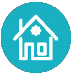 Оқушылар:2-сабақ§1.2. Құжаттармен бірлесіп жұмыс жасауИнтернет қызметтерін қолдана отырып, құжаттарды құру, өзгерту және қарастыруда бірлесе жұмыс істеуде бұлтты технологиямен танысады.3-сабақ§ 1.3. Google drive -та құжатты бірлесіп жұмыс істеу қызметін пайдалану Оқушылар:Бұлттық қызметті қолдана отырып, құжаттарды құру, өзгерту және қарастыруда бірлесе жұмыс істеуді практикалық тұрғыдан меңгереді.Оқушылар:4-сабақ§1.4. Желілік этикетЖеліде жұмыс істеу барысында этикалық және құқықтық нормалардың бұзылу салдары туралы ой қорытып айтады.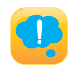 Оқушылар:2-бөлім. Компьютер таңдаймыз 5-сабақ§2.1. Компьютердің конфигурациясыКомпьютердің конфигурациясы туралы біледі.Оқушылар:6-сабақ§ 2.2. Программалық қамтамасыз етуді таңдауҚолданушының қажеттілігіне байланысты программалық қамтамасыз етуді таңдауды үйренеді.Оқушылар:7-сабақ§2.3. «Компьютер құнын есептеу» жобасын орындауҚажеттілікке және мүмкіндікке қарай компьютер және программа конфигурацияларын қалай таңдаудың экономикалық жағын талдайсың.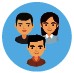 Оқушылар:3-бөлім. Деректер базасы 8-сабақ§3.1. Деректер базасыДеректер базасы, жазба, өріс терминдерін түсінеді. Деректер базасының біздің өмірімізде алар орнын анықтайды.Оқушылар:9-сабақ§3.2. Электрондық кестеде деректер базасын құруЕхсel кестелік процессорын деректер базасы ретінде пайдалану.Оқушылар:10-сабақ§3.3. Ақпаратты іздеу әдістеріЕхсel кестелік процессорында деректерді іздеуді жүзеге асыру.Оқушылар:11-сабақ§3.4. Деректерді сұрыптауЕхсel кестелік процессорында деректерді іздеуді, сұрыптауды және сүзгілеуді жүзеге асыруды қалай орындауға болады?Оқушылар:12-сабақ§3.5. Деректерді сүзгілеуЕхсel кестелік процессорында деректерді сүзгілеу арқылы іздеуде жылдам және нақты жүзеге асыру.Оқушылар:13-сабақ§ 3.6. Деректерді кеңейтілген сүзгі арқылы іріктеуОқушылар:14-сабақ.§3.7 Деректер базасымен жұмыс (шағын жоба)Ехсel кестелік процессорында деректер базасын жасап, өңдеу бойынша алған білімді өмірде қалай қолдануға болады?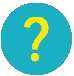 15-сабақ.§ 3.8. Деректер базасымен жұмысОқушылар:Ехсel кестелік процессорында деректер базасын жасап, өңдеу бойынша алған білімді өмірде қалай қолдануға болады?4-бөлім. Python программалау тілінде алгоритмдерді программалау16-сабақ§4.1. Бірөлшемді массивОқушылар:Біртипті деректердің үлкен ауқымымен (массив) өңдеудің кіріктірілген ортасында өңдеу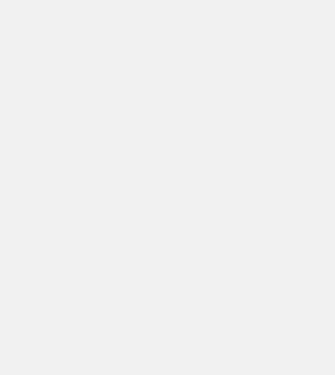 17-сабақ§4.2. Бірөлшемді массивте деректерді енгізу және шығаруОқушылар:18-сабақ4.3. Белгіленген сипаттары бар элементті іздеуОқушылар:Біртипті деректердің үлкен ауқымымен (массив) өңдеудің кіріктірілген ортасында өңдеу.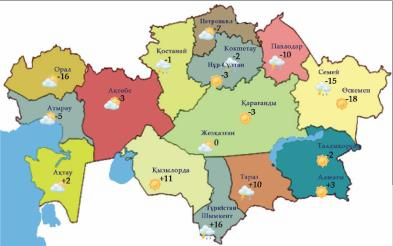 Оқушылар:19-сабақ§4.4. Бірөлшемді массивтер. Практикалық жұмысБірөлшемді массивтерді математикада қалай қолдануға болады?Физикалық тәжірибелердің деректерін бірөлшемді массивтер көмегімен қалай өңдеуге болады?Оқушылар:20-сабақ§4.5. Элементтердің орнын ауыстыруPython программалау тілінде бірөлшемді массив элементтерінің орындарын өзгерту, ауыстыру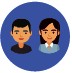 Оқушылар:21-сабақ§4.6. СұрыптауБірөлшемді массив элементтерін өсу немесе кему ретімен сұрыптауды үйренеді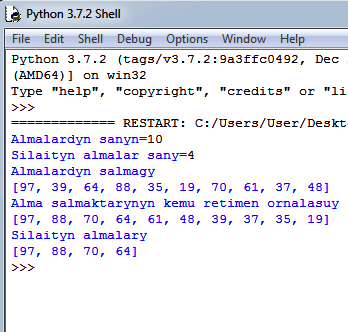 Оқушылар:22-сабақ.§4.7. Элементті өшіру және кірістіруБірөлшемді массив элементтерін өшіру немесе жаңа элемент кірістіруді қалай орындауға болады?23-сабақ.§4.8. Екіөлшемді массивОқушылар: Екіөлшемді массивтерді пайдаланып Python программалау тілінде бағдарламалар жасайды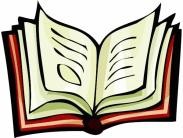 24-сабақ.§4.9. Екіөлшемді массивті сұрыптау, жолды өшіруЕкіөлшемді массивтерде сұрыптау, элементтерін өшіру және кірістіруді қалай орындауға болады?25-сабақ§4.10. Бірөлшемді және екіөлшемді массивтерге арналған шығармашылық- практикалық жұмысОқушылар: Бірөлшемді және екіөлшемді массивтерді әртүрлі есептерді шешуде қалай тиімді қолдануға болады?Оқушылар:5-бөлім. Python программалау тілінде 2D ойынын құру26-сабақ§5.1. PyGame кітапханасыPyGame кітапханасын қалай іске қосуға болады?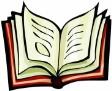 Оқушылар:27-сабақ§5.2. Артқы фон мен ойын кейіпкерлеріPyGame -де ойынның артқы фонын және ойын кейіпкерін қалай жүктеуге болады?Оқушылар:№ 28-сабақ§5.3. Ойын кейіпкерлерін таңдауPyGame-де ойын кейіпкерлерін қалай таңдауға және жүктеуге болады?Оқушылар:№ 29-сабақ§5.4. Кейіпкерлерді анимациялауPyGame -де ойын алаңында кейіпкерлерді қалай жылжытуға болады?Оқушылар:№ 30-сабақ§5.5. Кейіпкерді пернетақтадан басқаруОйын кезінде кейіпкердің іс-әрекетін пернетақтадан қалай басқаруға болады?Оқушылар:№ 31-сабақ§5.6. Спрайттар соқтығысуын анықтауPyGame -де ойынның нәтижелерін есептеу үшін спрайттардың соқтығысуын қалай анықтауға болады?§5.7. Шарттарды программалау («Футболшы» ойыны)Оқушылар:PyGame -де дайын сценарий бойынша ойын әзірлеу мен ойынның нәтижелерін қалай есептеуге болады?Пайдаланған әдебиеттерЮ.А.Каракулев, А.Н.Иванов. РУКОВОДСТВО К РЕШЕНИЮ ЗАДАЧ С ПРИМЕНЕНИЕМ ЭЛЕКТРОННЫХ ТАБЛИЦ EXCEL.Учебное пособие. Санкт-ПетербургЭкономикалық ақпараттық жүйелердегі жаңа технологиялар: экономикалық мамандықтарының студенттеріне тәжірибелік сабақтарына арналған әдістемелік нұсқау / құраст.: Х. Г. Бахралинова, Е. А. Богданова. – Павлодар : Кереку, 2012. – 55 б.Е. М. Карчевский, И. Е. Филиппов, И.А. Филиппова. Excel 2010 в примерах. Учебное пособие, 2011М. Э. Абрамян. 1000 задач. По программированию 5.referatikz.ru›_ld/0/99_Excel .docxhttp://programm.ws/page.php?id=686http://programm.ws/page.php?id=686ачатьhttp://qamshy.kz/home/show/2416http://www.tvd-home.ru/prog/c6http://www.studfiles.ru/preview/2618857/page:20/http://dipls.ucoz.kz/publ/algoritmdeu_zhne_programmalau/1-1-0-2 11.https://mediana.kz/kz/blog_companii/press_center/?title=cloud_computing_nemese_blttyi_es epteu_tehnologiyalaryi_degen_tsng_turalyi_ne_blemzhttp://e-kaisar.site44.com/blogs/computer_tandau_bilesiz_be.htmlhttps://www.youtube.com/watch?v=fK3jq8RuMn0http://excelexpert.ru/kak-pravilno-iskat-v-tablicax-excelhttps://www.youtube.com/watch?v=O0YOGJ7q-aQМАЗМҰНЫКадиркулов Роман Алауович Гаипбаева Умида АппазовнаБөлімдерТақырыптарСағат саныАқпаратпен жұмыс жасау§1§1.1. Ақпараттың сипаттары1Ақпаратпен жұмыс жасау§2§1.2. Құжаттармен бірлесіп жұмыс жасау1Ақпаратпен жұмыс жасау§3§1.3. Google drive-та құжатты бірлесіп жұмыс істеуқызметін пайдалану1Ақпаратпен жұмыс жасау§4§1.4. Желілік этикет1Компьютер таңдаймыз§5§2.1. Компьютердің конфигурациясы1Компьютер таңдаймыз§6§ 2.2. Программалық қамтамасыз етуді таңдау1Компьютер таңдаймыз§7§2.3. Компьютер құнын есептеу1Компьютер таңдаймызШығармашылық практикалық жұмыс1Тоқсандық жиынтық бағалауДеректер базасы§8§3.1. Деректер базасы1Деректер базасы§9§3.2. Электрондық кестеде деректер базасын құру1Деректер базасы§10§3.3. Ақпаратты іздеу әдістері1Деректер базасы§11§3.4. Деректерді сұрыптау1Деректер базасы§12§3.5. Деректерді сүзгілеу1Деректер базасы§13§3.6. Деректерді кеңейтілген сүзгі арқылы іріктеу1Деректер базасы§14§3.7. Деректер базасымен жұмыс1Деректер базасы§15§3.8. Деректер базасымен жұмыс1Тоқсандық жиынтық бағалауPython программалау тілінде алгоритмдерді программалау§16§4.1. Бірөлшемді массив1Python программалау тілінде алгоритмдерді программалау§17§4.2. Бірөлшемді массивте деректерді енгізу жәнешығару1Python программалау тілінде алгоритмдерді программалау§184.3. Белгіленген сипаттары бар элементті іздеу1Python программалау тілінде алгоритмдерді программалау§19§ 4.4. Бірөлшемді массивтер. Практикалық жұмыс1Python программалау тілінде алгоритмдерді программалау§20§4.5. Элементтердің орнын ауыстыру1Python программалау тілінде алгоритмдерді программалау§21§4.6. Сұрыптау1Python программалау тілінде алгоритмдерді программалау§22§4.7. Элементті өшіру және кірістіру1Python программалау тілінде алгоритмдерді программалау§23§4.8. Екіөлшемді массив1Python программалау тілінде алгоритмдерді программалау§24§4.9. Екіөлшемді массивті сұрыптау, жолды өшіру1Python программалау тілінде алгоритмдерді программалау§25§4.10. Бірөлшемді және екіөлшемді массивтергеарналған шығармашылық-практикалық жұмыс1Тоқсандық жиынтық бағалауPython программалау тілінде 2D ойынын құру§26§5.1. PyGame кітапханасы1Python программалау тілінде 2D ойынын құру§27§5.2. Артқы фон мен ойын кейіпкерлері1Python программалау тілінде 2D ойынын құру§28§5.3. Ойын кейіпкерлерін таңдау1Python программалау тілінде 2D ойынын құру§29§5.4. Кейіпкерлерді анимациялау1Python программалау тілінде 2D ойынын құру§30§5.5. Кейіпкерді пернетақтадан басқару1Python программалау тілінде 2D ойынын құру§31§5.6. Спрайттар соқтығысуын анықтау1Python программалау тілінде 2D ойынын құру§32§5.7. Шарттарды программалау («Футболшы»ойыны)1Python программалау тілінде 2D ойынын құруТоқсандық жиынтық бағалау1Барлығы34Тақырып: Ақпараттың сипаттарыТақырып: Ақпараттың сипаттарыМектеп:Күні:Мұғалімнің аты-жөні:Сынып:Қатысқандар саны:Қатыспағандар саны:Оқу мақсаттары9.2.1.1-   ақпараттың  қасиеттерін  анықтау	(өзектілігі, нақтылығы, анықтығы, құндылығы және тағы басқа)9.4.1.1 - компьютерді ұзақ уақыт бойы қолдануға байланысты қауіптерді сынап бағалау9.2.1.1-   ақпараттың  қасиеттерін  анықтау	(өзектілігі, нақтылығы, анықтығы, құндылығы және тағы басқа)9.4.1.1 - компьютерді ұзақ уақыт бойы қолдануға байланысты қауіптерді сынап бағалауСабақ мақсаттарыБарлық оқушылар үшін:Ақпарат ұғымы мен түрлерін анықтау.Барлық оқушылар үшін:Ақпарат ұғымы мен түрлерін анықтау.Сабақ мақсаттарыКөптеген оқушылар үшін:Ақпарат қасиеттерін салыстыру.Көптеген оқушылар үшін:Ақпарат қасиеттерін салыстыру.Сабақ мақсаттарыКейбір оқушылар үшін:Ақпарат қасиеттерін анықтаудың қажеттілігін түсіндіру.Кейбір оқушылар үшін:Ақпарат қасиеттерін анықтаудың қажеттілігін түсіндіру.Бағалау критерийіАқпарат ұғымы мен түрлерін анықтайды.Ақпарат қасиеттерін салыстырады.Ақпарат қасиеттерін анықтаудың қажеттілігін түсіндіреді.Ақпарат ұғымы мен түрлерін анықтайды.Ақпарат қасиеттерін салыстырады.Ақпарат қасиеттерін анықтаудың қажеттілігін түсіндіреді.Құндылықтарға баулу«Мәңгілік ел» идеясының құндылықтарын жүзеге асыру. Топта бірлесіп жұмыс жасау, бір-бірлерінің пікірлерін тыңдау, сыйлау.«Мәңгілік ел» идеясының құндылықтарын жүзеге асыру. Топта бірлесіп жұмыс жасау, бір-бірлерінің пікірлерін тыңдау, сыйлау.Тілдік мақсаттарОқушылар орындай алады:Ақпарат қасиеттерін анықтаудың қажеттілігін.Пәндік лексика және терминология:Ақпарат-информация-information, ақпарат көзі-источник информации-the source of information, көру-видеть-to see, сезу- чувствовать-feeling, есту-слышать-hearing, сенімді-надежный-reliable, толық-полный-complete, өзекті-актуальный-actual, құндылық- ценность-value, объективті-объективный-objectively, түсінікті- понятный-understanding.Оқушылар орындай алады:Ақпарат қасиеттерін анықтаудың қажеттілігін.Пәндік лексика және терминология:Ақпарат-информация-information, ақпарат көзі-источник информации-the source of information, көру-видеть-to see, сезу- чувствовать-feeling, есту-слышать-hearing, сенімді-надежный-reliable, толық-полный-complete, өзекті-актуальный-actual, құндылық- ценность-value, объективті-объективный-objectively, түсінікті- понятный-understanding.Тілдік мақсаттарДиалог/жазбаша жұмысқа қажетті пайдалы фразалар топтамасыТалқылау:ақпарат адам үшін қаншалықты маңызды?-ақпарат қандай түрде болуы мүмкін?ақпараттың қандай қасиеттерін білесіңдер?Диалог/жазбаша жұмысқа қажетті пайдалы фразалар топтамасыТалқылау:ақпарат адам үшін қаншалықты маңызды?-ақпарат қандай түрде болуы мүмкін?ақпараттың қандай қасиеттерін білесіңдер?Тілдік мақсаттарЖазу:Ақпараттың қасиеттерін жазыңдар.Жазу:Ақпараттың қасиеттерін жазыңдар.Пәнаралық байланысПәнаралық байланысФизика пәні бойынша ақпараттың сигнал, дыбыс түрінде алынатыны қолданылады, дыбыс бөлімі.Физика пәні бойынша ақпараттың сигнал, дыбыс түрінде алынатыны қолданылады, дыбыс бөлімі.Тірек білім, білік,дағдыларАқпараттың сипаттары.Ақпараттың сипаттары.Ақпараттың сипаттары.ЖоспарЖоспарЖоспарЖоспарСабақ кезеңдеріЖоспарланған іс-әрекетЖоспарланған іс-әрекетҚосымша ресурстарБасталуыминминОй сергіту жаттығуы: «Телефон» ойыны.Оқушылар екі қатар болып тұрады. Мұғалім бірінші топтың топбасшысына «Сабақ болмайды» деп, ал екінші топтың топбасшысына «Ертең сағат 10:30-да сабақ болмайды» деп сыбырлайды. Топбасшысы келесі оқушыға сыбырлап айтады, соңғы оқушыға жеткенде оқушы ақпаратты дауыстап айтады. Мұғалім оқушылардан айтылған екі ақпараттың қандай ұқсастығы және айырмашылығы бар екенін сұрайды.Оқушылар пікірлерін айтады.Жаңа топ құру: «Мозаика».-берілген мақал-мәтелдердің қиындыларын құрастыру арқылы топтарға бірігеді:«Мың рет естігенше, бір рет көр».«Еңбегі аздың, өнбегі аз». 3. «Ағаш айғайға кұламайды».Кестемен жұмыс: Оқушылар кестеге білетіндерін жазады.Оқу мақсатын таныстыру, оқушылардың қажеттілігін анықтау.Ой сергіту жаттығуы: «Телефон» ойыны.Оқушылар екі қатар болып тұрады. Мұғалім бірінші топтың топбасшысына «Сабақ болмайды» деп, ал екінші топтың топбасшысына «Ертең сағат 10:30-да сабақ болмайды» деп сыбырлайды. Топбасшысы келесі оқушыға сыбырлап айтады, соңғы оқушыға жеткенде оқушы ақпаратты дауыстап айтады. Мұғалім оқушылардан айтылған екі ақпараттың қандай ұқсастығы және айырмашылығы бар екенін сұрайды.Оқушылар пікірлерін айтады.Жаңа топ құру: «Мозаика».-берілген мақал-мәтелдердің қиындыларын құрастыру арқылы топтарға бірігеді:«Мың рет естігенше, бір рет көр».«Еңбегі аздың, өнбегі аз». 3. «Ағаш айғайға кұламайды».Кестемен жұмыс: Оқушылар кестеге білетіндерін жазады.Оқу мақсатын таныстыру, оқушылардың қажеттілігін анықтау.ТелефонА4 парағыНегізгі бөлім3 минМиға шабуыл сұрақтарымен жұмыс жасау.Ақпарат дегеніміз не?Ақпаратты қабылдаудың қандай түрлері бар?Ақпараттың адам өміріндегі маңызы жайлы не айтуға болады?Оқулықпен жұмыс: Мұғалім жаңа ақпаратпен таныстырады, бірге талдайды. (бейнежазба, презентация, флипчарт қолдануға болады).Практикалық тапсырмалар:Өзің ақпарат алатын дереккөздердің тізімін көрсет.Қызметтің негізгі түрі ақпаратпен жұмыс істеуге болатын мамандықтар тізімін жаса.Өзің ақпарат көзі, ақпарат алушы болатын жағдайлар туралы мысалдар келтір.Кешке қарай, сабақтан қайтқан кезде, сыныптасың күтпеген жерден қоңырау шалып, ертеңгі сабақ кестесі өзгертілгенін ескертті. Сыныптасың саған жаңа сабақ кестесін берді. Бұл ақпаратта сен үшін қандай қасиеттер бар? (Сенімділік, толық, өзекті, құнды, түсінікті, объективті. )Миға шабуыл сұрақтарымен жұмыс жасау.Ақпарат дегеніміз не?Ақпаратты қабылдаудың қандай түрлері бар?Ақпараттың адам өміріндегі маңызы жайлы не айтуға болады?Оқулықпен жұмыс: Мұғалім жаңа ақпаратпен таныстырады, бірге талдайды. (бейнежазба, презентация, флипчарт қолдануға болады).Практикалық тапсырмалар:Өзің ақпарат алатын дереккөздердің тізімін көрсет.Қызметтің негізгі түрі ақпаратпен жұмыс істеуге болатын мамандықтар тізімін жаса.Өзің ақпарат көзі, ақпарат алушы болатын жағдайлар туралы мысалдар келтір.Кешке қарай, сабақтан қайтқан кезде, сыныптасың күтпеген жерден қоңырау шалып, ертеңгі сабақ кестесі өзгертілгенін ескертті. Сыныптасың саған жаңа сабақ кестесін берді. Бұл ақпаратта сен үшін қандай қасиеттер бар? (Сенімділік, толық, өзекті, құнды, түсінікті, объективті. )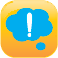 Миға шабуыл сұрақтарымен жұмыс жасау.Ақпарат дегеніміз не?Ақпаратты қабылдаудың қандай түрлері бар?Ақпараттың адам өміріндегі маңызы жайлы не айтуға болады?Оқулықпен жұмыс: Мұғалім жаңа ақпаратпен таныстырады, бірге талдайды. (бейнежазба, презентация, флипчарт қолдануға болады).Практикалық тапсырмалар:Өзің ақпарат алатын дереккөздердің тізімін көрсет.Қызметтің негізгі түрі ақпаратпен жұмыс істеуге болатын мамандықтар тізімін жаса.Өзің ақпарат көзі, ақпарат алушы болатын жағдайлар туралы мысалдар келтір.Кешке қарай, сабақтан қайтқан кезде, сыныптасың күтпеген жерден қоңырау шалып, ертеңгі сабақ кестесі өзгертілгенін ескертті. Сыныптасың саған жаңа сабақ кестесін берді. Бұл ақпаратта сен үшін қандай қасиеттер бар? (Сенімділік, толық, өзекті, құнды, түсінікті, объективті. )Миға шабуыл сұрақтарымен жұмыс жасау.Ақпарат дегеніміз не?Ақпаратты қабылдаудың қандай түрлері бар?Ақпараттың адам өміріндегі маңызы жайлы не айтуға болады?Оқулықпен жұмыс: Мұғалім жаңа ақпаратпен таныстырады, бірге талдайды. (бейнежазба, презентация, флипчарт қолдануға болады).Практикалық тапсырмалар:Өзің ақпарат алатын дереккөздердің тізімін көрсет.Қызметтің негізгі түрі ақпаратпен жұмыс істеуге болатын мамандықтар тізімін жаса.Өзің ақпарат көзі, ақпарат алушы болатын жағдайлар туралы мысалдар келтір.Кешке қарай, сабақтан қайтқан кезде, сыныптасың күтпеген жерден қоңырау шалып, ертеңгі сабақ кестесі өзгертілгенін ескертті. Сыныптасың саған жаңа сабақ кестесін берді. Бұл ақпаратта сен үшін қандай қасиеттер бар? (Сенімділік, толық, өзекті, құнды, түсінікті, объективті. )3 минМиға шабуыл сұрақтарымен жұмыс жасау.Ақпарат дегеніміз не?Ақпаратты қабылдаудың қандай түрлері бар?Ақпараттың адам өміріндегі маңызы жайлы не айтуға болады?Оқулықпен жұмыс: Мұғалім жаңа ақпаратпен таныстырады, бірге талдайды. (бейнежазба, презентация, флипчарт қолдануға болады).Практикалық тапсырмалар:Өзің ақпарат алатын дереккөздердің тізімін көрсет.Қызметтің негізгі түрі ақпаратпен жұмыс істеуге болатын мамандықтар тізімін жаса.Өзің ақпарат көзі, ақпарат алушы болатын жағдайлар туралы мысалдар келтір.Кешке қарай, сабақтан қайтқан кезде, сыныптасың күтпеген жерден қоңырау шалып, ертеңгі сабақ кестесі өзгертілгенін ескертті. Сыныптасың саған жаңа сабақ кестесін берді. Бұл ақпаратта сен үшін қандай қасиеттер бар? (Сенімділік, толық, өзекті, құнды, түсінікті, объективті. )Миға шабуыл сұрақтарымен жұмыс жасау.Ақпарат дегеніміз не?Ақпаратты қабылдаудың қандай түрлері бар?Ақпараттың адам өміріндегі маңызы жайлы не айтуға болады?Оқулықпен жұмыс: Мұғалім жаңа ақпаратпен таныстырады, бірге талдайды. (бейнежазба, презентация, флипчарт қолдануға болады).Практикалық тапсырмалар:Өзің ақпарат алатын дереккөздердің тізімін көрсет.Қызметтің негізгі түрі ақпаратпен жұмыс істеуге болатын мамандықтар тізімін жаса.Өзің ақпарат көзі, ақпарат алушы болатын жағдайлар туралы мысалдар келтір.Кешке қарай, сабақтан қайтқан кезде, сыныптасың күтпеген жерден қоңырау шалып, ертеңгі сабақ кестесі өзгертілгенін ескертті. Сыныптасың саған жаңа сабақ кестесін берді. Бұл ақпаратта сен үшін қандай қасиеттер бар? (Сенімділік, толық, өзекті, құнды, түсінікті, объективті. )Оқулық Bilimland.kz5 минМиға шабуыл сұрақтарымен жұмыс жасау.Ақпарат дегеніміз не?Ақпаратты қабылдаудың қандай түрлері бар?Ақпараттың адам өміріндегі маңызы жайлы не айтуға болады?Оқулықпен жұмыс: Мұғалім жаңа ақпаратпен таныстырады, бірге талдайды. (бейнежазба, презентация, флипчарт қолдануға болады).Практикалық тапсырмалар:Өзің ақпарат алатын дереккөздердің тізімін көрсет.Қызметтің негізгі түрі ақпаратпен жұмыс істеуге болатын мамандықтар тізімін жаса.Өзің ақпарат көзі, ақпарат алушы болатын жағдайлар туралы мысалдар келтір.Кешке қарай, сабақтан қайтқан кезде, сыныптасың күтпеген жерден қоңырау шалып, ертеңгі сабақ кестесі өзгертілгенін ескертті. Сыныптасың саған жаңа сабақ кестесін берді. Бұл ақпаратта сен үшін қандай қасиеттер бар? (Сенімділік, толық, өзекті, құнды, түсінікті, объективті. )Миға шабуыл сұрақтарымен жұмыс жасау.Ақпарат дегеніміз не?Ақпаратты қабылдаудың қандай түрлері бар?Ақпараттың адам өміріндегі маңызы жайлы не айтуға болады?Оқулықпен жұмыс: Мұғалім жаңа ақпаратпен таныстырады, бірге талдайды. (бейнежазба, презентация, флипчарт қолдануға болады).Практикалық тапсырмалар:Өзің ақпарат алатын дереккөздердің тізімін көрсет.Қызметтің негізгі түрі ақпаратпен жұмыс істеуге болатын мамандықтар тізімін жаса.Өзің ақпарат көзі, ақпарат алушы болатын жағдайлар туралы мысалдар келтір.Кешке қарай, сабақтан қайтқан кезде, сыныптасың күтпеген жерден қоңырау шалып, ертеңгі сабақ кестесі өзгертілгенін ескертті. Сыныптасың саған жаңа сабақ кестесін берді. Бұл ақпаратта сен үшін қандай қасиеттер бар? (Сенімділік, толық, өзекті, құнды, түсінікті, объективті. )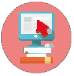 Миға шабуыл сұрақтарымен жұмыс жасау.Ақпарат дегеніміз не?Ақпаратты қабылдаудың қандай түрлері бар?Ақпараттың адам өміріндегі маңызы жайлы не айтуға болады?Оқулықпен жұмыс: Мұғалім жаңа ақпаратпен таныстырады, бірге талдайды. (бейнежазба, презентация, флипчарт қолдануға болады).Практикалық тапсырмалар:Өзің ақпарат алатын дереккөздердің тізімін көрсет.Қызметтің негізгі түрі ақпаратпен жұмыс істеуге болатын мамандықтар тізімін жаса.Өзің ақпарат көзі, ақпарат алушы болатын жағдайлар туралы мысалдар келтір.Кешке қарай, сабақтан қайтқан кезде, сыныптасың күтпеген жерден қоңырау шалып, ертеңгі сабақ кестесі өзгертілгенін ескертті. Сыныптасың саған жаңа сабақ кестесін берді. Бұл ақпаратта сен үшін қандай қасиеттер бар? (Сенімділік, толық, өзекті, құнды, түсінікті, объективті. )Миға шабуыл сұрақтарымен жұмыс жасау.Ақпарат дегеніміз не?Ақпаратты қабылдаудың қандай түрлері бар?Ақпараттың адам өміріндегі маңызы жайлы не айтуға болады?Оқулықпен жұмыс: Мұғалім жаңа ақпаратпен таныстырады, бірге талдайды. (бейнежазба, презентация, флипчарт қолдануға болады).Практикалық тапсырмалар:Өзің ақпарат алатын дереккөздердің тізімін көрсет.Қызметтің негізгі түрі ақпаратпен жұмыс істеуге болатын мамандықтар тізімін жаса.Өзің ақпарат көзі, ақпарат алушы болатын жағдайлар туралы мысалдар келтір.Кешке қарай, сабақтан қайтқан кезде, сыныптасың күтпеген жерден қоңырау шалып, ертеңгі сабақ кестесі өзгертілгенін ескертті. Сыныптасың саған жаңа сабақ кестесін берді. Бұл ақпаратта сен үшін қандай қасиеттер бар? (Сенімділік, толық, өзекті, құнды, түсінікті, объективті. )5 мин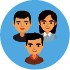 5 мин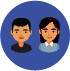 4 мин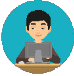 1мин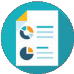 Дескриптор                         Ақпарат көзін анықтайды. Ақпарат қасиеттерін салыстырады.Топтық жұмыс:Ақпараттың барлық қасиеттері маңызды десекте, әртүрлі мамандық иелері үшін осы қасиеттердің бірі басқаларына қарағанда айрықша маңыздылыққа ие болады. Мысалы, журналист үшін бірінші кезекте ақпараттың өзектілігі маңызды. Әрбір мамандық иесі үшін ақпараттың қай қасиеті ерекше маңызды екеніне талдау жасаңдар.ДескрипторАқпарат қасиеттерін анықтайды. Ақпарат қасиеттерін салыстырады. Жұптық жұмыс:Ақпараттың әрбір қасиетіне күнделікті өмірден алынған бір- бірден дәлелді мысал дайындап, ұсыныңдар.ДескрипторАқпарат қасиеттерін өмірде қолданады.Жеке жұмысКомпьютермен жұмыс істеудің зиянды жақтарын ескеріп, өзің үшін комьютерде денсаулығына кері әсер етпейтіндей жұмыс істеу ережесін құрастыр. Құрастырған ережең денсаулығынды қорғауға қаншалықты көмектесетінін бағала.ДескрипторКомпьютермен жұмыс істеудің зияндық жақтарынан қорғанудың маңыздылығын тұжырымдайды БағалауБағалау шкала әдісі бойынша жүреді. Топбасшы тапсырмаларды орындауына байланысты жасыл, сары, қызылтүстермен ұяшықтарды бояйды.Дескриптор                         Ақпарат көзін анықтайды. Ақпарат қасиеттерін салыстырады.Топтық жұмыс:Ақпараттың барлық қасиеттері маңызды десекте, әртүрлі мамандық иелері үшін осы қасиеттердің бірі басқаларына қарағанда айрықша маңыздылыққа ие болады. Мысалы, журналист үшін бірінші кезекте ақпараттың өзектілігі маңызды. Әрбір мамандық иесі үшін ақпараттың қай қасиеті ерекше маңызды екеніне талдау жасаңдар.ДескрипторАқпарат қасиеттерін анықтайды. Ақпарат қасиеттерін салыстырады. Жұптық жұмыс:Ақпараттың әрбір қасиетіне күнделікті өмірден алынған бір- бірден дәлелді мысал дайындап, ұсыныңдар.ДескрипторАқпарат қасиеттерін өмірде қолданады.Жеке жұмысКомпьютермен жұмыс істеудің зиянды жақтарын ескеріп, өзің үшін комьютерде денсаулығына кері әсер етпейтіндей жұмыс істеу ережесін құрастыр. Құрастырған ережең денсаулығынды қорғауға қаншалықты көмектесетінін бағала.ДескрипторКомпьютермен жұмыс істеудің зияндық жақтарынан қорғанудың маңыздылығын тұжырымдайды БағалауБағалау шкала әдісі бойынша жүреді. Топбасшы тапсырмаларды орындауына байланысты жасыл, сары, қызылтүстермен ұяшықтарды бояйды.Дескриптор                         Ақпарат көзін анықтайды. Ақпарат қасиеттерін салыстырады.Топтық жұмыс:Ақпараттың барлық қасиеттері маңызды десекте, әртүрлі мамандық иелері үшін осы қасиеттердің бірі басқаларына қарағанда айрықша маңыздылыққа ие болады. Мысалы, журналист үшін бірінші кезекте ақпараттың өзектілігі маңызды. Әрбір мамандық иесі үшін ақпараттың қай қасиеті ерекше маңызды екеніне талдау жасаңдар.ДескрипторАқпарат қасиеттерін анықтайды. Ақпарат қасиеттерін салыстырады. Жұптық жұмыс:Ақпараттың әрбір қасиетіне күнделікті өмірден алынған бір- бірден дәлелді мысал дайындап, ұсыныңдар.ДескрипторАқпарат қасиеттерін өмірде қолданады.Жеке жұмысКомпьютермен жұмыс істеудің зиянды жақтарын ескеріп, өзің үшін комьютерде денсаулығына кері әсер етпейтіндей жұмыс істеу ережесін құрастыр. Құрастырған ережең денсаулығынды қорғауға қаншалықты көмектесетінін бағала.ДескрипторКомпьютермен жұмыс істеудің зияндық жақтарынан қорғанудың маңыздылығын тұжырымдайды БағалауБағалау шкала әдісі бойынша жүреді. Топбасшы тапсырмаларды орындауына байланысты жасыл, сары, қызылтүстермен ұяшықтарды бояйды.Дескриптор                         Ақпарат көзін анықтайды. Ақпарат қасиеттерін салыстырады.Топтық жұмыс:Ақпараттың барлық қасиеттері маңызды десекте, әртүрлі мамандық иелері үшін осы қасиеттердің бірі басқаларына қарағанда айрықша маңыздылыққа ие болады. Мысалы, журналист үшін бірінші кезекте ақпараттың өзектілігі маңызды. Әрбір мамандық иесі үшін ақпараттың қай қасиеті ерекше маңызды екеніне талдау жасаңдар.ДескрипторАқпарат қасиеттерін анықтайды. Ақпарат қасиеттерін салыстырады. Жұптық жұмыс:Ақпараттың әрбір қасиетіне күнделікті өмірден алынған бір- бірден дәлелді мысал дайындап, ұсыныңдар.ДескрипторАқпарат қасиеттерін өмірде қолданады.Жеке жұмысКомпьютермен жұмыс істеудің зиянды жақтарын ескеріп, өзің үшін комьютерде денсаулығына кері әсер етпейтіндей жұмыс істеу ережесін құрастыр. Құрастырған ережең денсаулығынды қорғауға қаншалықты көмектесетінін бағала.ДескрипторКомпьютермен жұмыс істеудің зияндық жақтарынан қорғанудың маңыздылығын тұжырымдайды БағалауБағалау шкала әдісі бойынша жүреді. Топбасшы тапсырмаларды орындауына байланысты жасыл, сары, қызылтүстермен ұяшықтарды бояйды.Дескриптор                         Ақпарат көзін анықтайды. Ақпарат қасиеттерін салыстырады.Топтық жұмыс:Ақпараттың барлық қасиеттері маңызды десекте, әртүрлі мамандық иелері үшін осы қасиеттердің бірі басқаларына қарағанда айрықша маңыздылыққа ие болады. Мысалы, журналист үшін бірінші кезекте ақпараттың өзектілігі маңызды. Әрбір мамандық иесі үшін ақпараттың қай қасиеті ерекше маңызды екеніне талдау жасаңдар.ДескрипторАқпарат қасиеттерін анықтайды. Ақпарат қасиеттерін салыстырады. Жұптық жұмыс:Ақпараттың әрбір қасиетіне күнделікті өмірден алынған бір- бірден дәлелді мысал дайындап, ұсыныңдар.ДескрипторАқпарат қасиеттерін өмірде қолданады.Жеке жұмысКомпьютермен жұмыс істеудің зиянды жақтарын ескеріп, өзің үшін комьютерде денсаулығына кері әсер етпейтіндей жұмыс істеу ережесін құрастыр. Құрастырған ережең денсаулығынды қорғауға қаншалықты көмектесетінін бағала.ДескрипторКомпьютермен жұмыс істеудің зияндық жақтарынан қорғанудың маңыздылығын тұжырымдайды БағалауБағалау шкала әдісі бойынша жүреді. Топбасшы тапсырмаларды орындауына байланысты жасыл, сары, қызылтүстермен ұяшықтарды бояйды.Дескриптор                         Ақпарат көзін анықтайды. Ақпарат қасиеттерін салыстырады.Топтық жұмыс:Ақпараттың барлық қасиеттері маңызды десекте, әртүрлі мамандық иелері үшін осы қасиеттердің бірі басқаларына қарағанда айрықша маңыздылыққа ие болады. Мысалы, журналист үшін бірінші кезекте ақпараттың өзектілігі маңызды. Әрбір мамандық иесі үшін ақпараттың қай қасиеті ерекше маңызды екеніне талдау жасаңдар.ДескрипторАқпарат қасиеттерін анықтайды. Ақпарат қасиеттерін салыстырады. Жұптық жұмыс:Ақпараттың әрбір қасиетіне күнделікті өмірден алынған бір- бірден дәлелді мысал дайындап, ұсыныңдар.ДескрипторАқпарат қасиеттерін өмірде қолданады.Жеке жұмысКомпьютермен жұмыс істеудің зиянды жақтарын ескеріп, өзің үшін комьютерде денсаулығына кері әсер етпейтіндей жұмыс істеу ережесін құрастыр. Құрастырған ережең денсаулығынды қорғауға қаншалықты көмектесетінін бағала.ДескрипторКомпьютермен жұмыс істеудің зияндық жақтарынан қорғанудың маңыздылығын тұжырымдайды БағалауБағалау шкала әдісі бойынша жүреді. Топбасшы тапсырмаларды орындауына байланысты жасыл, сары, қызылтүстермен ұяшықтарды бояйды.Дескриптор                         Ақпарат көзін анықтайды. Ақпарат қасиеттерін салыстырады.Топтық жұмыс:Ақпараттың барлық қасиеттері маңызды десекте, әртүрлі мамандық иелері үшін осы қасиеттердің бірі басқаларына қарағанда айрықша маңыздылыққа ие болады. Мысалы, журналист үшін бірінші кезекте ақпараттың өзектілігі маңызды. Әрбір мамандық иесі үшін ақпараттың қай қасиеті ерекше маңызды екеніне талдау жасаңдар.ДескрипторАқпарат қасиеттерін анықтайды. Ақпарат қасиеттерін салыстырады. Жұптық жұмыс:Ақпараттың әрбір қасиетіне күнделікті өмірден алынған бір- бірден дәлелді мысал дайындап, ұсыныңдар.ДескрипторАқпарат қасиеттерін өмірде қолданады.Жеке жұмысКомпьютермен жұмыс істеудің зиянды жақтарын ескеріп, өзің үшін комьютерде денсаулығына кері әсер етпейтіндей жұмыс істеу ережесін құрастыр. Құрастырған ережең денсаулығынды қорғауға қаншалықты көмектесетінін бағала.ДескрипторКомпьютермен жұмыс істеудің зияндық жақтарынан қорғанудың маңыздылығын тұжырымдайды БағалауБағалау шкала әдісі бойынша жүреді. Топбасшы тапсырмаларды орындауына байланысты жасыл, сары, қызылтүстермен ұяшықтарды бояйды.5 мин5 мин4 мин1мин№Аты-жөніТоптықжұмысЖұптықжұмысЖекежұмыс5 мин5 мин4 мин1мин1.5 мин5 мин4 мин1мин2.5 мин5 мин4 мин1мин3.5 мин5 мин4 мин1мин4.Аяқталуы5 минАқпараттың қандай түрлері бар?Ақпараттың қандай қасиеттерін білесің?Ақпаратты адам қай сезім мүшесімен ең көп қабылдайды?Тарихи ақпараттың қандай қасиеттерін айтуға болады?Ақпараттың өзектілігіне қандай мысалдар келтіруге болады?Ақпараттың қандай түрлері бар?Ақпараттың қандай қасиеттерін білесің?Ақпаратты адам қай сезім мүшесімен ең көп қабылдайды?Тарихи ақпараттың қандай қасиеттерін айтуға болады?Ақпараттың өзектілігіне қандай мысалдар келтіруге болады?Ақпараттың қандай түрлері бар?Ақпараттың қандай қасиеттерін білесің?Ақпаратты адам қай сезім мүшесімен ең көп қабылдайды?Тарихи ақпараттың қандай қасиеттерін айтуға болады?Ақпараттың өзектілігіне қандай мысалдар келтіруге болады?Ақпараттың қандай түрлері бар?Ақпараттың қандай қасиеттерін білесің?Ақпаратты адам қай сезім мүшесімен ең көп қабылдайды?Тарихи ақпараттың қандай қасиеттерін айтуға болады?Ақпараттың өзектілігіне қандай мысалдар келтіруге болады?Ақпараттың қандай түрлері бар?Ақпараттың қандай қасиеттерін білесің?Ақпаратты адам қай сезім мүшесімен ең көп қабылдайды?Тарихи ақпараттың қандай қасиеттерін айтуға болады?Ақпараттың өзектілігіне қандай мысалдар келтіруге болады?Ақпараттың қандай түрлері бар?Ақпараттың қандай қасиеттерін білесің?Ақпаратты адам қай сезім мүшесімен ең көп қабылдайды?Тарихи ақпараттың қандай қасиеттерін айтуға болады?Ақпараттың өзектілігіне қандай мысалдар келтіруге болады?Ақпараттың қандай түрлері бар?Ақпараттың қандай қасиеттерін білесің?Ақпаратты адам қай сезім мүшесімен ең көп қабылдайды?Тарихи ақпараттың қандай қасиеттерін айтуға болады?Ақпараттың өзектілігіне қандай мысалдар келтіруге болады?ОқулықРефлексия1 минсабақтағы көңіл күйім қандай болды?бүгін қандай ақпарат алдым?алған ақпаратты кімдермен бөлісемін?сабақтағы көңіл күйім қандай болды?бүгін қандай ақпарат алдым?алған ақпаратты кімдермен бөлісемін?сабақтағы көңіл күйім қандай болды?бүгін қандай ақпарат алдым?алған ақпаратты кімдермен бөлісемін?сабақтағы көңіл күйім қандай болды?бүгін қандай ақпарат алдым?алған ақпаратты кімдермен бөлісемін?сабақтағы көңіл күйім қандай болды?бүгін қандай ақпарат алдым?алған ақпаратты кімдермен бөлісемін?сабақтағы көңіл күйім қандай болды?бүгін қандай ақпарат алдым?алған ақпаратты кімдермен бөлісемін?сабақтағы көңіл күйім қандай болды?бүгін қандай ақпарат алдым?алған ақпаратты кімдермен бөлісемін?сабақтағы көңіл күйім қандай болды?бүгін қандай ақпарат алдым?алған ақпаратты кімдермен бөлісемін?Үй тапсыр- масы1 минШағын мақала дайындап келу: Адамның ақпараттық іс-әрекеті.Әртүрлі салалардағы ақпаратпен жұмыс.Шағын мақала дайындап келу: Адамның ақпараттық іс-әрекеті.Әртүрлі салалардағы ақпаратпен жұмыс.Шағын мақала дайындап келу: Адамның ақпараттық іс-әрекеті.Әртүрлі салалардағы ақпаратпен жұмыс.Шағын мақала дайындап келу: Адамның ақпараттық іс-әрекеті.Әртүрлі салалардағы ақпаратпен жұмыс.Шағын мақала дайындап келу: Адамның ақпараттық іс-әрекеті.Әртүрлі салалардағы ақпаратпен жұмыс.Шағын мақала дайындап келу: Адамның ақпараттық іс-әрекеті.Әртүрлі салалардағы ақпаратпен жұмыс.Шағын мақала дайындап келу: Адамның ақпараттық іс-әрекеті.Әртүрлі салалардағы ақпаратпен жұмыс.Шағын мақала дайындап келу: Адамның ақпараттық іс-әрекеті.Әртүрлі салалардағы ақпаратпен жұмыс.Тақырып: Құжаттармен бірлесіп жұмыс жасауТақырып: Құжаттармен бірлесіп жұмыс жасауМектеп:Мектеп:Күні:Мұғалімнің аты-жөні:Мұғалімнің аты-жөні:Мұғалімнің аты-жөні:Сынып:Қатысқандар саны:Қатысқандар саны:Қатыспағандар саны:Оқыту мақсаттары9.1.3.1- интернет қызметтерін қолдана отырып, құжаттарды құру, өзгерту және қарастыруда бірлесе жұмыс істеу (мысалы, жұмыстардывеб-серверге – бұлттық есептеулерге, блогтарға, Уикипедияға жүктеу).9.1.3.1- интернет қызметтерін қолдана отырып, құжаттарды құру, өзгерту және қарастыруда бірлесе жұмыс істеу (мысалы, жұмыстардывеб-серверге – бұлттық есептеулерге, блогтарға, Уикипедияға жүктеу).9.1.3.1- интернет қызметтерін қолдана отырып, құжаттарды құру, өзгерту және қарастыруда бірлесе жұмыс істеу (мысалы, жұмыстардывеб-серверге – бұлттық есептеулерге, блогтарға, Уикипедияға жүктеу).Сабақтың мақсаттарыБарлық оқушылар үшін:Бұлттық технология ұғымы мен түрлерін анықтау.Барлық оқушылар үшін:Бұлттық технология ұғымы мен түрлерін анықтау.Барлық оқушылар үшін:Бұлттық технология ұғымы мен түрлерін анықтау.Сабақтың мақсаттарыКөптеген оқушылар үшін:Бұлттық технологияның артықшылығы мен кемшілігін салыстыру.Көптеген оқушылар үшін:Бұлттық технологияның артықшылығы мен кемшілігін салыстыру.Көптеген оқушылар үшін:Бұлттық технологияның артықшылығы мен кемшілігін салыстыру.Сабақтың мақсаттарыКейбір оқушылар үшін:Бұлттық	технологияны	қолданудың	маңыздылығын	түсіндіріп, тұжырым жасау.Кейбір оқушылар үшін:Бұлттық	технологияны	қолданудың	маңыздылығын	түсіндіріп, тұжырым жасау.Кейбір оқушылар үшін:Бұлттық	технологияны	қолданудың	маңыздылығын	түсіндіріп, тұжырым жасау.Бағалау критерийіБұлттық технология ұғымы мен түрлерін анықтайды.Бұлттық технологияның артықшылығы мен кемшілігін салыстырады.Бұлтты технологияны қолданудың маңыздылығын түсіндіріп, тұжырым жасайды.Бұлттық технология ұғымы мен түрлерін анықтайды.Бұлттық технологияның артықшылығы мен кемшілігін салыстырады.Бұлтты технологияны қолданудың маңыздылығын түсіндіріп, тұжырым жасайды.Бұлттық технология ұғымы мен түрлерін анықтайды.Бұлттық технологияның артықшылығы мен кемшілігін салыстырады.Бұлтты технологияны қолданудың маңыздылығын түсіндіріп, тұжырым жасайды.Құндылықтарға баулу«Мәңгілік ел» идеясының құндылықтарын жүзеге асыру. Топта бірлесіп жұмыс жасау, бір-бірлерінің пікірлерін тыңдау, сыйлау.«Мәңгілік ел» идеясының құндылықтарын жүзеге асыру. Топта бірлесіп жұмыс жасау, бір-бірлерінің пікірлерін тыңдау, сыйлау.«Мәңгілік ел» идеясының құндылықтарын жүзеге асыру. Топта бірлесіп жұмыс жасау, бір-бірлерінің пікірлерін тыңдау, сыйлау.Тілдік мақсаттарПәндік лексика және терминология:Бұлттық технология-облачная технология-cloud technology, есептеу - вычисление-computing, жеке бұлттар-частные облака-private clouds, ортақ бұлттар-общие облака-public clouds, аралас бұлттар-смешанные облака-mixed clouds, қоғамдық бұлттар-общественные облака-public clouds, бұлттық қосымшалар-облачные приложения-cloud applications, бұлттық қойма-облачное хранилище-cloud storage.Пәндік лексика және терминология:Бұлттық технология-облачная технология-cloud technology, есептеу - вычисление-computing, жеке бұлттар-частные облака-private clouds, ортақ бұлттар-общие облака-public clouds, аралас бұлттар-смешанные облака-mixed clouds, қоғамдық бұлттар-общественные облака-public clouds, бұлттық қосымшалар-облачные приложения-cloud applications, бұлттық қойма-облачное хранилище-cloud storage.Пәндік лексика және терминология:Бұлттық технология-облачная технология-cloud technology, есептеу - вычисление-computing, жеке бұлттар-частные облака-private clouds, ортақ бұлттар-общие облака-public clouds, аралас бұлттар-смешанные облака-mixed clouds, қоғамдық бұлттар-общественные облака-public clouds, бұлттық қосымшалар-облачные приложения-cloud applications, бұлттық қойма-облачное хранилище-cloud storage.Тілдік мақсаттарДиалог/жазбаша жұмысқа қажетті пайдалы фразалар топтамасыТалқылау:Бүгінгі таңда деректерді жойылып кетуден сақтаудың қандай сенімді әдістерін білесің?Үнемі қолданбалы программалардың жаңа нұсқаларын және соңғы үлгідегі компьютерлер сатып алуға кететін шығынды азайтудың қандай әдістерінен хабардарсың?Өзіңе қатысты деректеріңді әлемнің кез келген түкпірінде өңдеудің қандай мүмкіндіктері бар?Диалог/жазбаша жұмысқа қажетті пайдалы фразалар топтамасыТалқылау:Бүгінгі таңда деректерді жойылып кетуден сақтаудың қандай сенімді әдістерін білесің?Үнемі қолданбалы программалардың жаңа нұсқаларын және соңғы үлгідегі компьютерлер сатып алуға кететін шығынды азайтудың қандай әдістерінен хабардарсың?Өзіңе қатысты деректеріңді әлемнің кез келген түкпірінде өңдеудің қандай мүмкіндіктері бар?Диалог/жазбаша жұмысқа қажетті пайдалы фразалар топтамасыТалқылау:Бүгінгі таңда деректерді жойылып кетуден сақтаудың қандай сенімді әдістерін білесің?Үнемі қолданбалы программалардың жаңа нұсқаларын және соңғы үлгідегі компьютерлер сатып алуға кететін шығынды азайтудың қандай әдістерінен хабардарсың?Өзіңе қатысты деректеріңді әлемнің кез келген түкпірінде өңдеудің қандай мүмкіндіктері бар?Жазу:Есептегіш бұлттардың мақсатына қарай бөліну түрлерін жазыңдар. Бұлттық технологияның артықшылығы мен кемшілігін жазыңдар.Жазу:Есептегіш бұлттардың мақсатына қарай бөліну түрлерін жазыңдар. Бұлттық технологияның артықшылығы мен кемшілігін жазыңдар.Пәнаралық байланысАғылшын, орыс тіліндегі сөздер қолданылады.Ағылшын, орыс тіліндегі сөздер қолданылады.Тірек білім, білік, дағдыларБұлттық технология. Құжаттармен бірлесіп жұмыс жасау.Бұлттық технология. Құжаттармен бірлесіп жұмыс жасау.ЖоспарЖоспарЖоспарСабақ кезеңдеріЖоспарланған іс-әрекетҚосымша ресурстарБасталуы3 мин5 минОй сергіту жаттығуы және топ құру:«Атомдар мен молекулалар» ойыны.Мұғалім «атомдар» деген кезде ойыншылар жеке- дара жүреді де, «молекулалар бесеуден» немесе«молекулалар үшеуден» деген кезде, бес немесе үш адамнан тез арада топтасады.Үй тапсырмасы«Мен саған, сен маған» әдісіОқушылар өткен сабақта берілген зерттеу жұмыстарын жұптасып бір-бірлеріне түсіндіріп береді.Ауызша мадақтау, ынталандыруОқушы дәптерімен жұмысНегізгі бөлім3 мин5 мин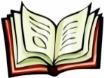 3 минОй қозғау сұрақтары:Бүгінгі таңда деректерді жойылып кетуден сақтаудың қандай сенімді әдістерін білесің?Үнемі қолданбалы программалардың жаңа нұсқаларын және соңғы үлгідегі компьютерлер сатып алуға кететін шығынды азайтудың қандай әдістерінен хабардарсың?Өзіңнің деректеріңді әлемнің кез келген түкпірінде өңдеудің қандай мүмкіндіктері бар?Оқулықпен жұмысТақырыптың тапсырмасын орындайды. Оқулықта берілген теориялық ақпаратпен танысады.Топтық жұмыс: Кестемен жұмыс.Кестеде берілген мәліметтерге сәйкес бос ұяшықтарды мәліметпен толықтыруДескрипторБұлттық технология ұғымымен танысады.Оқулық,Bilimland.kzА4 парағыминмин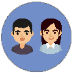 Бұлттық технология түрлерін анықтайды.Компьютермен жұмыс:2-тапсырма. Google-құжат. Информатика сабағында газет шығаруБерілген тақырып бойынша ұжымдық өңдеу жүргізіп, материал жинап, құжат дайында. Газеттің тақырып атауын таңдау, шығу күнін және нөмірін қою, авторлар атын және мекенжайын көрсету. Әр топ мақала атын қойып, сурет, цитата кірістіру, негізгі мақалаларын қалыптастыруы тиіс. Жұмысты орындау барысында топтың мүшелерінің идеяларын талдау, оларды бірігіп өңдеу, шығармашыл идеяларға қолдау көрсетіп отыру.Дескриптор1. Бұлтты технологияның артықшылығы мен кемшілігін салыстырады.3-тапсырма. Google презентация. Бұлттық технологияларGoogle презентация қызметі көмегімен «Бұлттық технологиялар» тақырыбына (ортақ қолжетімділік режімінде) ұжымдық немесе кіші топта презентация құру. Слайд тақырыбын анықтап, мәтін түсін таңдап, әртүрлі слайд макеттерін қолданып жасаған презентациясын Показ слайдов режімінде көрсетуі тиіс.Жұптық жұмысКомпьютер программаларына тікелей қолжетімділік пен бұлтты қолжетімділікті салыстырып талда.Олардың өзіндік артықшылықтары мен кемшіліктерін сарапта.КомпьютерАяқталуы6 минРефлексия1 минШағын эссе жазуБұлттық технологияның дамуының бүгіні мен болашағына баға беріңдер.Бұлттық технология дегеніміз не және оны қандай мақсатта қолданады?Бұлттық технологияның қандай артықшылықтары мен кемшіліктерін айтуға болады?Қандай бұлтты қызмет түрлерін білесің?«Есептегі бұлттар» дегенді қалай түсіндіресің?«Есептегіш бұлттардың» қандай түрлері бар?Google бұлттық қызметінің қандай түрлерін айта аласың?Бүгін не үйрендім? Көңіл күйім қандай болды? Неден қиналдым? Үйде нені қайталаймын?Оқушы дәптерімен жұмысҮй тапсырмасы1 мин«Құжаттармен бірлесіп жұмыс жасау» тақырыбында жоба дайындау.«Құжаттармен бірлесіп жұмыс жасау» тақырыбында жоба дайындау.Тақырып: Google Drivе-та құжатты бірлесіп жұмыс істеу қызметін пайдалануТақырып: Google Drivе-та құжатты бірлесіп жұмыс істеу қызметін пайдалануТақырып: Google Drivе-та құжатты бірлесіп жұмыс істеу қызметін пайдалануТақырып: Google Drivе-та құжатты бірлесіп жұмыс істеу қызметін пайдалануМектеп:Мектеп:Мектеп:Күні:Күні:Мұғалімнің аты-жөні:Мұғалімнің аты-жөні:Мұғалімнің аты-жөні:Мұғалімнің аты-жөні:Мұғалімнің аты-жөні:Сынып:Сынып:Қатысқандар саны:Қатысқандар саны:Қатысқандар саны:Қатыспағандар саны:Қатыспағандар саны:Оқу мақсаттарыОқу мақсаттары9.1.3.1- интернет қызметтерін қолдана отырып, құжаттарды құру, өзгерту және қарастыруда бірлесе жұмыс істеу (мысалы, жұмыстарды веб-серверге – бұлттық есептеулерге, блогтарға, Уикипедияғажүктеу)9.1.3.1- интернет қызметтерін қолдана отырып, құжаттарды құру, өзгерту және қарастыруда бірлесе жұмыс істеу (мысалы, жұмыстарды веб-серверге – бұлттық есептеулерге, блогтарға, Уикипедияғажүктеу)9.1.3.1- интернет қызметтерін қолдана отырып, құжаттарды құру, өзгерту және қарастыруда бірлесе жұмыс істеу (мысалы, жұмыстарды веб-серверге – бұлттық есептеулерге, блогтарға, Уикипедияғажүктеу)9.1.3.1- интернет қызметтерін қолдана отырып, құжаттарды құру, өзгерту және қарастыруда бірлесе жұмыс істеу (мысалы, жұмыстарды веб-серверге – бұлттық есептеулерге, блогтарға, Уикипедияғажүктеу)9.1.3.1- интернет қызметтерін қолдана отырып, құжаттарды құру, өзгерту және қарастыруда бірлесе жұмыс істеу (мысалы, жұмыстарды веб-серверге – бұлттық есептеулерге, блогтарға, Уикипедияғажүктеу)Сабақ мақсаттарыСабақ мақсаттарыБарлық оқушылар үшін:Web 2.0 жобалау жүйесімен танысу.Барлық оқушылар үшін:Web 2.0 жобалау жүйесімен танысу.Барлық оқушылар үшін:Web 2.0 жобалау жүйесімен танысу.Барлық оқушылар үшін:Web 2.0 жобалау жүйесімен танысу.Барлық оқушылар үшін:Web 2.0 жобалау жүйесімен танысу.Сабақ мақсаттарыСабақ мақсаттарыКөптеген оқушылар үшін:Google Docs қызметтерін анықтау, салыстыру.Көптеген оқушылар үшін:Google Docs қызметтерін анықтау, салыстыру.Көптеген оқушылар үшін:Google Docs қызметтерін анықтау, салыстыру.Көптеген оқушылар үшін:Google Docs қызметтерін анықтау, салыстыру.Көптеген оқушылар үшін:Google Docs қызметтерін анықтау, салыстыру.Сабақ мақсаттарыСабақ мақсаттарыКейбір оқушылар үшін:Google Drive қызметінің маңыздылығын түсіндіріп, тұжырым жасау.Кейбір оқушылар үшін:Google Drive қызметінің маңыздылығын түсіндіріп, тұжырым жасау.Кейбір оқушылар үшін:Google Drive қызметінің маңыздылығын түсіндіріп, тұжырым жасау.Кейбір оқушылар үшін:Google Drive қызметінің маңыздылығын түсіндіріп, тұжырым жасау.Кейбір оқушылар үшін:Google Drive қызметінің маңыздылығын түсіндіріп, тұжырым жасау.Бағалау критерийіБағалау критерийіWeb 2.0 жобалау жүйесімен танысады;Google Docs қызметтерін анықтайды, салыстырады;Google Drive қызметінің маңыздылығын түсіндіріп, тұжырым жасайды.Web 2.0 жобалау жүйесімен танысады;Google Docs қызметтерін анықтайды, салыстырады;Google Drive қызметінің маңыздылығын түсіндіріп, тұжырым жасайды.Web 2.0 жобалау жүйесімен танысады;Google Docs қызметтерін анықтайды, салыстырады;Google Drive қызметінің маңыздылығын түсіндіріп, тұжырым жасайды.Web 2.0 жобалау жүйесімен танысады;Google Docs қызметтерін анықтайды, салыстырады;Google Drive қызметінің маңыздылығын түсіндіріп, тұжырым жасайды.Web 2.0 жобалау жүйесімен танысады;Google Docs қызметтерін анықтайды, салыстырады;Google Drive қызметінің маңыздылығын түсіндіріп, тұжырым жасайды.Құндылықтарға баулуҚұндылықтарға баулу«Мәңгілік ел» идеясының құндылықтарын жүзеге асыру. Топта бірлесіп жұмыс жасау, бір-бірлерінің пікірлерін тыңдау,сыйлау.«Мәңгілік ел» идеясының құндылықтарын жүзеге асыру. Топта бірлесіп жұмыс жасау, бір-бірлерінің пікірлерін тыңдау,сыйлау.«Мәңгілік ел» идеясының құндылықтарын жүзеге асыру. Топта бірлесіп жұмыс жасау, бір-бірлерінің пікірлерін тыңдау,сыйлау.«Мәңгілік ел» идеясының құндылықтарын жүзеге асыру. Топта бірлесіп жұмыс жасау, бір-бірлерінің пікірлерін тыңдау,сыйлау.«Мәңгілік ел» идеясының құндылықтарын жүзеге асыру. Топта бірлесіп жұмыс жасау, бір-бірлерінің пікірлерін тыңдау,сыйлау.Тілдік мақсаттарТілдік мақсаттарПәндік лексика және терминология:Web 2.0 сервистері-Web 2.0 сервисы-Web 2.0 services, блог-блог-blog, Уикипедия-Википедиа-wikipedi, әлеуметтік желілер-социальные сети- social networks, Логотип-logo.Пәндік лексика және терминология:Web 2.0 сервистері-Web 2.0 сервисы-Web 2.0 services, блог-блог-blog, Уикипедия-Википедиа-wikipedi, әлеуметтік желілер-социальные сети- social networks, Логотип-logo.Пәндік лексика және терминология:Web 2.0 сервистері-Web 2.0 сервисы-Web 2.0 services, блог-блог-blog, Уикипедия-Википедиа-wikipedi, әлеуметтік желілер-социальные сети- social networks, Логотип-logo.Пәндік лексика және терминология:Web 2.0 сервистері-Web 2.0 сервисы-Web 2.0 services, блог-блог-blog, Уикипедия-Википедиа-wikipedi, әлеуметтік желілер-социальные сети- social networks, Логотип-logo.Пәндік лексика және терминология:Web 2.0 сервистері-Web 2.0 сервисы-Web 2.0 services, блог-блог-blog, Уикипедия-Википедиа-wikipedi, әлеуметтік желілер-социальные сети- social networks, Логотип-logo.Тілдік мақсаттарТілдік мақсаттарДиалог/жазбаша жұмысқа қажетті пайдалы фразалар топтамасыWeb 2.0 дегеніміз ... .Google Docs қызметінің түрлерін анықтаңдар.Google Drive бұлтын пайдалану қандай алгоритмдерден тұрады?Диалог/жазбаша жұмысқа қажетті пайдалы фразалар топтамасыWeb 2.0 дегеніміз ... .Google Docs қызметінің түрлерін анықтаңдар.Google Drive бұлтын пайдалану қандай алгоритмдерден тұрады?Диалог/жазбаша жұмысқа қажетті пайдалы фразалар топтамасыWeb 2.0 дегеніміз ... .Google Docs қызметінің түрлерін анықтаңдар.Google Drive бұлтын пайдалану қандай алгоритмдерден тұрады?Диалог/жазбаша жұмысқа қажетті пайдалы фразалар топтамасыWeb 2.0 дегеніміз ... .Google Docs қызметінің түрлерін анықтаңдар.Google Drive бұлтын пайдалану қандай алгоритмдерден тұрады?Диалог/жазбаша жұмысқа қажетті пайдалы фразалар топтамасыWeb 2.0 дегеніміз ... .Google Docs қызметінің түрлерін анықтаңдар.Google Drive бұлтын пайдалану қандай алгоритмдерден тұрады?Тілдік мақсаттарТілдік мақсаттарЖазу:Google Drive қызметін анықтап жазыңдар.Жазу:Google Drive қызметін анықтап жазыңдар.Жазу:Google Drive қызметін анықтап жазыңдар.Жазу:Google Drive қызметін анықтап жазыңдар.Жазу:Google Drive қызметін анықтап жазыңдар.Пәнаралық байланысПәнаралық байланысАғылшын, орыс тіліндегі сөздер қолданылады.Ағылшын, орыс тіліндегі сөздер қолданылады.Ағылшын, орыс тіліндегі сөздер қолданылады.Ағылшын, орыс тіліндегі сөздер қолданылады.Ағылшын, орыс тіліндегі сөздер қолданылады.Тірек білім, білік, дағдыларТірек білім, білік, дағдыларТірек білім, білік, дағдыларGoogle Drive қызметін пайдалану.Google Drive қызметін пайдалану.Google Drive қызметін пайдалану.Google Drive қызметін пайдалану.ЖоспарЖоспарЖоспарЖоспарЖоспарЖоспарЖоспарСабақ кезеңдеріЖоспарланған іс-әрекетЖоспарланған іс-әрекетЖоспарланған іс-әрекетЖоспарланған іс-әрекетЖоспарланған іс-әрекетҚосымша ресурстарБасталуы3 минОй сергіту. «Көпір» ойыны.Еденде бормен көпір (түзу) сызылады. Екі топ болып бөлінген, бір-біріне қарсы шыққан балалар көпірден құлапОй сергіту. «Көпір» ойыны.Еденде бормен көпір (түзу) сызылады. Екі топ болып бөлінген, бір-біріне қарсы шыққан балалар көпірден құлапОй сергіту. «Көпір» ойыны.Еденде бормен көпір (түзу) сызылады. Екі топ болып бөлінген, бір-біріне қарсы шыққан балалар көпірден құлапОй сергіту. «Көпір» ойыны.Еденде бормен көпір (түзу) сызылады. Екі топ болып бөлінген, бір-біріне қарсы шыққан балалар көпірден құлапОй сергіту. «Көпір» ойыны.Еденде бормен көпір (түзу) сызылады. Екі топ болып бөлінген, бір-біріне қарсы шыққан балалар көпірден құлапБор7 минқалмай өтуі керек. Балалар бір-біріне көмектесіп, орындарын ауыстырып, бір-бірін өткізіп жіберулері керек. Бұл ойыннан біз бір ақпаратты бірігіп қолдануымызға, жан- жақты жолмен жүрсек те бір көпірден бірге өту жолын табу қолымыздан келетіндігін түсіндік.Үй тапсырмасы. «Ғажайып алаң» ойыны-Оқушылар плакатқа шеңбер сызып бірнеше бөліктерге бөледі. Әр бөлікке топтағы оқушылардың есімдері жазылады. Шеңбердің ортасына қаламды түйреуішпен тіреп тұрып түйреуішті айналдырады. Түйреуіш қай есімде тоқтаса, сол оқушыға өткен тақырып бойынша сұрақтар қойылады.Оқушылардың жұмыстарын ауызша мадақтау, ынталандыр.Плакат, қалам, түйреуішНегізгі бөлім3 мин5 мин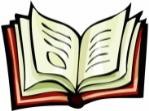 7 минМиға шабуыл сұрақтарымен жұмыс жасауҚұжаттарды компьютерде бірлесе жасаудың қандай тиімді жақтары бар?Бұлттық қызмет түрі болмаған жағдайда компьютерде құжаттарды бірлесіп өңдеуді ұйымдастырудың қандай жолдарын айта аласың?Оқулықпен жұмыс Мұғалім түсіндірмесіОқушыларға Google Drive-та құжатты бірлесе өңдеу қызметі туралы ұғымдарын қарапайым түрде түсіндіру керек.Компьютермен жұмысWord-та жасалған құжаттың бірін таңда.Бұл құжатты Google Drive қоймасына жүкте.Жүктелген құжатты Google Drive-та редакцияла.Жұмысты орындау қадамдары:Интернетте www. google.kz серверін іске қосып, өз аккаунтыңды белсенді ет.Адрес алаңына https://drive.google.com/ адресін теріп,Google Диск серверін іске қос.Сервердің оң жақ жоғары бұрышында Google Қосымшалар (Приложения Google) батырмасын бас (1- сурет).«Ата-аналар жиналысының бағдарламасын» мәтіндік редакторда жаса. Ол үшін Құру (Создать) батырмасын бас (1-сурет). Ашылған мәзірден Google Документы командасын таңдап, құжатты редакцияла.Берілген тапсырма мәтінін енгіз. Редактор терезесінде орналасқан құралдарды пайдаланып, өз қалауың бойынша мәтінді пішімде.Файл – Переименовать командаларын орындап, жасалған файлдың атын «9-сынып ата-аналар жиналысы» атауымен қайта ата.Үнсіздік бойынша, жасалған файл тек құжат иесіне ғана қолжетімді болады. Құжатқа барлық ИнтернетОқулықОқулық, интернет материалы bilimland.kzКомпьютер3 мин5 минқолданушыларға қолжетімді болу үшін редактор терезесінде Қолжетімділікті Баптаулар (Настройки доступа) командасын орында.Ортақ қолжетімділік (Совместный доступ) терезесінен құжатты бірлесе өңдеуге шақыратын пайдаланушылардың электрондық пошталарын енгізіп, Жөнелту (Отправить) батырмасын бас. (2-сурет).«Ата-аналар жиналысының бағдарламасын»сыныптастарыңмен бірге өңдеулеріңе болады.ДескрипторМәтіндік редакторда жасалған құжатты Google Drive қызметіне ауыстырады;Құжатты бірлесіп өңдейді.Топтық жұмысСыныптастарыңмен бірлесіп өңдеуге арналған құжатты жоспарлаңдар.Құжатқа тақырып таңдап, құжатты өңдеуді өзара бөлісіңдер.ДескрипторGoogle Drive-те құжатты бірлесіп өңдейді.Шағын эссеҚұжатты бірлесіп өңдеудің тиімділігі мен кедергілері туралы шағын эссе жазыңдар.Оқушылардың жұмыстарын бағалау кестесіне балл қою арқылы бағалау.Бағалау кестесіАяқталуы5 минРефлексия1минWeb 2.0 қызметінің Web 1.0 қызметінен қандай айырмашылығы бар?Google Docs қызметі қандай бұлтты қызметтер ұсына алады?Google Drive бұлтын пайдалану қандай алгоритмдерден тұрады?Құжатқа барлық Интернет қолданушыларға қолжетімді болу үшін қандай командаларды орындау керек?«Табыс сатысы» әдісіОқушылар не білемін, не білдім, не білгім келеді? Сатыларына өз пікірлерін жазады.А4 парағыҮй    тапсырмасы 1 минТақырып бойынша тест дайындап келу.Тақырып бойынша тест дайындап келу.Тақырып: Желілік этикетТақырып: Желілік этикетМектеп:Мектеп:Мектеп:Күні:Күні:Мұғалімнің аты-жөні:Мұғалімнің аты-жөні:Мұғалімнің аты-жөні:Сынып:Сынып:Қатысқандар саны:Қатыспағандар саны:Қатыспағандар саны:Оқу мақсаттарыОқу мақсаттары9.4.2.1 - желіде жұмыс істеу барысында этикалық жәнеқұқықтық нормалардың бұзылу салдары туралы ой қорытып айту9.4.2.1 - желіде жұмыс істеу барысында этикалық жәнеқұқықтық нормалардың бұзылу салдары туралы ой қорытып айту9.4.2.1 - желіде жұмыс істеу барысында этикалық жәнеқұқықтық нормалардың бұзылу салдары туралы ой қорытып айтуСабақ мақсаттарыСабақ мақсаттарыБарлық оқушылар үшін:Желілік этикет ұғымы мен ережелерімен танысу.Барлық оқушылар үшін:Желілік этикет ұғымы мен ережелерімен танысу.Барлық оқушылар үшін:Желілік этикет ұғымы мен ережелерімен танысу.Сабақ мақсаттарыСабақ мақсаттарыКөптеген оқушылар үшін:Чаттардағы желілік этикеттерді анықтау.Көптеген оқушылар үшін:Чаттардағы желілік этикеттерді анықтау.Көптеген оқушылар үшін:Чаттардағы желілік этикеттерді анықтау.Сабақ мақсаттарыСабақ мақсаттарыКейбір оқушылар үшін:Желілік этикеттің қолданылу қажеттілігін тұжырымдау.Кейбір оқушылар үшін:Желілік этикеттің қолданылу қажеттілігін тұжырымдау.Кейбір оқушылар үшін:Желілік этикеттің қолданылу қажеттілігін тұжырымдау.Бағалау критерийіБағалау критерийіЖелілік этикет ұғымы мен ережелерімен танысады.Чаттардағы желілік этикеттерді анықтайды.Желілік этикеттің қолданылу қажеттілігін тұжырымдайды.Желілік этикет ұғымы мен ережелерімен танысады.Чаттардағы желілік этикеттерді анықтайды.Желілік этикеттің қолданылу қажеттілігін тұжырымдайды.Желілік этикет ұғымы мен ережелерімен танысады.Чаттардағы желілік этикеттерді анықтайды.Желілік этикеттің қолданылу қажеттілігін тұжырымдайды.Құндылықтарға баулуҚұндылықтарға баулу«Мәңгілік ел» идеясының құндылықтарын жүзеге асыру. Топта бірлесіп жұмыс жасау, бір-бірлерінің пікірлерін тыңдау, сыйлау.«Мәңгілік ел» идеясының құндылықтарын жүзеге асыру. Топта бірлесіп жұмыс жасау, бір-бірлерінің пікірлерін тыңдау, сыйлау.«Мәңгілік ел» идеясының құндылықтарын жүзеге асыру. Топта бірлесіп жұмыс жасау, бір-бірлерінің пікірлерін тыңдау, сыйлау.Тілдік мақсаттарТілдік мақсаттарПәндік лексика және терминология:Этикет-этикет-etiket, форум-forum, чат-chat, флейм-flame, флуд- flooding, смайлик-smiley, электрондық пошта-электронная почта-Email.Пәндік лексика және терминология:Этикет-этикет-etiket, форум-forum, чат-chat, флейм-flame, флуд- flooding, смайлик-smiley, электрондық пошта-электронная почта-Email.Пәндік лексика және терминология:Этикет-этикет-etiket, форум-forum, чат-chat, флейм-flame, флуд- flooding, смайлик-smiley, электрондық пошта-электронная почта-Email.Тілдік мақсаттарТілдік мақсаттарДиалог/жазбаша жұмысқа қажетті пайдалы фразалар топтамасы- Желіде жұмыс жасағанда қандай ережелерді ұстанасың?Этикет, желілік этикетті қалай түсінесің?Авторлық құқық, плагиат дегеніміз не?Диалог/жазбаша жұмысқа қажетті пайдалы фразалар топтамасы- Желіде жұмыс жасағанда қандай ережелерді ұстанасың?Этикет, желілік этикетті қалай түсінесің?Авторлық құқық, плагиат дегеніміз не?Диалог/жазбаша жұмысқа қажетті пайдалы фразалар топтамасы- Желіде жұмыс жасағанда қандай ережелерді ұстанасың?Этикет, желілік этикетті қалай түсінесің?Авторлық құқық, плагиат дегеніміз не?Тілдік мақсаттарТілдік мақсаттарЖазу:Желілік этикет ережелерін жазыңдар. Чаттардағы желілік этикеттерді жазыңдар.Жазу:Желілік этикет ережелерін жазыңдар. Чаттардағы желілік этикеттерді жазыңдар.Жазу:Желілік этикет ережелерін жазыңдар. Чаттардағы желілік этикеттерді жазыңдар.Пәнаралық байланысПәнаралық байланысАғылшын, орыс тілінде сөздер қолданылады.Ағылшын, орыс тілінде сөздер қолданылады.Ағылшын, орыс тілінде сөздер қолданылады.Тірек білім, білік, дағдыларТірек білім, білік, дағдыларЖелілік этикет, чаттардағы желілік этикет.Желілік этикет, чаттардағы желілік этикет.Желілік этикет, чаттардағы желілік этикет.ЖоспарЖоспарЖоспарЖоспарЖоспарСабақ кезеңдеріЖоспарланған іс-әрекетЖоспарланған іс-әрекетЖоспарланған іс-әрекетҚосымша ресурстарБасталуы2 мин5 минОй сергіту«Құнды қасиеттерді жинау» жаттығуы.Ең алдымен жүргізуші бастайды. Жүрекшені алып,«Мен сізге жүрекшені беремін, себебі сіз ... қайырымды адамсыз», – дейді. Әр қатысушы жүрекшені алып, жалғастырады. Бірақ бір оқушы айтқан тілекті басқа оқушы қайталамауы керек. Қайталаса айыбын өтейді.Айтылған сөздің авторының тапсырмасын орындайды.Үй тапсырмасын пысықтауОқушылар өткен тақырып бойынша дайындап келген тест тапсырмаларын бір-бірлеріне береді. Жауаптарын бірге талдайды.Бір-бірлерін бағалайды.ЖүрекшеА4 қағазыНегізгі бөлім2 мин5 мин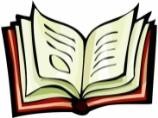 8 мин5 мин3 минМиға шабуыл сұрақтарымен жұмыс жасауЖеліде жұмыс жасағанда қандай ережелерді ұстанасың?Этикет, желілік этикетті қалай түсінесің?Авторлық құқық, плагиат дегеніміз не?Оқулықпен жұмыс. (Мұғалімнің көмегімен)Мұғалім түсіндірмесіСуреттерді мұғалім түсіндірерде миға шабуыл сұрақтарын пайдаланады. Бұл жерде мұғалім балалардың күнделікті тұрмыста үлкендерден көріп жүрген компьютерде файл, бума, жарлықтармен жұмыс жасау сәттері жайлы әңгімелеуге шақырады.-мұғалім интербелсенді тақтадан Әдістемелік түсіндірме бойынша жұмыс жасайды. Балалар мұғалімнің айтқан қадамдарын бірлесіп орындайды. Топтық жұмыс: «Айналдыру» әдісі1-топ: Желіде пайдаланылатын негізгі ұғымдар мен желілік этикет.2-топ: Электронды поштада хат жазудағы сыпайылық ережелері.3-топ: Чаттардағы желілік этикет.ДескрипторЖелілік этикет ережелерін анықтайды, салыстырады.Компьютермен жұмысЭлектронды пошта арқылы бір-бірлеріңмен қызмет төңірегінде танысып, мәліметтер алыңдар.ДескрипторЭлектронды поштада желілік этикет ережесін сақтайды.Жұптық жұмысБүгінгі таңда құрдастарың желіде қарым-қатынас құрудың қандай түрлерін қолданады? Не себепті? Талдау жасаңдар. Дәлелді мысалдар келтіріңдер. ДескрипторЖелілік этикеттің қажеттілігін тұжырымдайды.Оқушылардың жұмыстары «Температура» әдісі бойынша бағаланады. Термометр шкаласына оқушылардың аттарын стикерге жазып жапсыру.ОқулықBilimland.kzПлакат, маркерКомпьютерПлакат, маркер, стикерАяқталуы8 минРефлексия1 минЖұмыс дәптеріндегі тапсырмаларды орындау.Интернетте бүгінгі таңда ақпарат алмасудың, қарым-қатынас жасаудың қандай мүмкіндіктері бар?Этикет дегеніміз не?Желіде пайдаланатын қандай ұғымдармен таныссың?Желідегі этикеттің ережелері неден тұрады?Электронды поштада хат жазуда, форуммен чаттарда ұстанатын сыпайылық ережелері неден тұрады?Желідегі ақпараттарды пайдаланудың қандай құқықтық нормалары бар?Мен бүгін қандай жаңа ақпаратпен таныстым? Не қызық болды?Оқушы дәптерімен Жұмыс.КомпьютерҮй тап- сырмасы 1 минҒаламтордан қосымша ақпараттар жинауӘлеуметтік желіде ақпарат алмасу.Плагиат дегеніміз не?Тақырып: Компьютердің конфигурациясыМектеп:Мектеп:Күні:Мұғалімнің аты-жөні:Мұғалімнің аты-жөні:Сынып:Қатысқандар саны:Қатыспағандар саны:Оқу мақсаттары9.1.1.1- компьютердің міндетіне қарай конфигурациясын таңдау.9.1.1.1- компьютердің міндетіне қарай конфигурациясын таңдау.Сабақ мақсаттарыБарлық оқушылар үшін:Компьютердің негізгі құрылғыларымен танысу.Барлық оқушылар үшін:Компьютердің негізгі құрылғыларымен танысу.Сабақ мақсаттарыКөптеген оқушылар үшін:Дербес компьютердің ішкі және сыртқы құрылғыларының қызметін анықтау.Көптеген оқушылар үшін:Дербес компьютердің ішкі және сыртқы құрылғыларының қызметін анықтау.Сабақ мақсаттарыКейбір оқушылар үшін:Пайдалану және мақсатына қарай компьютер конфигурациясына тұжырым жасау.Кейбір оқушылар үшін:Пайдалану және мақсатына қарай компьютер конфигурациясына тұжырым жасау.Бағалау критерийіКомпьютердің негізгі құрылғыларымен танысады.Дербес компьютердің ішкі және сыртқы құрылғыларының қызметін анықтайды.Пайдалану және мақсатына қарай компьютер конфигурациясына тұжырымдайды.Компьютердің негізгі құрылғыларымен танысады.Дербес компьютердің ішкі және сыртқы құрылғыларының қызметін анықтайды.Пайдалану және мақсатына қарай компьютер конфигурациясына тұжырымдайды.Құндылықтарға баулуҚұндылықтарға баулуҚұндылықтарға баулу«Мәңгілік ел» идеясының құндылықтарын жүзеге асыру. Топта бірлесіп жұмыс жасау, бір-бірлерінің пікірлерін тыңдау, сыйлау.«Мәңгілік ел» идеясының құндылықтарын жүзеге асыру. Топта бірлесіп жұмыс жасау, бір-бірлерінің пікірлерін тыңдау, сыйлау.Тілдік мақсаттарТілдік мақсаттарТілдік мақсаттарПәндік лексика және терминология:Конфигурация-configuration, жүйелік блок-системный блок-system blog, монитор-monitor, пернетақта-клавиатура-keyboard, тінтуір- мышка-mouse, принтер порты-порт принтера-printer port, модем- modem, сканер-scanner, микрофон-microphone, дюйм-inch, процессор-cpu, жедел жад-ОЗУ-RAM memory, тұрақты жад- постоянная память-constant memory, шина-tire, слот-slot, мәліметтершинасы-шина данных-data bus, адрестік шина-адресная шина-address bus, командалық шина-командная шина-command busbar.Пәндік лексика және терминология:Конфигурация-configuration, жүйелік блок-системный блок-system blog, монитор-monitor, пернетақта-клавиатура-keyboard, тінтуір- мышка-mouse, принтер порты-порт принтера-printer port, модем- modem, сканер-scanner, микрофон-microphone, дюйм-inch, процессор-cpu, жедел жад-ОЗУ-RAM memory, тұрақты жад- постоянная память-constant memory, шина-tire, слот-slot, мәліметтершинасы-шина данных-data bus, адрестік шина-адресная шина-address bus, командалық шина-командная шина-command busbar.Тілдік мақсаттарТілдік мақсаттарТілдік мақсаттарДиалог/жазбаша жұмысқа қажетті пайдалы фразалар топтамасыДербес компьютердің қандай құрылғыларын білесің? Олар жайлы әңгімеле.Істеп тұрған компьютердің ішкі және сыртқы құрылғыларының техникалық сипаттамаларын қалай білуге болады?Диалог/жазбаша жұмысқа қажетті пайдалы фразалар топтамасыДербес компьютердің қандай құрылғыларын білесің? Олар жайлы әңгімеле.Істеп тұрған компьютердің ішкі және сыртқы құрылғыларының техникалық сипаттамаларын қалай білуге болады?Тілдік мақсаттарТілдік мақсаттарТілдік мақсаттарЖазу:Дербес компьютердің сыртқы және ішкі құрылғыларын жазыңдар.Жазу:Дербес компьютердің сыртқы және ішкі құрылғыларын жазыңдар.Пәнаралық байланысПәнаралық байланысПәнаралық байланысОрыс, ағылшын тілінде сөздер қолданылады.Орыс, ағылшын тілінде сөздер қолданылады.Тірек білім, білік, дағдыларТірек білім, білік, дағдыларКомпьютердің конфигурациясымен танысу.Компьютердің конфигурациясымен танысу.Компьютердің конфигурациясымен танысу.ЖоспарЖоспарЖоспарЖоспарЖоспарСабақ кезеңдеріЖоспарланған іс-әрекетЖоспарланған іс-әрекетЖоспарланған іс-әрекетҚосымша ресурстарБасталуы3 минОй сергіту. «Толағай» ойыны.Екі топ болып қатарға тұрады. Бірінші топ – мәшине, екінші топ ұшақ құрастыруы керек. Ол үшін алдында кездескен кедергілерден сүрінбей жылдам өтіп, өздеріне қажет құралдарды алып барулары керек. Қай топ бірінші болып құрастырса, сол топ жеңімпаз болады. Жеңімпаз топ мадақталады.Үй тапсырмасын пысықтау«Өкіл» әдісі.1-топ: «Әлеуметтік желіде ақпарат алмасу».2-топ: «Плагиат» дегеніміз не? тақырыбында постер жасайды. Топтар бір-бірлеріне келген өкілдерге жұмыстарын түсіндіріп береді.Ауызша мадақтау, ынталандыру.Ой сергіту. «Толағай» ойыны.Екі топ болып қатарға тұрады. Бірінші топ – мәшине, екінші топ ұшақ құрастыруы керек. Ол үшін алдында кездескен кедергілерден сүрінбей жылдам өтіп, өздеріне қажет құралдарды алып барулары керек. Қай топ бірінші болып құрастырса, сол топ жеңімпаз болады. Жеңімпаз топ мадақталады.Үй тапсырмасын пысықтау«Өкіл» әдісі.1-топ: «Әлеуметтік желіде ақпарат алмасу».2-топ: «Плагиат» дегеніміз не? тақырыбында постер жасайды. Топтар бір-бірлеріне келген өкілдерге жұмыстарын түсіндіріп береді.Ауызша мадақтау, ынталандыру.Ой сергіту. «Толағай» ойыны.Екі топ болып қатарға тұрады. Бірінші топ – мәшине, екінші топ ұшақ құрастыруы керек. Ол үшін алдында кездескен кедергілерден сүрінбей жылдам өтіп, өздеріне қажет құралдарды алып барулары керек. Қай топ бірінші болып құрастырса, сол топ жеңімпаз болады. Жеңімпаз топ мадақталады.Үй тапсырмасын пысықтау«Өкіл» әдісі.1-топ: «Әлеуметтік желіде ақпарат алмасу».2-топ: «Плагиат» дегеніміз не? тақырыбында постер жасайды. Топтар бір-бірлеріне келген өкілдерге жұмыстарын түсіндіріп береді.Ауызша мадақтау, ынталандыру.Мәшине мен ұшақтың бөліктері6 минОй сергіту. «Толағай» ойыны.Екі топ болып қатарға тұрады. Бірінші топ – мәшине, екінші топ ұшақ құрастыруы керек. Ол үшін алдында кездескен кедергілерден сүрінбей жылдам өтіп, өздеріне қажет құралдарды алып барулары керек. Қай топ бірінші болып құрастырса, сол топ жеңімпаз болады. Жеңімпаз топ мадақталады.Үй тапсырмасын пысықтау«Өкіл» әдісі.1-топ: «Әлеуметтік желіде ақпарат алмасу».2-топ: «Плагиат» дегеніміз не? тақырыбында постер жасайды. Топтар бір-бірлеріне келген өкілдерге жұмыстарын түсіндіріп береді.Ауызша мадақтау, ынталандыру.Ой сергіту. «Толағай» ойыны.Екі топ болып қатарға тұрады. Бірінші топ – мәшине, екінші топ ұшақ құрастыруы керек. Ол үшін алдында кездескен кедергілерден сүрінбей жылдам өтіп, өздеріне қажет құралдарды алып барулары керек. Қай топ бірінші болып құрастырса, сол топ жеңімпаз болады. Жеңімпаз топ мадақталады.Үй тапсырмасын пысықтау«Өкіл» әдісі.1-топ: «Әлеуметтік желіде ақпарат алмасу».2-топ: «Плагиат» дегеніміз не? тақырыбында постер жасайды. Топтар бір-бірлеріне келген өкілдерге жұмыстарын түсіндіріп береді.Ауызша мадақтау, ынталандыру.Ой сергіту. «Толағай» ойыны.Екі топ болып қатарға тұрады. Бірінші топ – мәшине, екінші топ ұшақ құрастыруы керек. Ол үшін алдында кездескен кедергілерден сүрінбей жылдам өтіп, өздеріне қажет құралдарды алып барулары керек. Қай топ бірінші болып құрастырса, сол топ жеңімпаз болады. Жеңімпаз топ мадақталады.Үй тапсырмасын пысықтау«Өкіл» әдісі.1-топ: «Әлеуметтік желіде ақпарат алмасу».2-топ: «Плагиат» дегеніміз не? тақырыбында постер жасайды. Топтар бір-бірлеріне келген өкілдерге жұмыстарын түсіндіріп береді.Ауызша мадақтау, ынталандыру.Ой сергіту. «Толағай» ойыны.Екі топ болып қатарға тұрады. Бірінші топ – мәшине, екінші топ ұшақ құрастыруы керек. Ол үшін алдында кездескен кедергілерден сүрінбей жылдам өтіп, өздеріне қажет құралдарды алып барулары керек. Қай топ бірінші болып құрастырса, сол топ жеңімпаз болады. Жеңімпаз топ мадақталады.Үй тапсырмасын пысықтау«Өкіл» әдісі.1-топ: «Әлеуметтік желіде ақпарат алмасу».2-топ: «Плагиат» дегеніміз не? тақырыбында постер жасайды. Топтар бір-бірлеріне келген өкілдерге жұмыстарын түсіндіріп береді.Ауызша мадақтау, ынталандыру.Ой сергіту. «Толағай» ойыны.Екі топ болып қатарға тұрады. Бірінші топ – мәшине, екінші топ ұшақ құрастыруы керек. Ол үшін алдында кездескен кедергілерден сүрінбей жылдам өтіп, өздеріне қажет құралдарды алып барулары керек. Қай топ бірінші болып құрастырса, сол топ жеңімпаз болады. Жеңімпаз топ мадақталады.Үй тапсырмасын пысықтау«Өкіл» әдісі.1-топ: «Әлеуметтік желіде ақпарат алмасу».2-топ: «Плагиат» дегеніміз не? тақырыбында постер жасайды. Топтар бір-бірлеріне келген өкілдерге жұмыстарын түсіндіріп береді.Ауызша мадақтау, ынталандыру.Ой сергіту. «Толағай» ойыны.Екі топ болып қатарға тұрады. Бірінші топ – мәшине, екінші топ ұшақ құрастыруы керек. Ол үшін алдында кездескен кедергілерден сүрінбей жылдам өтіп, өздеріне қажет құралдарды алып барулары керек. Қай топ бірінші болып құрастырса, сол топ жеңімпаз болады. Жеңімпаз топ мадақталады.Үй тапсырмасын пысықтау«Өкіл» әдісі.1-топ: «Әлеуметтік желіде ақпарат алмасу».2-топ: «Плагиат» дегеніміз не? тақырыбында постер жасайды. Топтар бір-бірлеріне келген өкілдерге жұмыстарын түсіндіріп береді.Ауызша мадақтау, ынталандыру.Плакат, маркер, стикерНегізгі бөлім3 минМиға шабуылДербес компьютердің қандай құрылғыларын білесің? Олар жайлы әңгімеле.Істеп тұрған компьютердің ішкі және сыртқы құрылғыларының техникалық сипаттамаларын қалай білуге болады?Миға шабуылДербес компьютердің қандай құрылғыларын білесің? Олар жайлы әңгімеле.Істеп тұрған компьютердің ішкі және сыртқы құрылғыларының техникалық сипаттамаларын қалай білуге болады?Миға шабуылДербес компьютердің қандай құрылғыларын білесің? Олар жайлы әңгімеле.Істеп тұрған компьютердің ішкі және сыртқы құрылғыларының техникалық сипаттамаларын қалай білуге болады?Оқушының дәптеріменжұмыс7 минОқулықпен жұмысОқулықпен жұмысОқулықпен жұмысBilimland.k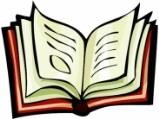 Жаңа білім.Мұғалімнің түсіндірмесі бойынша мәтіндік редакторлардың айырмашылығымен таныстырады.Кестемен жұмысДескрипторДербес компьютердің ішкі, сыртқы құрылғыларының қызметін анықтайды.Топтық жұмысПайдалану мақсатына қарай компьютерлердің конфигурацияларын таңдаңдар. Мақсатына қарай компьютер құрылғыларының техникалық сипаттамаларын анықтаңдар .ДескрипторКомпьютер конфигурациясын дұрыс таңдайды.Жұптық жұмысДизайн маманы үшін қажетті компьютердің конфигурациясына құрылғылар таңдап ұсыныңдар. ДескрипторКомпьютер конфигурациясының маңыздылығын тұжырымдайды.Оқушылардың жұмыстары қоржынға фишкалар жинау арқылы бағаланады.z5 минЖаңа білім.Мұғалімнің түсіндірмесі бойынша мәтіндік редакторлардың айырмашылығымен таныстырады.Кестемен жұмысДескрипторДербес компьютердің ішкі, сыртқы құрылғыларының қызметін анықтайды.Топтық жұмысПайдалану мақсатына қарай компьютерлердің конфигурацияларын таңдаңдар. Мақсатына қарай компьютер құрылғыларының техникалық сипаттамаларын анықтаңдар .ДескрипторКомпьютер конфигурациясын дұрыс таңдайды.Жұптық жұмысДизайн маманы үшін қажетті компьютердің конфигурациясына құрылғылар таңдап ұсыныңдар. ДескрипторКомпьютер конфигурациясының маңыздылығын тұжырымдайды.Оқушылардың жұмыстары қоржынға фишкалар жинау арқылы бағаланады.Жаңа білім.Мұғалімнің түсіндірмесі бойынша мәтіндік редакторлардың айырмашылығымен таныстырады.Кестемен жұмысДескрипторДербес компьютердің ішкі, сыртқы құрылғыларының қызметін анықтайды.Топтық жұмысПайдалану мақсатына қарай компьютерлердің конфигурацияларын таңдаңдар. Мақсатына қарай компьютер құрылғыларының техникалық сипаттамаларын анықтаңдар .ДескрипторКомпьютер конфигурациясын дұрыс таңдайды.Жұптық жұмысДизайн маманы үшін қажетті компьютердің конфигурациясына құрылғылар таңдап ұсыныңдар. ДескрипторКомпьютер конфигурациясының маңыздылығын тұжырымдайды.Оқушылардың жұмыстары қоржынға фишкалар жинау арқылы бағаланады.А4 парағы5 минЖаңа білім.Мұғалімнің түсіндірмесі бойынша мәтіндік редакторлардың айырмашылығымен таныстырады.Кестемен жұмысДескрипторДербес компьютердің ішкі, сыртқы құрылғыларының қызметін анықтайды.Топтық жұмысПайдалану мақсатына қарай компьютерлердің конфигурацияларын таңдаңдар. Мақсатына қарай компьютер құрылғыларының техникалық сипаттамаларын анықтаңдар .ДескрипторКомпьютер конфигурациясын дұрыс таңдайды.Жұптық жұмысДизайн маманы үшін қажетті компьютердің конфигурациясына құрылғылар таңдап ұсыныңдар. ДескрипторКомпьютер конфигурациясының маңыздылығын тұжырымдайды.Оқушылардың жұмыстары қоржынға фишкалар жинау арқылы бағаланады.Жаңа білім.Мұғалімнің түсіндірмесі бойынша мәтіндік редакторлардың айырмашылығымен таныстырады.Кестемен жұмысДескрипторДербес компьютердің ішкі, сыртқы құрылғыларының қызметін анықтайды.Топтық жұмысПайдалану мақсатына қарай компьютерлердің конфигурацияларын таңдаңдар. Мақсатына қарай компьютер құрылғыларының техникалық сипаттамаларын анықтаңдар .ДескрипторКомпьютер конфигурациясын дұрыс таңдайды.Жұптық жұмысДизайн маманы үшін қажетті компьютердің конфигурациясына құрылғылар таңдап ұсыныңдар. ДескрипторКомпьютер конфигурациясының маңыздылығын тұжырымдайды.Оқушылардың жұмыстары қоржынға фишкалар жинау арқылы бағаланады.3 минЖаңа білім.Мұғалімнің түсіндірмесі бойынша мәтіндік редакторлардың айырмашылығымен таныстырады.Кестемен жұмысДескрипторДербес компьютердің ішкі, сыртқы құрылғыларының қызметін анықтайды.Топтық жұмысПайдалану мақсатына қарай компьютерлердің конфигурацияларын таңдаңдар. Мақсатына қарай компьютер құрылғыларының техникалық сипаттамаларын анықтаңдар .ДескрипторКомпьютер конфигурациясын дұрыс таңдайды.Жұптық жұмысДизайн маманы үшін қажетті компьютердің конфигурациясына құрылғылар таңдап ұсыныңдар. ДескрипторКомпьютер конфигурациясының маңыздылығын тұжырымдайды.Оқушылардың жұмыстары қоржынға фишкалар жинау арқылы бағаланады.Жаңа білім.Мұғалімнің түсіндірмесі бойынша мәтіндік редакторлардың айырмашылығымен таныстырады.Кестемен жұмысДескрипторДербес компьютердің ішкі, сыртқы құрылғыларының қызметін анықтайды.Топтық жұмысПайдалану мақсатына қарай компьютерлердің конфигурацияларын таңдаңдар. Мақсатына қарай компьютер құрылғыларының техникалық сипаттамаларын анықтаңдар .ДескрипторКомпьютер конфигурациясын дұрыс таңдайды.Жұптық жұмысДизайн маманы үшін қажетті компьютердің конфигурациясына құрылғылар таңдап ұсыныңдар. ДескрипторКомпьютер конфигурациясының маңыздылығын тұжырымдайды.Оқушылардың жұмыстары қоржынға фишкалар жинау арқылы бағаланады.Жаңа білім.Мұғалімнің түсіндірмесі бойынша мәтіндік редакторлардың айырмашылығымен таныстырады.Кестемен жұмысДескрипторДербес компьютердің ішкі, сыртқы құрылғыларының қызметін анықтайды.Топтық жұмысПайдалану мақсатына қарай компьютерлердің конфигурацияларын таңдаңдар. Мақсатына қарай компьютер құрылғыларының техникалық сипаттамаларын анықтаңдар .ДескрипторКомпьютер конфигурациясын дұрыс таңдайды.Жұптық жұмысДизайн маманы үшін қажетті компьютердің конфигурациясына құрылғылар таңдап ұсыныңдар. ДескрипторКомпьютер конфигурациясының маңыздылығын тұжырымдайды.Оқушылардың жұмыстары қоржынға фишкалар жинау арқылы бағаланады.Фишкалар,Жаңа білім.Мұғалімнің түсіндірмесі бойынша мәтіндік редакторлардың айырмашылығымен таныстырады.Кестемен жұмысДескрипторДербес компьютердің ішкі, сыртқы құрылғыларының қызметін анықтайды.Топтық жұмысПайдалану мақсатына қарай компьютерлердің конфигурацияларын таңдаңдар. Мақсатына қарай компьютер құрылғыларының техникалық сипаттамаларын анықтаңдар .ДескрипторКомпьютер конфигурациясын дұрыс таңдайды.Жұптық жұмысДизайн маманы үшін қажетті компьютердің конфигурациясына құрылғылар таңдап ұсыныңдар. ДескрипторКомпьютер конфигурациясының маңыздылығын тұжырымдайды.Оқушылардың жұмыстары қоржынға фишкалар жинау арқылы бағаланады.қоржынАяқталуы6 минДәптермен жұмысЖұмыс дәптеріндегі тапсырмаларды орындау.Компьютердің қандай түрлері бар? Оларға сипаттама бер.Дербес компьютер дегеніміз не?Компьютердің ішкі құрылғыларына не жатады? Сипатта.Сыртқы құрылғыларға қандай құрылғылар жатады? Сипатта.Компьютерде орнатылған программалық жабдықтармен құрылғылардың сипаттамаларын қалай көруге болады?«БББ кестесі» әдісі. Оқушылар сабақ туралы не білетінін, не білгенін, не білгісі келетінін кестеге жазады.Оқушының дәптерімен жұмысРефлексия1 минДәптермен жұмысЖұмыс дәптеріндегі тапсырмаларды орындау.Компьютердің қандай түрлері бар? Оларға сипаттама бер.Дербес компьютер дегеніміз не?Компьютердің ішкі құрылғыларына не жатады? Сипатта.Сыртқы құрылғыларға қандай құрылғылар жатады? Сипатта.Компьютерде орнатылған программалық жабдықтармен құрылғылардың сипаттамаларын қалай көруге болады?«БББ кестесі» әдісі. Оқушылар сабақ туралы не білетінін, не білгенін, не білгісі келетінін кестеге жазады.Үй    тапсырмасы 1 минКомпьютердің конфигурациясы тақырыбында жоба жасау.Компьютердің конфигурациясы тақырыбында жоба жасау.Тақырып: Программалық қамтамасыз етуді таңдауТақырып: Программалық қамтамасыз етуді таңдауМектеп:Мектеп:Күні:Мұғалімнің аты-жөні:Мұғалімнің аты-жөні:Мұғалімнің аты-жөні:Сынып:Қатысқандар саны:Қатысқандар саны:Қатыспағандар саны:Оқу мақсаттары9.1.2.1 - қолданушының қажеттілігіне байланысты программалық қамтамасыз етуді таңдау.9.1.2.1 - қолданушының қажеттілігіне байланысты программалық қамтамасыз етуді таңдау.9.1.2.1 - қолданушының қажеттілігіне байланысты программалық қамтамасыз етуді таңдау.Сабақ мақсаттарыБарлық оқушылар үшін:Программа, программалық қамсыздандыру ұғымымен танысу.Барлық оқушылар үшін:Программа, программалық қамсыздандыру ұғымымен танысу.Барлық оқушылар үшін:Программа, программалық қамсыздандыру ұғымымен танысу.Сабақ мақсаттарыКөптеген оқушылар үшін:Программалық жабдықтардың түрлерін анықтау.Көптеген оқушылар үшін:Программалық жабдықтардың түрлерін анықтау.Көптеген оқушылар үшін:Программалық жабдықтардың түрлерін анықтау.Сабақ мақсаттарыКейбір оқушылар үшін:Компьютерді қолдануда программалық қамтамасыз етудің қажеттілігін тұжырымдау.Кейбір оқушылар үшін:Компьютерді қолдануда программалық қамтамасыз етудің қажеттілігін тұжырымдау.Кейбір оқушылар үшін:Компьютерді қолдануда программалық қамтамасыз етудің қажеттілігін тұжырымдау.Бағалау критерийіПрограмма, программалық қамтамасыз етудің ұғымымен танысады.Программалық жабдықтамалардың түрлерін анықтайды.Компьютерді қолдануда программалық қамтамасыз етудің қажеттілігін тұжырымдайды.Программа, программалық қамтамасыз етудің ұғымымен танысады.Программалық жабдықтамалардың түрлерін анықтайды.Компьютерді қолдануда программалық қамтамасыз етудің қажеттілігін тұжырымдайды.Программа, программалық қамтамасыз етудің ұғымымен танысады.Программалық жабдықтамалардың түрлерін анықтайды.Компьютерді қолдануда программалық қамтамасыз етудің қажеттілігін тұжырымдайды.Құндылықтарға баулу«Мәңгілік ел» идеясының құндылықтарын жүзеге асыру. Топта бірлесіп жұмыс жасау, бір-бірлерінің пікірлерін тыңдау, сыйлау.«Мәңгілік ел» идеясының құндылықтарын жүзеге асыру. Топта бірлесіп жұмыс жасау, бір-бірлерінің пікірлерін тыңдау, сыйлау.«Мәңгілік ел» идеясының құндылықтарын жүзеге асыру. Топта бірлесіп жұмыс жасау, бір-бірлерінің пікірлерін тыңдау, сыйлау.Тілдік мақсаттарПәндік лексика және терминология:Программа-program, программалық қамтамасыз ету-программное обеспечение-software, Аппараттық программалық жабдықтамалар- аппаратное программное обеспечение-hardware apparatus maintenance, Жүйелік программалық жабдықтамалар-системное программное обеспечение-system software, Қолданбалы программалық жабдықтама- системное программное обеспечение-application software, GIMPПәндік лексика және терминология:Программа-program, программалық қамтамасыз ету-программное обеспечение-software, Аппараттық программалық жабдықтамалар- аппаратное программное обеспечение-hardware apparatus maintenance, Жүйелік программалық жабдықтамалар-системное программное обеспечение-system software, Қолданбалы программалық жабдықтама- системное программное обеспечение-application software, GIMPПәндік лексика және терминология:Программа-program, программалық қамтамасыз ету-программное обеспечение-software, Аппараттық программалық жабдықтамалар- аппаратное программное обеспечение-hardware apparatus maintenance, Жүйелік программалық жабдықтамалар-системное программное обеспечение-system software, Қолданбалы программалық жабдықтама- системное программное обеспечение-application software, GIMPТілдік мақсаттарДиалог/жазбаша жұмысқа қажетті пайдалы фразалар топтамасы- Компьютеріңде қандай программалар орнатылғанын білесің бе? Қалай білуге болады?Қандай операциялық жүйелермен және олардың нұсқаларымен таныссың?Компьютермен жұмыс жасауда оған орнатылған программалық жабдықтамалардың сипаттамаларын білу қаншалықты маңызды деп ойлайсың?Диалог/жазбаша жұмысқа қажетті пайдалы фразалар топтамасы- Компьютеріңде қандай программалар орнатылғанын білесің бе? Қалай білуге болады?Қандай операциялық жүйелермен және олардың нұсқаларымен таныссың?Компьютермен жұмыс жасауда оған орнатылған программалық жабдықтамалардың сипаттамаларын білу қаншалықты маңызды деп ойлайсың?Диалог/жазбаша жұмысқа қажетті пайдалы фразалар топтамасы- Компьютеріңде қандай программалар орнатылғанын білесің бе? Қалай білуге болады?Қандай операциялық жүйелермен және олардың нұсқаларымен таныссың?Компьютермен жұмыс жасауда оған орнатылған программалық жабдықтамалардың сипаттамаларын білу қаншалықты маңызды деп ойлайсың?Тілдік мақсаттарЖазу:Программалық қамтамасыз ету түрлерін жазыңдар. Ақпараттық программалық жабдықтамаларды жазыңдар. Жүйелік программалық жабдықтамаларды жазыңдар.Қолданбалы программалық жабдықтамаларды жазыңдар.Жазу:Программалық қамтамасыз ету түрлерін жазыңдар. Ақпараттық программалық жабдықтамаларды жазыңдар. Жүйелік программалық жабдықтамаларды жазыңдар.Қолданбалы программалық жабдықтамаларды жазыңдар.Жазу:Программалық қамтамасыз ету түрлерін жазыңдар. Ақпараттық программалық жабдықтамаларды жазыңдар. Жүйелік программалық жабдықтамаларды жазыңдар.Қолданбалы программалық жабдықтамаларды жазыңдар.Пәнаралық байланысАғылшын, орыс тілінде сөздер қолданылады.Ағылшын, орыс тілінде сөздер қолданылады.Ағылшын, орыс тілінде сөздер қолданылады.Тірек білім, білік,дағдыларПрограммалық қамтамасыз ету түрлері.Программалық қамтамасыз ету түрлері.Программалық қамтамасыз ету түрлері.Программалық қамтамасыз ету түрлері.Программалық қамтамасыз ету түрлері.ЖоспарЖоспарЖоспарЖоспарЖоспарЖоспарЖоспарСабақ кезеңдеріЖоспарланған іс-әрекетЖоспарланған іс-әрекетЖоспарланған іс-әрекетЖоспарланған іс-әрекетЖоспарланған іс-әрекетҚосымша ресурстарБасталуы3 мин7 минОй сергіту«Өз жұбыңды тап» жаттығуы.Қатысушылар шеңбер құрап отырады. Мен сендерге жануарлардың аттары жазылған текшелер таратып беремін. Атаулар екі текшеде қайталанған. Мысалы, егер сенің қолыңда піл деп жазылған болса, сен тағы біреудің қолында сондай текше бар екенін білесің. (Жаттықтырушы текшелерді таратады, егер қатысушылар саны тақ болса, жаттығуға жаттықтырушы өзі де қатысады).Сенің текшеңде не жазылғанын оқы. Жазуды сен ғана көруің керек. Енді текшені жинап қойса болады. Әрқайсыңның міндетің – өз сыңарыңды табу. Бірақ сөйлеспейсіңдер, тек әртүрлі қимылдар арқылы кез келген әрекетті үнсіз жасайсыңдар.Егер өзіңнің жұбыңды тапсаң, бірге тұрыңдар, бірақ үндемейсің, сөйлеспейсіңдер. Тек барлығы өз сыңарын тапқан кезде ғана, қандай нәтиже болғандығын тексереміз. Топ мүшелері өз сыңарын тапқаннан кейін, жаттықтырушы «Сіз кімсіз?» деп сұрап шығады. Үй тапсырмасын пысықтауОқушылар «Компьютердің конфигурациясы» тақырыбы бойынша жасаған жобаларын түсіндіреді, топта талдайды.Оқушылардың іс-әрекеттерін ауызша мадақтау, қолдау көрсету.Ой сергіту«Өз жұбыңды тап» жаттығуы.Қатысушылар шеңбер құрап отырады. Мен сендерге жануарлардың аттары жазылған текшелер таратып беремін. Атаулар екі текшеде қайталанған. Мысалы, егер сенің қолыңда піл деп жазылған болса, сен тағы біреудің қолында сондай текше бар екенін білесің. (Жаттықтырушы текшелерді таратады, егер қатысушылар саны тақ болса, жаттығуға жаттықтырушы өзі де қатысады).Сенің текшеңде не жазылғанын оқы. Жазуды сен ғана көруің керек. Енді текшені жинап қойса болады. Әрқайсыңның міндетің – өз сыңарыңды табу. Бірақ сөйлеспейсіңдер, тек әртүрлі қимылдар арқылы кез келген әрекетті үнсіз жасайсыңдар.Егер өзіңнің жұбыңды тапсаң, бірге тұрыңдар, бірақ үндемейсің, сөйлеспейсіңдер. Тек барлығы өз сыңарын тапқан кезде ғана, қандай нәтиже болғандығын тексереміз. Топ мүшелері өз сыңарын тапқаннан кейін, жаттықтырушы «Сіз кімсіз?» деп сұрап шығады. Үй тапсырмасын пысықтауОқушылар «Компьютердің конфигурациясы» тақырыбы бойынша жасаған жобаларын түсіндіреді, топта талдайды.Оқушылардың іс-әрекеттерін ауызша мадақтау, қолдау көрсету.Ой сергіту«Өз жұбыңды тап» жаттығуы.Қатысушылар шеңбер құрап отырады. Мен сендерге жануарлардың аттары жазылған текшелер таратып беремін. Атаулар екі текшеде қайталанған. Мысалы, егер сенің қолыңда піл деп жазылған болса, сен тағы біреудің қолында сондай текше бар екенін білесің. (Жаттықтырушы текшелерді таратады, егер қатысушылар саны тақ болса, жаттығуға жаттықтырушы өзі де қатысады).Сенің текшеңде не жазылғанын оқы. Жазуды сен ғана көруің керек. Енді текшені жинап қойса болады. Әрқайсыңның міндетің – өз сыңарыңды табу. Бірақ сөйлеспейсіңдер, тек әртүрлі қимылдар арқылы кез келген әрекетті үнсіз жасайсыңдар.Егер өзіңнің жұбыңды тапсаң, бірге тұрыңдар, бірақ үндемейсің, сөйлеспейсіңдер. Тек барлығы өз сыңарын тапқан кезде ғана, қандай нәтиже болғандығын тексереміз. Топ мүшелері өз сыңарын тапқаннан кейін, жаттықтырушы «Сіз кімсіз?» деп сұрап шығады. Үй тапсырмасын пысықтауОқушылар «Компьютердің конфигурациясы» тақырыбы бойынша жасаған жобаларын түсіндіреді, топта талдайды.Оқушылардың іс-әрекеттерін ауызша мадақтау, қолдау көрсету.Ой сергіту«Өз жұбыңды тап» жаттығуы.Қатысушылар шеңбер құрап отырады. Мен сендерге жануарлардың аттары жазылған текшелер таратып беремін. Атаулар екі текшеде қайталанған. Мысалы, егер сенің қолыңда піл деп жазылған болса, сен тағы біреудің қолында сондай текше бар екенін білесің. (Жаттықтырушы текшелерді таратады, егер қатысушылар саны тақ болса, жаттығуға жаттықтырушы өзі де қатысады).Сенің текшеңде не жазылғанын оқы. Жазуды сен ғана көруің керек. Енді текшені жинап қойса болады. Әрқайсыңның міндетің – өз сыңарыңды табу. Бірақ сөйлеспейсіңдер, тек әртүрлі қимылдар арқылы кез келген әрекетті үнсіз жасайсыңдар.Егер өзіңнің жұбыңды тапсаң, бірге тұрыңдар, бірақ үндемейсің, сөйлеспейсіңдер. Тек барлығы өз сыңарын тапқан кезде ғана, қандай нәтиже болғандығын тексереміз. Топ мүшелері өз сыңарын тапқаннан кейін, жаттықтырушы «Сіз кімсіз?» деп сұрап шығады. Үй тапсырмасын пысықтауОқушылар «Компьютердің конфигурациясы» тақырыбы бойынша жасаған жобаларын түсіндіреді, топта талдайды.Оқушылардың іс-әрекеттерін ауызша мадақтау, қолдау көрсету.Ой сергіту«Өз жұбыңды тап» жаттығуы.Қатысушылар шеңбер құрап отырады. Мен сендерге жануарлардың аттары жазылған текшелер таратып беремін. Атаулар екі текшеде қайталанған. Мысалы, егер сенің қолыңда піл деп жазылған болса, сен тағы біреудің қолында сондай текше бар екенін білесің. (Жаттықтырушы текшелерді таратады, егер қатысушылар саны тақ болса, жаттығуға жаттықтырушы өзі де қатысады).Сенің текшеңде не жазылғанын оқы. Жазуды сен ғана көруің керек. Енді текшені жинап қойса болады. Әрқайсыңның міндетің – өз сыңарыңды табу. Бірақ сөйлеспейсіңдер, тек әртүрлі қимылдар арқылы кез келген әрекетті үнсіз жасайсыңдар.Егер өзіңнің жұбыңды тапсаң, бірге тұрыңдар, бірақ үндемейсің, сөйлеспейсіңдер. Тек барлығы өз сыңарын тапқан кезде ғана, қандай нәтиже болғандығын тексереміз. Топ мүшелері өз сыңарын тапқаннан кейін, жаттықтырушы «Сіз кімсіз?» деп сұрап шығады. Үй тапсырмасын пысықтауОқушылар «Компьютердің конфигурациясы» тақырыбы бойынша жасаған жобаларын түсіндіреді, топта талдайды.Оқушылардың іс-әрекеттерін ауызша мадақтау, қолдау көрсету.КомпьютерНегізгі бөлім 2 минМиға шабуыл сұрақтарымен жұмыс жасауКомпьютеріңде қандай программалар орнатылғанын білесің бе? Қалай білуге болады?Қандай операциялық жүйелермен және олардың нұсқаларымен таныссың?Компьютермен жұмыс жасауда оған орнатылған программалық жабдықтамалардың сипаттамаларын білу қаншалықты маңызды деп ойлайсың?Оқулықпен жұмыс-Жеке оқып, топта талқылайды.Мұғалімнің түсіндірмесі. (Бейнежазба, слайд материалдарын қолдану.)Кестемен жұмыс:Миға шабуыл сұрақтарымен жұмыс жасауКомпьютеріңде қандай программалар орнатылғанын білесің бе? Қалай білуге болады?Қандай операциялық жүйелермен және олардың нұсқаларымен таныссың?Компьютермен жұмыс жасауда оған орнатылған программалық жабдықтамалардың сипаттамаларын білу қаншалықты маңызды деп ойлайсың?Оқулықпен жұмыс-Жеке оқып, топта талқылайды.Мұғалімнің түсіндірмесі. (Бейнежазба, слайд материалдарын қолдану.)Кестемен жұмыс:Миға шабуыл сұрақтарымен жұмыс жасауКомпьютеріңде қандай программалар орнатылғанын білесің бе? Қалай білуге болады?Қандай операциялық жүйелермен және олардың нұсқаларымен таныссың?Компьютермен жұмыс жасауда оған орнатылған программалық жабдықтамалардың сипаттамаларын білу қаншалықты маңызды деп ойлайсың?Оқулықпен жұмыс-Жеке оқып, топта талқылайды.Мұғалімнің түсіндірмесі. (Бейнежазба, слайд материалдарын қолдану.)Кестемен жұмыс:Миға шабуыл сұрақтарымен жұмыс жасауКомпьютеріңде қандай программалар орнатылғанын білесің бе? Қалай білуге болады?Қандай операциялық жүйелермен және олардың нұсқаларымен таныссың?Компьютермен жұмыс жасауда оған орнатылған программалық жабдықтамалардың сипаттамаларын білу қаншалықты маңызды деп ойлайсың?Оқулықпен жұмыс-Жеке оқып, топта талқылайды.Мұғалімнің түсіндірмесі. (Бейнежазба, слайд материалдарын қолдану.)Кестемен жұмыс:Миға шабуыл сұрақтарымен жұмыс жасауКомпьютеріңде қандай программалар орнатылғанын білесің бе? Қалай білуге болады?Қандай операциялық жүйелермен және олардың нұсқаларымен таныссың?Компьютермен жұмыс жасауда оған орнатылған программалық жабдықтамалардың сипаттамаларын білу қаншалықты маңызды деп ойлайсың?Оқулықпен жұмыс-Жеке оқып, топта талқылайды.Мұғалімнің түсіндірмесі. (Бейнежазба, слайд материалдарын қолдану.)Кестемен жұмыс:ОқулықМиға шабуыл сұрақтарымен жұмыс жасауКомпьютеріңде қандай программалар орнатылғанын білесің бе? Қалай білуге болады?Қандай операциялық жүйелермен және олардың нұсқаларымен таныссың?Компьютермен жұмыс жасауда оған орнатылған программалық жабдықтамалардың сипаттамаларын білу қаншалықты маңызды деп ойлайсың?Оқулықпен жұмыс-Жеке оқып, топта талқылайды.Мұғалімнің түсіндірмесі. (Бейнежазба, слайд материалдарын қолдану.)Кестемен жұмыс:Миға шабуыл сұрақтарымен жұмыс жасауКомпьютеріңде қандай программалар орнатылғанын білесің бе? Қалай білуге болады?Қандай операциялық жүйелермен және олардың нұсқаларымен таныссың?Компьютермен жұмыс жасауда оған орнатылған программалық жабдықтамалардың сипаттамаларын білу қаншалықты маңызды деп ойлайсың?Оқулықпен жұмыс-Жеке оқып, топта талқылайды.Мұғалімнің түсіндірмесі. (Бейнежазба, слайд материалдарын қолдану.)Кестемен жұмыс:Миға шабуыл сұрақтарымен жұмыс жасауКомпьютеріңде қандай программалар орнатылғанын білесің бе? Қалай білуге болады?Қандай операциялық жүйелермен және олардың нұсқаларымен таныссың?Компьютермен жұмыс жасауда оған орнатылған программалық жабдықтамалардың сипаттамаларын білу қаншалықты маңызды деп ойлайсың?Оқулықпен жұмыс-Жеке оқып, топта талқылайды.Мұғалімнің түсіндірмесі. (Бейнежазба, слайд материалдарын қолдану.)Кестемен жұмыс:Миға шабуыл сұрақтарымен жұмыс жасауКомпьютеріңде қандай программалар орнатылғанын білесің бе? Қалай білуге болады?Қандай операциялық жүйелермен және олардың нұсқаларымен таныссың?Компьютермен жұмыс жасауда оған орнатылған программалық жабдықтамалардың сипаттамаларын білу қаншалықты маңызды деп ойлайсың?Оқулықпен жұмыс-Жеке оқып, топта талқылайды.Мұғалімнің түсіндірмесі. (Бейнежазба, слайд материалдарын қолдану.)Кестемен жұмыс:Миға шабуыл сұрақтарымен жұмыс жасауКомпьютеріңде қандай программалар орнатылғанын білесің бе? Қалай білуге болады?Қандай операциялық жүйелермен және олардың нұсқаларымен таныссың?Компьютермен жұмыс жасауда оған орнатылған программалық жабдықтамалардың сипаттамаларын білу қаншалықты маңызды деп ойлайсың?Оқулықпен жұмыс-Жеке оқып, топта талқылайды.Мұғалімнің түсіндірмесі. (Бейнежазба, слайд материалдарын қолдану.)Кестемен жұмыс:5 минМиға шабуыл сұрақтарымен жұмыс жасауКомпьютеріңде қандай программалар орнатылғанын білесің бе? Қалай білуге болады?Қандай операциялық жүйелермен және олардың нұсқаларымен таныссың?Компьютермен жұмыс жасауда оған орнатылған программалық жабдықтамалардың сипаттамаларын білу қаншалықты маңызды деп ойлайсың?Оқулықпен жұмыс-Жеке оқып, топта талқылайды.Мұғалімнің түсіндірмесі. (Бейнежазба, слайд материалдарын қолдану.)Кестемен жұмыс:Миға шабуыл сұрақтарымен жұмыс жасауКомпьютеріңде қандай программалар орнатылғанын білесің бе? Қалай білуге болады?Қандай операциялық жүйелермен және олардың нұсқаларымен таныссың?Компьютермен жұмыс жасауда оған орнатылған программалық жабдықтамалардың сипаттамаларын білу қаншалықты маңызды деп ойлайсың?Оқулықпен жұмыс-Жеке оқып, топта талқылайды.Мұғалімнің түсіндірмесі. (Бейнежазба, слайд материалдарын қолдану.)Кестемен жұмыс:Миға шабуыл сұрақтарымен жұмыс жасауКомпьютеріңде қандай программалар орнатылғанын білесің бе? Қалай білуге болады?Қандай операциялық жүйелермен және олардың нұсқаларымен таныссың?Компьютермен жұмыс жасауда оған орнатылған программалық жабдықтамалардың сипаттамаларын білу қаншалықты маңызды деп ойлайсың?Оқулықпен жұмыс-Жеке оқып, топта талқылайды.Мұғалімнің түсіндірмесі. (Бейнежазба, слайд материалдарын қолдану.)Кестемен жұмыс:Миға шабуыл сұрақтарымен жұмыс жасауКомпьютеріңде қандай программалар орнатылғанын білесің бе? Қалай білуге болады?Қандай операциялық жүйелермен және олардың нұсқаларымен таныссың?Компьютермен жұмыс жасауда оған орнатылған программалық жабдықтамалардың сипаттамаларын білу қаншалықты маңызды деп ойлайсың?Оқулықпен жұмыс-Жеке оқып, топта талқылайды.Мұғалімнің түсіндірмесі. (Бейнежазба, слайд материалдарын қолдану.)Кестемен жұмыс:Миға шабуыл сұрақтарымен жұмыс жасауКомпьютеріңде қандай программалар орнатылғанын білесің бе? Қалай білуге болады?Қандай операциялық жүйелермен және олардың нұсқаларымен таныссың?Компьютермен жұмыс жасауда оған орнатылған программалық жабдықтамалардың сипаттамаларын білу қаншалықты маңызды деп ойлайсың?Оқулықпен жұмыс-Жеке оқып, топта талқылайды.Мұғалімнің түсіндірмесі. (Бейнежазба, слайд материалдарын қолдану.)Кестемен жұмыс:Bilimland.kz8 минМиға шабуыл сұрақтарымен жұмыс жасауКомпьютеріңде қандай программалар орнатылғанын білесің бе? Қалай білуге болады?Қандай операциялық жүйелермен және олардың нұсқаларымен таныссың?Компьютермен жұмыс жасауда оған орнатылған программалық жабдықтамалардың сипаттамаларын білу қаншалықты маңызды деп ойлайсың?Оқулықпен жұмыс-Жеке оқып, топта талқылайды.Мұғалімнің түсіндірмесі. (Бейнежазба, слайд материалдарын қолдану.)Кестемен жұмыс:Миға шабуыл сұрақтарымен жұмыс жасауКомпьютеріңде қандай программалар орнатылғанын білесің бе? Қалай білуге болады?Қандай операциялық жүйелермен және олардың нұсқаларымен таныссың?Компьютермен жұмыс жасауда оған орнатылған программалық жабдықтамалардың сипаттамаларын білу қаншалықты маңызды деп ойлайсың?Оқулықпен жұмыс-Жеке оқып, топта талқылайды.Мұғалімнің түсіндірмесі. (Бейнежазба, слайд материалдарын қолдану.)Кестемен жұмыс:Миға шабуыл сұрақтарымен жұмыс жасауКомпьютеріңде қандай программалар орнатылғанын білесің бе? Қалай білуге болады?Қандай операциялық жүйелермен және олардың нұсқаларымен таныссың?Компьютермен жұмыс жасауда оған орнатылған программалық жабдықтамалардың сипаттамаларын білу қаншалықты маңызды деп ойлайсың?Оқулықпен жұмыс-Жеке оқып, топта талқылайды.Мұғалімнің түсіндірмесі. (Бейнежазба, слайд материалдарын қолдану.)Кестемен жұмыс:Миға шабуыл сұрақтарымен жұмыс жасауКомпьютеріңде қандай программалар орнатылғанын білесің бе? Қалай білуге болады?Қандай операциялық жүйелермен және олардың нұсқаларымен таныссың?Компьютермен жұмыс жасауда оған орнатылған программалық жабдықтамалардың сипаттамаларын білу қаншалықты маңызды деп ойлайсың?Оқулықпен жұмыс-Жеке оқып, топта талқылайды.Мұғалімнің түсіндірмесі. (Бейнежазба, слайд материалдарын қолдану.)Кестемен жұмыс:Миға шабуыл сұрақтарымен жұмыс жасауКомпьютеріңде қандай программалар орнатылғанын білесің бе? Қалай білуге болады?Қандай операциялық жүйелермен және олардың нұсқаларымен таныссың?Компьютермен жұмыс жасауда оған орнатылған программалық жабдықтамалардың сипаттамаларын білу қаншалықты маңызды деп ойлайсың?Оқулықпен жұмыс-Жеке оқып, топта талқылайды.Мұғалімнің түсіндірмесі. (Бейнежазба, слайд материалдарын қолдану.)Кестемен жұмыс:Миға шабуыл сұрақтарымен жұмыс жасауКомпьютеріңде қандай программалар орнатылғанын білесің бе? Қалай білуге болады?Қандай операциялық жүйелермен және олардың нұсқаларымен таныссың?Компьютермен жұмыс жасауда оған орнатылған программалық жабдықтамалардың сипаттамаларын білу қаншалықты маңызды деп ойлайсың?Оқулықпен жұмыс-Жеке оқып, топта талқылайды.Мұғалімнің түсіндірмесі. (Бейнежазба, слайд материалдарын қолдану.)Кестемен жұмыс:Миға шабуыл сұрақтарымен жұмыс жасауКомпьютеріңде қандай программалар орнатылғанын білесің бе? Қалай білуге болады?Қандай операциялық жүйелермен және олардың нұсқаларымен таныссың?Компьютермен жұмыс жасауда оған орнатылған программалық жабдықтамалардың сипаттамаларын білу қаншалықты маңызды деп ойлайсың?Оқулықпен жұмыс-Жеке оқып, топта талқылайды.Мұғалімнің түсіндірмесі. (Бейнежазба, слайд материалдарын қолдану.)Кестемен жұмыс:Миға шабуыл сұрақтарымен жұмыс жасауКомпьютеріңде қандай программалар орнатылғанын білесің бе? Қалай білуге болады?Қандай операциялық жүйелермен және олардың нұсқаларымен таныссың?Компьютермен жұмыс жасауда оған орнатылған программалық жабдықтамалардың сипаттамаларын білу қаншалықты маңызды деп ойлайсың?Оқулықпен жұмыс-Жеке оқып, топта талқылайды.Мұғалімнің түсіндірмесі. (Бейнежазба, слайд материалдарын қолдану.)Кестемен жұмыс:Миға шабуыл сұрақтарымен жұмыс жасауКомпьютеріңде қандай программалар орнатылғанын білесің бе? Қалай білуге болады?Қандай операциялық жүйелермен және олардың нұсқаларымен таныссың?Компьютермен жұмыс жасауда оған орнатылған программалық жабдықтамалардың сипаттамаларын білу қаншалықты маңызды деп ойлайсың?Оқулықпен жұмыс-Жеке оқып, топта талқылайды.Мұғалімнің түсіндірмесі. (Бейнежазба, слайд материалдарын қолдану.)Кестемен жұмыс:Миға шабуыл сұрақтарымен жұмыс жасауКомпьютеріңде қандай программалар орнатылғанын білесің бе? Қалай білуге болады?Қандай операциялық жүйелермен және олардың нұсқаларымен таныссың?Компьютермен жұмыс жасауда оған орнатылған программалық жабдықтамалардың сипаттамаларын білу қаншалықты маңызды деп ойлайсың?Оқулықпен жұмыс-Жеке оқып, топта талқылайды.Мұғалімнің түсіндірмесі. (Бейнежазба, слайд материалдарын қолдану.)Кестемен жұмыс:А 4қағаздарАқпараттықпрограммалық жабдықтамаларЖүйелікпрограммалық жабдықтамаларҚолданбалыпрограммалық жабдықтамаларА 4қағаздарА 4қағаздарСәйкестендіруКестедегі мәліметтерді сәйкестендіріңдер Коммерциялық	Linux, Firefox, gimp программалықжабдықтамаларЕркін	Skipe, Opera, Avastқолданыстағы программалық жабдықтамаларТегін	Winrar, Finereader,программалық	nero burning rom жабдықтамаларШектеулі-тегін	Dr.web, Windows7,программалық	Kaspersky жабдықтамаларДескрипторларПрограммалық жабдықтамалар түрлерін анықтайды. Программалық жабдықтамалар түрлерін салыстырады.5 минТоптық жұмысСыныптастарыңмен компьютер бөлмесінде орналасқан компьютерлердің техникалық сипаттамасын DXDIAG командасы көмегімен тексеріңдер. Орнатылған программалық жабдықтамаларын талдаңдар.ДескрипторКомпьютердің программалық жабдықтамаларын анықтайды.Компьютер3 минЖұптық жұмыс:Компьютер бөлмесінде орналасқан компьютерлердің техникалық сипаттамасын талдау нәтижесі бойынша қандай қолданбалы программалық жабдықтамаларды орнатуға ұсыныс жасайсыңдар? Тізімін ұсыныңдар.ДескрипторПрограммалық жабдықтамалардың маңыздылығын түсіндіреді.Оқушылардың жұмыстары бағалау парағына балл қою арқылы бағаланадыБағалау парағыАяқталуы5 минПрограммалық жабдықтамалар дегеніміз не?Программалық жабдықтамалардың қандай түрлері бар?Қолданбалы программа дегеніміз не?Қолданбалы программалық жабдықтамалардың қандай танымал түрлерін білесіңдер?Компьютердің техникалық сипаттамаларын білудің қандай жолдары бар?Программалық жабдықтамалар қолданылуына қарай қалай бөлінеді?ОқулықРефлексия1 мин7. Программалық жабдықтамаларды компьютердің жылдамдығына әсер етпейтін етіп қалай дұрыс таңдау керек?«Блоб ағашы» әдісі. Оқушылар ағашқа өрмелеген маймылдарды бояу арқылы көрсетеді.7. Программалық жабдықтамаларды компьютердің жылдамдығына әсер етпейтін етіп қалай дұрыс таңдау керек?«Блоб ағашы» әдісі. Оқушылар ағашқа өрмелеген маймылдарды бояу арқылы көрсетеді.7. Программалық жабдықтамаларды компьютердің жылдамдығына әсер етпейтін етіп қалай дұрыс таңдау керек?«Блоб ағашы» әдісі. Оқушылар ағашқа өрмелеген маймылдарды бояу арқылы көрсетеді.7. Программалық жабдықтамаларды компьютердің жылдамдығына әсер етпейтін етіп қалай дұрыс таңдау керек?«Блоб ағашы» әдісі. Оқушылар ағашқа өрмелеген маймылдарды бояу арқылы көрсетеді.7. Программалық жабдықтамаларды компьютердің жылдамдығына әсер етпейтін етіп қалай дұрыс таңдау керек?«Блоб ағашы» әдісі. Оқушылар ағашқа өрмелеген маймылдарды бояу арқылы көрсетеді.Үй    тапсырмасы 1 мин1.Үйдегі компьютер немесе ноутбугыңның техникалық сипаттамаларын анықтап, төмендегі кестені толтыр.1.  Үйдегі	компьютер	немесе	ноутбугыңа	орнатылған программалық жабдықтамаларға талдау жаса.1.Үйдегі компьютер немесе ноутбугыңның техникалық сипаттамаларын анықтап, төмендегі кестені толтыр.1.  Үйдегі	компьютер	немесе	ноутбугыңа	орнатылған программалық жабдықтамаларға талдау жаса.1.Үйдегі компьютер немесе ноутбугыңның техникалық сипаттамаларын анықтап, төмендегі кестені толтыр.1.  Үйдегі	компьютер	немесе	ноутбугыңа	орнатылған программалық жабдықтамаларға талдау жаса.1.Үйдегі компьютер немесе ноутбугыңның техникалық сипаттамаларын анықтап, төмендегі кестені толтыр.1.  Үйдегі	компьютер	немесе	ноутбугыңа	орнатылған программалық жабдықтамаларға талдау жаса.1.Үйдегі компьютер немесе ноутбугыңның техникалық сипаттамаларын анықтап, төмендегі кестені толтыр.1.  Үйдегі	компьютер	немесе	ноутбугыңа	орнатылған программалық жабдықтамаларға талдау жаса.ОқулықҮй    тапсырмасы 1 минТалдаупараметрлеріАтауларыҚолдану түрі (тегін,ақылы...)ОқулықҮй    тапсырмасы 1 минМәтіндік ҚПЖОқулықҮй    тапсырмасы 1 минГрафикалыҚПЖОқулықҮй    тапсырмасы 1 минБейнеөңдеудіңҚПЖОқулықҮй    тапсырмасы 1 минОфистік ҚПЖОқулықҮй    тапсырмасы 1 минБраузерлерОқулықҮй    тапсырмасы 1 минАрхиваторпрограммаларОқулықТақырып: «Компьютер құнын есептеу» жобасын орындауМектеп:Мектеп:Күні:Мұғалімнің аты-жөні:Мұғалімнің аты-жөні:Сынып:Қатысқандар саны:Қатыспағандар саны:Оқу мақсаттарыОқу мақсаттары9.1.1.1 - компьютердің міндетіне қарай конфигурациясын таңдау9.1.2.1- қолданушының қажеттілігіне байланысты программалық қамтамасыз етуді таңдау9.3.1.1 - электронды кестеде процестердің моделін (физикалық, биологиялық, экономикалық және тағы басқа) өңдеу және зерттеуСабақ мақсаттарыСабақ мақсаттарыБарлық оқушылар үшін:Компьютерлерді таңдауға қажет негізгі техникалық сипаттамаларын анықтау;Сабақ мақсаттарыСабақ мақсаттарыКөптеген оқушылар үшін:Компьютер құрылғыларының бағасын онлайн түрінде есептеу.Сабақ мақсаттарыСабақ мақсаттарыКейбір оқушылар үшін:Компьютерді сатып алудағы ерекшеліктерін білудің маңызы туралы тұжырымдау.Бағалау критерийіБағалау критерийіКомпьютерлерді таңдауға қажет негізгі техникалық сипаттамаларын анықтайды.Компьютер құрылғыларының бағасын онлайн түрінде есептейді.Компьютерді сатып алудағы ерекшеліктерін білудің маңызы туралы тұжырымдайды.Құндылықтарға баулуҚұндылықтарға баулу«Мәңгілік ел» идеясының құндылықтарын жүзеге асыру. Топта бірлесіп жұмыс жасау, бір-бірлерінің пікірлерінтыңдау, сыйлау.Тілдік мақсаттарТілдік мақсаттарОқушылар орындай алады:Компьютер құрылғыларының бағасын онлайн түрінде есептеуді.Пәндік лексика және терминология:Процессор-processor, оперативті жад-RAM, бейнекарта- video card, аналық плата-материнская плата-motherboard, оптикалық жетек-оптический привод-optical drive, операциялық жүйе-операционная система-operating system,компьютерлік дүкен-компьютерный магазин- computermarket.Тілдік мақсаттарТілдік мақсаттарДиалог/жазбаша жұмысқа қажетті пайдалы фразалар топтамасы- Компьютер сатып алатын әрбір адам қандай мәселелерге назар аударуы керек?Компьютерді қай жерден және қалай сатып алу керек деп ойлайсың?Қажеттілік пен мүмкіндікке қарай компьютер және программа конфигурацияларын қалай тиімді таңдауға болады?Бұл үшін нені білу керек?Тілдік мақсаттарТілдік мақсаттарЖазу:Компьютер сатып аларда ескеретін жағдайлар туралы ойларыңды жазыңдар.Пәнаралық байланысПәнаралық байланысОрыс тілінде сөздер қолданылады.Тірек білім, білік, дағдыларКомпьютер бағасын онлайн есептеу сайты.Компьютер бағасын онлайн есептеу сайты.ЖоспарЖоспарЖоспарСабақ кезеңдеріЖоспарланған іс-әрекетҚосымша ресурстарБасталуы2 мин7 минОй	сергіту	жаттығуы.	«Сиқырлы	жұмыртқа» ойыны.Әр оқушы жұмыртқа бейнесінде берілген формаларға жаңа зат пайда болатындай етіп, аяқтап сурет салады.Үй тапсырмасын пысықтау«Сұхбат алу»Ортаға үш оқушы шақырылады. Екі оқушы бір-бірімен тақырып бойынша сұхбат құрады. Үшінші оқушы түсінгенін әңгімелейді.Оқу мақсатымен таныстыру. Ауызша мадақтау, ынталандыру.А4 парағыНегізгі бөлім3 мин5 мин5 мин3 минМиға шабуыл сұрақтарымен жұмыс жасауКомпьютер сатып алатын әрбір адам қандай мәселелерге назар аударуы керек?Компьютерді қай жерден және қалай сатып алу керек деп ойлайсың?Қажеттілік пен мүмкіндікке қарай компьютер және программа конфигурацияларын қалай тиімді таңдауға болады?Бұл үшін нені білу керек?Оқулықпен жұмыс-жеке оқып, топта талқылайдыМұғалімнің түсіндірмесі-Әдістемелікті жаңа ақпаратпен, тізімдердің қызметі мен түрлері қызметін интербелсенді тақтада түсіндіреді.ОқулықBilimland.kzНегізгі бөлім3 мин5 мин5 мин3 минКестемен жұмыс. Оқушылар бір-бірінен кеңес сұрайды. Компьютер сатып алу үшін кестедегі мәліметтерді толықтыру керек.А 4 парағыНегізгі бөлім3 мин5 мин5 мин3 минДескрипторКомпьютердің техникалық сипаттамасын анықтайды.Негізгі бөлім3 мин5 мин5 мин3 минТоптық жұмысКомпьютерді қолданылуына қарай жіктеңдер (үй, ойынжәне т.б). Әр компьютердің қолданылуына қарай олардың ішкі құрылғыларына қажетті сипаттамаларды жеке қағазға түсіріңдер. Мысалы, ойын компьютерінде қандай сипаттамалар болуы керек?ДескрипторКомпьютерді қолданылуына қарай сипаттайды.Компьютер7 минКомпьютермен жұмыс:Интернет қызметін және компьютер жайлы әдебиеттерді пайдаланып Excel кестелік процессорында «Компьютер бағасын есептеушіні» модельдеңдер. Мысалы (1-сурет). Компьютер құрылғыларының атауы, саны мен есептеуге арналған формулаларды құрыңдар. Қазақстанға компьютер бөлшектері шет елдерден әкелінетіндіктен АҚШ долларының Ұлттық валюта бағамының өзгеруіне байланысты компьютерлер арзандап немесе қымбаттауы мүмкін. (2-сурет)ДескрипторКомпьютердің бағасын есептеуді компьютерде орындайды.Плакат, маркер, стикерОқушылардың жұмыстарын «Сағат» әдісі бойынша бағалау. Сағат шкаласына оқушылардың аттары стикергежазылып жапсырылады.Аяқталуы6 минКомпьютердің бағасы неге тәуелді деп ойлайсың?Компьютердің бағасын онлайн есептудің қандай тиімді жақтары бар?Ойын компьютерлерін сатып алуда қандай құрылғыларының сипаттамасы жоғары болуы керек?Дизайнер компьютерін таңдау үшін қай құрылғылардың сипаттамалары жоғары болуы керек?Ақпараттың өзектілігіне қандай мысалдар келтіруге болады?«Тазалық» әдісі. Оқушылар сабақта жақсы түсінген мәліметтерді чемоданға, ойланатын мәліметтерді еттартқышқа, қажетсіз ақпараттарды қоқыс шелегіне салады.ОқулықКомпьютердің бағасы неге тәуелді деп ойлайсың?Компьютердің бағасын онлайн есептудің қандай тиімді жақтары бар?Ойын компьютерлерін сатып алуда қандай құрылғыларының сипаттамасы жоғары болуы керек?Дизайнер компьютерін таңдау үшін қай құрылғылардың сипаттамалары жоғары болуы керек?Ақпараттың өзектілігіне қандай мысалдар келтіруге болады?«Тазалық» әдісі. Оқушылар сабақта жақсы түсінген мәліметтерді чемоданға, ойланатын мәліметтерді еттартқышқа, қажетсіз ақпараттарды қоқыс шелегіне салады.Рефлексия1 минКомпьютердің бағасы неге тәуелді деп ойлайсың?Компьютердің бағасын онлайн есептудің қандай тиімді жақтары бар?Ойын компьютерлерін сатып алуда қандай құрылғыларының сипаттамасы жоғары болуы керек?Дизайнер компьютерін таңдау үшін қай құрылғылардың сипаттамалары жоғары болуы керек?Ақпараттың өзектілігіне қандай мысалдар келтіруге болады?«Тазалық» әдісі. Оқушылар сабақта жақсы түсінген мәліметтерді чемоданға, ойланатын мәліметтерді еттартқышқа, қажетсіз ақпараттарды қоқыс шелегіне салады.Плакат, маркерҮй тапсырмасыБерілген тақырыптар бойынша жоба жасау:1 минПрограммалық жабдықтар;Қалай өзіме ең жақсы, ең арзан компьютер сатыпаламын?Тақырып: Деректер базасыТақырып: Деректер базасыТақырып: Деректер базасыМектеп:Мектеп:Күні:Күні:Мұғалімнің аты-жөні:Мұғалімнің аты-жөні:Мұғалімнің аты-жөні:Сынып:Сынып:Қатысқандар саны:Қатысқандар саны:Қатыспағандар саны:Оқыту мақсаттарыОқыту мақсаттары9.2.2.1 - деректер базасы, жазба, өріс терминдерін түсіндіру.9.2.2.1 - деректер базасы, жазба, өріс терминдерін түсіндіру.9.2.2.1 - деректер базасы, жазба, өріс терминдерін түсіндіру.Сабақтың мақсаттарыСабақтың мақсаттарыБарлық оқушылар үшін:Деректер базасы ұғымымен танысу.Барлық оқушылар үшін:Деректер базасы ұғымымен танысу.Барлық оқушылар үшін:Деректер базасы ұғымымен танысу.Сабақтың мақсаттарыСабақтың мақсаттарыКөптеген оқушылар үшін:Деректер базасының түрлерін анықтау.Көптеген оқушылар үшін:Деректер базасының түрлерін анықтау.Көптеген оқушылар үшін:Деректер базасының түрлерін анықтау.Сабақтың мақсаттарыСабақтың мақсаттарыКейбір оқушылар үшін:Деректер базасын құруды қолданудың маңыздылығын түсіндіру.Кейбір оқушылар үшін:Деректер базасын құруды қолданудың маңыздылығын түсіндіру.Кейбір оқушылар үшін:Деректер базасын құруды қолданудың маңыздылығын түсіндіру.Бағалау критерийіБағалау критерийіДеректер базасы ұғымымен танысады.Деректер базасының түрлерін анықтайды.Деректер базасын құруды қолданудың маңыздылығын түсіндіреді.Деректер базасы ұғымымен танысады.Деректер базасының түрлерін анықтайды.Деректер базасын құруды қолданудың маңыздылығын түсіндіреді.Деректер базасы ұғымымен танысады.Деректер базасының түрлерін анықтайды.Деректер базасын құруды қолданудың маңыздылығын түсіндіреді.Құндылықтарға баулуҚұндылықтарға баулу«Мәңгілік ел» идеясының құндылықтарын жүзеге асыру. Топта бірлесіп жұмыс жасау, бір-бірлерінің пікірлерін тыңдау, сыйлау.«Мәңгілік ел» идеясының құндылықтарын жүзеге асыру. Топта бірлесіп жұмыс жасау, бір-бірлерінің пікірлерін тыңдау, сыйлау.«Мәңгілік ел» идеясының құндылықтарын жүзеге асыру. Топта бірлесіп жұмыс жасау, бір-бірлерінің пікірлерін тыңдау, сыйлау.Тілдік мақсаттарТілдік мақсаттарПәндік лексика және терминология:Деректер базасы-база данных-data bases, кесте-таблица-table, иерархиялық-иерархическая-hierarchical, жүйелік-системный-systematical, нысан-объект-object, атрибут-attribute, жазба-запись- recording, өріс-поля-field, кілтті өріс-ключевое поле-key fieldПәндік лексика және терминология:Деректер базасы-база данных-data bases, кесте-таблица-table, иерархиялық-иерархическая-hierarchical, жүйелік-системный-systematical, нысан-объект-object, атрибут-attribute, жазба-запись- recording, өріс-поля-field, кілтті өріс-ключевое поле-key fieldПәндік лексика және терминология:Деректер базасы-база данных-data bases, кесте-таблица-table, иерархиялық-иерархическая-hierarchical, жүйелік-системный-systematical, нысан-объект-object, атрибут-attribute, жазба-запись- recording, өріс-поля-field, кілтті өріс-ключевое поле-key fieldТілдік мақсаттарТілдік мақсаттарДиалог/жазбаша жұмысқа қажетті пайдалы фразалар топтамасыТалқылау:Біз үлкен көлемдегі ақпараттарды қалай сақтап, өңдейміз?Деректер базасы дегеніміз не?Деректер базасы маңызды рөл ойнайтын қандай салаларды айта аласың? Дәлелді мысал келтір.Деректер  базасын құруға арналған	қандай программаларды білесіндер?Диалог/жазбаша жұмысқа қажетті пайдалы фразалар топтамасыТалқылау:Біз үлкен көлемдегі ақпараттарды қалай сақтап, өңдейміз?Деректер базасы дегеніміз не?Деректер базасы маңызды рөл ойнайтын қандай салаларды айта аласың? Дәлелді мысал келтір.Деректер  базасын құруға арналған	қандай программаларды білесіндер?Диалог/жазбаша жұмысқа қажетті пайдалы фразалар топтамасыТалқылау:Біз үлкен көлемдегі ақпараттарды қалай сақтап, өңдейміз?Деректер базасы дегеніміз не?Деректер базасы маңызды рөл ойнайтын қандай салаларды айта аласың? Дәлелді мысал келтір.Деректер  базасын құруға арналған	қандай программаларды білесіндер?Тілдік мақсаттарТілдік мақсаттарЖазу:Деректер базасы туралы ойларыңды жазыңдар.Жазу:Деректер базасы туралы ойларыңды жазыңдар.Жазу:Деректер базасы туралы ойларыңды жазыңдар.Пәнаралық байланысПәнаралық байланысМатематика пәні бойынша кестелер, ағылшын, орыс тіліндегі сөздер қолданылады.Математика пәні бойынша кестелер, ағылшын, орыс тіліндегі сөздер қолданылады.Математика пәні бойынша кестелер, ағылшын, орыс тіліндегі сөздер қолданылады.Тірек білім, білік,дағдыларКомпьютерде нота жазу режімімен жұмыс жасайды.Компьютерде нота жазу режімімен жұмыс жасайды.Компьютерде нота жазу режімімен жұмыс жасайды.Компьютерде нота жазу режімімен жұмыс жасайды.ЖоспарЖоспарЖоспарСабақ кезеңдеріЖоспарланған іс-әрекетҚосымша ресурстарБасталуы3 мин7 минСергіту жаттығуыОқушыларға аңдар, құстар және жәндіктердің суреті бар карталар таратылады. Мұғалім екі аяқтылар дегенде екі аяқтылар (қарлығаш, аққу, кептер т.б.) қол көтереді, төрт аяқтылар дегенде төрт аяқтылар (жолбарыс, қоян, қасқыр т.б.), көп аяқтылар дегенде көп аяғы бар (өрмекші, сегізаяқ т.б) болып қол көтереді.Бұл іс-әрекеттен байқағанымыз «тірі табиғат» әлемі көптеген құрылымнан тұратындығы сияқты, әрбір ақпараттық мәліметтің өзіндік құрылымы бар.Алдыңғы білімді еске түсіру, пысықтау (жеке, жұпта, топта, ұжымда)Оқушылар жасап келген жобаларын тақтада қорғайды. 1-топ: «Программалық жабдықтамалар»2-топ: «Қалай өзіме ең жақсы, ең арзан компьютер сатып аламын?Оқушылардың іс-әрекеттерін ауызша мадақтау, ынталандыру.Интербелсенді тақта, слайдНегізгі бөлім2 минОй қозғау сұрақтары: (жеке, ұжымда)Біз үлкен көлемдегі ақпараттарды қалай сақтап, өңдейміз?Деректер базасы дегеніміз не?Деректер базасы маңызды рөл ойнайтын қандай салаларды айта аласың? Дәлелді мысал келтір.Деректер базасын құруға арналған қандай программаларды білесіндер?Оқулықпен жұмысМұғалімнің түсіндірмесі. Бейнежазба материалдары, слайд материалдарын қолдану арқылы көрсету. Оқушылармен бірге талқылайды.Кестемен жұмысДескрипторДеректер базасы ұғымымен танысады. Деректер базасының түрлерін анықтайды.Жұптық жұмыс:Деректер базасымен жұмыс жасау аса маңызды деп тапқан қандай салаларды айта аласыңдар? Талдау жүргізіңдер.Мысалдар келтіріңдер.ОқулықОй қозғау сұрақтары: (жеке, ұжымда)Біз үлкен көлемдегі ақпараттарды қалай сақтап, өңдейміз?Деректер базасы дегеніміз не?Деректер базасы маңызды рөл ойнайтын қандай салаларды айта аласың? Дәлелді мысал келтір.Деректер базасын құруға арналған қандай программаларды білесіндер?Оқулықпен жұмысМұғалімнің түсіндірмесі. Бейнежазба материалдары, слайд материалдарын қолдану арқылы көрсету. Оқушылармен бірге талқылайды.Кестемен жұмысДескрипторДеректер базасы ұғымымен танысады. Деректер базасының түрлерін анықтайды.Жұптық жұмыс:Деректер базасымен жұмыс жасау аса маңызды деп тапқан қандай салаларды айта аласыңдар? Талдау жүргізіңдер.Мысалдар келтіріңдер.7 минОй қозғау сұрақтары: (жеке, ұжымда)Біз үлкен көлемдегі ақпараттарды қалай сақтап, өңдейміз?Деректер базасы дегеніміз не?Деректер базасы маңызды рөл ойнайтын қандай салаларды айта аласың? Дәлелді мысал келтір.Деректер базасын құруға арналған қандай программаларды білесіндер?Оқулықпен жұмысМұғалімнің түсіндірмесі. Бейнежазба материалдары, слайд материалдарын қолдану арқылы көрсету. Оқушылармен бірге талқылайды.Кестемен жұмысДескрипторДеректер базасы ұғымымен танысады. Деректер базасының түрлерін анықтайды.Жұптық жұмыс:Деректер базасымен жұмыс жасау аса маңызды деп тапқан қандай салаларды айта аласыңдар? Талдау жүргізіңдер.Мысалдар келтіріңдер.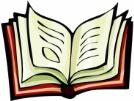 Ой қозғау сұрақтары: (жеке, ұжымда)Біз үлкен көлемдегі ақпараттарды қалай сақтап, өңдейміз?Деректер базасы дегеніміз не?Деректер базасы маңызды рөл ойнайтын қандай салаларды айта аласың? Дәлелді мысал келтір.Деректер базасын құруға арналған қандай программаларды білесіндер?Оқулықпен жұмысМұғалімнің түсіндірмесі. Бейнежазба материалдары, слайд материалдарын қолдану арқылы көрсету. Оқушылармен бірге талқылайды.Кестемен жұмысДескрипторДеректер базасы ұғымымен танысады. Деректер базасының түрлерін анықтайды.Жұптық жұмыс:Деректер базасымен жұмыс жасау аса маңызды деп тапқан қандай салаларды айта аласыңдар? Талдау жүргізіңдер.Мысалдар келтіріңдер.Bilimland.kz5 минОй қозғау сұрақтары: (жеке, ұжымда)Біз үлкен көлемдегі ақпараттарды қалай сақтап, өңдейміз?Деректер базасы дегеніміз не?Деректер базасы маңызды рөл ойнайтын қандай салаларды айта аласың? Дәлелді мысал келтір.Деректер базасын құруға арналған қандай программаларды білесіндер?Оқулықпен жұмысМұғалімнің түсіндірмесі. Бейнежазба материалдары, слайд материалдарын қолдану арқылы көрсету. Оқушылармен бірге талқылайды.Кестемен жұмысДескрипторДеректер базасы ұғымымен танысады. Деректер базасының түрлерін анықтайды.Жұптық жұмыс:Деректер базасымен жұмыс жасау аса маңызды деп тапқан қандай салаларды айта аласыңдар? Талдау жүргізіңдер.Мысалдар келтіріңдер.Ой қозғау сұрақтары: (жеке, ұжымда)Біз үлкен көлемдегі ақпараттарды қалай сақтап, өңдейміз?Деректер базасы дегеніміз не?Деректер базасы маңызды рөл ойнайтын қандай салаларды айта аласың? Дәлелді мысал келтір.Деректер базасын құруға арналған қандай программаларды білесіндер?Оқулықпен жұмысМұғалімнің түсіндірмесі. Бейнежазба материалдары, слайд материалдарын қолдану арқылы көрсету. Оқушылармен бірге талқылайды.Кестемен жұмысДескрипторДеректер базасы ұғымымен танысады. Деректер базасының түрлерін анықтайды.Жұптық жұмыс:Деректер базасымен жұмыс жасау аса маңызды деп тапқан қандай салаларды айта аласыңдар? Талдау жүргізіңдер.Мысалдар келтіріңдер.А4 парағы5 минОй қозғау сұрақтары: (жеке, ұжымда)Біз үлкен көлемдегі ақпараттарды қалай сақтап, өңдейміз?Деректер базасы дегеніміз не?Деректер базасы маңызды рөл ойнайтын қандай салаларды айта аласың? Дәлелді мысал келтір.Деректер базасын құруға арналған қандай программаларды білесіндер?Оқулықпен жұмысМұғалімнің түсіндірмесі. Бейнежазба материалдары, слайд материалдарын қолдану арқылы көрсету. Оқушылармен бірге талқылайды.Кестемен жұмысДескрипторДеректер базасы ұғымымен танысады. Деректер базасының түрлерін анықтайды.Жұптық жұмыс:Деректер базасымен жұмыс жасау аса маңызды деп тапқан қандай салаларды айта аласыңдар? Талдау жүргізіңдер.Мысалдар келтіріңдер.Ой қозғау сұрақтары: (жеке, ұжымда)Біз үлкен көлемдегі ақпараттарды қалай сақтап, өңдейміз?Деректер базасы дегеніміз не?Деректер базасы маңызды рөл ойнайтын қандай салаларды айта аласың? Дәлелді мысал келтір.Деректер базасын құруға арналған қандай программаларды білесіндер?Оқулықпен жұмысМұғалімнің түсіндірмесі. Бейнежазба материалдары, слайд материалдарын қолдану арқылы көрсету. Оқушылармен бірге талқылайды.Кестемен жұмысДескрипторДеректер базасы ұғымымен танысады. Деректер базасының түрлерін анықтайды.Жұптық жұмыс:Деректер базасымен жұмыс жасау аса маңызды деп тапқан қандай салаларды айта аласыңдар? Талдау жүргізіңдер.Мысалдар келтіріңдер.4 минТоптық жұмысӨздеріңнің күнделікті тұрмыстағы қажеттіліктеріңе байланысты Иерархиялық және кестелік деректер базасын құрыңдар (сыныптың құрылымы, оқулық пен оқу құралдары және т.б.с.с. )ДескрипторларДеректер базасының маңыздылығын тұжырымдайдыОқушылардың жұмыстарын «Сызғыш» әдісі арқылы бағалау. Сызғыш шкаласына оқушылардың аттарын жазу.Плакат, маркерАяқталуы6 минРефлексияДеректер базасы дегеніміз не?Деректер базасының қандай түрлері бар?Деректер базасында жазба және өріс деген не?Кестелік деректер базасын құрудың қандай ережелерін айта аласың?Деректер базасын өңдеуге арналған қандай программалық жабдықтарды атауға болады?Не білдім? Не қызық болды? Үйден жасап көремін.ОқулықҮй тапсыр- масы1 мин	«Заманауи қоғамда деректер базасымен жұмыс жасаудың маңызы» тақырыбында ғылыми журналға мақала дайындау. Әртүрлі салалардағы деректер базасының маңызы: үкіметте, зауыттарда, банктерде, кітапханаларда,ауруханаларда және т.бТақырып: Электрондық кестеде деректер базасын құруТақырып: Электрондық кестеде деректер базасын құруМектеп:Мектеп:Күні:Мұғалімнің аты-жөні:Мұғалімнің аты-жөні:Мұғалімнің аты-жөні:Сынып:Қатысқандар саны:Қатысқандар саны:Қатыспағандар саны:Оқу мақсаттары9.2.2.2 - электронды кестеде деректер базасын құру.9.2.2.2 - электронды кестеде деректер базасын құру.9.2.2.2 - электронды кестеде деректер базасын құру.Сабақ мақсаттарыБарлық оқушылар үшін:Электронды кесте, дерекқор ұғымын анықтау.Барлық оқушылар үшін:Электронды кесте, дерекқор ұғымын анықтау.Барлық оқушылар үшін:Электронды кесте, дерекқор ұғымын анықтау.Сабақ мақсаттарыКөптеген оқушылар үшін:Электронды кестені деректер базасы ретінде қолдану.Көптеген оқушылар үшін:Электронды кестені деректер базасы ретінде қолдану.Көптеген оқушылар үшін:Электронды кестені деректер базасы ретінде қолдану.Сабақ мақсаттарыКейбір оқушылар үшін:Электронды кестеде деректер базасы құрылымының қажеттілігін түсіндіру.Кейбір оқушылар үшін:Электронды кестеде деректер базасы құрылымының қажеттілігін түсіндіру.Кейбір оқушылар үшін:Электронды кестеде деректер базасы құрылымының қажеттілігін түсіндіру.Бағалау критерийіБағалау критерийіБағалау критерийіЭлектронды кесте, дерекқор ұғымын анықтайды.Электронды кестені деректер базасы ретінде қолданады.Электронды кестеде деректер базасы құрылымының қажеттілігін түсіндіреді.Электронды кесте, дерекқор ұғымын анықтайды.Электронды кестені деректер базасы ретінде қолданады.Электронды кестеде деректер базасы құрылымының қажеттілігін түсіндіреді.Құндылықтарға баулуҚұндылықтарға баулуҚұндылықтарға баулу«Мәңгілік ел» идеясының құндылықтарын жүзеге асыру. Топта бірлесіп жұмыс жасау, бір-бірлерінің пікірлерін тыңдау, сыйлау.«Мәңгілік ел» идеясының құндылықтарын жүзеге асыру. Топта бірлесіп жұмыс жасау, бір-бірлерінің пікірлерін тыңдау, сыйлау.Тілдік мақсаттарТілдік мақсаттарТілдік мақсаттарПәндік лексика және терминология:Электронды кесте-электронная таблица-electronic spreadsheet, ұяшық-ячейка-cell, сан-число-number, формула-formula, жазба- запись-recording, өріс-поля-field, жұмыс парағы-рабочий лист- worksheet, функция- function, форма-form, тізім-список-list, ауқым- диапазон-range.Пәндік лексика және терминология:Электронды кесте-электронная таблица-electronic spreadsheet, ұяшық-ячейка-cell, сан-число-number, формула-formula, жазба- запись-recording, өріс-поля-field, жұмыс парағы-рабочий лист- worksheet, функция- function, форма-form, тізім-список-list, ауқым- диапазон-range.Тілдік мақсаттарТілдік мақсаттарТілдік мақсаттарДиалог/жазбаша жұмысқа қажетті пайдалы фразалар топтамасыЕхсel кестелік процессорында ұяшықтармен жұмыс жасаудың қандай өзіндік ерекшеліктері бар? Есіңе түсір. Әңгімеле.Кестелік процессордағы қарапайым дерекқорға не жатуы мүмкін?Ехсel-дің қандай ерекшеліктері үшін оны дерекқор ретінде пайдалануды тиімді деп санайды?Диалог/жазбаша жұмысқа қажетті пайдалы фразалар топтамасыЕхсel кестелік процессорында ұяшықтармен жұмыс жасаудың қандай өзіндік ерекшеліктері бар? Есіңе түсір. Әңгімеле.Кестелік процессордағы қарапайым дерекқорға не жатуы мүмкін?Ехсel-дің қандай ерекшеліктері үшін оны дерекқор ретінде пайдалануды тиімді деп санайды?Тілдік мақсаттарТілдік мақсаттарТілдік мақсаттарЖазу:Электронды кестеде қатарлар мен бағандардың аталуын жазыңдар. Электронды кесте жұмыс парағын деректер базасы ретінде қолдануға қойылатын талаптарды жазыңдар.Жазу:Электронды кестеде қатарлар мен бағандардың аталуын жазыңдар. Электронды кесте жұмыс парағын деректер базасы ретінде қолдануға қойылатын талаптарды жазыңдар.Пәнаралық байланысПәнаралық байланысПәнаралық байланысМатематикалық амалдар, ағылшын, орыс тіліндегі сөздер қолданылады.Математикалық амалдар, ағылшын, орыс тіліндегі сөздер қолданылады.Тірек білім, білік,дағдыларТірек білім, білік,дағдыларЭлектронды кесте, электронды кестеде деректер базасын құру.Электронды кесте, электронды кестеде деректер базасын құру.Электронды кесте, электронды кестеде деректер базасын құру.ЖоспарЖоспарЖоспарЖоспарЖоспарСабақ кезеңдеріЖоспарланған іс-әрекетЖоспарланған іс-әрекетЖоспарланған іс-әрекетҚосымша ресурстарБасталуы3 мин6 минОй сергіту«Тұрғындар мен үйшік» ойыныЕкі оқушы бір-бірінің қолдарын жоғары көтеріп ұстап үйшік болып тұрады. Үйшіктің ішінде бір оқушы тұрғын болып тұрады. Мұғалім үйшіктер ауысады дегенде үйшіктер қолдарын жібермей ауысады. Тұрғындар ауысады дегенде тұрғындар ауысады, үйшік орнында қалады. Қателесіп ауысқан үйшік немесе тұрғындар ойыннан шығарылады.Үй тапсырмасы. «Автор орындығы» әдісі-	Оқушылар «Заманауи қоғамда деректер базасымен жұмыс жасаудың маңызы» тақырыбында жазып келген мақаласын тақтадан орындықта отырып оқып береді.Ауызша мадақтау, ынталандыруОй сергіту«Тұрғындар мен үйшік» ойыныЕкі оқушы бір-бірінің қолдарын жоғары көтеріп ұстап үйшік болып тұрады. Үйшіктің ішінде бір оқушы тұрғын болып тұрады. Мұғалім үйшіктер ауысады дегенде үйшіктер қолдарын жібермей ауысады. Тұрғындар ауысады дегенде тұрғындар ауысады, үйшік орнында қалады. Қателесіп ауысқан үйшік немесе тұрғындар ойыннан шығарылады.Үй тапсырмасы. «Автор орындығы» әдісі-	Оқушылар «Заманауи қоғамда деректер базасымен жұмыс жасаудың маңызы» тақырыбында жазып келген мақаласын тақтадан орындықта отырып оқып береді.Ауызша мадақтау, ынталандыруОй сергіту«Тұрғындар мен үйшік» ойыныЕкі оқушы бір-бірінің қолдарын жоғары көтеріп ұстап үйшік болып тұрады. Үйшіктің ішінде бір оқушы тұрғын болып тұрады. Мұғалім үйшіктер ауысады дегенде үйшіктер қолдарын жібермей ауысады. Тұрғындар ауысады дегенде тұрғындар ауысады, үйшік орнында қалады. Қателесіп ауысқан үйшік немесе тұрғындар ойыннан шығарылады.Үй тапсырмасы. «Автор орындығы» әдісі-	Оқушылар «Заманауи қоғамда деректер базасымен жұмыс жасаудың маңызы» тақырыбында жазып келген мақаласын тақтадан орындықта отырып оқып береді.Ауызша мадақтау, ынталандыруА4 парағы, орындықНегізгі бөлім 2 минМиға шабуыл сұрақтарымен жұмыс жасауЕхсel кестелік процессорында ұяшықтармен жұмыс жасаудың қандай өзіндік ерекшеліктері бар? Есіңе түсір. Әңгімеле.Кестелік процессордағы қарапайым дерекқорға не жатуы мүмкін?Миға шабуыл сұрақтарымен жұмыс жасауЕхсel кестелік процессорында ұяшықтармен жұмыс жасаудың қандай өзіндік ерекшеліктері бар? Есіңе түсір. Әңгімеле.Кестелік процессордағы қарапайым дерекқорға не жатуы мүмкін?Миға шабуыл сұрақтарымен жұмыс жасауЕхсel кестелік процессорында ұяшықтармен жұмыс жасаудың қандай өзіндік ерекшеліктері бар? Есіңе түсір. Әңгімеле.Кестелік процессордағы қарапайым дерекқорға не жатуы мүмкін?Оқулық8 мин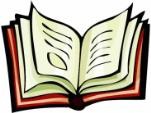 5 мин8 минЕхсel-дің қандай ерекшеліктері үшін оны дерекқор ретінде пайдалануды тиімді деп санайды?Оқулықпен жұмысЖаңа ақпаратпен танысу. Әдістемелікте берілген сұрақтарға жеке, топта, ұжымда жауап береді. Мұғалім жаңа материалды түсіндіреді.Кестемен жұмысОқушылар кестедегі мәліметтерді толтырады.ДескрипторДеректер базасы ұғымын анықтайды.Деректер базасын қолдану жолын салыстырады.Компьютермен жұмысМатематика, геометрия, биология және физика пәндеріне қатысты қарапайым кестелік дерекқор құрыңдар. Мысалы, 2- суретке қараңдар. Құрастырып ұсынатын дерекқорларың төмендегі критерийге сай болсын. Жазбалар саны 10–15 аралығында, ал Өрістер саны 4–6 аралығында болсын.ДескрипторКомпьютерде дерек қорын жасап ұсынады.Оқушылардың жұмыстарын смайликтер арқылы бағалау.КомпьютерСмайликтерАяқталуы7 минРефлексияЖазба, Өріс дегеніміз не?Ауқымы деп неге айтылады?Тізім дегеніміз не?Форма диалогтік терезесінің қызметі қандай?Форма диалогтік терезесін қалай Жылдам қолжеткізу панеліне қосуға болады?Форма диалогтік терезесінің батырмаларының қызметі қандай?Сыртқы көздерден деректерді қалай импорттауға болады?«Екі жүрек, бір тілек» әдісі. Оқушылар сабақ туралы жақсы түсінген ақпараттарын және түсінбеген бір сұрақтарын айтады.ОқулықҮйге тап- сырма 1 минМектеп кітпапханашысы ретінде «100 кітап жобасы» аясында 100 кітап тізіміне сұрыпталған қазақ көркем әдебиеті мен әлем классикалық әдебиетінің деректер базасын құруға көмектес. Төмендегі кесте бойынша осы тізімге лайық деп тапқан 10 кітаптың тізімін Форма көмегімен енгізіп (4-сурет),«100 кітап» атауымен деректер қорын құрып, сақта.Тақырып: Ақпаратты іздеу әдістеріТақырып: Ақпаратты іздеу әдістеріТақырып: Ақпаратты іздеу әдістеріМектеп:Күні:Мұғалімнің аты-жөні:Мұғалімнің аты-жөні:Мұғалімнің аты-жөні:Сынып:Қатысқандар саны:Қатыспағандар саны:Қатыспағандар саны:Оқу мақсаттары9.2.2.2 -электронды кестеде деректер базасын құру.9.2.2.2 -электронды кестеде деректер базасын құру.9.2.2.2 -электронды кестеде деректер базасын құру.Сабақ мақсаттарыБарлық оқушылар үшін:Excel-де ақпарат іздеу мүмкіндігімен танысу.Барлық оқушылар үшін:Excel-де ақпарат іздеу мүмкіндігімен танысу.Барлық оқушылар үшін:Excel-де ақпарат іздеу мүмкіндігімен танысу.Сабақ мақсаттарыКөптеген оқушылар үшін:Ехсel-де ақпарат іздеудің бірнеше әдістерін анықтау.Көптеген оқушылар үшін:Ехсel-де ақпарат іздеудің бірнеше әдістерін анықтау.Көптеген оқушылар үшін:Ехсel-де ақпарат іздеудің бірнеше әдістерін анықтау.Сабақ мақсаттарыКейбір оқушылар үшін:Ехсel-де ақпарат іздеуді қолданудың маңыздылығын тұжырымдау.Кейбір оқушылар үшін:Ехсel-де ақпарат іздеуді қолданудың маңыздылығын тұжырымдау.Кейбір оқушылар үшін:Ехсel-де ақпарат іздеуді қолданудың маңыздылығын тұжырымдау.Бағалау критерийіExcel-де ақпарат іздеу мүмкіндігімен танысады.Ехсel-де ақпарат іздеудің бірнеше әдістерін анықтайды.Ехсel-де ақпарат іздеуді қолданудың маңыздылығын тұжырымдау.Excel-де ақпарат іздеу мүмкіндігімен танысады.Ехсel-де ақпарат іздеудің бірнеше әдістерін анықтайды.Ехсel-де ақпарат іздеуді қолданудың маңыздылығын тұжырымдау.Excel-де ақпарат іздеу мүмкіндігімен танысады.Ехсel-де ақпарат іздеудің бірнеше әдістерін анықтайды.Ехсel-де ақпарат іздеуді қолданудың маңыздылығын тұжырымдау.Құндылықтарға баулу«Мәңгілік ел» идеясының құндылықтарын жүзеге асыру. Топта бірлесіп жұмыс жасау, бір-бірлерінің пікірлерін тыңдау, сыйлау.«Мәңгілік ел» идеясының құндылықтарын жүзеге асыру. Топта бірлесіп жұмыс жасау, бір-бірлерінің пікірлерін тыңдау, сыйлау.«Мәңгілік ел» идеясының құндылықтарын жүзеге асыру. Топта бірлесіп жұмыс жасау, бір-бірлерінің пікірлерін тыңдау, сыйлау.Тілдік мақсаттарПәндік лексика және терминология:Табу-найти- Find, Табу және ауыстыру-Найти и заменить-Find and replace, ұяшықтар диапазоны-диапазон ячеек-cell range, Іздеу алаңы-Область поиска-Search area, Тізім-список-List, Дереккөз- источник- source, ізделген мән-значение поиска-search value; қарастырылатын массив-рассматриваемый массив-considered array,сәйкестендіру типі-тип идентификации-identification type, индекс- index.Пәндік лексика және терминология:Табу-найти- Find, Табу және ауыстыру-Найти и заменить-Find and replace, ұяшықтар диапазоны-диапазон ячеек-cell range, Іздеу алаңы-Область поиска-Search area, Тізім-список-List, Дереккөз- источник- source, ізделген мән-значение поиска-search value; қарастырылатын массив-рассматриваемый массив-considered array,сәйкестендіру типі-тип идентификации-identification type, индекс- index.Пәндік лексика және терминология:Табу-найти- Find, Табу және ауыстыру-Найти и заменить-Find and replace, ұяшықтар диапазоны-диапазон ячеек-cell range, Іздеу алаңы-Область поиска-Search area, Тізім-список-List, Дереккөз- источник- source, ізделген мән-значение поиска-search value; қарастырылатын массив-рассматриваемый массив-considered array,сәйкестендіру типі-тип идентификации-identification type, индекс- index.Диалог/жазбаша жұмысқа қажетті пайдалы фразалар топтамасыТалқылау:-Күнделікті өмірде керекті ақпаратты қалай іздеп табасыңдар?Компьютерде ақпаратты іздеудің қандай жолдары бар? Есіңе түсір.Ехсel-де қажетті деректі қалай іздеп табуға болады?Диалог/жазбаша жұмысқа қажетті пайдалы фразалар топтамасыТалқылау:-Күнделікті өмірде керекті ақпаратты қалай іздеп табасыңдар?Компьютерде ақпаратты іздеудің қандай жолдары бар? Есіңе түсір.Ехсel-де қажетті деректі қалай іздеп табуға болады?Жазу:Табу қызметін пайдаланып, ақпаратты іздеу жолын жазыңдар. Табу және ауыстыру қызметін пайдаланып, ақпарат іздеуді жазыңдар.Кестеде деректерді іздеу әрекетін жазыңдар.Жазу:Табу қызметін пайдаланып, ақпаратты іздеу жолын жазыңдар. Табу және ауыстыру қызметін пайдаланып, ақпарат іздеуді жазыңдар.Кестеде деректерді іздеу әрекетін жазыңдар.Пәнаралық байланысПәнаралық байланысМатематикалық амалдар, ағылшын, орыс тілінде сөздер қолданылады.Математикалық амалдар, ағылшын, орыс тілінде сөздер қолданылады.Тірек білім, білік, дағдыларТірек білім, білік, дағдыларДеректер базасында ақпаратты іздеу.Деректер базасында ақпаратты іздеу.ЖоспарЖоспарЖоспарЖоспарСабақ кезеңдеріЖоспарланған іс-әрекетЖоспарланған іс-әрекетҚосымша ресурстарБасталуы3 мин7 минОй сергіту: «Кім екенін тап» ойыныӘрбір адам өзінің аты-жөнін көрсетпей, өз-өзіне психологиялық мінездеме жазады. Өзінің ұнамды- ұнамсыз қасиеттерін жазу. Бұл мінездеме жазылған беттерді жетекші жинап араластырады да, арасынан біреуін алып дауыстап оқиды. Топ мүшелері мінездеменің иесін табуы керек.Алдыңғы білімді еске түсіру, пысықтау«100 кітап жобасы» аясында 100 кітап тізіміне сұрыпталған қазақ көркем әдебиеті мен әлем классикалық әдебиетіне құрған деректер базасын тақтада түсіндіреді.Оқушылардың жұмыстарын ауызша мадақтау.Ой сергіту: «Кім екенін тап» ойыныӘрбір адам өзінің аты-жөнін көрсетпей, өз-өзіне психологиялық мінездеме жазады. Өзінің ұнамды- ұнамсыз қасиеттерін жазу. Бұл мінездеме жазылған беттерді жетекші жинап араластырады да, арасынан біреуін алып дауыстап оқиды. Топ мүшелері мінездеменің иесін табуы керек.Алдыңғы білімді еске түсіру, пысықтау«100 кітап жобасы» аясында 100 кітап тізіміне сұрыпталған қазақ көркем әдебиеті мен әлем классикалық әдебиетіне құрған деректер базасын тақтада түсіндіреді.Оқушылардың жұмыстарын ауызша мадақтау.Интербелсенді тақтаНегізгі бөлім 2 мин7 мин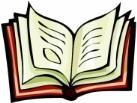 10 минОй қозғау сұрақтары: (жеке, ұжымда)Күнделікті өмірде керекті ақпаратты қалай іздеп табасыңдар?Компьютерде ақпаратты іздеудің қандай жолдары бар? Есіңе түсір.Ехсel-де қажетті мәліметті қалай іздеп табуға болады?Оқулықпен жұмысЖаңа ақпаратпен танысу. Әдістемелік берілген сұрақтарға жеке, топта, ұжымда жауап береді. Мұғалім жаңа материалды түсіндіреді.Компьютермен жұмыс.Ехсel -дің 1-парағының А, B, C бағандарына 1–20қатар аралығын 1 мен 999 аралығындағыОй қозғау сұрақтары: (жеке, ұжымда)Күнделікті өмірде керекті ақпаратты қалай іздеп табасыңдар?Компьютерде ақпаратты іздеудің қандай жолдары бар? Есіңе түсір.Ехсel-де қажетті мәліметті қалай іздеп табуға болады?Оқулықпен жұмысЖаңа ақпаратпен танысу. Әдістемелік берілген сұрақтарға жеке, топта, ұжымда жауап береді. Мұғалім жаңа материалды түсіндіреді.Компьютермен жұмыс.Ехсel -дің 1-парағының А, B, C бағандарына 1–20қатар аралығын 1 мен 999 аралығындағыОқулық Bilimland.kzКомпьютер5 минкездейсоқ сандармен толтырыңдар. Төмендегі іздеулерді орындаңдар:Барлық 7-ден басталатын сандарды іздеп тап.Барлық 5-тен басталатын және 9-бен аяқталатын 3 таңбалы сандарды тап.Барлық 2-мен басталатын сандарды 0- ге ауыстыр.2.	Мекеме жұмысшыларының 6 айлық жалақысы кесте түрінде берілген ( ). Кестедегі жұмысшылар мен ай атауларының тізімін жаса. Осы кестедегі№5 жұмысшының сәуір айындағы жалақысын іздеуді ұйымдастыр.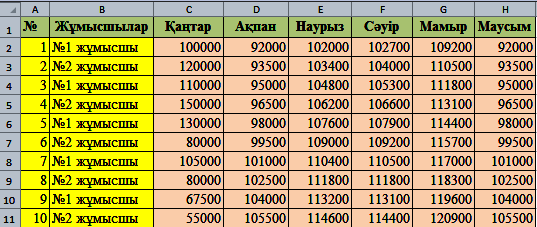 ДескрипторЭлектронды кестеде деректер қорын жасайды.Топтық жұмыс:Кестеде деректерді іздеу әдісін талдаңдар. Кестеде деректерді іздеуге арналған күнделікті өмірімізге қатысты тапсырманың жобасын ұсыныңдар.Тапсырманы компьютерге теріңдер. ПОИСКПОЗ жәнеИНДЕКС функцияларының қызметін қолданыңдар.ДескрипторКестеде деректерді іздеу әдісін анықтайды.Кестеде деректерді іздеуге тапсырмалар қарастырады.Оқушылардың жұмыстарын бағалау парағына балл қою арқылы бағалайды.А4 парағыАяқталуы5 минРефлексияЕхсel кестелік процессорында ақпаратты іздеудің қандай әдістерімен таныстың?Найти и выделить командасының қызметі қандай?Ауыстырмалы таңба дегеніміз не? Қандай қызметі бар?Ехсel-де кестелік деректерді іздеудің қандай жолдары бар?ПОИСКПОЗ функциясының қызметі не?ПОИСКПОЗ функциясының қандай аргументтері бар?ИНДЕКС функциясы қандай жағдайда қолданылады?ИНДЕКС функциясының аргументтерін ата. Бүгінгі сабақтан не үйрендім? Келешекте қалай қолданамын?Оқушының жұмыс дәптеріҮй тапсырмасы 1 минӨзің оқитын мектептің деректер базасын құрыңдар.Оқушы дәптеріТақырып: Деректерді сұрыптауТақырып: Деректерді сұрыптауМектеп:Мектеп:Күні:Мұғалімнің аты-жөні:Мұғалімнің аты-жөні:Мұғалімнің аты-жөні:Сынып:Қатысқандар саны:Қатысқандар саны:Қатыспағандар саны:Оқу мақсаттары9.2.2.3- деректерді іздеуді, сұрыптауды және сүзгілеуді жүзеге асыру9.2.2.3- деректерді іздеуді, сұрыптауды және сүзгілеуді жүзеге асыру9.2.2.3- деректерді іздеуді, сұрыптауды және сүзгілеуді жүзеге асыруСабақ мақсаттарыБарлық оқушылар үшін:Деректерді сұрыптау ұғымымен танысу.Барлық оқушылар үшін:Деректерді сұрыптау ұғымымен танысу.Барлық оқушылар үшін:Деректерді сұрыптау ұғымымен танысу.Сабақ мақсаттарыКөптеген оқушылар үшін:Деректерді сұрыптау түрлерін анықтау.Көптеген оқушылар үшін:Деректерді сұрыптау түрлерін анықтау.Көптеген оқушылар үшін:Деректерді сұрыптау түрлерін анықтау.Сабақ мақсаттарыКейбір оқушылар үшін:Деректерді сұрыптауды қолданудың қажеттілігін тұжырымдау.Кейбір оқушылар үшін:Деректерді сұрыптауды қолданудың қажеттілігін тұжырымдау.Кейбір оқушылар үшін:Деректерді сұрыптауды қолданудың қажеттілігін тұжырымдау.Бағалау критерийіДеректерді сұрыптау ұғымымен танысады.Деректерді сұрыптау түрлерін анықтайды.Деректерді сұрыптауды қолданудың қажеттілігін тұжырымдайды.Деректерді сұрыптау ұғымымен танысады.Деректерді сұрыптау түрлерін анықтайды.Деректерді сұрыптауды қолданудың қажеттілігін тұжырымдайды.Деректерді сұрыптау ұғымымен танысады.Деректерді сұрыптау түрлерін анықтайды.Деректерді сұрыптауды қолданудың қажеттілігін тұжырымдайды.Құндылықтарға баулу«Мәңгілік ел» идеясының құндылықтарын жүзеге асыру. Топта бірлесіп жұмыс жасау, бір-бірлерінің пікірлерін тыңдау, сыйлау.«Мәңгілік ел» идеясының құндылықтарын жүзеге асыру. Топта бірлесіп жұмыс жасау, бір-бірлерінің пікірлерін тыңдау, сыйлау.«Мәңгілік ел» идеясының құндылықтарын жүзеге асыру. Топта бірлесіп жұмыс жасау, бір-бірлерінің пікірлерін тыңдау, сыйлау.Тілдік мақсаттарПәндік лексика және терминология:Сұрыптау-Сортировка- Sort, қарапайым сұрыптау- простая сортировка- simple sorting, күрделі сұрыптау- сложная сортировка- complex sorting, өсу ретімен сұрыптау- сортировка по росту - sorting by height, кему ретімен сұрыптау-сортировка по снижении- sorting by decrease, ауқымды сұрыптау-диапозонный сортировка-scale sorting, өріс-поля-field, реттеу-регулирование- adjustment.Пәндік лексика және терминология:Сұрыптау-Сортировка- Sort, қарапайым сұрыптау- простая сортировка- simple sorting, күрделі сұрыптау- сложная сортировка- complex sorting, өсу ретімен сұрыптау- сортировка по росту - sorting by height, кему ретімен сұрыптау-сортировка по снижении- sorting by decrease, ауқымды сұрыптау-диапозонный сортировка-scale sorting, өріс-поля-field, реттеу-регулирование- adjustment.Пәндік лексика және терминология:Сұрыптау-Сортировка- Sort, қарапайым сұрыптау- простая сортировка- simple sorting, күрделі сұрыптау- сложная сортировка- complex sorting, өсу ретімен сұрыптау- сортировка по росту - sorting by height, кему ретімен сұрыптау-сортировка по снижении- sorting by decrease, ауқымды сұрыптау-диапозонный сортировка-scale sorting, өріс-поля-field, реттеу-регулирование- adjustment.Тілдік мақсаттарДиалог/жазбаша жұмысқа қажетті пайдалы фразалар топтамасыКүнделікті өзіңе керекті ақпаратты қалай сұрыптап, реттеп отырасың?Үлкен көлемдегі ақпараттарды өңдеуде деректерді сұрыптауды қаншалықты маңызды деп ойлайсың?Дерекқормен жұмыс жасауда сұрыптауды қандай мақсаттарда қолданады?Диалог/жазбаша жұмысқа қажетті пайдалы фразалар топтамасыКүнделікті өзіңе керекті ақпаратты қалай сұрыптап, реттеп отырасың?Үлкен көлемдегі ақпараттарды өңдеуде деректерді сұрыптауды қаншалықты маңызды деп ойлайсың?Дерекқормен жұмыс жасауда сұрыптауды қандай мақсаттарда қолданады?Диалог/жазбаша жұмысқа қажетті пайдалы фразалар топтамасыКүнделікті өзіңе керекті ақпаратты қалай сұрыптап, реттеп отырасың?Үлкен көлемдегі ақпараттарды өңдеуде деректерді сұрыптауды қаншалықты маңызды деп ойлайсың?Дерекқормен жұмыс жасауда сұрыптауды қандай мақсаттарда қолданады?Тілдік мақсаттарЖазу:Сұрыптау командаларын жазыңдар.Жазу:Сұрыптау командаларын жазыңдар.Жазу:Сұрыптау командаларын жазыңдар.Пәнаралық байланысПәнаралық байланысПәнаралық байланысМатематикалық амалдар, ағылшын, орыс тілінде сөздер қолданылады.Математикалық амалдар, ағылшын, орыс тілінде сөздер қолданылады.Тірек білім, білік, дағдыларТірек білім, білік, дағдыларДеректер базасын сұрыптау.Деректер базасын сұрыптау.Деректер базасын сұрыптау.ЖоспарЖоспарЖоспарЖоспарЖоспарСабақ кезеңдеріЖоспарланған іс-әрекетЖоспарланған іс-әрекетЖоспарланған іс-әрекетҚосымша ресурстарБасталуы3 мин7 минОй сергіту«Сиқырлы қобдиша» жаттығуы.Қатысушылар шеңбер құрып отырады. Ортада сиқырлы қобдиша тұрады. Сыйлықтар – қағазға жазылған адамгершілік қасиеттер.Қобдишадан әр қатысушы кезекпен бір сыйлықты таңдап алып, ішінде жазылған сөзді лайықты деп санаған адамға сыйлайды. Сыйлықтар үлестірілгеннен кейін, шеңбер бойынша өзінің сыйлығын айтады.Алдыңғы білімді еске түсіру, пысықтау (жеке, жұпта, топта, ұжымда).«Өкіл» әдісіОқушылар басқа топтан келген өкілдерге өткен сабақта берілген өз мектептері туралы құрған мәліметтер қорын түсіндіріп береді.Оқушылар бірін-бірі бағалайды.Ой сергіту«Сиқырлы қобдиша» жаттығуы.Қатысушылар шеңбер құрып отырады. Ортада сиқырлы қобдиша тұрады. Сыйлықтар – қағазға жазылған адамгершілік қасиеттер.Қобдишадан әр қатысушы кезекпен бір сыйлықты таңдап алып, ішінде жазылған сөзді лайықты деп санаған адамға сыйлайды. Сыйлықтар үлестірілгеннен кейін, шеңбер бойынша өзінің сыйлығын айтады.Алдыңғы білімді еске түсіру, пысықтау (жеке, жұпта, топта, ұжымда).«Өкіл» әдісіОқушылар басқа топтан келген өкілдерге өткен сабақта берілген өз мектептері туралы құрған мәліметтер қорын түсіндіріп береді.Оқушылар бірін-бірі бағалайды.Ой сергіту«Сиқырлы қобдиша» жаттығуы.Қатысушылар шеңбер құрып отырады. Ортада сиқырлы қобдиша тұрады. Сыйлықтар – қағазға жазылған адамгершілік қасиеттер.Қобдишадан әр қатысушы кезекпен бір сыйлықты таңдап алып, ішінде жазылған сөзді лайықты деп санаған адамға сыйлайды. Сыйлықтар үлестірілгеннен кейін, шеңбер бойынша өзінің сыйлығын айтады.Алдыңғы білімді еске түсіру, пысықтау (жеке, жұпта, топта, ұжымда).«Өкіл» әдісіОқушылар басқа топтан келген өкілдерге өткен сабақта берілген өз мектептері туралы құрған мәліметтер қорын түсіндіріп береді.Оқушылар бірін-бірі бағалайды.КомпьютерНегізгі бөлім3 мин5 мин7 минОй қозғау сұрақтары: (жеке, ұжымда)Күнделікті өзіңе керекті ақпаратты қалай сұрыптап, реттеп отырасың?Үлкен көлемдегі ақпараттарды өңдеуде деректерді сұрыптауды қаншалықты маңызды деп ойлайсың?Дерекқормен жұмыс жасауда сұрыптауды қандай мақсаттарда қолданады?Оқулықпен жұмысЖаңа ақпаратпен танысу. Әдістемелік берілген сұрақтарға жеке, топта, ұжымда жауап береді. Мұғалім жаңа материалды түсіндіреді.Практикалық жұмыс1-тапсырма. Төменде «Әлемдегі ең биік ғимараттар мен құрылыстар» реляциялық дерекқорының бір бөлігі берілген (7-сурет). Осы деректер бойынша:Ең биік құрылысты;Елімізде орналасқан ғимараттар мен құрылыстардың санын;Құрылыстардың салынуы жағынан ең ескісі мен ең жаңасы бойынша реттеңдер.Ой қозғау сұрақтары: (жеке, ұжымда)Күнделікті өзіңе керекті ақпаратты қалай сұрыптап, реттеп отырасың?Үлкен көлемдегі ақпараттарды өңдеуде деректерді сұрыптауды қаншалықты маңызды деп ойлайсың?Дерекқормен жұмыс жасауда сұрыптауды қандай мақсаттарда қолданады?Оқулықпен жұмысЖаңа ақпаратпен танысу. Әдістемелік берілген сұрақтарға жеке, топта, ұжымда жауап береді. Мұғалім жаңа материалды түсіндіреді.Практикалық жұмыс1-тапсырма. Төменде «Әлемдегі ең биік ғимараттар мен құрылыстар» реляциялық дерекқорының бір бөлігі берілген (7-сурет). Осы деректер бойынша:Ең биік құрылысты;Елімізде орналасқан ғимараттар мен құрылыстардың санын;Құрылыстардың салынуы жағынан ең ескісі мен ең жаңасы бойынша реттеңдер.Ой қозғау сұрақтары: (жеке, ұжымда)Күнделікті өзіңе керекті ақпаратты қалай сұрыптап, реттеп отырасың?Үлкен көлемдегі ақпараттарды өңдеуде деректерді сұрыптауды қаншалықты маңызды деп ойлайсың?Дерекқормен жұмыс жасауда сұрыптауды қандай мақсаттарда қолданады?Оқулықпен жұмысЖаңа ақпаратпен танысу. Әдістемелік берілген сұрақтарға жеке, топта, ұжымда жауап береді. Мұғалім жаңа материалды түсіндіреді.Практикалық жұмыс1-тапсырма. Төменде «Әлемдегі ең биік ғимараттар мен құрылыстар» реляциялық дерекқорының бір бөлігі берілген (7-сурет). Осы деректер бойынша:Ең биік құрылысты;Елімізде орналасқан ғимараттар мен құрылыстардың санын;Құрылыстардың салынуы жағынан ең ескісі мен ең жаңасы бойынша реттеңдер.Оқулық Bilimland.kzКомпьютер7 мин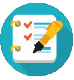 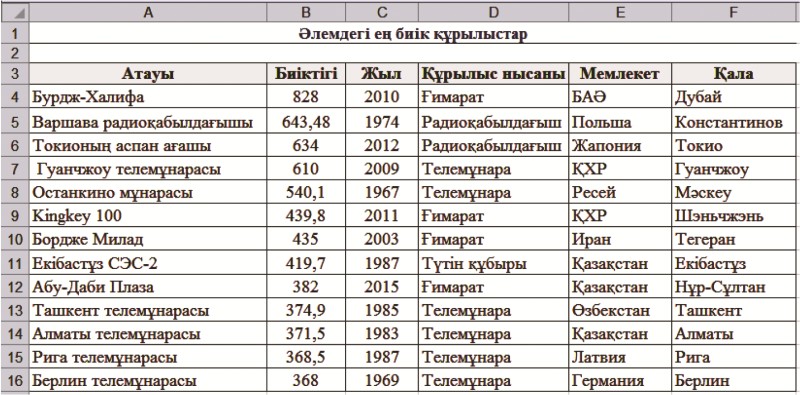 ДескрипторРеляциялық деректер қорында мәліметтерді сұрыптайды.2-тапсырма. А-дан Я-ға және Я-дан А-ға дейін сұрыптау әдісімен деректер базасын реттеу«Атауы» бойынша әліпби ретімен сұрыпта.«Биіктігін» өсу бойынша ретте.«Жыл» бойынша кему ретімен ретте.ДескрипторАлфавит әдісі бойынша дерекқорын сұрыптайды.Оқушылардың жұмыстарын бағдаршам арқылы бағалау. Бағдаршам суреті салынған плакат, стикерлер.Плакат, маркер, стикерАяқталуы7 минРефлексияМәліметтерді сұрыптау дегеніміз не?Excel-де деректерді сұрыптау және іріктеу командасы менюдің қай бөлімінде орналасқан?Excel кестелерінде сұрыптау қалай орындалады?А-дан Я-ға дейін және Я-дан А-ға сұрыптаудың қандай ерекшелігі бар?Сұрыптау	(Сортировка)	қандай	мақсатта қолданылады?Сұрыптау	(Сортировка)	диалогтік	терезесінде сұрыптау қалай жүзеге асады?«Сенім ағашы» әдісі. Оқушылар сабақтан алған әсерлерін стикерге жазып ағашқа жапсырады.Жұмыс дәптеріҮйге тапсырма 1 минҚазақстан аумағында ірілі-ұсақты 85 мың өзен бар. Олардың ішінде Ертіс,Тобыл, Есіл, Жайық, Сырдария, Іле, Шу сияқты 7 өзеннің ұзындығы 1000 км-ден асады. (Укипедия). Төмендегі кесте.Excel программасына кестені енгіз. Оны өз қалауыңша форматта. Өзендердің ұзындығы бойынша диаграммасын құрыңдар.1.2 тапсырма. Өзендердің арасында Қазақстан аумағынан ағып өту ұзындығы бойынша ең қысқасынан ең ұзынына қарай сұрыпта.1.2. Өзендерді ұзындығының артуы бойынша сұрыпта.Оқушының жұмыс дәптеріӨзен	Ұзындығы	ҚазақстандаТобыл	1 591 км	800 кмЕсіл	2 450 км	1 400 кмЕртіс	4 248 км	1 700 кмШу	1 186 км	800 кмСырдария	2 219 км	1 400 кмЖайық	2 428 км	1 082 кмІле	1 439 км	815 кмТақырыбы: Деректерді сүзгілеуМектеп:Мектеп:Күні:Мұғалімнің аты-жөні:Мұғалімнің аты-жөні:Сынып:Қатысқандар саны:Сынып:Оқу мақсаттары9.2.2.3- деректерді іздеуді, сұрыптауды және сүзгілеудіжүзеге асыру9.2.2.3- деректерді іздеуді, сұрыптауды және сүзгілеудіжүзеге асыруСабақ мақсаттарыБарлық оқушылар үшін:Деректерді сүзгілеу ұғымымен танысу.Барлық оқушылар үшін:Деректерді сүзгілеу ұғымымен танысу.Сабақ мақсаттарыКөптеген оқушылар үшін:Кестелік	процессорда	деректерді	сүзгілеудің	түрлерін анықтау.Көптеген оқушылар үшін:Кестелік	процессорда	деректерді	сүзгілеудің	түрлерін анықтау.Сабақ мақсаттарыКейбір оқушылар үшін:Деректерді сүзгілеуді қолданудың маңыздылығын сипаттау.Кейбір оқушылар үшін:Деректерді сүзгілеуді қолданудың маңыздылығын сипаттау.Бағалау критерийіДеректерді сүзгілеу ұғымымен танысады.Кестелік процессорда деректерді сүзгілеудің түрлерін анықтайды.Деректерді сүзгілеуді қолданудың маңыздылығын сипаттайды.Деректерді сүзгілеу ұғымымен танысады.Кестелік процессорда деректерді сүзгілеудің түрлерін анықтайды.Деректерді сүзгілеуді қолданудың маңыздылығын сипаттайды.Құндылықтарға баулуҚұндылықтарға баулуҚұндылықтарға баулу«Мәңгілік ел» идеясының құндылықтарын жүзеге асыру. Топта бірлесіп жұмыс жасау, бір-бірлерінің пікірлерінтыңдау, сыйлау.«Мәңгілік ел» идеясының құндылықтарын жүзеге асыру. Топта бірлесіп жұмыс жасау, бір-бірлерінің пікірлерінтыңдау, сыйлау.Тілдік мақсаттарТілдік мақсаттарТілдік мақсаттарОқушылар орындай алады:Кестелік процессорда деректерді сүзгілеудің түрлерін.Пәндік лексика және терминология:Сүзгі, автосүзгі, кеңейтілген сүзгі, сандық сүзгі.Оқушылар орындай алады:Кестелік процессорда деректерді сүзгілеудің түрлерін.Пәндік лексика және терминология:Сүзгі, автосүзгі, кеңейтілген сүзгі, сандық сүзгі.Тілдік мақсаттарТілдік мақсаттарТілдік мақсаттарДиалог/жазбаша жұмысқа қажетті пайдалы фразалар топтамасы- Өткен тақырыпта меңгерген деректерді сұрыптаудың қандай кемшіліктерін айтуға болады?Бұлай сұрыптау қандай деректерді өңдеуге қиындық туғызады?Күнделікті өмірде өзіңе қатысты ақпаратты белгілі бір шартпен іріктеп алуға қандай мысалдарды келтіре аласың?Диалог/жазбаша жұмысқа қажетті пайдалы фразалар топтамасы- Өткен тақырыпта меңгерген деректерді сұрыптаудың қандай кемшіліктерін айтуға болады?Бұлай сұрыптау қандай деректерді өңдеуге қиындық туғызады?Күнделікті өмірде өзіңе қатысты ақпаратты белгілі бір шартпен іріктеп алуға қандай мысалдарды келтіре аласың?Тілдік мақсаттарТілдік мақсаттарТілдік мақсаттарЖазу:Microsoft Excel-де сүзгілеудің түрлерін жазыңдар.Жазу:Microsoft Excel-де сүзгілеудің түрлерін жазыңдар.Пәнаралық байланысПәнаралық байланысПәнаралық байланысМатематикалық амалдар, ағылшын, орыс тілінде сөздер қолданылады.Математикалық амалдар, ағылшын, орыс тілінде сөздер қолданылады.Тірек білім, білік,дағдыларТірек білім, білік,дағдыларДеректер базасында деректерді сүзгілеу.Деректер базасында деректерді сүзгілеу.Деректер базасында деректерді сүзгілеу.ЖоспарЖоспарЖоспарЖоспарЖоспарСабақ кезеңдеріЖоспарланған іс-әрекетЖоспарланған іс-әрекетЖоспарланған іс-әрекетҚосымша ресурстарБасталуы2 мин7 минОй сергіту жаттығуыОқушыларға көгөністер мен жемістердің суреті бар карточкалар таратылады. Бірақ көгөніс суреті бар карточканың артына жемістің аты жазылған. Оқушылар жазылған жеміс немесе көгөністі өзіне алу үшін қажет мәлімет бар оқушыға мақтау айтады. Бір топ көгөністерді, екінші топ жемістерді жинайды.Үй тапсырмасын пысықтау«Галереяны шарлау».Қабырғаға дайындалған постер ілінеді. «Галереяға саяхат»– топтар кабинет ішінде қозғалысқа түседі, қабырға газеттерін қарайды, сараптайды, талдайды және жапсырма қағазға пікірін немесе сұрағын жабыстырып кетеді.Галереяға саяхат аяқталған соң, топтар жұмыстарға шолу жасап, өз қабырға газеттеріне жазылған сыныптастарының пікірін сараптайды, талқылайды, сұрақтарға жауап береді және қорытынды жасайды.Ауызша мадақтау, ынталандыруОй сергіту жаттығуыОқушыларға көгөністер мен жемістердің суреті бар карточкалар таратылады. Бірақ көгөніс суреті бар карточканың артына жемістің аты жазылған. Оқушылар жазылған жеміс немесе көгөністі өзіне алу үшін қажет мәлімет бар оқушыға мақтау айтады. Бір топ көгөністерді, екінші топ жемістерді жинайды.Үй тапсырмасын пысықтау«Галереяны шарлау».Қабырғаға дайындалған постер ілінеді. «Галереяға саяхат»– топтар кабинет ішінде қозғалысқа түседі, қабырға газеттерін қарайды, сараптайды, талдайды және жапсырма қағазға пікірін немесе сұрағын жабыстырып кетеді.Галереяға саяхат аяқталған соң, топтар жұмыстарға шолу жасап, өз қабырға газеттеріне жазылған сыныптастарының пікірін сараптайды, талқылайды, сұрақтарға жауап береді және қорытынды жасайды.Ауызша мадақтау, ынталандыруОй сергіту жаттығуыОқушыларға көгөністер мен жемістердің суреті бар карточкалар таратылады. Бірақ көгөніс суреті бар карточканың артына жемістің аты жазылған. Оқушылар жазылған жеміс немесе көгөністі өзіне алу үшін қажет мәлімет бар оқушыға мақтау айтады. Бір топ көгөністерді, екінші топ жемістерді жинайды.Үй тапсырмасын пысықтау«Галереяны шарлау».Қабырғаға дайындалған постер ілінеді. «Галереяға саяхат»– топтар кабинет ішінде қозғалысқа түседі, қабырға газеттерін қарайды, сараптайды, талдайды және жапсырма қағазға пікірін немесе сұрағын жабыстырып кетеді.Галереяға саяхат аяқталған соң, топтар жұмыстарға шолу жасап, өз қабырға газеттеріне жазылған сыныптастарының пікірін сараптайды, талқылайды, сұрақтарға жауап береді және қорытынды жасайды.Ауызша мадақтау, ынталандыруКарточкаларПлакат, стикерНегізгі бөлім3 минМиға шабуыл сұрақтарыӨткен тақырыпта меңгерген деректерді сұрыптаудың қандай кемшілктерін айтуға болады?Бұлай сұрыптау қандай деректерді өңдеуге қиындық туғызады?Миға шабуыл сұрақтарыӨткен тақырыпта меңгерген деректерді сұрыптаудың қандай кемшілктерін айтуға болады?Бұлай сұрыптау қандай деректерді өңдеуге қиындық туғызады?Миға шабуыл сұрақтарыӨткен тақырыпта меңгерген деректерді сұрыптаудың қандай кемшілктерін айтуға болады?Бұлай сұрыптау қандай деректерді өңдеуге қиындық туғызады?Оқулық6 мин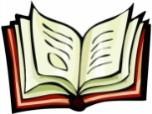 6 минКүнделікті өмірде өзіңе қатысты ақпаратты белгілі бір шартпен іріктеп алуға қандай мысалдарды келтіре аласың?Оқулықпен жұмысЖаңа ақпаратпен танысу. Әдістемелік берілген сұрақтарға жеке, топта, ұжымда жауап береді.Мұғалімнің түсіндірмесіПрезентация жасау программасында слайдқа макет таңдау жолын таныстырадыКомпьютермен жұмысАтақты дүкендер желісінің еліміздің облыс орталықтарында орналасқан дүкендерінің жылдың алғашқы 2 тоқсанындағы табыстарының көлемі ұлттық валютамен есептегенде төмендегі кестеде берілген.Тапсырмалар:Кестені электрондық кестелік процессорға енгіз.Кестені пішімде.Дүкеннің ай сайынғы жалпы табысын және орташа табысын есепте.Дүкеннің әр қала бойынша жартыжылдық табысын және орташа табысын есепте.Наурыз айында 1 млн теңгеден жоғары табыс тапқан дүкендер орналасқан қалаларды сүзгіден өткіз.Маусым айында 500 мыңнан төмен табыс тапқан дүкендер орналасқан қалаларды анықта.Алты айдың қорытындысы бойынша дүкендерді орташа табысы ең жоғарыдан ең төменге қарай сұрыпта.ДескрипторКестеде мәліметтер қорының құнын есептейді. Дерекқорын сүзгіден өткізеді.Оқулық Bilimland.kzКомпьютерминминТоптық жұмыс:Физика, химия, биология пәндерінің біріне қатысты дерекқорды өздерің құрастырыңдар. Құрастырған деректеріңдегі сүзгілейтін ақпараттарыңа қойылатын шарттарды топта жоспарлаңдар.Жеке жұмыс:Құрастырған дерекқорларыңды Microsoft Excel программасына енгіз. Дерекқорға қойылған шарттар бойынша қарапайым сүзгілеуді жүзеге асырып, сақта. ДескрипторӨз бетінше дерекқорлар жасайды.Дерекқорға қойылған шарттар бойынша сүзгіден өткізеді. Оқушылардың жұмыстарын медальдар арқылы бағалау. Әр тапсырмаға медальдар беріп отыру.А4 парағыКомпьютерМедальдарАяқталуы7 минРефлексияСүзгінің қызметі не? Қандай жағдайда қолданады?Сұрыптау мен сүзгінің қандай айырмашылықтары бар?Сүзгінің қандай түрлері бар?Қарапайым сүзгіні қалай іске қосуға болады?Сүзгіні қалай алып тастауға болады? Не білемін? Не білдім? Не білгім келеді?Оқушының жұмыс дәптеріҮй тапсыр-масы1 мин	Деректерді сұрыптау тақырыбында ғаламтордан қосымша мағлұматтар іздеу.Тақырып: Деректерді кеңейтілген сүзгі арқылы іріктеуМектеп:Мектеп:Күні:Мұғалімнің аты-жөні:Мұғалімнің аты-жөні:Сынып:Қатысқандар саны:Қатыспағандар саны:Оқу мақсаттары9.2.2.2- электронды кестеде деректер базасын құру;9.2.2.3- мәліметтерді іздеуді, сұрыптауды және сүзгілеуді жүзеге асыру9.2.2.2- электронды кестеде деректер базасын құру;9.2.2.3- мәліметтерді іздеуді, сұрыптауды және сүзгілеуді жүзеге асыруСабақ мақсаттарыБарлық оқушылар үшін:Кеңейтілген сүзгі ұғымымен танысу.Барлық оқушылар үшін:Кеңейтілген сүзгі ұғымымен танысу.Сабақ мақсаттарыКөптеген оқушылар үшін:Кеңейтілген сүзгінің мүмкіндіктерін анықтау.Көптеген оқушылар үшін:Кеңейтілген сүзгінің мүмкіндіктерін анықтау.Сабақ мақсаттарыКейбір оқушылар үшін:Кеңейтілген сүзгіні қолданудың маңыздылығын тұжырымдау.Кейбір оқушылар үшін:Кеңейтілген сүзгіні қолданудың маңыздылығын тұжырымдау.Бағалау критерийіКеңейтілген сүзгі ұғымымен танысады.Кеңейтілген сүзгінің мүмкіндіктерін анықтайды.Кеңейтілген сүзгіні қолданудың маңыздылығын тұжырымдайды.Кеңейтілген сүзгі ұғымымен танысады.Кеңейтілген сүзгінің мүмкіндіктерін анықтайды.Кеңейтілген сүзгіні қолданудың маңыздылығын тұжырымдайды.Құндылықтарға баулуҚұндылықтарға баулуҚұндылықтарға баулу«Мәңгілік ел» идеясының құндылықтарын жүзеге асыру. Топта бірлесіп жұмыс жасау, бір-бірлерінің пікірлерін тыңдау, сыйлау.«Мәңгілік ел» идеясының құндылықтарын жүзеге асыру. Топта бірлесіп жұмыс жасау, бір-бірлерінің пікірлерін тыңдау, сыйлау.Тілдік мақсаттарТілдік мақсаттарТілдік мақсаттарПәндік лексика және терминология:Кеңейтілген сүзгі-расширенный фильтр-extended filter, өңдеу- обработка-editing, таңдау-выбор-selection.Пәндік лексика және терминология:Кеңейтілген сүзгі-расширенный фильтр-extended filter, өңдеу- обработка-editing, таңдау-выбор-selection.Тілдік мақсаттарТілдік мақсаттарТілдік мақсаттарДиалог/жазбаша жұмысқа қажетті пайдалы фразалар топтамасыКүнделікті өзіңе таныс деректерді бірнеше шарттар бойынша іріктеу жайлы қандай мысалдар айта аласың?Үлкен көлемді деректерді бірнеше шарттар арқылы қалай іріктеуге болады?Диалог/жазбаша жұмысқа қажетті пайдалы фразалар топтамасыКүнделікті өзіңе таныс деректерді бірнеше шарттар бойынша іріктеу жайлы қандай мысалдар айта аласың?Үлкен көлемді деректерді бірнеше шарттар арқылы қалай іріктеуге болады?Тілдік мақсаттарТілдік мақсаттарТілдік мақсаттарЖазу:Кеңейтілген сүзгі мүмкіндіктерін жазыңдар.Жазу:Кеңейтілген сүзгі мүмкіндіктерін жазыңдар.Пәнаралық байланысПәнаралық байланысПәнаралық байланысМатематикалық амалдар, ағылшын, орыс тілінде сөздер қолданылады.Математикалық амалдар, ағылшын, орыс тілінде сөздер қолданылады.Тірек білім, білік,дағдыларТірек білім, білік,дағдыларКеңейтілген сүзгі.Кеңейтілген сүзгі.Кеңейтілген сүзгі.ЖоспарЖоспарЖоспарЖоспарЖоспарСабақ кезеңдеріЖоспарланған іс-әрекетЖоспарланған іс-әрекетЖоспарланған іс-әрекетҚосымша ресурстарБасталуы3 мин6 минОй сергіту жаттығуы: «Пойыз»Ойын шеңберде өткізіледі. Алдымен бірінші, екінші деп саналу керек. Бірінші қадам – алақанмен шапалақтау, екі рет аяғымен топылдату. Екінші қадам - екі шапалақ, бір топылдату. Қозғалыс кезекпен қайталанады: бірінші - екінші - бірінші - екінші және т. с. с шеңбер бойынша: пойыз доңғалақтарының шуылын салып көрсетеді. Ойын барысының өн бойында қарқын үнемі тездетіледі.Үй тапсырмасы: «Бір минуттық әңгіме» тәсілі Оқушылар қарама-қарсы сызық бойымен қатарға тұрып, жұптық әңгіме жүргізеді. Үйге берген тапсырма туралы әңгімелесулеріне болады немесе жаңа сабақты бекіту мақсатында өз ойларымен бөліседі.Ауызша мадақтау, ынталандыру.Ой сергіту жаттығуы: «Пойыз»Ойын шеңберде өткізіледі. Алдымен бірінші, екінші деп саналу керек. Бірінші қадам – алақанмен шапалақтау, екі рет аяғымен топылдату. Екінші қадам - екі шапалақ, бір топылдату. Қозғалыс кезекпен қайталанады: бірінші - екінші - бірінші - екінші және т. с. с шеңбер бойынша: пойыз доңғалақтарының шуылын салып көрсетеді. Ойын барысының өн бойында қарқын үнемі тездетіледі.Үй тапсырмасы: «Бір минуттық әңгіме» тәсілі Оқушылар қарама-қарсы сызық бойымен қатарға тұрып, жұптық әңгіме жүргізеді. Үйге берген тапсырма туралы әңгімелесулеріне болады немесе жаңа сабақты бекіту мақсатында өз ойларымен бөліседі.Ауызша мадақтау, ынталандыру.Ой сергіту жаттығуы: «Пойыз»Ойын шеңберде өткізіледі. Алдымен бірінші, екінші деп саналу керек. Бірінші қадам – алақанмен шапалақтау, екі рет аяғымен топылдату. Екінші қадам - екі шапалақ, бір топылдату. Қозғалыс кезекпен қайталанады: бірінші - екінші - бірінші - екінші және т. с. с шеңбер бойынша: пойыз доңғалақтарының шуылын салып көрсетеді. Ойын барысының өн бойында қарқын үнемі тездетіледі.Үй тапсырмасы: «Бір минуттық әңгіме» тәсілі Оқушылар қарама-қарсы сызық бойымен қатарға тұрып, жұптық әңгіме жүргізеді. Үйге берген тапсырма туралы әңгімелесулеріне болады немесе жаңа сабақты бекіту мақсатында өз ойларымен бөліседі.Ауызша мадақтау, ынталандыру.Негізгі бөлім 3 минМиға шабуыл сұрақтарыКүнделікті өзіңе таныс деректерді бірнеше шарттар бойынша іріктеу жайлы қандай мысалдар айта аласың?Үлкен көлемді деректерді бірнеше шарттар арқылы қалай іріктеуге болады?Миға шабуыл сұрақтарыКүнделікті өзіңе таныс деректерді бірнеше шарттар бойынша іріктеу жайлы қандай мысалдар айта аласың?Үлкен көлемді деректерді бірнеше шарттар арқылы қалай іріктеуге болады?Миға шабуыл сұрақтарыКүнделікті өзіңе таныс деректерді бірнеше шарттар бойынша іріктеу жайлы қандай мысалдар айта аласың?Үлкен көлемді деректерді бірнеше шарттар арқылы қалай іріктеуге болады?ОқулықBilimland.kz7 минОқулықпен жұмысЖаңа ақпаратпен танысу. Әдістемелік берілген сұрақтарға жеке, топта, ұжымда жауап береді.Мұғалімнің түсіндірмесіМәліметтер қоры үшін ақпарат іздеуді үйрету.Оқулықпен жұмысЖаңа ақпаратпен танысу. Әдістемелік берілген сұрақтарға жеке, топта, ұжымда жауап береді.Мұғалімнің түсіндірмесіМәліметтер қоры үшін ақпарат іздеуді үйрету.Оқулықпен жұмысЖаңа ақпаратпен танысу. Әдістемелік берілген сұрақтарға жеке, топта, ұжымда жауап береді.Мұғалімнің түсіндірмесіМәліметтер қоры үшін ақпарат іздеуді үйрету.Компьютер8 минИнтернеттен ақпаратты қалай іздеу керектігін көрсету, бірлесе орындау.Компьютермен жұмысExcel-де кеңейтілген сүзгілеуді практикалық тұрғыдан орындап, география пәнінде алған білімдеріңді өңдеуді үйрену үшін «Дүниежүзінің көлдері» тақырыбындағы дүниежүзіндегі кейбір көлдер жайлы дерекқорды қарастырайық (1-кесте).1-тапсырма: Кеңейтілген сүзгілеуді қолданып, берілген көлдердің тек Азия құрлығында орналасқанын іріктеңдер. Іріктелген көлдерді басқа кестеге орналастыр. Бұл тапсырманы орындау үшін төмендегі алгоритмдерді орындаймыз.1. 1-кестедегі деректерді Excel программасында теріп, оны өз қалауымыз бойынша форматтаймыз.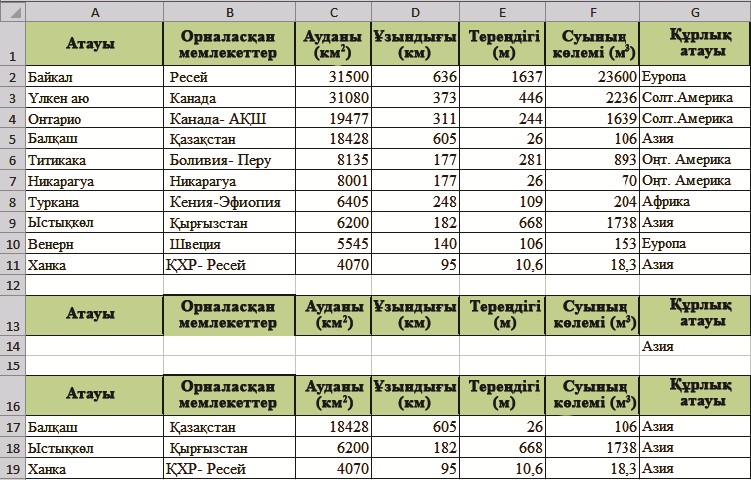 Дайындаған негізгі кестемізден тек Азия құрлығында орналасқан көлдерді іріктеу үшін қарастырылған кестенің тақырыбын және іріктейтін құрлықтың атауын орналастырамыз (2-сурет, 2 - кесте).Тінтуірмен 2-суретте берілген 1-кестедегі«Құрлық атауы» өрісінің Азия жазбасын шертеміз.Деректер - Сүзгі -Қосымша ( Данные - Фильтр - Дополнительный командаларын орындасақ 1- суреттегі кеңейтілген сүзгінің диалогтік терезесі пайда болады. Енді тиісті деректер ауқымын көрсетсек жеткілікті.Скопировать результат в другое место (сүзгі нәтижесін басқа жерге орналастыру) қатарына белгі соғамыз. Сонда сүзгіден алынған деректерді жаңа кестеге орналастыруға болады.2-суретте берілген 1-кестедегі сүзгіден өтетін бастапқы деректер ауқымын тақырыбымен бірге ерекшелеп, Исходный диапазон жолағына орналастырамыз.2-суретте берілген 2-кестедегі сүзгі белгіленгенөрісті тақырыбымен қоса ерекшелейміз.4 мин7. Іріктелген нәтижелерді жазатын ауқымды Поместить результат в диапозон командасы арқылы орналастырамыз.ДескрипторКестеге мәліметтерді енгізіп дерекқорын жасайды. Дерекқорын сүзгіден өткізеді.Топтық жұмыс:Дерекқордағы деректерді өңдеуде сұрыптау мен сүзгіден өткізу қызметтерін салыстыра отырып олардың маңызын бағалаңдар. Бұл қызмет түрлерін деректерді өңдеуде қолдану қандай артықшылықтар береді? Топтық пікірталас жасап, талқылаңдар.ДескрипторСұрыптау, сүзгілеудің маңыздылығын тұжырымдайды.Оқушылардың жұмыстарын кесте ұяшықтарын бояу арқылы бағалау.7. Іріктелген нәтижелерді жазатын ауқымды Поместить результат в диапозон командасы арқылы орналастырамыз.ДескрипторКестеге мәліметтерді енгізіп дерекқорын жасайды. Дерекқорын сүзгіден өткізеді.Топтық жұмыс:Дерекқордағы деректерді өңдеуде сұрыптау мен сүзгіден өткізу қызметтерін салыстыра отырып олардың маңызын бағалаңдар. Бұл қызмет түрлерін деректерді өңдеуде қолдану қандай артықшылықтар береді? Топтық пікірталас жасап, талқылаңдар.ДескрипторСұрыптау, сүзгілеудің маңыздылығын тұжырымдайды.Оқушылардың жұмыстарын кесте ұяшықтарын бояу арқылы бағалау.7. Іріктелген нәтижелерді жазатын ауқымды Поместить результат в диапозон командасы арқылы орналастырамыз.ДескрипторКестеге мәліметтерді енгізіп дерекқорын жасайды. Дерекқорын сүзгіден өткізеді.Топтық жұмыс:Дерекқордағы деректерді өңдеуде сұрыптау мен сүзгіден өткізу қызметтерін салыстыра отырып олардың маңызын бағалаңдар. Бұл қызмет түрлерін деректерді өңдеуде қолдану қандай артықшылықтар береді? Топтық пікірталас жасап, талқылаңдар.ДескрипторСұрыптау, сүзгілеудің маңыздылығын тұжырымдайды.Оқушылардың жұмыстарын кесте ұяшықтарын бояу арқылы бағалау.7. Іріктелген нәтижелерді жазатын ауқымды Поместить результат в диапозон командасы арқылы орналастырамыз.ДескрипторКестеге мәліметтерді енгізіп дерекқорын жасайды. Дерекқорын сүзгіден өткізеді.Топтық жұмыс:Дерекқордағы деректерді өңдеуде сұрыптау мен сүзгіден өткізу қызметтерін салыстыра отырып олардың маңызын бағалаңдар. Бұл қызмет түрлерін деректерді өңдеуде қолдану қандай артықшылықтар береді? Топтық пікірталас жасап, талқылаңдар.ДескрипторСұрыптау, сүзгілеудің маңыздылығын тұжырымдайды.Оқушылардың жұмыстарын кесте ұяшықтарын бояу арқылы бағалау.7. Іріктелген нәтижелерді жазатын ауқымды Поместить результат в диапозон командасы арқылы орналастырамыз.ДескрипторКестеге мәліметтерді енгізіп дерекқорын жасайды. Дерекқорын сүзгіден өткізеді.Топтық жұмыс:Дерекқордағы деректерді өңдеуде сұрыптау мен сүзгіден өткізу қызметтерін салыстыра отырып олардың маңызын бағалаңдар. Бұл қызмет түрлерін деректерді өңдеуде қолдану қандай артықшылықтар береді? Топтық пікірталас жасап, талқылаңдар.ДескрипторСұрыптау, сүзгілеудің маңыздылығын тұжырымдайды.Оқушылардың жұмыстарын кесте ұяшықтарын бояу арқылы бағалау.7. Іріктелген нәтижелерді жазатын ауқымды Поместить результат в диапозон командасы арқылы орналастырамыз.ДескрипторКестеге мәліметтерді енгізіп дерекқорын жасайды. Дерекқорын сүзгіден өткізеді.Топтық жұмыс:Дерекқордағы деректерді өңдеуде сұрыптау мен сүзгіден өткізу қызметтерін салыстыра отырып олардың маңызын бағалаңдар. Бұл қызмет түрлерін деректерді өңдеуде қолдану қандай артықшылықтар береді? Топтық пікірталас жасап, талқылаңдар.ДескрипторСұрыптау, сүзгілеудің маңыздылығын тұжырымдайды.Оқушылардың жұмыстарын кесте ұяшықтарын бояу арқылы бағалау.7. Іріктелген нәтижелерді жазатын ауқымды Поместить результат в диапозон командасы арқылы орналастырамыз.ДескрипторКестеге мәліметтерді енгізіп дерекқорын жасайды. Дерекқорын сүзгіден өткізеді.Топтық жұмыс:Дерекқордағы деректерді өңдеуде сұрыптау мен сүзгіден өткізу қызметтерін салыстыра отырып олардың маңызын бағалаңдар. Бұл қызмет түрлерін деректерді өңдеуде қолдану қандай артықшылықтар береді? Топтық пікірталас жасап, талқылаңдар.ДескрипторСұрыптау, сүзгілеудің маңыздылығын тұжырымдайды.Оқушылардың жұмыстарын кесте ұяшықтарын бояу арқылы бағалау.7. Іріктелген нәтижелерді жазатын ауқымды Поместить результат в диапозон командасы арқылы орналастырамыз.ДескрипторКестеге мәліметтерді енгізіп дерекқорын жасайды. Дерекқорын сүзгіден өткізеді.Топтық жұмыс:Дерекқордағы деректерді өңдеуде сұрыптау мен сүзгіден өткізу қызметтерін салыстыра отырып олардың маңызын бағалаңдар. Бұл қызмет түрлерін деректерді өңдеуде қолдану қандай артықшылықтар береді? Топтық пікірталас жасап, талқылаңдар.ДескрипторСұрыптау, сүзгілеудің маңыздылығын тұжырымдайды.Оқушылардың жұмыстарын кесте ұяшықтарын бояу арқылы бағалау.7. Іріктелген нәтижелерді жазатын ауқымды Поместить результат в диапозон командасы арқылы орналастырамыз.ДескрипторКестеге мәліметтерді енгізіп дерекқорын жасайды. Дерекқорын сүзгіден өткізеді.Топтық жұмыс:Дерекқордағы деректерді өңдеуде сұрыптау мен сүзгіден өткізу қызметтерін салыстыра отырып олардың маңызын бағалаңдар. Бұл қызмет түрлерін деректерді өңдеуде қолдану қандай артықшылықтар береді? Топтық пікірталас жасап, талқылаңдар.ДескрипторСұрыптау, сүзгілеудің маңыздылығын тұжырымдайды.Оқушылардың жұмыстарын кесте ұяшықтарын бояу арқылы бағалау.4 мин№№Аты-жөні1-тапсырма2-тапсырма3-тапсырма3-тапсырма4 мин114 мин224 мин33Аяқталуы8 минКеңейтілген сүзгінің қызметі қандй?Бұл сүзгі түрін қандай жағдайда қолдану тиімді?Қарапайым сүзгі мен кеңейтілген сүзгінің бір- бірінен айырмашылықтары қандай?Кеңейтілген сүзгіні қалай жүзеге асырады?Кеңейтілген сүзгінің қандай параметрлерін атай аласың?Не білемін? Не білдім?Не білгім келеді?Кеңейтілген сүзгінің қызметі қандй?Бұл сүзгі түрін қандай жағдайда қолдану тиімді?Қарапайым сүзгі мен кеңейтілген сүзгінің бір- бірінен айырмашылықтары қандай?Кеңейтілген сүзгіні қалай жүзеге асырады?Кеңейтілген сүзгінің қандай параметрлерін атай аласың?Не білемін? Не білдім?Не білгім келеді?Кеңейтілген сүзгінің қызметі қандй?Бұл сүзгі түрін қандай жағдайда қолдану тиімді?Қарапайым сүзгі мен кеңейтілген сүзгінің бір- бірінен айырмашылықтары қандай?Кеңейтілген сүзгіні қалай жүзеге асырады?Кеңейтілген сүзгінің қандай параметрлерін атай аласың?Не білемін? Не білдім?Не білгім келеді?Кеңейтілген сүзгінің қызметі қандй?Бұл сүзгі түрін қандай жағдайда қолдану тиімді?Қарапайым сүзгі мен кеңейтілген сүзгінің бір- бірінен айырмашылықтары қандай?Кеңейтілген сүзгіні қалай жүзеге асырады?Кеңейтілген сүзгінің қандай параметрлерін атай аласың?Не білемін? Не білдім?Не білгім келеді?Кеңейтілген сүзгінің қызметі қандй?Бұл сүзгі түрін қандай жағдайда қолдану тиімді?Қарапайым сүзгі мен кеңейтілген сүзгінің бір- бірінен айырмашылықтары қандай?Кеңейтілген сүзгіні қалай жүзеге асырады?Кеңейтілген сүзгінің қандай параметрлерін атай аласың?Не білемін? Не білдім?Не білгім келеді?Кеңейтілген сүзгінің қызметі қандй?Бұл сүзгі түрін қандай жағдайда қолдану тиімді?Қарапайым сүзгі мен кеңейтілген сүзгінің бір- бірінен айырмашылықтары қандай?Кеңейтілген сүзгіні қалай жүзеге асырады?Кеңейтілген сүзгінің қандай параметрлерін атай аласың?Не білемін? Не білдім?Не білгім келеді?Кеңейтілген сүзгінің қызметі қандй?Бұл сүзгі түрін қандай жағдайда қолдану тиімді?Қарапайым сүзгі мен кеңейтілген сүзгінің бір- бірінен айырмашылықтары қандай?Кеңейтілген сүзгіні қалай жүзеге асырады?Кеңейтілген сүзгінің қандай параметрлерін атай аласың?Не білемін? Не білдім?Не білгім келеді?Кеңейтілген сүзгінің қызметі қандй?Бұл сүзгі түрін қандай жағдайда қолдану тиімді?Қарапайым сүзгі мен кеңейтілген сүзгінің бір- бірінен айырмашылықтары қандай?Кеңейтілген сүзгіні қалай жүзеге асырады?Кеңейтілген сүзгінің қандай параметрлерін атай аласың?Не білемін? Не білдім?Не білгім келеді?Кеңейтілген сүзгінің қызметі қандй?Бұл сүзгі түрін қандай жағдайда қолдану тиімді?Қарапайым сүзгі мен кеңейтілген сүзгінің бір- бірінен айырмашылықтары қандай?Кеңейтілген сүзгіні қалай жүзеге асырады?Кеңейтілген сүзгінің қандай параметрлерін атай аласың?Не білемін? Не білдім?Не білгім келеді?Оқушының жұмыс дәптеріКеңейтілген сүзгінің қызметі қандй?Бұл сүзгі түрін қандай жағдайда қолдану тиімді?Қарапайым сүзгі мен кеңейтілген сүзгінің бір- бірінен айырмашылықтары қандай?Кеңейтілген сүзгіні қалай жүзеге асырады?Кеңейтілген сүзгінің қандай параметрлерін атай аласың?Не білемін? Не білдім?Не білгім келеді?Кеңейтілген сүзгінің қызметі қандй?Бұл сүзгі түрін қандай жағдайда қолдану тиімді?Қарапайым сүзгі мен кеңейтілген сүзгінің бір- бірінен айырмашылықтары қандай?Кеңейтілген сүзгіні қалай жүзеге асырады?Кеңейтілген сүзгінің қандай параметрлерін атай аласың?Не білемін? Не білдім?Не білгім келеді?Кеңейтілген сүзгінің қызметі қандй?Бұл сүзгі түрін қандай жағдайда қолдану тиімді?Қарапайым сүзгі мен кеңейтілген сүзгінің бір- бірінен айырмашылықтары қандай?Кеңейтілген сүзгіні қалай жүзеге асырады?Кеңейтілген сүзгінің қандай параметрлерін атай аласың?Не білемін? Не білдім?Не білгім келеді?Кеңейтілген сүзгінің қызметі қандй?Бұл сүзгі түрін қандай жағдайда қолдану тиімді?Қарапайым сүзгі мен кеңейтілген сүзгінің бір- бірінен айырмашылықтары қандай?Кеңейтілген сүзгіні қалай жүзеге асырады?Кеңейтілген сүзгінің қандай параметрлерін атай аласың?Не білемін? Не білдім?Не білгім келеді?Кеңейтілген сүзгінің қызметі қандй?Бұл сүзгі түрін қандай жағдайда қолдану тиімді?Қарапайым сүзгі мен кеңейтілген сүзгінің бір- бірінен айырмашылықтары қандай?Кеңейтілген сүзгіні қалай жүзеге асырады?Кеңейтілген сүзгінің қандай параметрлерін атай аласың?Не білемін? Не білдім?Не білгім келеді?Кеңейтілген сүзгінің қызметі қандй?Бұл сүзгі түрін қандай жағдайда қолдану тиімді?Қарапайым сүзгі мен кеңейтілген сүзгінің бір- бірінен айырмашылықтары қандай?Кеңейтілген сүзгіні қалай жүзеге асырады?Кеңейтілген сүзгінің қандай параметрлерін атай аласың?Не білемін? Не білдім?Не білгім келеді?Кеңейтілген сүзгінің қызметі қандй?Бұл сүзгі түрін қандай жағдайда қолдану тиімді?Қарапайым сүзгі мен кеңейтілген сүзгінің бір- бірінен айырмашылықтары қандай?Кеңейтілген сүзгіні қалай жүзеге асырады?Кеңейтілген сүзгінің қандай параметрлерін атай аласың?Не білемін? Не білдім?Не білгім келеді?Кеңейтілген сүзгінің қызметі қандй?Бұл сүзгі түрін қандай жағдайда қолдану тиімді?Қарапайым сүзгі мен кеңейтілген сүзгінің бір- бірінен айырмашылықтары қандай?Кеңейтілген сүзгіні қалай жүзеге асырады?Кеңейтілген сүзгінің қандай параметрлерін атай аласың?Не білемін? Не білдім?Не білгім келеді?Кеңейтілген сүзгінің қызметі қандй?Бұл сүзгі түрін қандай жағдайда қолдану тиімді?Қарапайым сүзгі мен кеңейтілген сүзгінің бір- бірінен айырмашылықтары қандай?Кеңейтілген сүзгіні қалай жүзеге асырады?Кеңейтілген сүзгінің қандай параметрлерін атай аласың?Не білемін? Не білдім?Не білгім келеді?Рефлек- сияКеңейтілген сүзгінің қызметі қандй?Бұл сүзгі түрін қандай жағдайда қолдану тиімді?Қарапайым сүзгі мен кеңейтілген сүзгінің бір- бірінен айырмашылықтары қандай?Кеңейтілген сүзгіні қалай жүзеге асырады?Кеңейтілген сүзгінің қандай параметрлерін атай аласың?Не білемін? Не білдім?Не білгім келеді?Кеңейтілген сүзгінің қызметі қандй?Бұл сүзгі түрін қандай жағдайда қолдану тиімді?Қарапайым сүзгі мен кеңейтілген сүзгінің бір- бірінен айырмашылықтары қандай?Кеңейтілген сүзгіні қалай жүзеге асырады?Кеңейтілген сүзгінің қандай параметрлерін атай аласың?Не білемін? Не білдім?Не білгім келеді?Кеңейтілген сүзгінің қызметі қандй?Бұл сүзгі түрін қандай жағдайда қолдану тиімді?Қарапайым сүзгі мен кеңейтілген сүзгінің бір- бірінен айырмашылықтары қандай?Кеңейтілген сүзгіні қалай жүзеге асырады?Кеңейтілген сүзгінің қандай параметрлерін атай аласың?Не білемін? Не білдім?Не білгім келеді?Кеңейтілген сүзгінің қызметі қандй?Бұл сүзгі түрін қандай жағдайда қолдану тиімді?Қарапайым сүзгі мен кеңейтілген сүзгінің бір- бірінен айырмашылықтары қандай?Кеңейтілген сүзгіні қалай жүзеге асырады?Кеңейтілген сүзгінің қандай параметрлерін атай аласың?Не білемін? Не білдім?Не білгім келеді?Кеңейтілген сүзгінің қызметі қандй?Бұл сүзгі түрін қандай жағдайда қолдану тиімді?Қарапайым сүзгі мен кеңейтілген сүзгінің бір- бірінен айырмашылықтары қандай?Кеңейтілген сүзгіні қалай жүзеге асырады?Кеңейтілген сүзгінің қандай параметрлерін атай аласың?Не білемін? Не білдім?Не білгім келеді?Кеңейтілген сүзгінің қызметі қандй?Бұл сүзгі түрін қандай жағдайда қолдану тиімді?Қарапайым сүзгі мен кеңейтілген сүзгінің бір- бірінен айырмашылықтары қандай?Кеңейтілген сүзгіні қалай жүзеге асырады?Кеңейтілген сүзгінің қандай параметрлерін атай аласың?Не білемін? Не білдім?Не білгім келеді?Кеңейтілген сүзгінің қызметі қандй?Бұл сүзгі түрін қандай жағдайда қолдану тиімді?Қарапайым сүзгі мен кеңейтілген сүзгінің бір- бірінен айырмашылықтары қандай?Кеңейтілген сүзгіні қалай жүзеге асырады?Кеңейтілген сүзгінің қандай параметрлерін атай аласың?Не білемін? Не білдім?Не білгім келеді?Кеңейтілген сүзгінің қызметі қандй?Бұл сүзгі түрін қандай жағдайда қолдану тиімді?Қарапайым сүзгі мен кеңейтілген сүзгінің бір- бірінен айырмашылықтары қандай?Кеңейтілген сүзгіні қалай жүзеге асырады?Кеңейтілген сүзгінің қандай параметрлерін атай аласың?Не білемін? Не білдім?Не білгім келеді?Кеңейтілген сүзгінің қызметі қандй?Бұл сүзгі түрін қандай жағдайда қолдану тиімді?Қарапайым сүзгі мен кеңейтілген сүзгінің бір- бірінен айырмашылықтары қандай?Кеңейтілген сүзгіні қалай жүзеге асырады?Кеңейтілген сүзгінің қандай параметрлерін атай аласың?Не білемін? Не білдім?Не білгім келеді?Үй1-тапсырма. Химиялық элементтердің тізімінен дерекқор құр. Кестені пішімде.2-тапсырма. МАХ функциясының қызметін пайдаланып атомдық массасы ең ауыр элементті анықта. МИН функциясының қызметін пайдаланып, балқу температурасы ең төмен элементті анықта.3-тапсырма.	Сұрыптау қызметін пайдаланып, химиялық элементтерді атом массасының өсу ретімен сұрыпта.4-тапсырма. Қарапайым сүзгіні пайдаланып, 1800 бен 1900 жылдар аралығында қандай элементтер ашылғанын анықта.5-тапсырма. Кеңейтілген сүзгіні пайдаланып, өрістер бойынша төмендегі шарттарды орындайтын химиялық элементтерді тап.1-тапсырма. Химиялық элементтердің тізімінен дерекқор құр. Кестені пішімде.2-тапсырма. МАХ функциясының қызметін пайдаланып атомдық массасы ең ауыр элементті анықта. МИН функциясының қызметін пайдаланып, балқу температурасы ең төмен элементті анықта.3-тапсырма.	Сұрыптау қызметін пайдаланып, химиялық элементтерді атом массасының өсу ретімен сұрыпта.4-тапсырма. Қарапайым сүзгіні пайдаланып, 1800 бен 1900 жылдар аралығында қандай элементтер ашылғанын анықта.5-тапсырма. Кеңейтілген сүзгіні пайдаланып, өрістер бойынша төмендегі шарттарды орындайтын химиялық элементтерді тап.1-тапсырма. Химиялық элементтердің тізімінен дерекқор құр. Кестені пішімде.2-тапсырма. МАХ функциясының қызметін пайдаланып атомдық массасы ең ауыр элементті анықта. МИН функциясының қызметін пайдаланып, балқу температурасы ең төмен элементті анықта.3-тапсырма.	Сұрыптау қызметін пайдаланып, химиялық элементтерді атом массасының өсу ретімен сұрыпта.4-тапсырма. Қарапайым сүзгіні пайдаланып, 1800 бен 1900 жылдар аралығында қандай элементтер ашылғанын анықта.5-тапсырма. Кеңейтілген сүзгіні пайдаланып, өрістер бойынша төмендегі шарттарды орындайтын химиялық элементтерді тап.1-тапсырма. Химиялық элементтердің тізімінен дерекқор құр. Кестені пішімде.2-тапсырма. МАХ функциясының қызметін пайдаланып атомдық массасы ең ауыр элементті анықта. МИН функциясының қызметін пайдаланып, балқу температурасы ең төмен элементті анықта.3-тапсырма.	Сұрыптау қызметін пайдаланып, химиялық элементтерді атом массасының өсу ретімен сұрыпта.4-тапсырма. Қарапайым сүзгіні пайдаланып, 1800 бен 1900 жылдар аралығында қандай элементтер ашылғанын анықта.5-тапсырма. Кеңейтілген сүзгіні пайдаланып, өрістер бойынша төмендегі шарттарды орындайтын химиялық элементтерді тап.1-тапсырма. Химиялық элементтердің тізімінен дерекқор құр. Кестені пішімде.2-тапсырма. МАХ функциясының қызметін пайдаланып атомдық массасы ең ауыр элементті анықта. МИН функциясының қызметін пайдаланып, балқу температурасы ең төмен элементті анықта.3-тапсырма.	Сұрыптау қызметін пайдаланып, химиялық элементтерді атом массасының өсу ретімен сұрыпта.4-тапсырма. Қарапайым сүзгіні пайдаланып, 1800 бен 1900 жылдар аралығында қандай элементтер ашылғанын анықта.5-тапсырма. Кеңейтілген сүзгіні пайдаланып, өрістер бойынша төмендегі шарттарды орындайтын химиялық элементтерді тап.1-тапсырма. Химиялық элементтердің тізімінен дерекқор құр. Кестені пішімде.2-тапсырма. МАХ функциясының қызметін пайдаланып атомдық массасы ең ауыр элементті анықта. МИН функциясының қызметін пайдаланып, балқу температурасы ең төмен элементті анықта.3-тапсырма.	Сұрыптау қызметін пайдаланып, химиялық элементтерді атом массасының өсу ретімен сұрыпта.4-тапсырма. Қарапайым сүзгіні пайдаланып, 1800 бен 1900 жылдар аралығында қандай элементтер ашылғанын анықта.5-тапсырма. Кеңейтілген сүзгіні пайдаланып, өрістер бойынша төмендегі шарттарды орындайтын химиялық элементтерді тап.1-тапсырма. Химиялық элементтердің тізімінен дерекқор құр. Кестені пішімде.2-тапсырма. МАХ функциясының қызметін пайдаланып атомдық массасы ең ауыр элементті анықта. МИН функциясының қызметін пайдаланып, балқу температурасы ең төмен элементті анықта.3-тапсырма.	Сұрыптау қызметін пайдаланып, химиялық элементтерді атом массасының өсу ретімен сұрыпта.4-тапсырма. Қарапайым сүзгіні пайдаланып, 1800 бен 1900 жылдар аралығында қандай элементтер ашылғанын анықта.5-тапсырма. Кеңейтілген сүзгіні пайдаланып, өрістер бойынша төмендегі шарттарды орындайтын химиялық элементтерді тап.1-тапсырма. Химиялық элементтердің тізімінен дерекқор құр. Кестені пішімде.2-тапсырма. МАХ функциясының қызметін пайдаланып атомдық массасы ең ауыр элементті анықта. МИН функциясының қызметін пайдаланып, балқу температурасы ең төмен элементті анықта.3-тапсырма.	Сұрыптау қызметін пайдаланып, химиялық элементтерді атом массасының өсу ретімен сұрыпта.4-тапсырма. Қарапайым сүзгіні пайдаланып, 1800 бен 1900 жылдар аралығында қандай элементтер ашылғанын анықта.5-тапсырма. Кеңейтілген сүзгіні пайдаланып, өрістер бойынша төмендегі шарттарды орындайтын химиялық элементтерді тап.1-тапсырма. Химиялық элементтердің тізімінен дерекқор құр. Кестені пішімде.2-тапсырма. МАХ функциясының қызметін пайдаланып атомдық массасы ең ауыр элементті анықта. МИН функциясының қызметін пайдаланып, балқу температурасы ең төмен элементті анықта.3-тапсырма.	Сұрыптау қызметін пайдаланып, химиялық элементтерді атом массасының өсу ретімен сұрыпта.4-тапсырма. Қарапайым сүзгіні пайдаланып, 1800 бен 1900 жылдар аралығында қандай элементтер ашылғанын анықта.5-тапсырма. Кеңейтілген сүзгіні пайдаланып, өрістер бойынша төмендегі шарттарды орындайтын химиялық элементтерді тап.тапсыр-1-тапсырма. Химиялық элементтердің тізімінен дерекқор құр. Кестені пішімде.2-тапсырма. МАХ функциясының қызметін пайдаланып атомдық массасы ең ауыр элементті анықта. МИН функциясының қызметін пайдаланып, балқу температурасы ең төмен элементті анықта.3-тапсырма.	Сұрыптау қызметін пайдаланып, химиялық элементтерді атом массасының өсу ретімен сұрыпта.4-тапсырма. Қарапайым сүзгіні пайдаланып, 1800 бен 1900 жылдар аралығында қандай элементтер ашылғанын анықта.5-тапсырма. Кеңейтілген сүзгіні пайдаланып, өрістер бойынша төмендегі шарттарды орындайтын химиялық элементтерді тап.1-тапсырма. Химиялық элементтердің тізімінен дерекқор құр. Кестені пішімде.2-тапсырма. МАХ функциясының қызметін пайдаланып атомдық массасы ең ауыр элементті анықта. МИН функциясының қызметін пайдаланып, балқу температурасы ең төмен элементті анықта.3-тапсырма.	Сұрыптау қызметін пайдаланып, химиялық элементтерді атом массасының өсу ретімен сұрыпта.4-тапсырма. Қарапайым сүзгіні пайдаланып, 1800 бен 1900 жылдар аралығында қандай элементтер ашылғанын анықта.5-тапсырма. Кеңейтілген сүзгіні пайдаланып, өрістер бойынша төмендегі шарттарды орындайтын химиялық элементтерді тап.1-тапсырма. Химиялық элементтердің тізімінен дерекқор құр. Кестені пішімде.2-тапсырма. МАХ функциясының қызметін пайдаланып атомдық массасы ең ауыр элементті анықта. МИН функциясының қызметін пайдаланып, балқу температурасы ең төмен элементті анықта.3-тапсырма.	Сұрыптау қызметін пайдаланып, химиялық элементтерді атом массасының өсу ретімен сұрыпта.4-тапсырма. Қарапайым сүзгіні пайдаланып, 1800 бен 1900 жылдар аралығында қандай элементтер ашылғанын анықта.5-тапсырма. Кеңейтілген сүзгіні пайдаланып, өрістер бойынша төмендегі шарттарды орындайтын химиялық элементтерді тап.1-тапсырма. Химиялық элементтердің тізімінен дерекқор құр. Кестені пішімде.2-тапсырма. МАХ функциясының қызметін пайдаланып атомдық массасы ең ауыр элементті анықта. МИН функциясының қызметін пайдаланып, балқу температурасы ең төмен элементті анықта.3-тапсырма.	Сұрыптау қызметін пайдаланып, химиялық элементтерді атом массасының өсу ретімен сұрыпта.4-тапсырма. Қарапайым сүзгіні пайдаланып, 1800 бен 1900 жылдар аралығында қандай элементтер ашылғанын анықта.5-тапсырма. Кеңейтілген сүзгіні пайдаланып, өрістер бойынша төмендегі шарттарды орындайтын химиялық элементтерді тап.1-тапсырма. Химиялық элементтердің тізімінен дерекқор құр. Кестені пішімде.2-тапсырма. МАХ функциясының қызметін пайдаланып атомдық массасы ең ауыр элементті анықта. МИН функциясының қызметін пайдаланып, балқу температурасы ең төмен элементті анықта.3-тапсырма.	Сұрыптау қызметін пайдаланып, химиялық элементтерді атом массасының өсу ретімен сұрыпта.4-тапсырма. Қарапайым сүзгіні пайдаланып, 1800 бен 1900 жылдар аралығында қандай элементтер ашылғанын анықта.5-тапсырма. Кеңейтілген сүзгіні пайдаланып, өрістер бойынша төмендегі шарттарды орындайтын химиялық элементтерді тап.1-тапсырма. Химиялық элементтердің тізімінен дерекқор құр. Кестені пішімде.2-тапсырма. МАХ функциясының қызметін пайдаланып атомдық массасы ең ауыр элементті анықта. МИН функциясының қызметін пайдаланып, балқу температурасы ең төмен элементті анықта.3-тапсырма.	Сұрыптау қызметін пайдаланып, химиялық элементтерді атом массасының өсу ретімен сұрыпта.4-тапсырма. Қарапайым сүзгіні пайдаланып, 1800 бен 1900 жылдар аралығында қандай элементтер ашылғанын анықта.5-тапсырма. Кеңейтілген сүзгіні пайдаланып, өрістер бойынша төмендегі шарттарды орындайтын химиялық элементтерді тап.1-тапсырма. Химиялық элементтердің тізімінен дерекқор құр. Кестені пішімде.2-тапсырма. МАХ функциясының қызметін пайдаланып атомдық массасы ең ауыр элементті анықта. МИН функциясының қызметін пайдаланып, балқу температурасы ең төмен элементті анықта.3-тапсырма.	Сұрыптау қызметін пайдаланып, химиялық элементтерді атом массасының өсу ретімен сұрыпта.4-тапсырма. Қарапайым сүзгіні пайдаланып, 1800 бен 1900 жылдар аралығында қандай элементтер ашылғанын анықта.5-тапсырма. Кеңейтілген сүзгіні пайдаланып, өрістер бойынша төмендегі шарттарды орындайтын химиялық элементтерді тап.1-тапсырма. Химиялық элементтердің тізімінен дерекқор құр. Кестені пішімде.2-тапсырма. МАХ функциясының қызметін пайдаланып атомдық массасы ең ауыр элементті анықта. МИН функциясының қызметін пайдаланып, балқу температурасы ең төмен элементті анықта.3-тапсырма.	Сұрыптау қызметін пайдаланып, химиялық элементтерді атом массасының өсу ретімен сұрыпта.4-тапсырма. Қарапайым сүзгіні пайдаланып, 1800 бен 1900 жылдар аралығында қандай элементтер ашылғанын анықта.5-тапсырма. Кеңейтілген сүзгіні пайдаланып, өрістер бойынша төмендегі шарттарды орындайтын химиялық элементтерді тап.1-тапсырма. Химиялық элементтердің тізімінен дерекқор құр. Кестені пішімде.2-тапсырма. МАХ функциясының қызметін пайдаланып атомдық массасы ең ауыр элементті анықта. МИН функциясының қызметін пайдаланып, балқу температурасы ең төмен элементті анықта.3-тапсырма.	Сұрыптау қызметін пайдаланып, химиялық элементтерді атом массасының өсу ретімен сұрыпта.4-тапсырма. Қарапайым сүзгіні пайдаланып, 1800 бен 1900 жылдар аралығында қандай элементтер ашылғанын анықта.5-тапсырма. Кеңейтілген сүзгіні пайдаланып, өрістер бойынша төмендегі шарттарды орындайтын химиялық элементтерді тап.масы1-тапсырма. Химиялық элементтердің тізімінен дерекқор құр. Кестені пішімде.2-тапсырма. МАХ функциясының қызметін пайдаланып атомдық массасы ең ауыр элементті анықта. МИН функциясының қызметін пайдаланып, балқу температурасы ең төмен элементті анықта.3-тапсырма.	Сұрыптау қызметін пайдаланып, химиялық элементтерді атом массасының өсу ретімен сұрыпта.4-тапсырма. Қарапайым сүзгіні пайдаланып, 1800 бен 1900 жылдар аралығында қандай элементтер ашылғанын анықта.5-тапсырма. Кеңейтілген сүзгіні пайдаланып, өрістер бойынша төмендегі шарттарды орындайтын химиялық элементтерді тап.1-тапсырма. Химиялық элементтердің тізімінен дерекқор құр. Кестені пішімде.2-тапсырма. МАХ функциясының қызметін пайдаланып атомдық массасы ең ауыр элементті анықта. МИН функциясының қызметін пайдаланып, балқу температурасы ең төмен элементті анықта.3-тапсырма.	Сұрыптау қызметін пайдаланып, химиялық элементтерді атом массасының өсу ретімен сұрыпта.4-тапсырма. Қарапайым сүзгіні пайдаланып, 1800 бен 1900 жылдар аралығында қандай элементтер ашылғанын анықта.5-тапсырма. Кеңейтілген сүзгіні пайдаланып, өрістер бойынша төмендегі шарттарды орындайтын химиялық элементтерді тап.1-тапсырма. Химиялық элементтердің тізімінен дерекқор құр. Кестені пішімде.2-тапсырма. МАХ функциясының қызметін пайдаланып атомдық массасы ең ауыр элементті анықта. МИН функциясының қызметін пайдаланып, балқу температурасы ең төмен элементті анықта.3-тапсырма.	Сұрыптау қызметін пайдаланып, химиялық элементтерді атом массасының өсу ретімен сұрыпта.4-тапсырма. Қарапайым сүзгіні пайдаланып, 1800 бен 1900 жылдар аралығында қандай элементтер ашылғанын анықта.5-тапсырма. Кеңейтілген сүзгіні пайдаланып, өрістер бойынша төмендегі шарттарды орындайтын химиялық элементтерді тап.1-тапсырма. Химиялық элементтердің тізімінен дерекқор құр. Кестені пішімде.2-тапсырма. МАХ функциясының қызметін пайдаланып атомдық массасы ең ауыр элементті анықта. МИН функциясының қызметін пайдаланып, балқу температурасы ең төмен элементті анықта.3-тапсырма.	Сұрыптау қызметін пайдаланып, химиялық элементтерді атом массасының өсу ретімен сұрыпта.4-тапсырма. Қарапайым сүзгіні пайдаланып, 1800 бен 1900 жылдар аралығында қандай элементтер ашылғанын анықта.5-тапсырма. Кеңейтілген сүзгіні пайдаланып, өрістер бойынша төмендегі шарттарды орындайтын химиялық элементтерді тап.1-тапсырма. Химиялық элементтердің тізімінен дерекқор құр. Кестені пішімде.2-тапсырма. МАХ функциясының қызметін пайдаланып атомдық массасы ең ауыр элементті анықта. МИН функциясының қызметін пайдаланып, балқу температурасы ең төмен элементті анықта.3-тапсырма.	Сұрыптау қызметін пайдаланып, химиялық элементтерді атом массасының өсу ретімен сұрыпта.4-тапсырма. Қарапайым сүзгіні пайдаланып, 1800 бен 1900 жылдар аралығында қандай элементтер ашылғанын анықта.5-тапсырма. Кеңейтілген сүзгіні пайдаланып, өрістер бойынша төмендегі шарттарды орындайтын химиялық элементтерді тап.1-тапсырма. Химиялық элементтердің тізімінен дерекқор құр. Кестені пішімде.2-тапсырма. МАХ функциясының қызметін пайдаланып атомдық массасы ең ауыр элементті анықта. МИН функциясының қызметін пайдаланып, балқу температурасы ең төмен элементті анықта.3-тапсырма.	Сұрыптау қызметін пайдаланып, химиялық элементтерді атом массасының өсу ретімен сұрыпта.4-тапсырма. Қарапайым сүзгіні пайдаланып, 1800 бен 1900 жылдар аралығында қандай элементтер ашылғанын анықта.5-тапсырма. Кеңейтілген сүзгіні пайдаланып, өрістер бойынша төмендегі шарттарды орындайтын химиялық элементтерді тап.1-тапсырма. Химиялық элементтердің тізімінен дерекқор құр. Кестені пішімде.2-тапсырма. МАХ функциясының қызметін пайдаланып атомдық массасы ең ауыр элементті анықта. МИН функциясының қызметін пайдаланып, балқу температурасы ең төмен элементті анықта.3-тапсырма.	Сұрыптау қызметін пайдаланып, химиялық элементтерді атом массасының өсу ретімен сұрыпта.4-тапсырма. Қарапайым сүзгіні пайдаланып, 1800 бен 1900 жылдар аралығында қандай элементтер ашылғанын анықта.5-тапсырма. Кеңейтілген сүзгіні пайдаланып, өрістер бойынша төмендегі шарттарды орындайтын химиялық элементтерді тап.1-тапсырма. Химиялық элементтердің тізімінен дерекқор құр. Кестені пішімде.2-тапсырма. МАХ функциясының қызметін пайдаланып атомдық массасы ең ауыр элементті анықта. МИН функциясының қызметін пайдаланып, балқу температурасы ең төмен элементті анықта.3-тапсырма.	Сұрыптау қызметін пайдаланып, химиялық элементтерді атом массасының өсу ретімен сұрыпта.4-тапсырма. Қарапайым сүзгіні пайдаланып, 1800 бен 1900 жылдар аралығында қандай элементтер ашылғанын анықта.5-тапсырма. Кеңейтілген сүзгіні пайдаланып, өрістер бойынша төмендегі шарттарды орындайтын химиялық элементтерді тап.1-тапсырма. Химиялық элементтердің тізімінен дерекқор құр. Кестені пішімде.2-тапсырма. МАХ функциясының қызметін пайдаланып атомдық массасы ең ауыр элементті анықта. МИН функциясының қызметін пайдаланып, балқу температурасы ең төмен элементті анықта.3-тапсырма.	Сұрыптау қызметін пайдаланып, химиялық элементтерді атом массасының өсу ретімен сұрыпта.4-тапсырма. Қарапайым сүзгіні пайдаланып, 1800 бен 1900 жылдар аралығында қандай элементтер ашылғанын анықта.5-тапсырма. Кеңейтілген сүзгіні пайдаланып, өрістер бойынша төмендегі шарттарды орындайтын химиялық элементтерді тап.1 мин1-тапсырма. Химиялық элементтердің тізімінен дерекқор құр. Кестені пішімде.2-тапсырма. МАХ функциясының қызметін пайдаланып атомдық массасы ең ауыр элементті анықта. МИН функциясының қызметін пайдаланып, балқу температурасы ең төмен элементті анықта.3-тапсырма.	Сұрыптау қызметін пайдаланып, химиялық элементтерді атом массасының өсу ретімен сұрыпта.4-тапсырма. Қарапайым сүзгіні пайдаланып, 1800 бен 1900 жылдар аралығында қандай элементтер ашылғанын анықта.5-тапсырма. Кеңейтілген сүзгіні пайдаланып, өрістер бойынша төмендегі шарттарды орындайтын химиялық элементтерді тап.1-тапсырма. Химиялық элементтердің тізімінен дерекқор құр. Кестені пішімде.2-тапсырма. МАХ функциясының қызметін пайдаланып атомдық массасы ең ауыр элементті анықта. МИН функциясының қызметін пайдаланып, балқу температурасы ең төмен элементті анықта.3-тапсырма.	Сұрыптау қызметін пайдаланып, химиялық элементтерді атом массасының өсу ретімен сұрыпта.4-тапсырма. Қарапайым сүзгіні пайдаланып, 1800 бен 1900 жылдар аралығында қандай элементтер ашылғанын анықта.5-тапсырма. Кеңейтілген сүзгіні пайдаланып, өрістер бойынша төмендегі шарттарды орындайтын химиялық элементтерді тап.1-тапсырма. Химиялық элементтердің тізімінен дерекқор құр. Кестені пішімде.2-тапсырма. МАХ функциясының қызметін пайдаланып атомдық массасы ең ауыр элементті анықта. МИН функциясының қызметін пайдаланып, балқу температурасы ең төмен элементті анықта.3-тапсырма.	Сұрыптау қызметін пайдаланып, химиялық элементтерді атом массасының өсу ретімен сұрыпта.4-тапсырма. Қарапайым сүзгіні пайдаланып, 1800 бен 1900 жылдар аралығында қандай элементтер ашылғанын анықта.5-тапсырма. Кеңейтілген сүзгіні пайдаланып, өрістер бойынша төмендегі шарттарды орындайтын химиялық элементтерді тап.1-тапсырма. Химиялық элементтердің тізімінен дерекқор құр. Кестені пішімде.2-тапсырма. МАХ функциясының қызметін пайдаланып атомдық массасы ең ауыр элементті анықта. МИН функциясының қызметін пайдаланып, балқу температурасы ең төмен элементті анықта.3-тапсырма.	Сұрыптау қызметін пайдаланып, химиялық элементтерді атом массасының өсу ретімен сұрыпта.4-тапсырма. Қарапайым сүзгіні пайдаланып, 1800 бен 1900 жылдар аралығында қандай элементтер ашылғанын анықта.5-тапсырма. Кеңейтілген сүзгіні пайдаланып, өрістер бойынша төмендегі шарттарды орындайтын химиялық элементтерді тап.1-тапсырма. Химиялық элементтердің тізімінен дерекқор құр. Кестені пішімде.2-тапсырма. МАХ функциясының қызметін пайдаланып атомдық массасы ең ауыр элементті анықта. МИН функциясының қызметін пайдаланып, балқу температурасы ең төмен элементті анықта.3-тапсырма.	Сұрыптау қызметін пайдаланып, химиялық элементтерді атом массасының өсу ретімен сұрыпта.4-тапсырма. Қарапайым сүзгіні пайдаланып, 1800 бен 1900 жылдар аралығында қандай элементтер ашылғанын анықта.5-тапсырма. Кеңейтілген сүзгіні пайдаланып, өрістер бойынша төмендегі шарттарды орындайтын химиялық элементтерді тап.1-тапсырма. Химиялық элементтердің тізімінен дерекқор құр. Кестені пішімде.2-тапсырма. МАХ функциясының қызметін пайдаланып атомдық массасы ең ауыр элементті анықта. МИН функциясының қызметін пайдаланып, балқу температурасы ең төмен элементті анықта.3-тапсырма.	Сұрыптау қызметін пайдаланып, химиялық элементтерді атом массасының өсу ретімен сұрыпта.4-тапсырма. Қарапайым сүзгіні пайдаланып, 1800 бен 1900 жылдар аралығында қандай элементтер ашылғанын анықта.5-тапсырма. Кеңейтілген сүзгіні пайдаланып, өрістер бойынша төмендегі шарттарды орындайтын химиялық элементтерді тап.1-тапсырма. Химиялық элементтердің тізімінен дерекқор құр. Кестені пішімде.2-тапсырма. МАХ функциясының қызметін пайдаланып атомдық массасы ең ауыр элементті анықта. МИН функциясының қызметін пайдаланып, балқу температурасы ең төмен элементті анықта.3-тапсырма.	Сұрыптау қызметін пайдаланып, химиялық элементтерді атом массасының өсу ретімен сұрыпта.4-тапсырма. Қарапайым сүзгіні пайдаланып, 1800 бен 1900 жылдар аралығында қандай элементтер ашылғанын анықта.5-тапсырма. Кеңейтілген сүзгіні пайдаланып, өрістер бойынша төмендегі шарттарды орындайтын химиялық элементтерді тап.1-тапсырма. Химиялық элементтердің тізімінен дерекқор құр. Кестені пішімде.2-тапсырма. МАХ функциясының қызметін пайдаланып атомдық массасы ең ауыр элементті анықта. МИН функциясының қызметін пайдаланып, балқу температурасы ең төмен элементті анықта.3-тапсырма.	Сұрыптау қызметін пайдаланып, химиялық элементтерді атом массасының өсу ретімен сұрыпта.4-тапсырма. Қарапайым сүзгіні пайдаланып, 1800 бен 1900 жылдар аралығында қандай элементтер ашылғанын анықта.5-тапсырма. Кеңейтілген сүзгіні пайдаланып, өрістер бойынша төмендегі шарттарды орындайтын химиялық элементтерді тап.1-тапсырма. Химиялық элементтердің тізімінен дерекқор құр. Кестені пішімде.2-тапсырма. МАХ функциясының қызметін пайдаланып атомдық массасы ең ауыр элементті анықта. МИН функциясының қызметін пайдаланып, балқу температурасы ең төмен элементті анықта.3-тапсырма.	Сұрыптау қызметін пайдаланып, химиялық элементтерді атом массасының өсу ретімен сұрыпта.4-тапсырма. Қарапайым сүзгіні пайдаланып, 1800 бен 1900 жылдар аралығында қандай элементтер ашылғанын анықта.5-тапсырма. Кеңейтілген сүзгіні пайдаланып, өрістер бойынша төмендегі шарттарды орындайтын химиялық элементтерді тап.1-тапсырма. Химиялық элементтердің тізімінен дерекқор құр. Кестені пішімде.2-тапсырма. МАХ функциясының қызметін пайдаланып атомдық массасы ең ауыр элементті анықта. МИН функциясының қызметін пайдаланып, балқу температурасы ең төмен элементті анықта.3-тапсырма.	Сұрыптау қызметін пайдаланып, химиялық элементтерді атом массасының өсу ретімен сұрыпта.4-тапсырма. Қарапайым сүзгіні пайдаланып, 1800 бен 1900 жылдар аралығында қандай элементтер ашылғанын анықта.5-тапсырма. Кеңейтілген сүзгіні пайдаланып, өрістер бойынша төмендегі шарттарды орындайтын химиялық элементтерді тап.1-тапсырма. Химиялық элементтердің тізімінен дерекқор құр. Кестені пішімде.2-тапсырма. МАХ функциясының қызметін пайдаланып атомдық массасы ең ауыр элементті анықта. МИН функциясының қызметін пайдаланып, балқу температурасы ең төмен элементті анықта.3-тапсырма.	Сұрыптау қызметін пайдаланып, химиялық элементтерді атом массасының өсу ретімен сұрыпта.4-тапсырма. Қарапайым сүзгіні пайдаланып, 1800 бен 1900 жылдар аралығында қандай элементтер ашылғанын анықта.5-тапсырма. Кеңейтілген сүзгіні пайдаланып, өрістер бойынша төмендегі шарттарды орындайтын химиялық элементтерді тап.1-тапсырма. Химиялық элементтердің тізімінен дерекқор құр. Кестені пішімде.2-тапсырма. МАХ функциясының қызметін пайдаланып атомдық массасы ең ауыр элементті анықта. МИН функциясының қызметін пайдаланып, балқу температурасы ең төмен элементті анықта.3-тапсырма.	Сұрыптау қызметін пайдаланып, химиялық элементтерді атом массасының өсу ретімен сұрыпта.4-тапсырма. Қарапайым сүзгіні пайдаланып, 1800 бен 1900 жылдар аралығында қандай элементтер ашылғанын анықта.5-тапсырма. Кеңейтілген сүзгіні пайдаланып, өрістер бойынша төмендегі шарттарды орындайтын химиялық элементтерді тап.1-тапсырма. Химиялық элементтердің тізімінен дерекқор құр. Кестені пішімде.2-тапсырма. МАХ функциясының қызметін пайдаланып атомдық массасы ең ауыр элементті анықта. МИН функциясының қызметін пайдаланып, балқу температурасы ең төмен элементті анықта.3-тапсырма.	Сұрыптау қызметін пайдаланып, химиялық элементтерді атом массасының өсу ретімен сұрыпта.4-тапсырма. Қарапайым сүзгіні пайдаланып, 1800 бен 1900 жылдар аралығында қандай элементтер ашылғанын анықта.5-тапсырма. Кеңейтілген сүзгіні пайдаланып, өрістер бойынша төмендегі шарттарды орындайтын химиялық элементтерді тап.1-тапсырма. Химиялық элементтердің тізімінен дерекқор құр. Кестені пішімде.2-тапсырма. МАХ функциясының қызметін пайдаланып атомдық массасы ең ауыр элементті анықта. МИН функциясының қызметін пайдаланып, балқу температурасы ең төмен элементті анықта.3-тапсырма.	Сұрыптау қызметін пайдаланып, химиялық элементтерді атом массасының өсу ретімен сұрыпта.4-тапсырма. Қарапайым сүзгіні пайдаланып, 1800 бен 1900 жылдар аралығында қандай элементтер ашылғанын анықта.5-тапсырма. Кеңейтілген сүзгіні пайдаланып, өрістер бойынша төмендегі шарттарды орындайтын химиялық элементтерді тап.1-тапсырма. Химиялық элементтердің тізімінен дерекқор құр. Кестені пішімде.2-тапсырма. МАХ функциясының қызметін пайдаланып атомдық массасы ең ауыр элементті анықта. МИН функциясының қызметін пайдаланып, балқу температурасы ең төмен элементті анықта.3-тапсырма.	Сұрыптау қызметін пайдаланып, химиялық элементтерді атом массасының өсу ретімен сұрыпта.4-тапсырма. Қарапайым сүзгіні пайдаланып, 1800 бен 1900 жылдар аралығында қандай элементтер ашылғанын анықта.5-тапсырма. Кеңейтілген сүзгіні пайдаланып, өрістер бойынша төмендегі шарттарды орындайтын химиялық элементтерді тап.1-тапсырма. Химиялық элементтердің тізімінен дерекқор құр. Кестені пішімде.2-тапсырма. МАХ функциясының қызметін пайдаланып атомдық массасы ең ауыр элементті анықта. МИН функциясының қызметін пайдаланып, балқу температурасы ең төмен элементті анықта.3-тапсырма.	Сұрыптау қызметін пайдаланып, химиялық элементтерді атом массасының өсу ретімен сұрыпта.4-тапсырма. Қарапайым сүзгіні пайдаланып, 1800 бен 1900 жылдар аралығында қандай элементтер ашылғанын анықта.5-тапсырма. Кеңейтілген сүзгіні пайдаланып, өрістер бойынша төмендегі шарттарды орындайтын химиялық элементтерді тап.1-тапсырма. Химиялық элементтердің тізімінен дерекқор құр. Кестені пішімде.2-тапсырма. МАХ функциясының қызметін пайдаланып атомдық массасы ең ауыр элементті анықта. МИН функциясының қызметін пайдаланып, балқу температурасы ең төмен элементті анықта.3-тапсырма.	Сұрыптау қызметін пайдаланып, химиялық элементтерді атом массасының өсу ретімен сұрыпта.4-тапсырма. Қарапайым сүзгіні пайдаланып, 1800 бен 1900 жылдар аралығында қандай элементтер ашылғанын анықта.5-тапсырма. Кеңейтілген сүзгіні пайдаланып, өрістер бойынша төмендегі шарттарды орындайтын химиялық элементтерді тап.1-тапсырма. Химиялық элементтердің тізімінен дерекқор құр. Кестені пішімде.2-тапсырма. МАХ функциясының қызметін пайдаланып атомдық массасы ең ауыр элементті анықта. МИН функциясының қызметін пайдаланып, балқу температурасы ең төмен элементті анықта.3-тапсырма.	Сұрыптау қызметін пайдаланып, химиялық элементтерді атом массасының өсу ретімен сұрыпта.4-тапсырма. Қарапайым сүзгіні пайдаланып, 1800 бен 1900 жылдар аралығында қандай элементтер ашылғанын анықта.5-тапсырма. Кеңейтілген сүзгіні пайдаланып, өрістер бойынша төмендегі шарттарды орындайтын химиялық элементтерді тап.БалқуБалқуАтауыАтом-дықТығыз-темпера-турасытемпера-турасыАшыл-ғанАшыл-ғанмассадығы г/лС(градус)С(градус)жылыжылы>30>1>300>300Тақырып: Деректер базасымен жұмыс (шағын жоба)Мектеп:Мектеп:Күні:Мұғалімнің аты-жөні:Мұғалімнің аты-жөні:Сынып:Қатысқандар саны:Қатыспағандар саны:Оқу мақсаттары- электронды кестеде деректер базасын құру- деректерді іздеуді, сұрыптауды және сүзгілеуді жүзеге асыру- электронды кестеде деректер базасын құру- деректерді іздеуді, сұрыптауды және сүзгілеуді жүзеге асыруСабақ мақсаттарыБарлық оқушылар үшін:Шағын жобаларды қорғауда электронды кестеде деректер базасын қолдану;Барлық оқушылар үшін:Шағын жобаларды қорғауда электронды кестеде деректер базасын қолдану;Сабақ мақсаттарыКөптеген оқушылар үшін:Деректер базасын құруда объектілерді қолдану;Көптеген оқушылар үшін:Деректер базасын құруда объектілерді қолдану;Сабақ мақсаттарыКейбір оқушылар үшін:Жобаларды орындауда деректер базасын өз бетінше таңдап жұмыс жасау.Кейбір оқушылар үшін:Жобаларды орындауда деректер базасын өз бетінше таңдап жұмыс жасау.Бағалау критерийіШағын жобаларды қорғауда электронды кестеде деректер базасын қолданады;Деректер базасын құруда объектілерді қолданады;Жобаларды орындауда деректер базасын өз бетінше таңдап жұмыс жасайды.Шағын жобаларды қорғауда электронды кестеде деректер базасын қолданады;Деректер базасын құруда объектілерді қолданады;Жобаларды орындауда деректер базасын өз бетінше таңдап жұмыс жасайды.Құндылықтарға баулу«Мәңгілік ел» идеясының құндылықтарын жүзеге асыру. Топта бірлесіп жұмыс жасау, бір-бірлерінің пікірлерін тыңдау, сыйлау.«Мәңгілік ел» идеясының құндылықтарын жүзеге асыру. Топта бірлесіп жұмыс жасау, бір-бірлерінің пікірлерін тыңдау, сыйлау.Тілдік мақсаттарПәндік лексика және терминология:Деректер базасы-база данных-data base, кестелік-табличный- table, иерархиялық-иерархическая-hierarchical, жүйелік- систематическая-systematical, нысан-объект-object, атрибут- attribute, жазба-запись-recording, өріс-поля-field, кілтті өріс- ключевая поля-key fields, электронды кесте-электронная таблица-electronic spreadsheet, ұяшық-ячеек-cell, сан-число-number, формула-formula, жазба-запись-recording, өріс-поля-field, жұмыс парағы-рабочий лист-worksheet, функция-function,форма-form, тізім-список-list, ауқым-диапазон-range, сұрыптау- сортировка-sort, сүзгі-фильтр-filter.Пәндік лексика және терминология:Деректер базасы-база данных-data base, кестелік-табличный- table, иерархиялық-иерархическая-hierarchical, жүйелік- систематическая-systematical, нысан-объект-object, атрибут- attribute, жазба-запись-recording, өріс-поля-field, кілтті өріс- ключевая поля-key fields, электронды кесте-электронная таблица-electronic spreadsheet, ұяшық-ячеек-cell, сан-число-number, формула-formula, жазба-запись-recording, өріс-поля-field, жұмыс парағы-рабочий лист-worksheet, функция-function,форма-form, тізім-список-list, ауқым-диапазон-range, сұрыптау- сортировка-sort, сүзгі-фильтр-filter.Тілдік мақсаттарДиалог/жазбаша жұмысқа қажетті пайдалы фразалар топтамасыДеректер базасымен жұмыс жасауда алған біліміңді күнделікті өмірде (үйде, мектепте және т.б. ) қалай қолдануға болады деп ойласың?Нақты ұсыныстар, дәлелді мысалдар келтір.Диалог/жазбаша жұмысқа қажетті пайдалы фразалар топтамасыДеректер базасымен жұмыс жасауда алған біліміңді күнделікті өмірде (үйде, мектепте және т.б. ) қалай қолдануға болады деп ойласың?Нақты ұсыныстар, дәлелді мысалдар келтір.Жазу:Жоба алгоритмін жазыңдар.Жазу:Жоба алгоритмін жазыңдар.Жазу:Жоба алгоритмін жазыңдар.Пәнаралық байланысПәнаралық байланысМатематикалық амалдар, ағылшын, орыс тілінде сөздер қолданылады.Математикалық амалдар, ағылшын, орыс тілінде сөздер қолданылады.Математикалық амалдар, ағылшын, орыс тілінде сөздер қолданылады.Тірек білім, білік, дағдыларТірек білім, білік, дағдыларТірек білім, білік, дағдыларДеректер базасымен жұмыс.Деректер базасымен жұмыс.ЖоспарЖоспарЖоспарЖоспарЖоспарСабақ кезеңдеріЖоспарланған іс-әрекетЖоспарланған іс-әрекетЖоспарланған іс-әрекетҚосымша ресурстарБасталуы3 мин6 минОй сергіту жаттығуы«2 шындық, 1 өтірік» әдісіОқушылар ретімен өткен тарау бойынша 2 шындық, 1 өтірік айтады, бірін-бірі қайталамайды.Үй тапсырмасын пысықтау  «Блиц кездесу»Өткен тақырыптағы қосымша тапсырмалардың шешімін жұптасып талдайды.Оқушылардың жұмыстарын ауызша мадақтау, қолдау көрсету.Ой сергіту жаттығуы«2 шындық, 1 өтірік» әдісіОқушылар ретімен өткен тарау бойынша 2 шындық, 1 өтірік айтады, бірін-бірі қайталамайды.Үй тапсырмасын пысықтау  «Блиц кездесу»Өткен тақырыптағы қосымша тапсырмалардың шешімін жұптасып талдайды.Оқушылардың жұмыстарын ауызша мадақтау, қолдау көрсету.Ой сергіту жаттығуы«2 шындық, 1 өтірік» әдісіОқушылар ретімен өткен тарау бойынша 2 шындық, 1 өтірік айтады, бірін-бірі қайталамайды.Үй тапсырмасын пысықтау  «Блиц кездесу»Өткен тақырыптағы қосымша тапсырмалардың шешімін жұптасып талдайды.Оқушылардың жұмыстарын ауызша мадақтау, қолдау көрсету.КомпьютерНегізгі бөлім2 минМиға шабуыл сұрақтарыМәліметтер қорымен жұмыс жасауда алған білімдеріңді күнделікті өмірде (үйде, мектепте және т.б. ) қалай қолдануға болады деп ойлайсың? Нақты ұсыныстар, дәлелді мысалдар келтір.Оқулықпен жұмысЖаңа ақпаратпен танысу. Әдістемелікте берілген сұрақтармен және «Сен білесің бе?» айдарымен жұмыс ұйымдастырылады. Жеке, жұпта, топта, ұжымда жауаптар айтылады. Мұғалім толықтырып отырады.Жоба тапсырмалары:«Біздің сынып» кіші жобасыЕхсel кестелік процессорында өзің оқитын 9- сыныптың деректер базасын құр. Сыныптағы оқушылардың деректер базасына енгізуде Форма диалогтік терезесін қолдан. Функция қызметін пайдаланып, Орташа жазбасында орналасқан Бойының ұзындығы және Салмағы өрістерінің орта мәнін есептеу арқылы сыныптың орта бойы мен салмағын есепте (1- сурет).Миға шабуыл сұрақтарыМәліметтер қорымен жұмыс жасауда алған білімдеріңді күнделікті өмірде (үйде, мектепте және т.б. ) қалай қолдануға болады деп ойлайсың? Нақты ұсыныстар, дәлелді мысалдар келтір.Оқулықпен жұмысЖаңа ақпаратпен танысу. Әдістемелікте берілген сұрақтармен және «Сен білесің бе?» айдарымен жұмыс ұйымдастырылады. Жеке, жұпта, топта, ұжымда жауаптар айтылады. Мұғалім толықтырып отырады.Жоба тапсырмалары:«Біздің сынып» кіші жобасыЕхсel кестелік процессорында өзің оқитын 9- сыныптың деректер базасын құр. Сыныптағы оқушылардың деректер базасына енгізуде Форма диалогтік терезесін қолдан. Функция қызметін пайдаланып, Орташа жазбасында орналасқан Бойының ұзындығы және Салмағы өрістерінің орта мәнін есептеу арқылы сыныптың орта бойы мен салмағын есепте (1- сурет).Миға шабуыл сұрақтарыМәліметтер қорымен жұмыс жасауда алған білімдеріңді күнделікті өмірде (үйде, мектепте және т.б. ) қалай қолдануға болады деп ойлайсың? Нақты ұсыныстар, дәлелді мысалдар келтір.Оқулықпен жұмысЖаңа ақпаратпен танысу. Әдістемелікте берілген сұрақтармен және «Сен білесің бе?» айдарымен жұмыс ұйымдастырылады. Жеке, жұпта, топта, ұжымда жауаптар айтылады. Мұғалім толықтырып отырады.Жоба тапсырмалары:«Біздің сынып» кіші жобасыЕхсel кестелік процессорында өзің оқитын 9- сыныптың деректер базасын құр. Сыныптағы оқушылардың деректер базасына енгізуде Форма диалогтік терезесін қолдан. Функция қызметін пайдаланып, Орташа жазбасында орналасқан Бойының ұзындығы және Салмағы өрістерінің орта мәнін есептеу арқылы сыныптың орта бойы мен салмағын есепте (1- сурет).Миға шабуыл сұрақтарыМәліметтер қорымен жұмыс жасауда алған білімдеріңді күнделікті өмірде (үйде, мектепте және т.б. ) қалай қолдануға болады деп ойлайсың? Нақты ұсыныстар, дәлелді мысалдар келтір.Оқулықпен жұмысЖаңа ақпаратпен танысу. Әдістемелікте берілген сұрақтармен және «Сен білесің бе?» айдарымен жұмыс ұйымдастырылады. Жеке, жұпта, топта, ұжымда жауаптар айтылады. Мұғалім толықтырып отырады.Жоба тапсырмалары:«Біздің сынып» кіші жобасыЕхсel кестелік процессорында өзің оқитын 9- сыныптың деректер базасын құр. Сыныптағы оқушылардың деректер базасына енгізуде Форма диалогтік терезесін қолдан. Функция қызметін пайдаланып, Орташа жазбасында орналасқан Бойының ұзындығы және Салмағы өрістерінің орта мәнін есептеу арқылы сыныптың орта бойы мен салмағын есепте (1- сурет).Миға шабуыл сұрақтарыМәліметтер қорымен жұмыс жасауда алған білімдеріңді күнделікті өмірде (үйде, мектепте және т.б. ) қалай қолдануға болады деп ойлайсың? Нақты ұсыныстар, дәлелді мысалдар келтір.Оқулықпен жұмысЖаңа ақпаратпен танысу. Әдістемелікте берілген сұрақтармен және «Сен білесің бе?» айдарымен жұмыс ұйымдастырылады. Жеке, жұпта, топта, ұжымда жауаптар айтылады. Мұғалім толықтырып отырады.Жоба тапсырмалары:«Біздің сынып» кіші жобасыЕхсel кестелік процессорында өзің оқитын 9- сыныптың деректер базасын құр. Сыныптағы оқушылардың деректер базасына енгізуде Форма диалогтік терезесін қолдан. Функция қызметін пайдаланып, Орташа жазбасында орналасқан Бойының ұзындығы және Салмағы өрістерінің орта мәнін есептеу арқылы сыныптың орта бойы мен салмағын есепте (1- сурет).Миға шабуыл сұрақтарыМәліметтер қорымен жұмыс жасауда алған білімдеріңді күнделікті өмірде (үйде, мектепте және т.б. ) қалай қолдануға болады деп ойлайсың? Нақты ұсыныстар, дәлелді мысалдар келтір.Оқулықпен жұмысЖаңа ақпаратпен танысу. Әдістемелікте берілген сұрақтармен және «Сен білесің бе?» айдарымен жұмыс ұйымдастырылады. Жеке, жұпта, топта, ұжымда жауаптар айтылады. Мұғалім толықтырып отырады.Жоба тапсырмалары:«Біздің сынып» кіші жобасыЕхсel кестелік процессорында өзің оқитын 9- сыныптың деректер базасын құр. Сыныптағы оқушылардың деректер базасына енгізуде Форма диалогтік терезесін қолдан. Функция қызметін пайдаланып, Орташа жазбасында орналасқан Бойының ұзындығы және Салмағы өрістерінің орта мәнін есептеу арқылы сыныптың орта бойы мен салмағын есепте (1- сурет).6 минМиға шабуыл сұрақтарыМәліметтер қорымен жұмыс жасауда алған білімдеріңді күнделікті өмірде (үйде, мектепте және т.б. ) қалай қолдануға болады деп ойлайсың? Нақты ұсыныстар, дәлелді мысалдар келтір.Оқулықпен жұмысЖаңа ақпаратпен танысу. Әдістемелікте берілген сұрақтармен және «Сен білесің бе?» айдарымен жұмыс ұйымдастырылады. Жеке, жұпта, топта, ұжымда жауаптар айтылады. Мұғалім толықтырып отырады.Жоба тапсырмалары:«Біздің сынып» кіші жобасыЕхсel кестелік процессорында өзің оқитын 9- сыныптың деректер базасын құр. Сыныптағы оқушылардың деректер базасына енгізуде Форма диалогтік терезесін қолдан. Функция қызметін пайдаланып, Орташа жазбасында орналасқан Бойының ұзындығы және Салмағы өрістерінің орта мәнін есептеу арқылы сыныптың орта бойы мен салмағын есепте (1- сурет).Миға шабуыл сұрақтарыМәліметтер қорымен жұмыс жасауда алған білімдеріңді күнделікті өмірде (үйде, мектепте және т.б. ) қалай қолдануға болады деп ойлайсың? Нақты ұсыныстар, дәлелді мысалдар келтір.Оқулықпен жұмысЖаңа ақпаратпен танысу. Әдістемелікте берілген сұрақтармен және «Сен білесің бе?» айдарымен жұмыс ұйымдастырылады. Жеке, жұпта, топта, ұжымда жауаптар айтылады. Мұғалім толықтырып отырады.Жоба тапсырмалары:«Біздің сынып» кіші жобасыЕхсel кестелік процессорында өзің оқитын 9- сыныптың деректер базасын құр. Сыныптағы оқушылардың деректер базасына енгізуде Форма диалогтік терезесін қолдан. Функция қызметін пайдаланып, Орташа жазбасында орналасқан Бойының ұзындығы және Салмағы өрістерінің орта мәнін есептеу арқылы сыныптың орта бойы мен салмағын есепте (1- сурет).Миға шабуыл сұрақтарыМәліметтер қорымен жұмыс жасауда алған білімдеріңді күнделікті өмірде (үйде, мектепте және т.б. ) қалай қолдануға болады деп ойлайсың? Нақты ұсыныстар, дәлелді мысалдар келтір.Оқулықпен жұмысЖаңа ақпаратпен танысу. Әдістемелікте берілген сұрақтармен және «Сен білесің бе?» айдарымен жұмыс ұйымдастырылады. Жеке, жұпта, топта, ұжымда жауаптар айтылады. Мұғалім толықтырып отырады.Жоба тапсырмалары:«Біздің сынып» кіші жобасыЕхсel кестелік процессорында өзің оқитын 9- сыныптың деректер базасын құр. Сыныптағы оқушылардың деректер базасына енгізуде Форма диалогтік терезесін қолдан. Функция қызметін пайдаланып, Орташа жазбасында орналасқан Бойының ұзындығы және Салмағы өрістерінің орта мәнін есептеу арқылы сыныптың орта бойы мен салмағын есепте (1- сурет).ОқулықМиға шабуыл сұрақтарыМәліметтер қорымен жұмыс жасауда алған білімдеріңді күнделікті өмірде (үйде, мектепте және т.б. ) қалай қолдануға болады деп ойлайсың? Нақты ұсыныстар, дәлелді мысалдар келтір.Оқулықпен жұмысЖаңа ақпаратпен танысу. Әдістемелікте берілген сұрақтармен және «Сен білесің бе?» айдарымен жұмыс ұйымдастырылады. Жеке, жұпта, топта, ұжымда жауаптар айтылады. Мұғалім толықтырып отырады.Жоба тапсырмалары:«Біздің сынып» кіші жобасыЕхсel кестелік процессорында өзің оқитын 9- сыныптың деректер базасын құр. Сыныптағы оқушылардың деректер базасына енгізуде Форма диалогтік терезесін қолдан. Функция қызметін пайдаланып, Орташа жазбасында орналасқан Бойының ұзындығы және Салмағы өрістерінің орта мәнін есептеу арқылы сыныптың орта бойы мен салмағын есепте (1- сурет).Миға шабуыл сұрақтарыМәліметтер қорымен жұмыс жасауда алған білімдеріңді күнделікті өмірде (үйде, мектепте және т.б. ) қалай қолдануға болады деп ойлайсың? Нақты ұсыныстар, дәлелді мысалдар келтір.Оқулықпен жұмысЖаңа ақпаратпен танысу. Әдістемелікте берілген сұрақтармен және «Сен білесің бе?» айдарымен жұмыс ұйымдастырылады. Жеке, жұпта, топта, ұжымда жауаптар айтылады. Мұғалім толықтырып отырады.Жоба тапсырмалары:«Біздің сынып» кіші жобасыЕхсel кестелік процессорында өзің оқитын 9- сыныптың деректер базасын құр. Сыныптағы оқушылардың деректер базасына енгізуде Форма диалогтік терезесін қолдан. Функция қызметін пайдаланып, Орташа жазбасында орналасқан Бойының ұзындығы және Салмағы өрістерінің орта мәнін есептеу арқылы сыныптың орта бойы мен салмағын есепте (1- сурет).Миға шабуыл сұрақтарыМәліметтер қорымен жұмыс жасауда алған білімдеріңді күнделікті өмірде (үйде, мектепте және т.б. ) қалай қолдануға болады деп ойлайсың? Нақты ұсыныстар, дәлелді мысалдар келтір.Оқулықпен жұмысЖаңа ақпаратпен танысу. Әдістемелікте берілген сұрақтармен және «Сен білесің бе?» айдарымен жұмыс ұйымдастырылады. Жеке, жұпта, топта, ұжымда жауаптар айтылады. Мұғалім толықтырып отырады.Жоба тапсырмалары:«Біздің сынып» кіші жобасыЕхсel кестелік процессорында өзің оқитын 9- сыныптың деректер базасын құр. Сыныптағы оқушылардың деректер базасына енгізуде Форма диалогтік терезесін қолдан. Функция қызметін пайдаланып, Орташа жазбасында орналасқан Бойының ұзындығы және Салмағы өрістерінің орта мәнін есептеу арқылы сыныптың орта бойы мен салмағын есепте (1- сурет).13 минМиға шабуыл сұрақтарыМәліметтер қорымен жұмыс жасауда алған білімдеріңді күнделікті өмірде (үйде, мектепте және т.б. ) қалай қолдануға болады деп ойлайсың? Нақты ұсыныстар, дәлелді мысалдар келтір.Оқулықпен жұмысЖаңа ақпаратпен танысу. Әдістемелікте берілген сұрақтармен және «Сен білесің бе?» айдарымен жұмыс ұйымдастырылады. Жеке, жұпта, топта, ұжымда жауаптар айтылады. Мұғалім толықтырып отырады.Жоба тапсырмалары:«Біздің сынып» кіші жобасыЕхсel кестелік процессорында өзің оқитын 9- сыныптың деректер базасын құр. Сыныптағы оқушылардың деректер базасына енгізуде Форма диалогтік терезесін қолдан. Функция қызметін пайдаланып, Орташа жазбасында орналасқан Бойының ұзындығы және Салмағы өрістерінің орта мәнін есептеу арқылы сыныптың орта бойы мен салмағын есепте (1- сурет).Миға шабуыл сұрақтарыМәліметтер қорымен жұмыс жасауда алған білімдеріңді күнделікті өмірде (үйде, мектепте және т.б. ) қалай қолдануға болады деп ойлайсың? Нақты ұсыныстар, дәлелді мысалдар келтір.Оқулықпен жұмысЖаңа ақпаратпен танысу. Әдістемелікте берілген сұрақтармен және «Сен білесің бе?» айдарымен жұмыс ұйымдастырылады. Жеке, жұпта, топта, ұжымда жауаптар айтылады. Мұғалім толықтырып отырады.Жоба тапсырмалары:«Біздің сынып» кіші жобасыЕхсel кестелік процессорында өзің оқитын 9- сыныптың деректер базасын құр. Сыныптағы оқушылардың деректер базасына енгізуде Форма диалогтік терезесін қолдан. Функция қызметін пайдаланып, Орташа жазбасында орналасқан Бойының ұзындығы және Салмағы өрістерінің орта мәнін есептеу арқылы сыныптың орта бойы мен салмағын есепте (1- сурет).Миға шабуыл сұрақтарыМәліметтер қорымен жұмыс жасауда алған білімдеріңді күнделікті өмірде (үйде, мектепте және т.б. ) қалай қолдануға болады деп ойлайсың? Нақты ұсыныстар, дәлелді мысалдар келтір.Оқулықпен жұмысЖаңа ақпаратпен танысу. Әдістемелікте берілген сұрақтармен және «Сен білесің бе?» айдарымен жұмыс ұйымдастырылады. Жеке, жұпта, топта, ұжымда жауаптар айтылады. Мұғалім толықтырып отырады.Жоба тапсырмалары:«Біздің сынып» кіші жобасыЕхсel кестелік процессорында өзің оқитын 9- сыныптың деректер базасын құр. Сыныптағы оқушылардың деректер базасына енгізуде Форма диалогтік терезесін қолдан. Функция қызметін пайдаланып, Орташа жазбасында орналасқан Бойының ұзындығы және Салмағы өрістерінің орта мәнін есептеу арқылы сыныптың орта бойы мен салмағын есепте (1- сурет).Миға шабуыл сұрақтарыМәліметтер қорымен жұмыс жасауда алған білімдеріңді күнделікті өмірде (үйде, мектепте және т.б. ) қалай қолдануға болады деп ойлайсың? Нақты ұсыныстар, дәлелді мысалдар келтір.Оқулықпен жұмысЖаңа ақпаратпен танысу. Әдістемелікте берілген сұрақтармен және «Сен білесің бе?» айдарымен жұмыс ұйымдастырылады. Жеке, жұпта, топта, ұжымда жауаптар айтылады. Мұғалім толықтырып отырады.Жоба тапсырмалары:«Біздің сынып» кіші жобасыЕхсel кестелік процессорында өзің оқитын 9- сыныптың деректер базасын құр. Сыныптағы оқушылардың деректер базасына енгізуде Форма диалогтік терезесін қолдан. Функция қызметін пайдаланып, Орташа жазбасында орналасқан Бойының ұзындығы және Салмағы өрістерінің орта мәнін есептеу арқылы сыныптың орта бойы мен салмағын есепте (1- сурет).Миға шабуыл сұрақтарыМәліметтер қорымен жұмыс жасауда алған білімдеріңді күнделікті өмірде (үйде, мектепте және т.б. ) қалай қолдануға болады деп ойлайсың? Нақты ұсыныстар, дәлелді мысалдар келтір.Оқулықпен жұмысЖаңа ақпаратпен танысу. Әдістемелікте берілген сұрақтармен және «Сен білесің бе?» айдарымен жұмыс ұйымдастырылады. Жеке, жұпта, топта, ұжымда жауаптар айтылады. Мұғалім толықтырып отырады.Жоба тапсырмалары:«Біздің сынып» кіші жобасыЕхсel кестелік процессорында өзің оқитын 9- сыныптың деректер базасын құр. Сыныптағы оқушылардың деректер базасына енгізуде Форма диалогтік терезесін қолдан. Функция қызметін пайдаланып, Орташа жазбасында орналасқан Бойының ұзындығы және Салмағы өрістерінің орта мәнін есептеу арқылы сыныптың орта бойы мен салмағын есепте (1- сурет).Миға шабуыл сұрақтарыМәліметтер қорымен жұмыс жасауда алған білімдеріңді күнделікті өмірде (үйде, мектепте және т.б. ) қалай қолдануға болады деп ойлайсың? Нақты ұсыныстар, дәлелді мысалдар келтір.Оқулықпен жұмысЖаңа ақпаратпен танысу. Әдістемелікте берілген сұрақтармен және «Сен білесің бе?» айдарымен жұмыс ұйымдастырылады. Жеке, жұпта, топта, ұжымда жауаптар айтылады. Мұғалім толықтырып отырады.Жоба тапсырмалары:«Біздің сынып» кіші жобасыЕхсel кестелік процессорында өзің оқитын 9- сыныптың деректер базасын құр. Сыныптағы оқушылардың деректер базасына енгізуде Форма диалогтік терезесін қолдан. Функция қызметін пайдаланып, Орташа жазбасында орналасқан Бойының ұзындығы және Салмағы өрістерінің орта мәнін есептеу арқылы сыныптың орта бойы мен салмағын есепте (1- сурет).Компьютер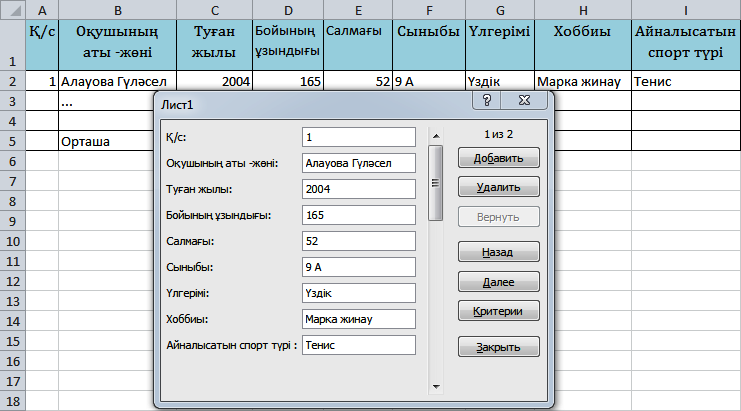 бағаларымен танысуға болады. Автокөліктер жайлы сол сайттан алынған мәліметтерді пайдаланып, деректер базасын құрастыр.Төменде автокөліктердің техникалық сипаттамалары мен жыл ішіндегі сатылу саны берілген (2-сурет).Тапсырма:Суреттегі	мәліметтер	бойынша	деректер базасын құр.Дерекқор жазбасында автокөлік атауы, өрістерде қозғалтқыш көлемі, қуаты, әр 100 км- ге орташа жұмсалатын жанармай шығыны және жыл ішінде орташа сатылу бағасын көрсет.Кеңейтілген сүзгі арқылы қуаты 2.0-ге тең және 100 ат күшінен жоғары және сатылу саны 2000 данадан көп көліктерді ірікте.Автокөліктердің сатылу саны бойынша диаграмма жаса.«Сыныптың үлгерімін есептеу (сынып жетекшіге көмек)» жобасыСынып жетекшісінің өз сыныбы бойынша атқаратын жұмыстарының ауқымы өте үлкен. Сондай жұмыстардың бірі әр тоқсанның қорытындысы бойынша сыныптағы оқушылардың үлгерімін есептеу болып табылады. Мұндай жұмысты сынып жетекшілерінің көпшілігі әлі де болса қағазға жазып калькулятор көмегімен есептейді. Бұл, әрине, сынып жетекшісінің көп уақытын алады. Тапсырма: Сынып үлгерімін есептеуге арналған тәжірибелік жоба жұмысын орында. Жобада төмендегі жағдайлар қарастырылуы керек.Жазбаларда (Запись) оқушылардың аты- жөні жазылуы керек. Өрістерде сыныптың сол тоқсандағы оқыған пән атаулары жазылуы тиіс. Жобаның деректер қорын құрауда Форма батырмасын қолдан.Жоба пішіні тартымды, деректерді оқу ыңғайлы, маңызды тұстары түстермен ерекшеленген болу керек.Ең соңғы жазбаларда (қатарларда) сыныптың пәндер бойынша орта бағасы, үлгерім пайызы болу керек болса, соңғы өрістерде (баған) жеке оқушының тоқсандағы орта бағасы, білім сапасының пайыздық көрсеткіші берілуі керек.Сұрыптау      көмегімен	сыныптағы оқушылардың білім сапасының кемуі бойынша ретте.Қарапайым сүзгі арқылы жекелеген пәндерді тек үздік оқыған оқушыларды анықтау.Кеңейтілген сүзгі арқылы тек жаратылыстану пәндері бойынша немесе тек гуманитарлық пәндер бойынша «4» және «5» деген бағаға оқыған оқушылардың, барлық пәндер бойынша үздік оқыған сынып үздіктерінің тізімін іріктеу мүмкіндігі болсын.ДескрипторБерілген мәліметтер бойынша дерекқорын құрады;Дерекқорын сұрыптайды; Дерекқорын сүзгіден өткізеді.Оқушылардың жұмыстарын ақша бейнеленген карточкалар арқылы бағалау.Аяқталуы9 минРефлексияЖоба тақтада қорғалады.«Бутерброд» әдісі.Оқушылар жоба туралы алдымен жақсы пікір айтады, екінші құрылымда сын айтады, үшіншіде тағы жақсы пікір айтады.Интербелсенді тақтаҮй тапсырмасы1 минЖобаны ақпараттармен толықтыру.Тақырып: Деректер базасымен жұмыс (шағын жоба)Мектеп:Күні:Мұғалімнің аты-жөні:Мұғалімнің аты-жөні:Мұғалімнің аты-жөні:Мұғалімнің аты-жөні:Мұғалімнің аты-жөні:Сынып:Қатысқандар саны:Қатысқандар саны:Қатысқандар саны:Қатыспағандар саны:Қатыспағандар саны:Оқу мақсаттары- электронды кестеде деректер базасын құру;- деректерді іздеуді, сұрыптауды және сүзгілеуді жүзеге асыру- электронды кестеде деректер базасын құру;- деректерді іздеуді, сұрыптауды және сүзгілеуді жүзеге асыру- электронды кестеде деректер базасын құру;- деректерді іздеуді, сұрыптауды және сүзгілеуді жүзеге асыру- электронды кестеде деректер базасын құру;- деректерді іздеуді, сұрыптауды және сүзгілеуді жүзеге асыру- электронды кестеде деректер базасын құру;- деректерді іздеуді, сұрыптауды және сүзгілеуді жүзеге асыруСабақ мақсаттарыБарлық оқушылар үшін:Шағын жобаларды қорғауда электронды кестеде деректер базасын қолдану;Барлық оқушылар үшін:Шағын жобаларды қорғауда электронды кестеде деректер базасын қолдану;Барлық оқушылар үшін:Шағын жобаларды қорғауда электронды кестеде деректер базасын қолдану;Барлық оқушылар үшін:Шағын жобаларды қорғауда электронды кестеде деректер базасын қолдану;Барлық оқушылар үшін:Шағын жобаларды қорғауда электронды кестеде деректер базасын қолдану;Сабақ мақсаттарыКөптеген оқушылар үшін:Деректер базасын құруда объектілерді қолдану;Көптеген оқушылар үшін:Деректер базасын құруда объектілерді қолдану;Көптеген оқушылар үшін:Деректер базасын құруда объектілерді қолдану;Көптеген оқушылар үшін:Деректер базасын құруда объектілерді қолдану;Көптеген оқушылар үшін:Деректер базасын құруда объектілерді қолдану;Сабақ мақсаттарыКейбір оқушылар үшін:Жобаларды орындауда деректер базасын өз бетінше таңдап жұмыс жасау.Кейбір оқушылар үшін:Жобаларды орындауда деректер базасын өз бетінше таңдап жұмыс жасау.Кейбір оқушылар үшін:Жобаларды орындауда деректер базасын өз бетінше таңдап жұмыс жасау.Кейбір оқушылар үшін:Жобаларды орындауда деректер базасын өз бетінше таңдап жұмыс жасау.Кейбір оқушылар үшін:Жобаларды орындауда деректер базасын өз бетінше таңдап жұмыс жасау.Бағалау критерийіШағын жобаларды қорғауда электронды кестеде деректер базасын қолданады;Деректер базасын құруда объектілерді қолданады;Жобаларды орындауда деректер базасын өз бетінше таңдап жұмыс жасайды.Шағын жобаларды қорғауда электронды кестеде деректер базасын қолданады;Деректер базасын құруда объектілерді қолданады;Жобаларды орындауда деректер базасын өз бетінше таңдап жұмыс жасайды.Шағын жобаларды қорғауда электронды кестеде деректер базасын қолданады;Деректер базасын құруда объектілерді қолданады;Жобаларды орындауда деректер базасын өз бетінше таңдап жұмыс жасайды.Шағын жобаларды қорғауда электронды кестеде деректер базасын қолданады;Деректер базасын құруда объектілерді қолданады;Жобаларды орындауда деректер базасын өз бетінше таңдап жұмыс жасайды.Шағын жобаларды қорғауда электронды кестеде деректер базасын қолданады;Деректер базасын құруда объектілерді қолданады;Жобаларды орындауда деректер базасын өз бетінше таңдап жұмыс жасайды.Құндылықтарға баулу«Мәңгілік ел» идеясының құндылықтарын жүзеге асыру. Топта бірлесіп жұмыс жасау, бір-бірлерінің пікірлерін тыңдау, сыйлау.«Мәңгілік ел» идеясының құндылықтарын жүзеге асыру. Топта бірлесіп жұмыс жасау, бір-бірлерінің пікірлерін тыңдау, сыйлау.«Мәңгілік ел» идеясының құндылықтарын жүзеге асыру. Топта бірлесіп жұмыс жасау, бір-бірлерінің пікірлерін тыңдау, сыйлау.«Мәңгілік ел» идеясының құндылықтарын жүзеге асыру. Топта бірлесіп жұмыс жасау, бір-бірлерінің пікірлерін тыңдау, сыйлау.«Мәңгілік ел» идеясының құндылықтарын жүзеге асыру. Топта бірлесіп жұмыс жасау, бір-бірлерінің пікірлерін тыңдау, сыйлау.Тілдік мақсаттарПәндік лексика және терминология:Деректер базасы-база данных-data base, кестелік-табличный-table, жүйелік-систематическая-systematical, нысан-объект-object, атрибут-attribute, жазба-запись-recording, өріс-поля-field, кілтті өріс-ключевая поля-key fields, Электронды кесте-электронная таблица-electronic spreadsheet, ұяшық-ячеек-cell, сан-число- number, формула-formula, жазба-запись-recording, өріс-поля-field, жұмыс парағы-рабочий лист-worksheet, функция-function, форма- form, тізім-список-list, ауқым-диапазон-range, сұрыптау-сортировка-sort, сүзгі-фильтр-filter.Пәндік лексика және терминология:Деректер базасы-база данных-data base, кестелік-табличный-table, жүйелік-систематическая-systematical, нысан-объект-object, атрибут-attribute, жазба-запись-recording, өріс-поля-field, кілтті өріс-ключевая поля-key fields, Электронды кесте-электронная таблица-electronic spreadsheet, ұяшық-ячеек-cell, сан-число- number, формула-formula, жазба-запись-recording, өріс-поля-field, жұмыс парағы-рабочий лист-worksheet, функция-function, форма- form, тізім-список-list, ауқым-диапазон-range, сұрыптау-сортировка-sort, сүзгі-фильтр-filter.Пәндік лексика және терминология:Деректер базасы-база данных-data base, кестелік-табличный-table, жүйелік-систематическая-systematical, нысан-объект-object, атрибут-attribute, жазба-запись-recording, өріс-поля-field, кілтті өріс-ключевая поля-key fields, Электронды кесте-электронная таблица-electronic spreadsheet, ұяшық-ячеек-cell, сан-число- number, формула-formula, жазба-запись-recording, өріс-поля-field, жұмыс парағы-рабочий лист-worksheet, функция-function, форма- form, тізім-список-list, ауқым-диапазон-range, сұрыптау-сортировка-sort, сүзгі-фильтр-filter.Пәндік лексика және терминология:Деректер базасы-база данных-data base, кестелік-табличный-table, жүйелік-систематическая-systematical, нысан-объект-object, атрибут-attribute, жазба-запись-recording, өріс-поля-field, кілтті өріс-ключевая поля-key fields, Электронды кесте-электронная таблица-electronic spreadsheet, ұяшық-ячеек-cell, сан-число- number, формула-formula, жазба-запись-recording, өріс-поля-field, жұмыс парағы-рабочий лист-worksheet, функция-function, форма- form, тізім-список-list, ауқым-диапазон-range, сұрыптау-сортировка-sort, сүзгі-фильтр-filter.Пәндік лексика және терминология:Деректер базасы-база данных-data base, кестелік-табличный-table, жүйелік-систематическая-systematical, нысан-объект-object, атрибут-attribute, жазба-запись-recording, өріс-поля-field, кілтті өріс-ключевая поля-key fields, Электронды кесте-электронная таблица-electronic spreadsheet, ұяшық-ячеек-cell, сан-число- number, формула-formula, жазба-запись-recording, өріс-поля-field, жұмыс парағы-рабочий лист-worksheet, функция-function, форма- form, тізім-список-list, ауқым-диапазон-range, сұрыптау-сортировка-sort, сүзгі-фильтр-filter.Тілдік мақсаттарДиалог/жазбаша жұмысқа қажетті пайдалы фразалар топтамасыДеректер базасымен жұмыс жасауда алған біліміңді күнделіктіөмірде (үйде, мектепте және т.б. ) қалай қолдануға болады деп ойласың? Нақты ұсыныстар, дәлелді мысалдар келтір.Диалог/жазбаша жұмысқа қажетті пайдалы фразалар топтамасыДеректер базасымен жұмыс жасауда алған біліміңді күнделіктіөмірде (үйде, мектепте және т.б. ) қалай қолдануға болады деп ойласың? Нақты ұсыныстар, дәлелді мысалдар келтір.Диалог/жазбаша жұмысқа қажетті пайдалы фразалар топтамасыДеректер базасымен жұмыс жасауда алған біліміңді күнделіктіөмірде (үйде, мектепте және т.б. ) қалай қолдануға болады деп ойласың? Нақты ұсыныстар, дәлелді мысалдар келтір.Диалог/жазбаша жұмысқа қажетті пайдалы фразалар топтамасыДеректер базасымен жұмыс жасауда алған біліміңді күнделіктіөмірде (үйде, мектепте және т.б. ) қалай қолдануға болады деп ойласың? Нақты ұсыныстар, дәлелді мысалдар келтір.Диалог/жазбаша жұмысқа қажетті пайдалы фразалар топтамасыДеректер базасымен жұмыс жасауда алған біліміңді күнделіктіөмірде (үйде, мектепте және т.б. ) қалай қолдануға болады деп ойласың? Нақты ұсыныстар, дәлелді мысалдар келтір.Тілдік мақсаттарЖазу:Жоба алгоритмін жазыңдар.Жазу:Жоба алгоритмін жазыңдар.Жазу:Жоба алгоритмін жазыңдар.Жазу:Жоба алгоритмін жазыңдар.Жазу:Жоба алгоритмін жазыңдар.ПәнаралықбайланысМатематикалық амалдар, ағылшын, орыс тілінде сөздерқолданылады.Математикалық амалдар, ағылшын, орыс тілінде сөздерқолданылады.Математикалық амалдар, ағылшын, орыс тілінде сөздерқолданылады.Математикалық амалдар, ағылшын, орыс тілінде сөздерқолданылады.Математикалық амалдар, ағылшын, орыс тілінде сөздерқолданылады.Тірек білім, білік, дағдыларТірек білім, білік, дағдыларТірек білім, білік, дағдыларМәліметтер қорымен жұмыс.Мәліметтер қорымен жұмыс.Мәліметтер қорымен жұмыс.ЖоспарЖоспарЖоспарЖоспарЖоспарЖоспарСабақ кезеңдеріСабақ кезеңдеріЖоспарланған іс-әрекетЖоспарланған іс-әрекетЖоспарланған іс-әрекетҚосымша ресурстарБасталуы3 мин6 минОй сергіту жаттығуы«Бір - екі - үш - төрт - бес» әдісі Қатысушылардың бәрі бір мезгілде, алдымен оң қолын, сонан соң сол қолын жоғары қарай сермеп тұрып, бірден беске дейін санайды. Келесі жолы төртке дейін, сосын үшке, сосын екіге дейін, ең соңынан бірге дейін санайды. Әр тілде санаудың орнына «Ха - ха», «Хи - хи» деп айтуға да болады.Үй тапсырмасыОқушылар орындаған жоба жұмыстарын топта талдайды, бағалайды.КомпьютерНегізгі бөлім2 мин10 минМиға шабуыл сұрақтарыДеректер базасымен жұмыс жасауда алған білімдеріңді күнделікті өмірде (үйде, мектепте және т.б. ) қалай қолдануға болады деп ойласың? Нақты ұсыныстар, дәлелді мысалдар келтір.Жоба тапсырмалары:«Сыныптың үлгерімін есептеу (сынып жетекшісіне көмек)» жобасыСынып жетекшісінің өз сыныбы бойынша атқаратын жұмыстарының ауқымы өте үлкен. Сондай жұмыстардың бірі – әр тоқсанның қорытындысы бойынша сыныптағы оқушылардың үлгерімін есептеу. Мұндай жұмысты сынып жетекшілердің көпшілігі әлі де қағазға жазып калькулятор көмегімен есептейді. Бұл, әрине, сынып жетекшісінің көп уақытын алады.Тапсырма: Сынып үлгерімін есептеуге арналған тәжірибелік жоба жұмысын орында. Жобада төмендегі жағдайлар қарастырылуы керек.Жазбаларда (Запись) оқушылардың аты-жөні жазылуы керек. Өрістерде сыныптың сол тоқсандағы оқыған пән атаулары жазылуы тиіс. Жобаның деректер қорын құрауда Форма батырмасын қолдан.Жоба пішіні тартымды, деректерді оқу ыңғайлы, маңызды тұстары түстермен ерекшеленген болуы керек.Ең соңғы жазбаларда (қатарларда) сыныптың пәндер бойынша орта бағасы, үлгерім пайызы болу керек болса, соңғы өрістерде (баған) жеке оқушының тоқсандағы орта бағасы,ОқулықКомпьютер9 минбілім сапасының пайыздық көрсеткіші берілуі керек.Сұрыптау көмегімен сыныптағы оқушылардың білім сапасының кемуі бойынша ретте.Қарапайым сүзгі арқылы жекелеген пәндерді тек үздік оқыған оқушыларды анықтау.Кеңейтілген сүзгі арқылы тек жаратылыстану пәндері бойынша немесе тек гуманитарлық пәндер бойынша «4» және «5» бағаға оқыған оқушылардың, барлық пәндер бойынша үздік оқыған сынып үздіктерінің тізімін іріктеу мүмкіндігі болсын.Топтық жұмыс: «Пікірталас»«Деректер базасын қолданудың артықшылығы мен кемшілігі» ДескрипторДеректер базасын қолданудың артықшылығы мен кемшілігін салыстырады.Оқушылардың іс-әрекеттерін смайликтер арқылы бағалау.Аяқталуы9 минРефлексия.«Серпілген сауалдар» әдісіОқушылар шеңбер болып тұрып допты лақтыру арқылы бір-біріне сұрақтар қояды.«Блоб ағашы» әдісі.Оқушылар сабақтан алған әсерлерін ағашқа өрмелеген маймылдарды бояу арқылы көрсетеді.Интербелсенді тақтаА4 парағыҮй тапсырмасы1 минТест құрастырып келу.Тақырыбы: Бірөлшемді массивМектеп:Мектеп:Күні:Мұғалімнің аты-жөні:Мұғалімнің аты-жөні:Сынып:Қатысқандар саны:Сынып:Оқу мақсаттары9.3.3.1 бірөлшемді массивтерді пайдаланып Python программалау тілінде программаларды жасау.9.3.3.1 бірөлшемді массивтерді пайдаланып Python программалау тілінде программаларды жасау.9.3.3.1 бірөлшемді массивтерді пайдаланып Python программалау тілінде программаларды жасау.Сабақ мақсаттарыБарлық оқушылар үшін:Массив ұғымын анықтау;Барлық оқушылар үшін:Массив ұғымын анықтау;Барлық оқушылар үшін:Массив ұғымын анықтау;Сабақ мақсаттарыКөптеген оқушылар үшін:Массив түрлері, типтері, ерекшеліктерін салыстыру;Көптеген оқушылар үшін:Массив түрлері, типтері, ерекшеліктерін салыстыру;Көптеген оқушылар үшін:Массив түрлері, типтері, ерекшеліктерін салыстыру;Сабақ мақсаттарыКейбір оқушылар үшін:Массивті қолданудың маңыздылығын тұжырымдау;Кейбір оқушылар үшін:Массивті қолданудың маңыздылығын тұжырымдау;Кейбір оқушылар үшін:Массивті қолданудың маңыздылығын тұжырымдау;Бағалау критерийіМассив ұғымын анықтайды;Массив түрлері, типтері, ерекшеліктерін салыстырады;Массивті қолданудың маңыздылығын тұжырымдайды.Массив ұғымын анықтайды;Массив түрлері, типтері, ерекшеліктерін салыстырады;Массивті қолданудың маңыздылығын тұжырымдайды.Массив ұғымын анықтайды;Массив түрлері, типтері, ерекшеліктерін салыстырады;Массивті қолданудың маңыздылығын тұжырымдайды.Құндылықтарға баулу«Мәңгілік ел» идеясының құндылықтарын жүзеге асыру. Топта бірлесіп жұмыс жасау, бір-бірлерінің пікірлерін тыңдау, сыйлау.«Мәңгілік ел» идеясының құндылықтарын жүзеге асыру. Топта бірлесіп жұмыс жасау, бір-бірлерінің пікірлерін тыңдау, сыйлау.«Мәңгілік ел» идеясының құндылықтарын жүзеге асыру. Топта бірлесіп жұмыс жасау, бір-бірлерінің пікірлерін тыңдау, сыйлау.Тілдік мақсаттарОқушылар орындай алады:Массив түрлерін, типтерін, ерекшеліктерін салыстыруды.Пәндік лексика және терминология:Массив-array, тип-type, элемент-element, индекс-index, массив атауы-имя массива-name of the array, ұзындық-длина-length, кесте- таблица-table, код-code, файл-file, айнымалы-переменная-variableОқушылар орындай алады:Массив түрлерін, типтерін, ерекшеліктерін салыстыруды.Пәндік лексика және терминология:Массив-array, тип-type, элемент-element, индекс-index, массив атауы-имя массива-name of the array, ұзындық-длина-length, кесте- таблица-table, код-code, файл-file, айнымалы-переменная-variableОқушылар орындай алады:Массив түрлерін, типтерін, ерекшеліктерін салыстыруды.Пәндік лексика және терминология:Массив-array, тип-type, элемент-element, индекс-index, массив атауы-имя массива-name of the array, ұзындық-длина-length, кесте- таблица-table, код-code, файл-file, айнымалы-переменная-variableТілдік мақсаттарДиалог/жазбаша жұмысқа қажетті пайдалы фразалар топтамасыМассив ұғымын қалай түсінесің?Күнделікті өмірде біртипті деректердің үлкен ауқымымен жұмыс жасауға қандай мысалдар келтіруге болады?Диалог/жазбаша жұмысқа қажетті пайдалы фразалар топтамасыМассив ұғымын қалай түсінесің?Күнделікті өмірде біртипті деректердің үлкен ауқымымен жұмыс жасауға қандай мысалдар келтіруге болады?Диалог/жазбаша жұмысқа қажетті пайдалы фразалар топтамасыМассив ұғымын қалай түсінесің?Күнделікті өмірде біртипті деректердің үлкен ауқымымен жұмыс жасауға қандай мысалдар келтіруге болады?Тілдік мақсаттарЖазу:Массив түрлерін жазыңдар.Массив түрлерінің ұқсастықтары мен ерекшеліктерін салыстырып жазыңдар.Жазу:Массив түрлерін жазыңдар.Массив түрлерінің ұқсастықтары мен ерекшеліктерін салыстырып жазыңдар.Жазу:Массив түрлерін жазыңдар.Массив түрлерінің ұқсастықтары мен ерекшеліктерін салыстырып жазыңдар.Пәнаралық байланысМатематикалық амалдар, ағылшын тілінде сөздер қолданылады.Математикалық амалдар, ағылшын тілінде сөздер қолданылады.Математикалық амалдар, ағылшын тілінде сөздер қолданылады.Тірек білім, білік, дағдыларТірек білім, білік, дағдыларМассив, массив түрлері.Массив, массив түрлері.ЖоспарЖоспарЖоспарЖоспарСабақ кезеңдеріЖоспарланған іс-әрекетЖоспарланған іс-әрекетҚосымша ресурстарБасталуы2 минОй сергіту жаттығуы. «Шаңырақ» әдісі Оқушылар түрлі түсті ленталардан шаңырақ құрып ұстап тұрады. Бірінші оқушы келесі лентаны ұстап тұрған оқушының бойынан бір қасиетті айтып мақтайды. Келесі оқушы келесі лентаны ұстап тұрған оқушының бойынан екі жақсы қасиетті айтып мақтайды. Іс-әрекет соңына дейін солай жалғасады.Бұл ойыннан  шаңырақ және шаңырақ астындағыоқушылар кесте және  кестедегі мәліметтер,  яғниОй сергіту жаттығуы. «Шаңырақ» әдісі Оқушылар түрлі түсті ленталардан шаңырақ құрып ұстап тұрады. Бірінші оқушы келесі лентаны ұстап тұрған оқушының бойынан бір қасиетті айтып мақтайды. Келесі оқушы келесі лентаны ұстап тұрған оқушының бойынан екі жақсы қасиетті айтып мақтайды. Іс-әрекет соңына дейін солай жалғасады.Бұл ойыннан  шаңырақ және шаңырақ астындағыоқушылар кесте және  кестедегі мәліметтер,  яғниТүрлі түсті ленталар7 минмассив ұғымының ашылуына септігін тигізеді.Үй тапсырмасын пысықтауОқушылар өткен тарау бойынша дайындалып келген тест тапсырмаларын бір-біріне ұсынады. Жауаптар өзара бағаланады.Мұғалім өзі Kahoot, plickers программаларын қолданып электронды тест тапсырмасын беруге болады.массив ұғымының ашылуына септігін тигізеді.Үй тапсырмасын пысықтауОқушылар өткен тарау бойынша дайындалып келген тест тапсырмаларын бір-біріне ұсынады. Жауаптар өзара бағаланады.Мұғалім өзі Kahoot, plickers программаларын қолданып электронды тест тапсырмасын беруге болады.массив ұғымының ашылуына септігін тигізеді.Үй тапсырмасын пысықтауОқушылар өткен тарау бойынша дайындалып келген тест тапсырмаларын бір-біріне ұсынады. Жауаптар өзара бағаланады.Мұғалім өзі Kahoot, plickers программаларын қолданып электронды тест тапсырмасын беруге болады.массив ұғымының ашылуына септігін тигізеді.Үй тапсырмасын пысықтауОқушылар өткен тарау бойынша дайындалып келген тест тапсырмаларын бір-біріне ұсынады. Жауаптар өзара бағаланады.Мұғалім өзі Kahoot, plickers программаларын қолданып электронды тест тапсырмасын беруге болады.А4 парағы, интербелсенді тақтаНегізгі бөлім1 мин6 мин8 минМиға шабуыл сұрақтарыМассив ұғымын қалай түсінесің?Күнделікті өмірде біртипті деректердің үлкен ауқымымен жұмыс жасауға қандай мысалдар келтіруге болады?Оқулықпен жұмысЖаңа ақпаратпен танысу. Әдістемелік берілген сұрақтарға жеке, топта, ұжымда жауап береді.Мұғалімнің түсіндірмесіМассив ұғымы, түрлері, тип, индекс, массив элементтері туралы слайд, бейнежазба арқылы таныстырады.Компьютермен жұмыс1-практикалық тапсырма. Қосынды. Массивтің қосындысы А[N] массиві берілген. Осы массив элементтерінің қосындысын тап.Массивтің 20 элементін пернетақта көмегімен енгіземіз.from array import array A=array("i") N=int(input())S=0A=[0]*Nfor i in range(0,N):A[i] = int(input())for i in range(0,N):if A[i] > 0 :S+=A[i]print(S)2-практикалық тапсырма. Ең кіші сан.N натурал мүшесі бар массив берілген. Осы массивтегі  ең кіші натурал санды табыңыз. Кіру файлы: Кіру файлының атауы «input.txt». Бірінші қатарда N(0<N<1000000) саны берілген.Екінші қатарда аралары бос орынмен ажыратылған 1000000 үлкен болмаған массивтің N натурал элементі берілген.Шығу файлы: шығу файлының атауы«output.txt». Шығу файлында бір ғана сан – массивтегі ең кіші сан жазылған.Миға шабуыл сұрақтарыМассив ұғымын қалай түсінесің?Күнделікті өмірде біртипті деректердің үлкен ауқымымен жұмыс жасауға қандай мысалдар келтіруге болады?Оқулықпен жұмысЖаңа ақпаратпен танысу. Әдістемелік берілген сұрақтарға жеке, топта, ұжымда жауап береді.Мұғалімнің түсіндірмесіМассив ұғымы, түрлері, тип, индекс, массив элементтері туралы слайд, бейнежазба арқылы таныстырады.Компьютермен жұмыс1-практикалық тапсырма. Қосынды. Массивтің қосындысы А[N] массиві берілген. Осы массив элементтерінің қосындысын тап.Массивтің 20 элементін пернетақта көмегімен енгіземіз.from array import array A=array("i") N=int(input())S=0A=[0]*Nfor i in range(0,N):A[i] = int(input())for i in range(0,N):if A[i] > 0 :S+=A[i]print(S)2-практикалық тапсырма. Ең кіші сан.N натурал мүшесі бар массив берілген. Осы массивтегі  ең кіші натурал санды табыңыз. Кіру файлы: Кіру файлының атауы «input.txt». Бірінші қатарда N(0<N<1000000) саны берілген.Екінші қатарда аралары бос орынмен ажыратылған 1000000 үлкен болмаған массивтің N натурал элементі берілген.Шығу файлы: шығу файлының атауы«output.txt». Шығу файлында бір ғана сан – массивтегі ең кіші сан жазылған.Миға шабуыл сұрақтарыМассив ұғымын қалай түсінесің?Күнделікті өмірде біртипті деректердің үлкен ауқымымен жұмыс жасауға қандай мысалдар келтіруге болады?Оқулықпен жұмысЖаңа ақпаратпен танысу. Әдістемелік берілген сұрақтарға жеке, топта, ұжымда жауап береді.Мұғалімнің түсіндірмесіМассив ұғымы, түрлері, тип, индекс, массив элементтері туралы слайд, бейнежазба арқылы таныстырады.Компьютермен жұмыс1-практикалық тапсырма. Қосынды. Массивтің қосындысы А[N] массиві берілген. Осы массив элементтерінің қосындысын тап.Массивтің 20 элементін пернетақта көмегімен енгіземіз.from array import array A=array("i") N=int(input())S=0A=[0]*Nfor i in range(0,N):A[i] = int(input())for i in range(0,N):if A[i] > 0 :S+=A[i]print(S)2-практикалық тапсырма. Ең кіші сан.N натурал мүшесі бар массив берілген. Осы массивтегі  ең кіші натурал санды табыңыз. Кіру файлы: Кіру файлының атауы «input.txt». Бірінші қатарда N(0<N<1000000) саны берілген.Екінші қатарда аралары бос орынмен ажыратылған 1000000 үлкен болмаған массивтің N натурал элементі берілген.Шығу файлы: шығу файлының атауы«output.txt». Шығу файлында бір ғана сан – массивтегі ең кіші сан жазылған.Миға шабуыл сұрақтарыМассив ұғымын қалай түсінесің?Күнделікті өмірде біртипті деректердің үлкен ауқымымен жұмыс жасауға қандай мысалдар келтіруге болады?Оқулықпен жұмысЖаңа ақпаратпен танысу. Әдістемелік берілген сұрақтарға жеке, топта, ұжымда жауап береді.Мұғалімнің түсіндірмесіМассив ұғымы, түрлері, тип, индекс, массив элементтері туралы слайд, бейнежазба арқылы таныстырады.Компьютермен жұмыс1-практикалық тапсырма. Қосынды. Массивтің қосындысы А[N] массиві берілген. Осы массив элементтерінің қосындысын тап.Массивтің 20 элементін пернетақта көмегімен енгіземіз.from array import array A=array("i") N=int(input())S=0A=[0]*Nfor i in range(0,N):A[i] = int(input())for i in range(0,N):if A[i] > 0 :S+=A[i]print(S)2-практикалық тапсырма. Ең кіші сан.N натурал мүшесі бар массив берілген. Осы массивтегі  ең кіші натурал санды табыңыз. Кіру файлы: Кіру файлының атауы «input.txt». Бірінші қатарда N(0<N<1000000) саны берілген.Екінші қатарда аралары бос орынмен ажыратылған 1000000 үлкен болмаған массивтің N натурал элементі берілген.Шығу файлы: шығу файлының атауы«output.txt». Шығу файлында бір ғана сан – массивтегі ең кіші сан жазылған.ОқулықОқулық Bilimland.kzКомпьютерНегізгі бөлім1 мин6 мин8 минinput.txtoutput.txtОқулықОқулық Bilimland.kzКомпьютер5 мин5 мин810 20 6 8 9 11 12	46А4 парағыБағалау парағы5 мин5 минДескрипторМассив түрлерін анықтайды; Массивтерді программалауда қолданады.Топтық жұмысЦикл операторының массив элементтерін енгізудегі қызметіне талдау жүргізіңдер. Массив элементтерін енгізу цикл көмегімен қалай жүзеге асады?ДескрипторМассивтердің қолданылуын түсіндіреді.Жұптық жұмысКомпьютерде үлкен мөлшердегі біртипті деректерді өңдеуге мысалдар құрастырыңдар. Өздеріңе таныс күнделікті қолданып жүрген деректеріңнен түрлі массив құрап, ұсыныңдар. Мысалы, сыныптағы 20 оқушының салмағын алуға болады.ДескрипторЕсептерді программалауда массивтерді қолданады.Оқушылардың жұмыстарын бағалау парағына балл қою арқылы бағалау.ДескрипторМассив түрлерін анықтайды; Массивтерді программалауда қолданады.Топтық жұмысЦикл операторының массив элементтерін енгізудегі қызметіне талдау жүргізіңдер. Массив элементтерін енгізу цикл көмегімен қалай жүзеге асады?ДескрипторМассивтердің қолданылуын түсіндіреді.Жұптық жұмысКомпьютерде үлкен мөлшердегі біртипті деректерді өңдеуге мысалдар құрастырыңдар. Өздеріңе таныс күнделікті қолданып жүрген деректеріңнен түрлі массив құрап, ұсыныңдар. Мысалы, сыныптағы 20 оқушының салмағын алуға болады.ДескрипторЕсептерді программалауда массивтерді қолданады.Оқушылардың жұмыстарын бағалау парағына балл қою арқылы бағалау.ДескрипторМассив түрлерін анықтайды; Массивтерді программалауда қолданады.Топтық жұмысЦикл операторының массив элементтерін енгізудегі қызметіне талдау жүргізіңдер. Массив элементтерін енгізу цикл көмегімен қалай жүзеге асады?ДескрипторМассивтердің қолданылуын түсіндіреді.Жұптық жұмысКомпьютерде үлкен мөлшердегі біртипті деректерді өңдеуге мысалдар құрастырыңдар. Өздеріңе таныс күнделікті қолданып жүрген деректеріңнен түрлі массив құрап, ұсыныңдар. Мысалы, сыныптағы 20 оқушының салмағын алуға болады.ДескрипторЕсептерді программалауда массивтерді қолданады.Оқушылардың жұмыстарын бағалау парағына балл қою арқылы бағалау.ДескрипторМассив түрлерін анықтайды; Массивтерді программалауда қолданады.Топтық жұмысЦикл операторының массив элементтерін енгізудегі қызметіне талдау жүргізіңдер. Массив элементтерін енгізу цикл көмегімен қалай жүзеге асады?ДескрипторМассивтердің қолданылуын түсіндіреді.Жұптық жұмысКомпьютерде үлкен мөлшердегі біртипті деректерді өңдеуге мысалдар құрастырыңдар. Өздеріңе таныс күнделікті қолданып жүрген деректеріңнен түрлі массив құрап, ұсыныңдар. Мысалы, сыныптағы 20 оқушының салмағын алуға болады.ДескрипторЕсептерді программалауда массивтерді қолданады.Оқушылардың жұмыстарын бағалау парағына балл қою арқылы бағалау.А4 парағыБағалау парағыАяқталуы5 минРефлексияМассив дегеніміз не?Бірөлшемді массив дегеніміз не?Python-да тізім мен массивтің қандай айырмашылықтары бар?Python-да массив қалай таныстырылады?Не білемін? Не білдім? Не білгім келеді?Массив дегеніміз не?Бірөлшемді массив дегеніміз не?Python-да тізім мен массивтің қандай айырмашылықтары бар?Python-да массив қалай таныстырылады?Не білемін? Не білдім? Не білгім келеді?Массив дегеніміз не?Бірөлшемді массив дегеніміз не?Python-да тізім мен массивтің қандай айырмашылықтары бар?Python-да массив қалай таныстырылады?Не білемін? Не білдім? Не білгім келеді?Массив дегеніміз не?Бірөлшемді массив дегеніміз не?Python-да тізім мен массивтің қандай айырмашылықтары бар?Python-да массив қалай таныстырылады?Не білемін? Не білдім? Не білгім келеді?ОқулықҮй тапсырмасы1 минОқулықта берілген тапсырмаларды орындауОқулықта берілген тапсырмаларды орындауОқулықта берілген тапсырмаларды орындауОқулықта берілген тапсырмаларды орындауОқулықТақырып: Бірөлшемді массивте деректерді енгізу және шығаруМектеп:Мектеп:Мектеп:Күні:Мұғалімнің аты-жөні:Мұғалімнің аты-жөні:Мұғалімнің аты-жөні:Сынып:Қатысқандар саны:Қатыспағандар саны:Қатыспағандар саны:Оқу мақсаттары9.3.3.1- бірөлшемді массивтер пайдаланып Python программалау тілінде программаларды жасау9.3.3.1- бірөлшемді массивтер пайдаланып Python программалау тілінде программаларды жасау9.3.3.1- бірөлшемді массивтер пайдаланып Python программалау тілінде программаларды жасауСабақ мақсаттарыБарлық оқушылар үшін:Тізімге деректерді енгізу түрлері мен операторларын анықтау;Барлық оқушылар үшін:Тізімге деректерді енгізу түрлері мен операторларын анықтау;Барлық оқушылар үшін:Тізімге деректерді енгізу түрлері мен операторларын анықтау;Сабақ мақсаттарыКөптеген оқушылар үшін:Массивке деректерді енгізу операторларын салыстыру;Көптеген оқушылар үшін:Массивке деректерді енгізу операторларын салыстыру;Көптеген оқушылар үшін:Массивке деректерді енгізу операторларын салыстыру;Сабақ мақсаттарыКейбір оқушылар үшін:Массивке деректерді енгізу операторларын қолданып алгоритмдерді программалау.Кейбір оқушылар үшін:Массивке деректерді енгізу операторларын қолданып алгоритмдерді программалау.Кейбір оқушылар үшін:Массивке деректерді енгізу операторларын қолданып алгоритмдерді программалау.Бағалау критерийіТізімге деректерді енгізу түрлері мен операторларын анықтайды;Массивке деректерді енгізу операторларын салыстырады;Массивке деректерді енгізу операторларын қолданып алгоритмдерді программалайды.Тізімге деректерді енгізу түрлері мен операторларын анықтайды;Массивке деректерді енгізу операторларын салыстырады;Массивке деректерді енгізу операторларын қолданып алгоритмдерді программалайды.Тізімге деректерді енгізу түрлері мен операторларын анықтайды;Массивке деректерді енгізу операторларын салыстырады;Массивке деректерді енгізу операторларын қолданып алгоритмдерді программалайды.Құндылықтарға баулу«Мәңгілік ел» идеясының құндылықтарын жүзеге асыру. Топта бірлесіп жұмыс жасау, бір-бірлерінің пікірлерін тыңдау, сыйлау.«Мәңгілік ел» идеясының құндылықтарын жүзеге асыру. Топта бірлесіп жұмыс жасау, бір-бірлерінің пікірлерін тыңдау, сыйлау.«Мәңгілік ел» идеясының құндылықтарын жүзеге асыру. Топта бірлесіп жұмыс жасау, бір-бірлерінің пікірлерін тыңдау, сыйлау.Тілдік мақсаттарПәндік лексика және терминология:Массив-массив-array, деректерді енгізу-ввод данных-data entry, деректерді өңдеу-обработка данных-data processing, кездейсоқ сан- случайное число-random number, деректер базасы-база данных-data base, код-code, цикл операторы-оператор цикла-cycle operator.Пәндік лексика және терминология:Массив-массив-array, деректерді енгізу-ввод данных-data entry, деректерді өңдеу-обработка данных-data processing, кездейсоқ сан- случайное число-random number, деректер базасы-база данных-data base, код-code, цикл операторы-оператор цикла-cycle operator.Пәндік лексика және терминология:Массив-массив-array, деректерді енгізу-ввод данных-data entry, деректерді өңдеу-обработка данных-data processing, кездейсоқ сан- случайное число-random number, деректер базасы-база данных-data base, код-code, цикл операторы-оператор цикла-cycle operator.Тілдік мақсаттарЖазу:Python программалау ортасында массивтерді енгізуге түрлерін жазыңдар.Массивке мәлімет енгізу операторларының ұқсастықтары мен айырмашылығын айтыңдар.Жазу:Python программалау ортасында массивтерді енгізуге түрлерін жазыңдар.Массивке мәлімет енгізу операторларының ұқсастықтары мен айырмашылығын айтыңдар.Жазу:Python программалау ортасында массивтерді енгізуге түрлерін жазыңдар.Массивке мәлімет енгізу операторларының ұқсастықтары мен айырмашылығын айтыңдар.Пәнаралық байланысМатематикалық амалдар, ағылшын тілінде сөздер қолданылады.Математикалық амалдар, ағылшын тілінде сөздер қолданылады.Математикалық амалдар, ағылшын тілінде сөздер қолданылады.Тірек білім, білік, дағдыларPython программалау ортасында бірөлшемді массивтер.Python программалау ортасында бірөлшемді массивтер.Python программалау ортасында бірөлшемді массивтер.ЖоспарЖоспарЖоспарЖоспарСабақ кезеңдеріЖоспарланған іс-әрекетЖоспарланған іс-әрекетҚосымша ресурстарБасталуы3 мин6 минҰйымдастыру«Көңіл күй шеңбері»Оқушылар шеңбер болып тұрып бір сөзбен тілек айтады.Үй тапсырмасын пысықтау:«Кім жылдам»Оқушылар өткен сабақ бойынша берілген тапсырмаларды компьютерде орындайды. Оқушылардың жұмыстарын ауызша мадақтау,қолдау көрсету.Компьютер, оқулықНегізгі бөлім2 мин6 мин3 мин5 мин4 минМиға шабуыл сұрақтарыКомпьютерге деректерді енгізудің қандай жолдары бар? Есіңе түсір!Оқулықпен жұмысЖаңа ақпаратпен танысу. Әдістемелік берілген сұрақ- тарға жеке, топта, ұжымда жауап береді.Мұғалімнің түсіндірмесіPython программалау тілінде деректерді енгізу және шығару операторлары, қолдану тәсілімен таныстырады.1-тапсырмаТізімге мәліметтерді енгізу түрлерін жазыңдар.Тізімге мәліметті енгізу түрлеріДескриптор:Деректерді пернетақтадан енгізуді анықтайды; Деректерді кездейсоқ оператордың көмегімен енгізуді анықтайды;Деректерді файлдан оқытуды анықтайды.тапсырма. Оқулықта берілген практикалық жұмысты орындау.Үлгерім9-сыныпта N праллел сыныптар білім алады. 3- тоқсан бойынша осы сыныптардың жалпы үлгерім пайызы А[N] массив түрінде берілген (N<102). 9- сыныптардағы орташа білім сапасын және ең төменгі білім сапалы сыныптың пайызын экранға шығару.Білім сапасы ең төмен сынып өз білімін 9-сыныптар бойынша орташа білім сапаға жеткізу үшін қанша пайыз көтеру керек екенін анықтайтын программа құрастыр.3-тапсырмаБірөлшемді массивтерге есептер шығаруСыныптасыңның телефон нөмірлерінің telefon.txt файлынан оқып, арасында 5 цифрымен аяқталатын нөмірлерді telout.txtОқулықА4 парағыКомпьютер, оқулық3 минфайлына жаз.2. B[20] массив элементінің мәнін 20...50 арасындағы кездейсоқ сандардан құрастыр. Массивтегі тақ орында тұрған жұп элементтерді баспаға бер.Дескриптор:Массивке деректерді енгізу операторларын қолданып алгоритмдерді программалайды.Жұптық жұмысМассивтерді Python программалау тілінде енгізудің 3 түріне салыстырмалы түрде талдау жасаңдар. Осы үшеуінің қайсысын көп қолдануымыз мүмкін?Себебін дәлелді мысалдармен түсіндіріңдер.ДескрипторМассивтерді қолдану түрлерін салыстырады.Оқушылардың жұмыстарын шкала арқылы бағалау. «Сағат» әдісі. Сағат шкаласынаоқушылардың аттарын стикерге жазып жапсыру.Аяқталуы7 минРефлексия«Зымыран сұрақтар» әдісіОқушылар қағазға тақырып туралы сұрақтар жазып ұшақ жасайды. Келесі топқа ұшырады, ол топ сұрақтарға жауап береді.«Екі жұлдыз, бір тілек» әдісі.Оқушылар сабақтан алған екі жақсы әсерімен, түсінбеген бір сұрағымен бөліседі.А4 парағыҮй тапсырмасы1 минОқулықтағы берілген тапсырмаларды орындап келу.ОқулықТақырып: Белгіленген сипаттары бар элементті іздеуМектеп:Мектеп:Күні:Мұғалімнің аты-жөні:Мұғалімнің аты-жөні:Сынып:Қатысқандар саны:Қатыспағандар саны:Оқу мақсаттары9.3.3.1- бірөлшемді массивтерді пайдаланып Python программалау тілінде программаларды жасау9.3.3.1- бірөлшемді массивтерді пайдаланып Python программалау тілінде программаларды жасауСабақ мақсаттарыБарлық оқушылар үшін:Массив элементтерін қасиеттері бойынша іздеуді анықтау;Барлық оқушылар үшін:Массив элементтерін қасиеттері бойынша іздеуді анықтау;Көптеген оқушылар үшін:Python программалау тілінде массивтен қасиеттері бойынша деректерді іздеу;Көптеген оқушылар үшін:Python программалау тілінде массивтен қасиеттері бойынша деректерді іздеу;Кейбір оқушылар үшін:Берілген қасиеттері бойынша массив элементтерін іздеу жобасын қолданудың қажеттілігін тұжырымдау.Кейбір оқушылар үшін:Берілген қасиеттері бойынша массив элементтерін іздеу жобасын қолданудың қажеттілігін тұжырымдау.Бағалау критерийіБағалау критерийіБағалау критерийіМассив элементтерін қасиеттері бойынша іздеуді анықтайды;Python программалау тілінде массивтен қасиеттері бойынша деректерді іздейді;Берілген қасиеттері бойынша массив элементтерін іздеу жобасын қолданудың қажеттілігін тұжырымдайды.Массив элементтерін қасиеттері бойынша іздеуді анықтайды;Python программалау тілінде массивтен қасиеттері бойынша деректерді іздейді;Берілген қасиеттері бойынша массив элементтерін іздеу жобасын қолданудың қажеттілігін тұжырымдайды.Құндылықтарға баулуҚұндылықтарға баулуҚұндылықтарға баулу«Мәңгілік ел» идеясының құндылықтарын жүзеге асыру.Топта бірлесіп жұмыс жасау, бір-бірлерінің пікірлерін тыңдау, сыйлау.«Мәңгілік ел» идеясының құндылықтарын жүзеге асыру.Топта бірлесіп жұмыс жасау, бір-бірлерінің пікірлерін тыңдау, сыйлау.Тілдік мақсаттарТілдік мақсаттарТілдік мақсаттарПәндік лексика және терминология:Массив элементі-элемент массива-array element, қасиет- свойство-property.Пәндік лексика және терминология:Массив элементі-элемент массива-array element, қасиет- свойство-property.Тілдік мақсаттарТілдік мақсаттарТілдік мақсаттарДиалог/жазбаша жұмысқа қажетті пайдалы фразалар топтамасыКүнделікті өмірде көптеген заттардың арасынан қажеттісін іздеп табуға қандай мысалдар келтіреаласыңдар?Диалог/жазбаша жұмысқа қажетті пайдалы фразалар топтамасыКүнделікті өмірде көптеген заттардың арасынан қажеттісін іздеп табуға қандай мысалдар келтіреаласыңдар?Тілдік мақсаттарТілдік мақсаттарТілдік мақсаттарЖазу:Python программалау тілінде массив элементтерін іздеу алгоритмін жазыңдар.Жазу:Python программалау тілінде массив элементтерін іздеу алгоритмін жазыңдар.Пәнаралық байланысПәнаралық байланысПәнаралық байланысГеография пәні бойынша тапсырмаларды программалау,ағылшын, орыс тіліндегі сөздер қолданылады.География пәні бойынша тапсырмаларды программалау,ағылшын, орыс тіліндегі сөздер қолданылады.Тірек білім, білік, дағдыларТірек білім, білік, дағдыларБерілген қасиеттері бойынша массив элементтерін іздеу.Берілген қасиеттері бойынша массив элементтерін іздеу.Берілген қасиеттері бойынша массив элементтерін іздеу.ЖоспарЖоспарЖоспарЖоспарЖоспарСабақ кезеңдеріЖоспарланған іс-әрекетЖоспарланған іс-әрекетЖоспарланған іс-әрекетҚосымша ресурстарБасталуы3 мин6 минОй сергіту жаттығуыОқушылар шеңбер сызады. Шеңберді бірнеше бөлікке бөледі. Әр бөлікке сыныптағы оқушылардың аттарын жазады. Уақыт берілген кезде сол оқушылардан сұрақ- жауап алады. Соңында ұқсас қасиеттері бар оқушыларды анықтап айтады. Мысалы, Айдынның да, Саматтың да бір ағасы, екі қарындасы бар.Үй тапсырмасыОқулықта берілген тапсырмалардың жауабын мұғаліммен, топпен бірігіп талдайды.Оқушылардың іс-әрекеттерін ауызша мадақтау, қолдау көрсету.Ой сергіту жаттығуыОқушылар шеңбер сызады. Шеңберді бірнеше бөлікке бөледі. Әр бөлікке сыныптағы оқушылардың аттарын жазады. Уақыт берілген кезде сол оқушылардан сұрақ- жауап алады. Соңында ұқсас қасиеттері бар оқушыларды анықтап айтады. Мысалы, Айдынның да, Саматтың да бір ағасы, екі қарындасы бар.Үй тапсырмасыОқулықта берілген тапсырмалардың жауабын мұғаліммен, топпен бірігіп талдайды.Оқушылардың іс-әрекеттерін ауызша мадақтау, қолдау көрсету.Ой сергіту жаттығуыОқушылар шеңбер сызады. Шеңберді бірнеше бөлікке бөледі. Әр бөлікке сыныптағы оқушылардың аттарын жазады. Уақыт берілген кезде сол оқушылардан сұрақ- жауап алады. Соңында ұқсас қасиеттері бар оқушыларды анықтап айтады. Мысалы, Айдынның да, Саматтың да бір ағасы, екі қарындасы бар.Үй тапсырмасыОқулықта берілген тапсырмалардың жауабын мұғаліммен, топпен бірігіп талдайды.Оқушылардың іс-әрекеттерін ауызша мадақтау, қолдау көрсету.А4 парағыОқулық, оқушының жұмыс дәптері, компьютерНегізгі бөлім2 мин6 мин8 минМиға шабуыл сұрақтарыКүнделікті өмірде көптеген заттардың арасынан қажеттісін іздеп табуға қандай мысалдар келтіре аласыңдар?Оқулықпен жұмысЖаңа ақпаратпен танысу. Әдістемелік берілген сұрақтармен жұмыс жүргізіледі. Жеке, жұпта, топта, ұжымда жауаптар айтылады. Мұғалім толықтырып отырады.Компьютермен жұмысPython программалау тілінде массив элементтерін іздеу жобасын дайындауPython программалау тілінде бірөлшемді массивтен белгілі бір қасиеттер бойынша деректерді іздеуге арналған көптеген қызықты және пайдалы жобаларды жасауға мүмкіндік бар. Python программалау тілінде мұндай жобаларды қалай орындайтынымен танысайық.4-мысал. Еліміздің картасында (2-сурет) орналасқан ірі қалалардағы біркүндік күн райы температурасы берілген. Осы деректерді пайдаланып еліміздегі ірі қалалардағы біркүндік күн райы өзгерісіне талдау жаса.Ең суық қаланы анықта.Ең жылы қаланы анықта.Температурасы нөлден төмен қалалардың санын анықта.from array import array(Программаға массивті импорттайды)A=array("i")(А бүтін сандар массивін таныстырады) S=[] (Бастапқыда бос S тізімін тағайындайды ) N=int( input()) (Массив ұзындығын енгізеді)A=[0]*N; S=[0]*N (Компьютер жадынан массивке N орын ажыратады)t=0;z=0; p=0;print('Kala ataularyn engiz') for i in range(0,N):S[i] = input() (Қала атауын енгізеді)A[i] = int(input()) (Сол қаладағы температураны енгізеді)min=A[0]; max=A[0] for i in range(0,N):if A[i]< min:(Ең суық қаланың нөмірін табады)min=A[i]; p=i if A[i]> max:max=A[i]; z=i (Ең жылы қаланың нөмірін табады)if A[i]<0:(Ауа райы нөлден төмен қалалар санын табады)t+=1print('En cuyk kala-->', S[p])print('En jyly kala-->', S[t])print('Nol gradustan tomen kalalar sany=',z)Оқулық, слайд материалыКомпьютер, оқулықДескрипторPython программалау тілінде бірөлшемді массивтерді қолданады.3 минТоптық жұмысБерілген қасиеттері бойынша массив элементтеріне іздеу қызметіне ұсынылған жоба кодтарына талдау жасаңдар.ДескрипторМассив элементтерін анықтайды, талдайды.5 минЖұптық жұмыс Тапсырма:Мал базарында сатылымда 10 ат тұр. Аттардың сатылу бағасын өздерің белгілеңдер. Аттардың бағасы бойынша бірөлшемді бүтін сандар массивін құрыңдар. Осы массив бойынша қандай тапсырмаларды құрастырған болар едіңдер?Бірөлшемдік массив бойынша іздеуге арналған бірнеше тапсырманы құрастырып, ұсыныңдар. ДескрипторБірөлшемді массивтерді құрып, ұсынады.Оқушылардың жұмыстарын бағалау парағына балл қою арқылы бағалау.Бағалау парағыАяқталуы6 минРефлексияСызықтық алгоритм дегеніміз не?Бірөлшемді кестеде ең жиі орындалатын іс - әрекет түрі қандай?Бірөлшемдік массивтерде іздеуде жиі қолданылатын қандай шарттар бар?Модульдік ортамен визуалды орта деректерді іздеуге арналған жобаларды салыстырып, қандай айырмашылықтар байқадыңдар? Қайсысы қолайлы? Себебін түсіндіріңдер.«БББ кестесі» әдісі.Оқушылар сабақ туралы не білетінін, сабақта не білгенін, не білгісі келетінін кестеге жазады.ОқулықҮй    тапсырмасы 1 минӨзіңе таныс күнделікті қолданыста кездесетін мысалдардың арасынан массив элементтерін іздеу қызметіне 1 қарапайым және 1 визуалды жобаға тапсырма құрастыр. Құрастырған тапсырмаларыңның шешу жолын жаз.Тақырып: Бірөлшемді массивтер.Практикалық жұмысТақырып: Бірөлшемді массивтер.Практикалық жұмысТақырып: Бірөлшемді массивтер.Практикалық жұмысТақырып: Бірөлшемді массивтер.Практикалық жұмысМектеп:Мектеп:Мектеп:Күні:Күні:Күні:Мұғалімнің аты-жөні:Мұғалімнің аты-жөні:Мұғалімнің аты-жөні:Мұғалімнің аты-жөні:Сынып:Сынып:Сынып:Қатысқандар саны:Қатысқандар саны:Қатыспағандар саны:Қатыспағандар саны:Оқу мақсаттарыОқу мақсаттарыОқу мақсаттары9.3.3.1- программаны өңдеудің кіріктірілген ортасында бір өлшемді массивті қолдана отырып программаны құрастыру9.3.3.1- программаны өңдеудің кіріктірілген ортасында бір өлшемді массивті қолдана отырып программаны құрастыру9.3.3.1- программаны өңдеудің кіріктірілген ортасында бір өлшемді массивті қолдана отырып программаны құрастыру9.3.3.1- программаны өңдеудің кіріктірілген ортасында бір өлшемді массивті қолдана отырып программаны құрастыруСабақ мақсаттарыСабақ мақсаттарыСабақ мақсаттарыБарлық оқушылар үшін:Бірөлшемді массивтерді анықтау;Барлық оқушылар үшін:Бірөлшемді массивтерді анықтау;Барлық оқушылар үшін:Бірөлшемді массивтерді анықтау;Барлық оқушылар үшін:Бірөлшемді массивтерді анықтау;Сабақ мақсаттарыСабақ мақсаттарыСабақ мақсаттарыКөптеген оқушылар үшін:Бірөлшемді массивтерді есептің шешімін анықтауда қолдану;Көптеген оқушылар үшін:Бірөлшемді массивтерді есептің шешімін анықтауда қолдану;Көптеген оқушылар үшін:Бірөлшемді массивтерді есептің шешімін анықтауда қолдану;Көптеген оқушылар үшін:Бірөлшемді массивтерді есептің шешімін анықтауда қолдану;Сабақ мақсаттарыСабақ мақсаттарыСабақ мақсаттарыКейбір оқушылар үшін:Бірөлшемді массивтерді программалауда қолданудың маңыздылығын тұжырымдау.Кейбір оқушылар үшін:Бірөлшемді массивтерді программалауда қолданудың маңыздылығын тұжырымдау.Кейбір оқушылар үшін:Бірөлшемді массивтерді программалауда қолданудың маңыздылығын тұжырымдау.Кейбір оқушылар үшін:Бірөлшемді массивтерді программалауда қолданудың маңыздылығын тұжырымдау.Бағалау критерийіБағалау критерийіБағалау критерийіБірөлшемді массивтерді анықтайды;Бірөлшемді массивтерді есептің шешімін анықтауда қолданады;Бірөлшемді массивтерді программалауда қолданудың маңыздылығын тұжырымдайды.Бірөлшемді массивтерді анықтайды;Бірөлшемді массивтерді есептің шешімін анықтауда қолданады;Бірөлшемді массивтерді программалауда қолданудың маңыздылығын тұжырымдайды.Бірөлшемді массивтерді анықтайды;Бірөлшемді массивтерді есептің шешімін анықтауда қолданады;Бірөлшемді массивтерді программалауда қолданудың маңыздылығын тұжырымдайды.Бірөлшемді массивтерді анықтайды;Бірөлшемді массивтерді есептің шешімін анықтауда қолданады;Бірөлшемді массивтерді программалауда қолданудың маңыздылығын тұжырымдайды.Құндылықтарға баулуҚұндылықтарға баулуҚұндылықтарға баулу«Мәңгілік ел» идеясының құндылықтарын жүзеге асыру. Топта бірлесіп жұмыс жасау, бір-бірлерінің пікірлерін тыңдау, сыйлау.«Мәңгілік ел» идеясының құндылықтарын жүзеге асыру. Топта бірлесіп жұмыс жасау, бір-бірлерінің пікірлерін тыңдау, сыйлау.«Мәңгілік ел» идеясының құндылықтарын жүзеге асыру. Топта бірлесіп жұмыс жасау, бір-бірлерінің пікірлерін тыңдау, сыйлау.«Мәңгілік ел» идеясының құндылықтарын жүзеге асыру. Топта бірлесіп жұмыс жасау, бір-бірлерінің пікірлерін тыңдау, сыйлау.Тілдік мақсаттарТілдік мақсаттарТілдік мақсаттарПәндік лексика және терминология:Массив элементі-элемент массива-array element, қасиет-свойство- property.Пәндік лексика және терминология:Массив элементі-элемент массива-array element, қасиет-свойство- property.Пәндік лексика және терминология:Массив элементі-элемент массива-array element, қасиет-свойство- property.Пәндік лексика және терминология:Массив элементі-элемент массива-array element, қасиет-свойство- property.Тілдік мақсаттарТілдік мақсаттарТілдік мақсаттарДиалог/жазбаша жұмысқа қажетті пайдалы фразалар топтамасыТалқылау:Бірөлшемді массивтерді математикада қалай қолдануға болады?Физикалық тәжірибелердің деректерін бірөлшемді массивтер көмегімен қалай өңдеуге болады?Диалог/жазбаша жұмысқа қажетті пайдалы фразалар топтамасыТалқылау:Бірөлшемді массивтерді математикада қалай қолдануға болады?Физикалық тәжірибелердің деректерін бірөлшемді массивтер көмегімен қалай өңдеуге болады?Диалог/жазбаша жұмысқа қажетті пайдалы фразалар топтамасыТалқылау:Бірөлшемді массивтерді математикада қалай қолдануға болады?Физикалық тәжірибелердің деректерін бірөлшемді массивтер көмегімен қалай өңдеуге болады?Диалог/жазбаша жұмысқа қажетті пайдалы фразалар топтамасыТалқылау:Бірөлшемді массивтерді математикада қалай қолдануға болады?Физикалық тәжірибелердің деректерін бірөлшемді массивтер көмегімен қалай өңдеуге болады?Тілдік мақсаттарТілдік мақсаттарТілдік мақсаттарЖазу:Бірөлшемді массивтерді есеп шешуде орындауға алгоритм жазыңдар.Жазу:Бірөлшемді массивтерді есеп шешуде орындауға алгоритм жазыңдар.Жазу:Бірөлшемді массивтерді есеп шешуде орындауға алгоритм жазыңдар.Жазу:Бірөлшемді массивтерді есеп шешуде орындауға алгоритм жазыңдар.Тірек білім, білік, дағдыларТірек білім, білік, дағдыларБірөлшемді массивтермен жұмыс.Бірөлшемді массивтермен жұмыс.Бірөлшемді массивтермен жұмыс.Бірөлшемді массивтермен жұмыс.Бірөлшемді массивтермен жұмыс.ЖоспарЖоспарЖоспарЖоспарЖоспарЖоспарЖоспарСабақ кезеңдеріЖоспарланған іс-әрекетЖоспарланған іс-әрекетЖоспарланған іс-әрекетЖоспарланған іс-әрекетЖоспарланған іс-әрекетҚосымша ресурстарБасталуыОй сергіту. «Дос-досымен» жаттығуыОй сергіту. «Дос-досымен» жаттығуыОй сергіту. «Дос-досымен» жаттығуыОй сергіту. «Дос-досымен» жаттығуыОй сергіту. «Дос-досымен» жаттығуы3 мин8 минТоп ішіндегілер бір-бірімен араласып жүреді. Жүргізуші «Дос-досымен» дегенде ойыншылар досын ұстап екеу болып тұрады. Жүргізуші тағы да «шаш- шашымен» дегенде шаштарын тигізеді; арқа-арқамен дегенде арқаларын тақайды; т.с.с. бет-бетімен; қол- қолымен; саусақ-саусақпен; табан-табанмен; бас- басымен; тізе-тіземен; иық-иықпен; деген сияқты бірнеше сөздер айтылса, соларды орындау керек.Жүргізуші арасында бірнеше рет «дос-досымен» дегенде қатысушылар басқа досты таңдап достасады. Достасып қойған достар қайтадан достасып қалса, ойыннан шығады.Үй тапсырмасын пысықтауОқулықта берілген тапсырманың орындалу жобасын тақтада көрсетеді, топта талқылайды.Өзара бағалайды.КомпьютерНегізгі бөлім10 мин1-практикалық тапсырма. Сандық тізбекті зерттеу (математика).1-практикалық жұмыс№1- практикалық тапсырма. Сандық тізбекті зерттеу (математика).a1, a2, . . .,an-1, an сандар тізбегі берілген (n<103) және (0<ai<103)) . Осы тізбекте төмендегі зерттеулерді жүргіз:а) Тізбектегі жұп сандардың санын анықтауә) Тізбектегі жай сандардың санын анықтау б)Тізбектің орташа мәнінен кіші сандарды анықтап экранға шығаруОқулықКомпьютер №		Мысалы		Нәтиже	1	9	Жұп мүшелер саны = 311	511	17	803	Жай сандардың саны = 3 53  538  140  505	Арифметикалық ортаcы =2 86.4Арифметикалық орта мәннен кішілер11 17 53 140Тапсырманы орындау барысы: Математикалық тізбекті бірөлшемді массивке оқытуда деректерді [2..1000] арасындағы кездейсоқ сандар операторы random көмегімен енгіземіз.Тізбекті зерттеу барысында программада төмендегі шарттарды орындауды қарастырамыз:Тізбектегі жұп сандарды анықтау: ai% 2 = 0шартын тексеру.Тізбектегі жай сандарды анықтау: тізбек мүшесі ai –дің 2 .. bi аралығындағы сандарға бөлу арқылыбөлгіштерінің санын анықтау. Егер бөлгіштер саны нөлге тең болса, онда бұл сан жай сан шартын орындайды.7	минТізбектің орташа мәнінен кіші сандарды анықтау: /n >ai шартын орындаған тізбек мүшелерін экранға шығарамыз.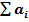 «Санды зерттеу» жобасының кодыfrom array import array from random import randint import mathA=array("i") N=int( input() )A=[0]*N; t=0; jaisan=0;S=0; jup=0A =[ randint(2,1000) for x in range(N)]#Jup elementterdi anyqtaufor i in range(0,N): if A[i]%2==0:jup+=1#Jai elementterdi anyqtaufor i in range(0,N): t=0;for j in range(2, round(math.sqrt(A[i]))+1):if A[i]% j==0: t=1if t== 0:jaisan+=1#	Arifmetikalyq	ortasynan	kishilerdi anyqtau'for i in range(0,N): S+=A[i]S=S/Nprint ('Jup elementter sany=',jup) print ('Jai elementter sany=',jaisan) print('Arifmetikalyq ortasy=', S)print('Arifmetikalyq ortasynan kishiler') for i in range(0,N):if A[i]<S:print(A[i],end=" ")№2- практикалық тапсырма. Бірқалыпты түзу сызықты қозғалыста жүрілген жолдың уақытқа тәуелділігін зерттеу (физика практикум)Суы бар шыны түтікшені ішінде ауасы бар доп (стеариновый шарик) түтіктің жоғарғы жағына көтерілгенше тігінен ұстап тұрып, ең жоғарғы нүктесіне жеткенде түтікті 1800 градусқа бұрып секундамермен уақытты өлшеу керек (1-сурет). Түтікті сызғыш көмегімен жартысын, үштен бірін, төрттен бірін, бестен бірін анықтап алып, осы жолдарда доптың жүру уақытын тіркеу керек (1- кесте).5 минТоптық жұмысБір өлшемді кестелердің математика және физикада қолдануына арналған практикалық тапсырмаларға талдау жасаңдар. Қолданудағы тиімділіктері қандай?Жұптық жұмысМатематика, физика, химия, биология және география пәндері бойынша біртипті деректерді өңдеуге арналған практикалық тапсырманы жоспарлаңдар.Оқушылардың жұмыстарын фигуралар арқылы бағалау.Геометриялық фигураларАяқталуы6 минРефлексияОқулықтағы тапсырмаларды орындау.«Бағдаршам» әдісіОқушылар сабақта нені жақсы білгенін стикерге жазып қызыл түске, онша түсінбегенін сары түске, мүлде түсінбегенін жасыл түске жапсырады.Оқушының жұмыс дәптеріҮй тапсырмасы 1 минОқулықтағы тапсырмаларды орындап келу.ОқулықТақырып: Элементтердің орнын ауыстыруМектеп:Мектеп:Күні:Мұғалімнің аты-жөні:Мұғалімнің аты-жөні:Сынып:Қатысқандар саны:Қатыспағандар саны:Оқу мақсаттары9.3.3.1- бірөлшемді массивтерді пайдаланып Python программалау тілінде программаларды жасау9.3.3.1- бірөлшемді массивтерді пайдаланып Python программалау тілінде программаларды жасауСабақ мақсаттарыБарлық оқушылар үшін:Бірөлшемді массив элементінің орнын ауыстыру әдістерін анықтау.Барлық оқушылар үшін:Бірөлшемді массив элементінің орнын ауыстыру әдістерін анықтау.Сабақ мақсаттарыКөптеген оқушылар үшін:Массив элементтерін бірін екіншісіне ауыстыруды программалауда қолдануКөптеген оқушылар үшін:Массив элементтерін бірін екіншісіне ауыстыруды программалауда қолдануСабақ мақсаттарыКейбір оқушылар үшін:Массив элементтерін ауыстырудың қажеттілігін тұжырымдау, бағалау.Кейбір оқушылар үшін:Массив элементтерін ауыстырудың қажеттілігін тұжырымдау, бағалау.Бағалау критерийі1. Бірөлшемді массив элементінің орнын ауыстыру әдістерін анықтайды;1. Бірөлшемді массив элементінің орнын ауыстыру әдістерін анықтайды;Массив элементтерін бірін екіншісіне ауыстыруды программалауда қолданады;Массив элементтерін ауыстырудың қажеттілігін тұжырымдап, бағалайды.Массив элементтерін бірін екіншісіне ауыстыруды программалауда қолданады;Массив элементтерін ауыстырудың қажеттілігін тұжырымдап, бағалайды.Массив элементтерін бірін екіншісіне ауыстыруды программалауда қолданады;Массив элементтерін ауыстырудың қажеттілігін тұжырымдап, бағалайды.Массив элементтерін бірін екіншісіне ауыстыруды программалауда қолданады;Массив элементтерін ауыстырудың қажеттілігін тұжырымдап, бағалайды.Құндылықтарға баулу«Мәңгілік ел» идеясының құндылықтарын жүзеге асыру. Топта бірлесіп жұмыс жасау, бір-бірлерінің пікірлерін тыңдау, сыйлау.«Мәңгілік ел» идеясының құндылықтарын жүзеге асыру. Топта бірлесіп жұмыс жасау, бір-бірлерінің пікірлерін тыңдау, сыйлау.«Мәңгілік ел» идеясының құндылықтарын жүзеге асыру. Топта бірлесіп жұмыс жасау, бір-бірлерінің пікірлерін тыңдау, сыйлау.«Мәңгілік ел» идеясының құндылықтарын жүзеге асыру. Топта бірлесіп жұмыс жасау, бір-бірлерінің пікірлерін тыңдау, сыйлау.Тілдік мақсаттарОқушылар орындай алады:Бірөлшемді массив элементінің орнын ауыстыру әдістерін ауыстыруды.Пәндік лексика және терминология:Массив, тип, элемент, индекс, массив атауы, ұзындық, кесте, код, файл, айнымалы, ауыстыру.Оқушылар орындай алады:Бірөлшемді массив элементінің орнын ауыстыру әдістерін ауыстыруды.Пәндік лексика және терминология:Массив, тип, элемент, индекс, массив атауы, ұзындық, кесте, код, файл, айнымалы, ауыстыру.Оқушылар орындай алады:Бірөлшемді массив элементінің орнын ауыстыру әдістерін ауыстыруды.Пәндік лексика және терминология:Массив, тип, элемент, индекс, массив атауы, ұзындық, кесте, код, файл, айнымалы, ауыстыру.Оқушылар орындай алады:Бірөлшемді массив элементінің орнын ауыстыру әдістерін ауыстыруды.Пәндік лексика және терминология:Массив, тип, элемент, индекс, массив атауы, ұзындық, кесте, код, файл, айнымалы, ауыстыру.Тілдік мақсаттарДиалог/жазбаша жұмысқа қажетті пайдалы фразалар топтамасыМассив элементтерінің орнын ауыстырудағы мақсат не?Осы тақырыпқа байланысты күнделікті тұрмыстан қандай мысалдарды келтіре аласың?Диалог/жазбаша жұмысқа қажетті пайдалы фразалар топтамасыМассив элементтерінің орнын ауыстырудағы мақсат не?Осы тақырыпқа байланысты күнделікті тұрмыстан қандай мысалдарды келтіре аласың?Диалог/жазбаша жұмысқа қажетті пайдалы фразалар топтамасыМассив элементтерінің орнын ауыстырудағы мақсат не?Осы тақырыпқа байланысты күнделікті тұрмыстан қандай мысалдарды келтіре аласың?Диалог/жазбаша жұмысқа қажетті пайдалы фразалар топтамасыМассив элементтерінің орнын ауыстырудағы мақсат не?Осы тақырыпқа байланысты күнделікті тұрмыстан қандай мысалдарды келтіре аласың?Тілдік мақсаттарЖазу:Элементтердің орындарын ауыстыру әрекеттерін жазыңдар.Жазу:Элементтердің орындарын ауыстыру әрекеттерін жазыңдар.Жазу:Элементтердің орындарын ауыстыру әрекеттерін жазыңдар.Жазу:Элементтердің орындарын ауыстыру әрекеттерін жазыңдар.Пәнаралық байланысМатематикалық амалдар, ағылшын, орыс тіліндегі сөздер қолданылады.Математикалық амалдар, ағылшын, орыс тіліндегі сөздер қолданылады.Математикалық амалдар, ағылшын, орыс тіліндегі сөздер қолданылады.Математикалық амалдар, ағылшын, орыс тіліндегі сөздер қолданылады.Тірек білім, білік, дағдыларТірек білім, білік, дағдыларТірек білім, білік, дағдыларЭлементтердің орнын ауыстыру.Элементтердің орнын ауыстыру.ЖоспарЖоспарЖоспарЖоспарЖоспарСабақ кезеңдеріСабақ кезеңдеріЖоспарланған іс-әрекетЖоспарланған іс-әрекетҚосымшаресурстарБасталуы3 мин7 минБасталуы3 мин7 минОй сергіту жаттығуы. «Жақсы қасиеттерін тап»Оқушылардың есімдері жазылған парақшалар таратылып беріледі. Кімге қай оқушының аты түссе сол параққа сол оқушылардың жақсы қасиеттерін жазып айтады. Ал басқалар кімді айтқанын табу керек.Үй тапсырмасын пысықтауОқулықтағы тапсырмалардың жауаптарын тақтада қорғайды, топта талдайды. Өзара бағалайды.Ой сергіту жаттығуы. «Жақсы қасиеттерін тап»Оқушылардың есімдері жазылған парақшалар таратылып беріледі. Кімге қай оқушының аты түссе сол параққа сол оқушылардың жақсы қасиеттерін жазып айтады. Ал басқалар кімді айтқанын табу керек.Үй тапсырмасын пысықтауОқулықтағы тапсырмалардың жауаптарын тақтада қорғайды, топта талдайды. Өзара бағалайды.Негізгі бөлім2 мин7 минНегізгі бөлім2 мин7 минМиға шабуыл сұрақтарымен жұмыс жасауМассив элементтерінің орнын ауыстырудағы мақсат не?Осы тақырыпқа байланысты күнделікті тұрмыстан қандай мысалдарды келтіре аласың?Оқулықпен жұмысЖаңа ақпаратпен танысу. Әдістемелік берілген сұрақтарға жеке, топта, ұжымда жауап береді. Мұғалім толықтырып отырады.Миға шабуыл сұрақтарымен жұмыс жасауМассив элементтерінің орнын ауыстырудағы мақсат не?Осы тақырыпқа байланысты күнделікті тұрмыстан қандай мысалдарды келтіре аласың?Оқулықпен жұмысЖаңа ақпаратпен танысу. Әдістемелік берілген сұрақтарға жеке, топта, ұжымда жауап береді. Мұғалім толықтырып отырады.ОқулықBilimland.kzКомпьютермен жұмыс6 мин3-мысал:А[N] бірөлшемді массивіКомпьютер,берілген(1<N<100). Осы массивтің элементтерін оңға қарай циклдік жылжытужасайтын «Оңға жылжу» жобасын дайында.оқулықЦиклдік жылжытуды оң жаққа қарайорындаудың сұлбасын қарастырайық.Мысалы, А[5] массиві үшін оң жаққа циклдікжылжытуды қарастырайық (1-сұлба)..from array import arrayA=array("i")N=int(input('N=')){массив ұзындығы}P=int(input('P=')) {жылжыту саны}A=[0]*N;for i in range(0, N):A[i]=int(input())for i in range(1, P): {Жылжыту циклы}m=N; k=A[N-1]for j in range(0, N):m-=1A[m]=A[m-1]{массивті жылжыту}A[0]=k{Соңғы мүшені жүктеу}print('A=',A)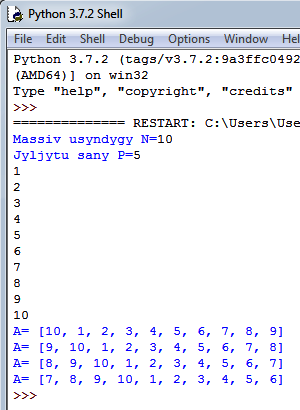 ДескрипторБірөлшемді массивтерді анықтайды;Бірөлшемді массивтерді программалаудақолданады.5 минЖұптық жұмысЖұбыңмен бірге массивті оңға циклдікжылжыту жобасына талдау жүргіз. Жоба4 минпрограммасындағы әрбір оператордың қызметін және ұйымдастырылған әрбір циклдің қызметіне жеке-жеке талдау жасап, нақты қызметін айқындаңдар.ДескрипторБірөлшемді массивтерді қолданудың маңыздылығын тұжырымдайды.Смайликтер арқылы бағалау.Топтық жұмысТоппен бірге массив элементтерін солға қарай жылжыту сұлбасын дайында. Оңға қарай жылжыту программасына өзгертіп, массив элементтерін сол жаққа жылжытатын программа кодын дайындап, ұсыныңдар.Оқушылардың жұмыстарын смайликтер арқылы бағалайды.СмайликтерАяқталуы5 минРефлексияШарт тексеру операторын қолданбай, массивтегі элементтерін кері мәнге айналдыруға бола ма (мысалы, оң болса теріске, теріс сан болса оң санға)?Массивтің кез келген екі элементінің мәнін бір-біріне қалай ауыстыруға болады?Массив элементтерін ауыстыру жолдарын пайдаланып математика, физика және т.б. пәндердегі қандай тапсырмалардың визуалды ортадағы жобасын дайындауға болады?Массив элементтеріне 1-ден 20-ға дейін сандарды өсу ретімен пернетақтадан енгізбей қалай автоматты түрде жүктеуге болады деп ойлайсың? Өз ұсынысыңды жаса.«Бутерброд» әдісіОқушылар сабақ туралы алдымен жақсы пікір, екінші құрылымды сын, үшінші тағы жақсы пікір айтады.ОқулықҮй тапсырмасы1 минОқулықтағы тапсырмаларды орындау.ОқулықТақырып: СұрыптауТақырып: СұрыптауТақырып: СұрыптауМектеп:Мектеп:Мектеп:Күні:Күні:Күні:Мұғалімнің аты-жөні:Мұғалімнің аты-жөні:Мұғалімнің аты-жөні:Сынып:Сынып:Сынып:Қатысқандар саны:Қатыспағандар саны:Қатыспағандар саны:Оқу мақсаттарыОқу мақсаттарыОқу мақсаттары9.3.2.1- сұрыптау алгоритмдерін қолдану9.3.2.1- сұрыптау алгоритмдерін қолдану9.3.2.1- сұрыптау алгоритмдерін қолдануСабақ мақсаттарыСабақ мақсаттарыСабақ мақсаттарыБарлық оқушылар үшін:Сұрыптау алгоритмдерін анықтау;Барлық оқушылар үшін:Сұрыптау алгоритмдерін анықтау;Барлық оқушылар үшін:Сұрыптау алгоритмдерін анықтау;Сабақ мақсаттарыСабақ мақсаттарыСабақ мақсаттарыКөптеген оқушылар үшін:Сұрыптау алгоритмдерін салыстыру;Көптеген оқушылар үшін:Сұрыптау алгоритмдерін салыстыру;Көптеген оқушылар үшін:Сұрыптау алгоритмдерін салыстыру;Сабақ мақсаттарыСабақ мақсаттарыСабақ мақсаттарыКейбір оқушылар үшін:Сұрыптау алгоритмдерін қолдану.Кейбір оқушылар үшін:Сұрыптау алгоритмдерін қолдану.Кейбір оқушылар үшін:Сұрыптау алгоритмдерін қолдану.Бағалау критерийіБағалау критерийіБағалау критерийіСұрыптау алгоритмдерін анықтайды;Сұрыптау алгоритмдерін салыстырады;Сұрыптау алгоритмдерін қолданады.Сұрыптау алгоритмдерін анықтайды;Сұрыптау алгоритмдерін салыстырады;Сұрыптау алгоритмдерін қолданады.Сұрыптау алгоритмдерін анықтайды;Сұрыптау алгоритмдерін салыстырады;Сұрыптау алгоритмдерін қолданады.Құндылықтарға баулуҚұндылықтарға баулуҚұндылықтарға баулу«Мәңгілік ел» идеясының құндылықтарын жүзеге асыру. Топта бірлесіп жұмыс жасау, бір-бірлерінің пікірлерін тыңдау, сыйлау.«Мәңгілік ел» идеясының құндылықтарын жүзеге асыру. Топта бірлесіп жұмыс жасау, бір-бірлерінің пікірлерін тыңдау, сыйлау.«Мәңгілік ел» идеясының құндылықтарын жүзеге асыру. Топта бірлесіп жұмыс жасау, бір-бірлерінің пікірлерін тыңдау, сыйлау.Тілдік мақсаттарТілдік мақсаттарТілдік мақсаттарПәндік лексика және терминология:Сұрыптау-сортировка-sort, массивті сұрыптау-сортировка массива- sorting array, жылдам сұрыптау-быстрая сортировка-quick sort, көбік-пена-foam, таңдау-выбор-selectionПәндік лексика және терминология:Сұрыптау-сортировка-sort, массивті сұрыптау-сортировка массива- sorting array, жылдам сұрыптау-быстрая сортировка-quick sort, көбік-пена-foam, таңдау-выбор-selectionПәндік лексика және терминология:Сұрыптау-сортировка-sort, массивті сұрыптау-сортировка массива- sorting array, жылдам сұрыптау-быстрая сортировка-quick sort, көбік-пена-foam, таңдау-выбор-selectionТілдік мақсаттарТілдік мақсаттарТілдік мақсаттарДиалог/жазбаша жұмысқа қажетті пайдалы фразалар топтамасыСұрыптау деген не?Массив элементтерін сұрыптау дегенді қалай түсінесің?Осы тақырыпқа байланысты күнделікті тұрмыстан қандай мысалдарды келтіре аласың?Диалог/жазбаша жұмысқа қажетті пайдалы фразалар топтамасыСұрыптау деген не?Массив элементтерін сұрыптау дегенді қалай түсінесің?Осы тақырыпқа байланысты күнделікті тұрмыстан қандай мысалдарды келтіре аласың?Диалог/жазбаша жұмысқа қажетті пайдалы фразалар топтамасыСұрыптау деген не?Массив элементтерін сұрыптау дегенді қалай түсінесің?Осы тақырыпқа байланысты күнделікті тұрмыстан қандай мысалдарды келтіре аласың?Тілдік мақсаттарТілдік мақсаттарТілдік мақсаттарЖазу:Сұрыптау алгоритмдерін жазыңдар.Жазу:Сұрыптау алгоритмдерін жазыңдар.Жазу:Сұрыптау алгоритмдерін жазыңдар.Пәнаралық байланысПәнаралық байланысПәнаралық байланысМатематикалық амалдар, ағылшын тілінде сөздер қолданылады.Математикалық амалдар, ағылшын тілінде сөздер қолданылады.Математикалық амалдар, ағылшын тілінде сөздер қолданылады.Тірек білім, білік, дағдыларТірек білім, білік, дағдыларМассивті сұрыптау.Массивті сұрыптау.Массивті сұрыптау.Массивті сұрыптау.ЖоспарЖоспарЖоспарЖоспарЖоспарЖоспарСабақ кезеңдеріЖоспарланған іс-әрекетЖоспарланған іс-әрекетЖоспарланған іс-әрекетЖоспарланған іс-әрекетҚосымша ресурстарБасталуы3 мин7 минутОй сергіту жаттығуы. «Титаник» ойыны Титаник кемесі апатқа ұшыраған, құтқарушылар адамдарды құтқару үшін келіп тұр. Бірақ барлығы қайыққа сыймайды. Сол үшін жағдайларына қарап құтқару керек. Үш құтқарушыға жасырын тапсырма берілген. Бірінші құтқарушы жағдайын айтып келген әрбір екінші адамды құтқарады, екінші құтқарушы жағдайын айтып келген әрбір үшінші адамды құтқаруы керек. Ал үшінші құтқарушы қанша жағдайын айтса да құтқармай тұрады.Қайыққа отыру үшін оқушылар құтқарушыларға барынша жағдайларын айтады. Мысалы, үйде қарт әжем бар, анамды емдетуім керек деген секілді сылтау айтылады.Бұл ойында адамдарды жағдайына қарап сұрыптау арқылы тақырып ашылады.Үй тапсырмасын пысықтау.Өткен тақырып бойынша оқулықта берілген тапсырмалардың шығу жолын тақтада, топта талдайды.Ауызша мадақтау, ынталандыру.Компьютер, оқулықНегізгі бөлім2 мин7 мин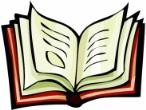 6 минМиға шабуыл сұрақтарымен жұмыс жасауСұрыптау деген не?Массив элементтерін сұрыптау дегенде не түсінесің?Осы тақырыпқа байланысты күнделікті тұрмыстан қандай мысалдарды келтіре аласың?Оқулықпен жұмысЖаңа ақпаратпен танысу. Әдістемелік берілген сұрақтарға жеке, топта, ұжымда жауап береді. Мұғалім толықтырып отырады.Компьютермен жұмыс«Алма сыйлау» жобасыГүләселдің N алмасы бар (0<N<100). Алмаларының салмақтары ai массивін құрайды (ai<1000). Гүләсел сіңлісі Гауһарға сол алмалардың арасынан ең үлкен К алмасын сыйлағысы келеді (0<К < N). Python программалау тілінде Гүләселге сыйға тартатын алмаларын таңдауға көмектестін программа дайында.ОқулықBilimland.kzКомпьютер3- код from random import randint from array import array B=array("i")# Qsort процедурасыdef qSort ( A, p, q ): if p >= q: returnL = p; R = qX = A[(L+R)//2]while L <= R:while A[L] > X: L += 1 while A[R] < X: R-= 1 if L <= R:A[L], A[R] = A[R], A[L]L += 1; R -= 1qSort ( A, p, R ); qSort ( A, L, q )# Негiзгi программа N=int(input('Almalardyn sanyn=')) K=int(input('Silaityn almalar sany='))B=[0]*Nfor i in range (0,N): B[i] = randint(1,100)print('Almalardyn salmagy') print(B)qSort ( B, 0, N-1)print('Alma salmaktarynyn kemu retimen ornalasuy')print(B)print('Silaityn almalary') print(B[:K])Түсініктеме: Жобаның программасын дайындау кезеңінде алмалар салмағына арналған массивті кездейсоқ сандармен құраймыз. Алмалардың санының шегі үлкен болғандықтан, жылдам сұрыптау үшін Qsort әдісін қолданамыз. Жобаның программалық кодында (3-код) алмаларды салмағының кему ретімен орналастырамыз. Сый- лауға алғашқы К алманы нәтиже ретінде баспаға береміз (4-сурет)4 мин3 мин4-сурет. «Алма сыйлау» жобасының орындалу кезеңі4 мин3 минТоптық жұмыс«Алма сыйлау» жобасының программасына талдау жүргіз. Жоба программасындағы әрбір оператордың қызметін және ұйымдастырылған әрбір циклдің қызметіне жеке-жеке талдау жасап, нақты қызметін айқындаңдар.Жұптық жұмысСыныптастарыңды көркем әдебиет оқуға шақыру мақсатында «100 кітап жобасы» аясында өздерің оқыған 10 кітаптың атауы мен шыққан жылы бойынша екі массив құрастырып, төмендегі шарттарды орындайтын жобаның жоспарын жасап, ұсын.Кітаптардың атауларын әліпби бойынша ретте.Кітаптарды шыққан жылы бойынша жаңасынан ескісіне қарай сұрыптау жүргізіңдер.Оқушылардың жұмыстарын бағалау парағына балл қою арқылы бағалауТоптық жұмыс«Алма сыйлау» жобасының программасына талдау жүргіз. Жоба программасындағы әрбір оператордың қызметін және ұйымдастырылған әрбір циклдің қызметіне жеке-жеке талдау жасап, нақты қызметін айқындаңдар.Жұптық жұмысСыныптастарыңды көркем әдебиет оқуға шақыру мақсатында «100 кітап жобасы» аясында өздерің оқыған 10 кітаптың атауы мен шыққан жылы бойынша екі массив құрастырып, төмендегі шарттарды орындайтын жобаның жоспарын жасап, ұсын.Кітаптардың атауларын әліпби бойынша ретте.Кітаптарды шыққан жылы бойынша жаңасынан ескісіне қарай сұрыптау жүргізіңдер.Оқушылардың жұмыстарын бағалау парағына балл қою арқылы бағалауТоптық жұмыс«Алма сыйлау» жобасының программасына талдау жүргіз. Жоба программасындағы әрбір оператордың қызметін және ұйымдастырылған әрбір циклдің қызметіне жеке-жеке талдау жасап, нақты қызметін айқындаңдар.Жұптық жұмысСыныптастарыңды көркем әдебиет оқуға шақыру мақсатында «100 кітап жобасы» аясында өздерің оқыған 10 кітаптың атауы мен шыққан жылы бойынша екі массив құрастырып, төмендегі шарттарды орындайтын жобаның жоспарын жасап, ұсын.Кітаптардың атауларын әліпби бойынша ретте.Кітаптарды шыққан жылы бойынша жаңасынан ескісіне қарай сұрыптау жүргізіңдер.Оқушылардың жұмыстарын бағалау парағына балл қою арқылы бағалауАяқталуы7 минРефлексияМассивті сұрыптау  деген не?Массивтерді сұрыптайтын негізгі әдістер туралы не айтуға болады?Сұрыптау алгоритмдеріне қандай талаптар қойылады?Сұрыптауды қолданып, массивтің минималды элементін қалай табуға болады?Ең жылдам сұрыптау әдісі жайлы не айта аласың?Көпіршік әдісте сұрыптау қалай жүзеге асады?Бүгінгі сабақтан не үйрендім? Қандай тапсырма қызықты болды? Көңіл күйім қандай?Массивті сұрыптау  деген не?Массивтерді сұрыптайтын негізгі әдістер туралы не айтуға болады?Сұрыптау алгоритмдеріне қандай талаптар қойылады?Сұрыптауды қолданып, массивтің минималды элементін қалай табуға болады?Ең жылдам сұрыптау әдісі жайлы не айта аласың?Көпіршік әдісте сұрыптау қалай жүзеге асады?Бүгінгі сабақтан не үйрендім? Қандай тапсырма қызықты болды? Көңіл күйім қандай?Массивті сұрыптау  деген не?Массивтерді сұрыптайтын негізгі әдістер туралы не айтуға болады?Сұрыптау алгоритмдеріне қандай талаптар қойылады?Сұрыптауды қолданып, массивтің минималды элементін қалай табуға болады?Ең жылдам сұрыптау әдісі жайлы не айта аласың?Көпіршік әдісте сұрыптау қалай жүзеге асады?Бүгінгі сабақтан не үйрендім? Қандай тапсырма қызықты болды? Көңіл күйім қандай?ОқулықҮй    тапсырмасы 1 минЖинақтау бөлімінде «100 кітап жобасы» аясында өздерің оқыған 10 кітаптың атауы мен шыққан жылы бойынша құрастырған деректерің бойынша жоспарлаған жобаларыңның визуалды ортада жобасын дайында.Жинақтау бөлімінде «100 кітап жобасы» аясында өздерің оқыған 10 кітаптың атауы мен шыққан жылы бойынша құрастырған деректерің бойынша жоспарлаған жобаларыңның визуалды ортада жобасын дайында.Жинақтау бөлімінде «100 кітап жобасы» аясында өздерің оқыған 10 кітаптың атауы мен шыққан жылы бойынша құрастырған деректерің бойынша жоспарлаған жобаларыңның визуалды ортада жобасын дайында.Оқулық, компьютерТақырып: Элементті өшіру және кірістіруМектеп:Мектеп:Күні:Мұғалімнің аты-жөні:Мұғалімнің аты-жөні:Сынып:Қатысқандар саны:Қатыспағандар саны:Оқу мақсаттары9.3.3.1 – бірөлшемді массивтер пайдаланып Python программалау тілінде программаларды жасау9.3.3.1 – бірөлшемді массивтер пайдаланып Python программалау тілінде программаларды жасауСабақ мақсаттарыБарлық оқушылар үшін:Python-да бірөлшемді массивке элементтерді кірістіруді және өшіруді жүзеге асыру жолдарымен танысу.Барлық оқушылар үшін:Python-да бірөлшемді массивке элементтерді кірістіруді және өшіруді жүзеге асыру жолдарымен танысу.Сабақ мақсаттарыКөптеген оқушылар үшін:Python-да бірөлшемді массивке элементтерді кірістіруді және өшіруді қолдану.Көптеген оқушылар үшін:Python-да бірөлшемді массивке элементтерді кірістіруді және өшіруді қолдану.Сабақ мақсаттарыКейбір оқушылар үшін:Python-да бірөлшемді массивке элементтерді кірістіруді және өшіруді қолдануды тұжырымдау.Кейбір оқушылар үшін:Python-да бірөлшемді массивке элементтерді кірістіруді және өшіруді қолдануды тұжырымдау.Бағалау критерийіPython-да бірөлшемді массивке элементтерді кірістіруді және өшіруді жүзеге асыру жолдарымен танысады;Python-да бірөлшемді массивке элементтерді кірістіруді және өшіруді қолданады;Python-да бірөлшемді массивке элементтерді кірістіруді және өшіруді қолдануды тұжырымдайды.Python-да бірөлшемді массивке элементтерді кірістіруді және өшіруді жүзеге асыру жолдарымен танысады;Python-да бірөлшемді массивке элементтерді кірістіруді және өшіруді қолданады;Python-да бірөлшемді массивке элементтерді кірістіруді және өшіруді қолдануды тұжырымдайды.Құндылықтарға баулу«Мәңгілік ел» идеясының құндылықтарын жүзеге асыру. Топта бірлесіп жұмыс жасау, бір-бірлерінің пікірлерін тыңдау, сыйлау.«Мәңгілік ел» идеясының құндылықтарын жүзеге асыру. Топта бірлесіп жұмыс жасау, бір-бірлерінің пікірлерін тыңдау, сыйлау.Тілдік мақсаттарОқушылар орындай алады:Python-да бірөлшемді массивке элементтерді кірістіруді және өшіруді қолданады.Пәндік лексика және терминология:Массив-array, элемент-element, өшіру-выключить-turn off, қою- вставить-insert.Оқушылар орындай алады:Python-да бірөлшемді массивке элементтерді кірістіруді және өшіруді қолданады.Пәндік лексика және терминология:Массив-array, элемент-element, өшіру-выключить-turn off, қою- вставить-insert.Тілдік мақсаттарДиалог/жазбаша жұмысқа қажетті пайдалы фразалар топтамасыЭлементтерді массивтен қалай өшіруге болады?Массивке жаңа элементтерді қалай кірістіруге болады?Диалог/жазбаша жұмысқа қажетті пайдалы фразалар топтамасыЭлементтерді массивтен қалай өшіруге болады?Массивке жаңа элементтерді қалай кірістіруге болады?Тілдік мақсаттарЖазу:Элементтерді өшіру мен кірістіру алгоритмін жазыңдар.Жазу:Элементтерді өшіру мен кірістіру алгоритмін жазыңдар.Пәнаралық байланысМатематикалық амалдар, ағылшын, орыс тіліндегі сөздер қолданылады.Математикалық амалдар, ағылшын, орыс тіліндегі сөздер қолданылады.Тірек білім, білік,дағдыларМассив элементтерін өшіру мен кірістіру.Массив элементтерін өшіру мен кірістіру.ЖоспарЖоспарЖоспарСабақ кезеңдеріЖоспарланған іс-әрекетҚосымша ресурстарБасталуы3 мин7 минОй сергіту жаттығуы«Самурай, айдаһар, ханшайым»Оқушылар екі топқа бөлініп, екі қатарда бір- біріне қарап тұрады. «Айдаһар, Ханшайым, Самурай» ойыны. Айдаһар ханшайымды, ханшайым самурайды, самурай айдаһарды жеңеді. Оқушылар кейіпкерлерді сомдайды: ханшайым етегін жайып иіледі, самурай қылышын сермейді, айдаһар қорқытады. Егер жүргізуші бір дегенде бірінші топ айдаһардың кейпіне, екінші топ ханшайымның кейпіне енсе, бірінші топ жеңеді. Жеңімпаз топ марапатталады.Үй тапсырмасын пысықтауӨткен тақырып бойынша оқулықта берілген тапсырмадағы жобаларын тақтада қорғайды, топта талдайды. Өзара бағалайды.Оқушылардың іс-әрекеттерін ауызша мадақтау, қолдау.Негізгі бөлім3 минМиға шабуыл сұрақтарымен жұмыс жасауЭлементтерді массивтен қалай өшіруге болады?Массивке жаңа элементтерді қалай кірістіруге болады?Оқулықпен жұмысЖаңа ақпаратпен танысу. Әдістемелік берілген сұрақтарға жеке, топта, ұжымда жауап береді. Мұғалім толықтырып отырады.Компьютермен жұмыс«Өшіру және кірістіру» жобасы Ұзындығы N тең болған (0<N<100) массив берілген. Осы массивте төмендегі әрекеттерді орындайтын жоба құрыңдар.Массивтегі барлық нөлдерді өшіріп тастайтын болсын.Массивтегі ең үлкен элементті өшірсін.Массивте жоқ ең кіші санды соңына қосатын болсын.Массив	элементтерін	құруда	кездейсоқ сандар операторын қолдан.Жоба кодыfrom array import array from random import randint A=array("i")ОқулықМиға шабуыл сұрақтарымен жұмыс жасауЭлементтерді массивтен қалай өшіруге болады?Массивке жаңа элементтерді қалай кірістіруге болады?Оқулықпен жұмысЖаңа ақпаратпен танысу. Әдістемелік берілген сұрақтарға жеке, топта, ұжымда жауап береді. Мұғалім толықтырып отырады.Компьютермен жұмыс«Өшіру және кірістіру» жобасы Ұзындығы N тең болған (0<N<100) массив берілген. Осы массивте төмендегі әрекеттерді орындайтын жоба құрыңдар.Массивтегі барлық нөлдерді өшіріп тастайтын болсын.Массивтегі ең үлкен элементті өшірсін.Массивте жоқ ең кіші санды соңына қосатын болсын.Массив	элементтерін	құруда	кездейсоқ сандар операторын қолдан.Жоба кодыfrom array import array from random import randint A=array("i")7 минМиға шабуыл сұрақтарымен жұмыс жасауЭлементтерді массивтен қалай өшіруге болады?Массивке жаңа элементтерді қалай кірістіруге болады?Оқулықпен жұмысЖаңа ақпаратпен танысу. Әдістемелік берілген сұрақтарға жеке, топта, ұжымда жауап береді. Мұғалім толықтырып отырады.Компьютермен жұмыс«Өшіру және кірістіру» жобасы Ұзындығы N тең болған (0<N<100) массив берілген. Осы массивте төмендегі әрекеттерді орындайтын жоба құрыңдар.Массивтегі барлық нөлдерді өшіріп тастайтын болсын.Массивтегі ең үлкен элементті өшірсін.Массивте жоқ ең кіші санды соңына қосатын болсын.Массив	элементтерін	құруда	кездейсоқ сандар операторын қолдан.Жоба кодыfrom array import array from random import randint A=array("i")Миға шабуыл сұрақтарымен жұмыс жасауЭлементтерді массивтен қалай өшіруге болады?Массивке жаңа элементтерді қалай кірістіруге болады?Оқулықпен жұмысЖаңа ақпаратпен танысу. Әдістемелік берілген сұрақтарға жеке, топта, ұжымда жауап береді. Мұғалім толықтырып отырады.Компьютермен жұмыс«Өшіру және кірістіру» жобасы Ұзындығы N тең болған (0<N<100) массив берілген. Осы массивте төмендегі әрекеттерді орындайтын жоба құрыңдар.Массивтегі барлық нөлдерді өшіріп тастайтын болсын.Массивтегі ең үлкен элементті өшірсін.Массивте жоқ ең кіші санды соңына қосатын болсын.Массив	элементтерін	құруда	кездейсоқ сандар операторын қолдан.Жоба кодыfrom array import array from random import randint A=array("i")Слайд материалы, bilimland.kz7 минМиға шабуыл сұрақтарымен жұмыс жасауЭлементтерді массивтен қалай өшіруге болады?Массивке жаңа элементтерді қалай кірістіруге болады?Оқулықпен жұмысЖаңа ақпаратпен танысу. Әдістемелік берілген сұрақтарға жеке, топта, ұжымда жауап береді. Мұғалім толықтырып отырады.Компьютермен жұмыс«Өшіру және кірістіру» жобасы Ұзындығы N тең болған (0<N<100) массив берілген. Осы массивте төмендегі әрекеттерді орындайтын жоба құрыңдар.Массивтегі барлық нөлдерді өшіріп тастайтын болсын.Массивтегі ең үлкен элементті өшірсін.Массивте жоқ ең кіші санды соңына қосатын болсын.Массив	элементтерін	құруда	кездейсоқ сандар операторын қолдан.Жоба кодыfrom array import array from random import randint A=array("i")Миға шабуыл сұрақтарымен жұмыс жасауЭлементтерді массивтен қалай өшіруге болады?Массивке жаңа элементтерді қалай кірістіруге болады?Оқулықпен жұмысЖаңа ақпаратпен танысу. Әдістемелік берілген сұрақтарға жеке, топта, ұжымда жауап береді. Мұғалім толықтырып отырады.Компьютермен жұмыс«Өшіру және кірістіру» жобасы Ұзындығы N тең болған (0<N<100) массив берілген. Осы массивте төмендегі әрекеттерді орындайтын жоба құрыңдар.Массивтегі барлық нөлдерді өшіріп тастайтын болсын.Массивтегі ең үлкен элементті өшірсін.Массивте жоқ ең кіші санды соңына қосатын болсын.Массив	элементтерін	құруда	кездейсоқ сандар операторын қолдан.Жоба кодыfrom array import array from random import randint A=array("i")Компьютер6 минN=int(input('Massiv uzyndygy='))A=[0]*N;k=p=0for i in range (0,N): A[i] = randint(1,100)print('A=',A) min=A[0]; max=A[0] for i in range (0,N):if A[i]> max : max=A[i]; p=ifor i in range (0,N): if A[i]< min:min=A[i];k=i A.pop(k) print('A=',A)print('En kishi element=',min) A.pop(p)print('A=',A)print('En ulken element=',max) A.append(min) A.append(max)print('A=',A)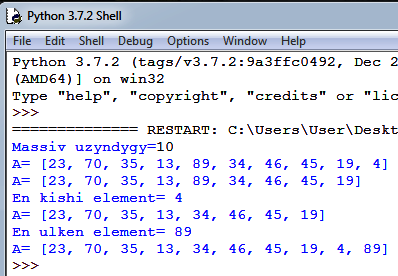 ДескрипторБірөлшемді массивте элементтерді өшіреді. Жаңа элемент кірістіреді.Топтық жұмыс:Массив элементтерін өшіру немесе кірістіруге арналған мысалдармен жобаларды топта талдаңдар. Түрлі есептерді шешудегі қолдану бағыттарын, өзіндік ерекшеліктерін айқындаңдар.Бірөлшемді массив элементтерін өшіру немесе жаңа элемент кірістіруге байланысты математикадағы немесе күнделікті өмірден алынған, өздеріңе таныс мысалдардың бірінің жобасын жоспарлап, ұсыныңдар.Оқушылардың жұмыстарын фишкалар арқылы бағалау. Тапсырма нәтижесіне сәйкесфишкалар жинайды.Аяқталуы6 минРефлексияОқулықтағы тапсырманы орындауМассивтен элементтер қалай өшіріледі?Массивке жаңа элемент қосу қалай жүзеге асады?Массивтегі бірінші орынға жаңа элементті қалай жүктеуге болады?«Сенім ағашы» әдісіОқушылар сабақтан алған әсерлерін стикерге жазып ағашқа жапсырады.ОқулықҮй    тапсырмасы 1 минОқулықта берілген тапсырманы орындап келу.КомпьютерТақырып: Екіөлшемді массивМектеп:Мектеп:Күні:Мұғалімнің аты-жөні:Мұғалімнің аты-жөні:Сынып:Қатысқандар саны:Қатыспағандар саны:Оқу мақсаттары9.3.3.2 – екіөлшемді массивтерді пайдаланып Python программалау тілінде бағдарламаларды жасау9.3.3.2 – екіөлшемді массивтерді пайдаланып Python программалау тілінде бағдарламаларды жасауСабақ мақсаттарыБарлық оқушылар үшін:Екіөлшемді массивтер мен диагональдарын анықтау;Барлық оқушылар үшін:Екіөлшемді массивтер мен диагональдарын анықтау;Сабақ мақсаттарыКөптеген оқушылар үшін:Python программалау тілінде екіөлшемді массивтерді қолдану;Көптеген оқушылар үшін:Python программалау тілінде екіөлшемді массивтерді қолдану;Сабақ мақсаттарыКейбір оқушылар үшін:Екіөлшемді массивтерді Python программалау тілінде қолданудың маңыздылығын тұжырымдауКейбір оқушылар үшін:Екіөлшемді массивтерді Python программалау тілінде қолданудың маңыздылығын тұжырымдауБағалау критерийіЕкіөлшемді массивтер мен диагональдарын анықтайды;Python программалау тілінде екіөлшемді массивтерді қолданады;Екіөлшемді массивтерді Python программалау тілінде қолданудың маңыздылығын тұжырымдайды.Екіөлшемді массивтер мен диагональдарын анықтайды;Python программалау тілінде екіөлшемді массивтерді қолданады;Екіөлшемді массивтерді Python программалау тілінде қолданудың маңыздылығын тұжырымдайды.Құндылықтарға баулу«Мәңгілік ел» идеясының құндылықтарын жүзеге асыру. Топта бірлесіп жұмыс жасау, бір-бірлерінің пікірлерін тыңдау, сыйлау.«Мәңгілік ел» идеясының құндылықтарын жүзеге асыру. Топта бірлесіп жұмыс жасау, бір-бірлерінің пікірлерін тыңдау, сыйлау.Тілдік мақсаттарОқушылар орындай алады:Екіөлшемді массивтер мен диагональдарын анықтауды;Пәндік лексика және терминология:Матрица-матрица-matrix, екіөлшемді массив-двумерный массив-two- dimensional array, бас диагонал-главная диагональ-main diagonal, жанама диагональ-косвенная диагональ-Indirect diagonal.Оқушылар орындай алады:Екіөлшемді массивтер мен диагональдарын анықтауды;Пәндік лексика және терминология:Матрица-матрица-matrix, екіөлшемді массив-двумерный массив-two- dimensional array, бас диагонал-главная диагональ-main diagonal, жанама диагональ-косвенная диагональ-Indirect diagonal.Диалог/жазбаша жұмысқа қажетті пайдалы фразалар топтамасыМатрица ұғымын қалай түсінесің? Техникада қай салаларда кездеседі?Күнделікті өмірде кесте түрінде берілген деректермен жұмыс жасауға қандай мысалдар келтіре аласың?Диалог/жазбаша жұмысқа қажетті пайдалы фразалар топтамасыМатрица ұғымын қалай түсінесің? Техникада қай салаларда кездеседі?Күнделікті өмірде кесте түрінде берілген деректермен жұмыс жасауға қандай мысалдар келтіре аласың?Жазу:Екіөлшемді массив диагональдарын салыстырып жазыңдар.Жазу:Екіөлшемді массив диагональдарын салыстырып жазыңдар.Тірек білім, білік, дағдыларТірек білім, білік, дағдыларЕкіөлшемді массивтермен жұмыс.Екіөлшемді массивтермен жұмыс.Екіөлшемді массивтермен жұмыс.ЖоспарЖоспарЖоспарЖоспарЖоспарСабақ кезеңдеріЖоспарланған іс-әрекетЖоспарланған іс-әрекетЖоспарланған іс-әрекетҚосымша ресурстарБасталуы3 мин7 минОй сергіту жаттығуы. «Айдаһар» ойыныТоп қатарласып тұрады, әр қатысушы алдыңғы ойыншының белінен ұстайды. Саптың алдындағы ойыншы дракон «басы», соңғы қатысушы«құйрығы». «Басы» «құйрығын» ұстауға тырысады, ал басы бұлтарып ұстатпауы керек. Жаттығу барысында барлық қатысушы қолдарын жібермей қозғалады. Ойын оқушыларды жақсы сергітеді, топты белсенділікке әкеледі, мазасыздықтан арылтады.Үй тапсырмасын пысықтауӨткен тақырып бойынша оқулықта берілгентапсырмалардың шешімін топта талдайды. Өзара бағалайды.Ой сергіту жаттығуы. «Айдаһар» ойыныТоп қатарласып тұрады, әр қатысушы алдыңғы ойыншының белінен ұстайды. Саптың алдындағы ойыншы дракон «басы», соңғы қатысушы«құйрығы». «Басы» «құйрығын» ұстауға тырысады, ал басы бұлтарып ұстатпауы керек. Жаттығу барысында барлық қатысушы қолдарын жібермей қозғалады. Ойын оқушыларды жақсы сергітеді, топты белсенділікке әкеледі, мазасыздықтан арылтады.Үй тапсырмасын пысықтауӨткен тақырып бойынша оқулықта берілгентапсырмалардың шешімін топта талдайды. Өзара бағалайды.Ой сергіту жаттығуы. «Айдаһар» ойыныТоп қатарласып тұрады, әр қатысушы алдыңғы ойыншының белінен ұстайды. Саптың алдындағы ойыншы дракон «басы», соңғы қатысушы«құйрығы». «Басы» «құйрығын» ұстауға тырысады, ал басы бұлтарып ұстатпауы керек. Жаттығу барысында барлық қатысушы қолдарын жібермей қозғалады. Ойын оқушыларды жақсы сергітеді, топты белсенділікке әкеледі, мазасыздықтан арылтады.Үй тапсырмасын пысықтауӨткен тақырып бойынша оқулықта берілгентапсырмалардың шешімін топта талдайды. Өзара бағалайды.Негізгі бөлім2 мин7 мин12 минМиға шабуыл сұрақтарымен жұмыс істеуМатрица ұғымын қалай түсінесің? Техникада қай салаларда кездеседі?Күнделікті өмірде кесте түрінде берілген деректермен жұмыс жасауға қандай мысалдар келтіре аласың?Оқулықпен жұмысЖаңа ақпаратпен танысу. Әдістемелік берілген сұрақтарға жеке, топта, ұжымда жауап береді. Мұғалім толықтырып отырады.1-тапсырма Екіөлшемді массивтің бас және жанама диагональдарының айырмашылықтарын салыстырыңдар.Дескриптор:Екіөлшемді массивті анықтайды; Диагональдарын салыстырады.2-тапсырма.2-мысал:А[N] [N] екіөлшемді массиві берілген (1<N<20). Осы массивтің бас диагоналінде орналасқан элементтердің қосындысын тап.Миға шабуыл сұрақтарымен жұмыс істеуМатрица ұғымын қалай түсінесің? Техникада қай салаларда кездеседі?Күнделікті өмірде кесте түрінде берілген деректермен жұмыс жасауға қандай мысалдар келтіре аласың?Оқулықпен жұмысЖаңа ақпаратпен танысу. Әдістемелік берілген сұрақтарға жеке, топта, ұжымда жауап береді. Мұғалім толықтырып отырады.1-тапсырма Екіөлшемді массивтің бас және жанама диагональдарының айырмашылықтарын салыстырыңдар.Дескриптор:Екіөлшемді массивті анықтайды; Диагональдарын салыстырады.2-тапсырма.2-мысал:А[N] [N] екіөлшемді массиві берілген (1<N<20). Осы массивтің бас диагоналінде орналасқан элементтердің қосындысын тап.Миға шабуыл сұрақтарымен жұмыс істеуМатрица ұғымын қалай түсінесің? Техникада қай салаларда кездеседі?Күнделікті өмірде кесте түрінде берілген деректермен жұмыс жасауға қандай мысалдар келтіре аласың?Оқулықпен жұмысЖаңа ақпаратпен танысу. Әдістемелік берілген сұрақтарға жеке, топта, ұжымда жауап береді. Мұғалім толықтырып отырады.1-тапсырма Екіөлшемді массивтің бас және жанама диагональдарының айырмашылықтарын салыстырыңдар.Дескриптор:Екіөлшемді массивті анықтайды; Диагональдарын салыстырады.2-тапсырма.2-мысал:А[N] [N] екіөлшемді массиві берілген (1<N<20). Осы массивтің бас диагоналінде орналасқан элементтердің қосындысын тап.ОқулықКомпьютер, bilimland.kz3 минfrom random import randint N=int(input())A = [ [0 for j in range(N)] for i in range(N)] for i in range(0, N):for j in range(0,N): A[i][j]=int(input())S=0; i=0for i in range(N): for j in range(N):if i == j:	(бас диагональді анықтау шарты)S+=A[i][j]print(S)3-мысал:А[N] [N] екіөлшемді массиві берілген (1<N<20). Осы массивтің жанама диагоналінің төменгі бөлігінде орналасқан элементтердің арасынан нөлге теңдерінің санын анықта.Жұптарының қосындысын тап.from random import randint N=int(input())A = [ [0 for j in range(N)] for i in range(N)] for i in range(0, N):for j in range(0,N): A[i][j]=randint(0, 1)print(A[i][j], end=' ') print()S=0;for i in range(0,N): for j in range(0,N):if i>N-j-1 and A[j][i]==0:S+=1print(S)ДескрипторЕкіөлшемді массивтерді анықтайды; Python программалау тілінде қолданады. Топтық жұмысЕкіөлшемді массивтердің қызметіне талдау жасаңдар. Массив элементтерін цикл көмегімен енгізу қалай жүзеге асады? Түсіндіріп беріңдер.Оқушылардың жұмыстарын бағалау кестесіне балл қою арқылы бағалау.Бағалау парағыАяқталуы3 минРефлексия2 минӨздеріңе таныс күнделікті қолданып жүрген екіөлшемді кестелерге массив құрап, ұсыныңдар. Мысалы, көбейту кестесін алуға болады.«БББ кестесі».Оқушылар сабақ туралы не білетінін, сабақта не білгенін, не білгісі келетінін кестеге жазады.ОқулықБілемБілдімБілгім келедіҮй тапсырмасы1 минОқулықта берілген тапсырманы орындап келуОқулықта берілген тапсырманы орындап келуОқулықта берілген тапсырманы орындап келуОқулықта берілген тапсырманы орындап келуОқулықта берілген тапсырманы орындап келуОқушының жұмыс дәптеріТақырып: Екі - өлшемді массивті сұрыптау, жолды өшіруМектеп:Мектеп:Күні:Мұғалімнің аты-жөні:Мұғалімнің аты-жөні:Сынып:Қатысқандар саны:Қатыспағандар саны:Оқу мақсаттары9.3.3.2 – екіөлшемді массивтерді пайдаланып Python программалау тілінде бағдарламаларды жасау9.3.3.2 – екіөлшемді массивтерді пайдаланып Python программалау тілінде бағдарламаларды жасауСабақ мақсаттарыБарлық оқушылар үшін:Python программалау тілінде екіөлшемді массив элементтеріне сілтеме жасау түрін анықтау;Барлық оқушылар үшін:Python программалау тілінде екіөлшемді массив элементтеріне сілтеме жасау түрін анықтау;Сабақ мақсаттарыКөптеген оқушылар үшін:Екіөлшемді массив элементтерін қолданып есептерді программалау;Көптеген оқушылар үшін:Екіөлшемді массив элементтерін қолданып есептерді программалау;Сабақ мақсаттарыКейбір оқушылар үшін:Екіөлшемді массивті сұрыптау программасының кодын ұсыну.Кейбір оқушылар үшін:Екіөлшемді массивті сұрыптау программасының кодын ұсыну.Бағалау критерийіPython программалау тілінде екіөлшемді массив элементтеріне сілтеме жасау түрін анықтайды;Екіөлшемді массив элементтерін қолданып есептерді программалайды;Екіөлшемді массивті сұрыптау программасының кодын ұсынады.Python программалау тілінде екіөлшемді массив элементтеріне сілтеме жасау түрін анықтайды;Екіөлшемді массив элементтерін қолданып есептерді программалайды;Екіөлшемді массивті сұрыптау программасының кодын ұсынады.Құндылықтарға баулу«Мәңгілік ел» идеясының құндылықтарын жүзеге асыру. Топта бірлесіп жұмыс жасау, бір-бірлерінің пікірлерін тыңдау, сыйлау.«Мәңгілік ел» идеясының құндылықтарын жүзеге асыру. Топта бірлесіп жұмыс жасау, бір-бірлерінің пікірлерін тыңдау, сыйлау.Тілдік мақсаттарПәндік лексика және терминология:Массив-array, тип-type, элемент-element, Матрица-матрица-matrix, екіөлшемді массив-двумерный массив-two-dimensional array, сілтеме-ссылка-link, сұрыптау-сортировка-sort.Пәндік лексика және терминология:Массив-array, тип-type, элемент-element, Матрица-матрица-matrix, екіөлшемді массив-двумерный массив-two-dimensional array, сілтеме-ссылка-link, сұрыптау-сортировка-sort.Тілдік мақсаттарДиалог/жазбаша жұмысқа қажетті пайдалы фразалар топтамасыМатрица ұғымын қалай түсінесің? Техникада қай салаларда кездеседі?Күнделікті өмірде кесте түрінде берілген деректермен жұмыс жасауға қандай мысалдар келтіре аласың?Диалог/жазбаша жұмысқа қажетті пайдалы фразалар топтамасыМатрица ұғымын қалай түсінесің? Техникада қай салаларда кездеседі?Күнделікті өмірде кесте түрінде берілген деректермен жұмыс жасауға қандай мысалдар келтіре аласың?Жазу:Екіөлшемді массивтерді есепте қолдану алгоритмін жазыңдар.Жазу:Екіөлшемді массивтерді есепте қолдану алгоритмін жазыңдар.Жазу:Екіөлшемді массивтерді есепте қолдану алгоритмін жазыңдар.Пәнаралық байланысПәнаралық байланысМатематикалық амалдар, ағылшын тілінде сөздер қолданылады.Математикалық амалдар, ағылшын тілінде сөздер қолданылады.Математикалық амалдар, ағылшын тілінде сөздер қолданылады.Тірек білім, білік, дағдыларТірек білім, білік, дағдыларТірек білім, білік, дағдыларЕкіөлшемді массив.Екіөлшемді массив.ЖоспарЖоспарЖоспарЖоспарЖоспарСабақ кезеңдеріЖоспарланған іс-әрекетЖоспарланған іс-әрекетЖоспарланған іс-әрекетҚосымша ресурстарБасталуы3 мин7 минОй сергіту жаттығуы. «Бұрылып секіріс» ойыны (қатарда).Оқушылар арақашықтығы кем дегенде жарты метрдей, бір бағытқа қарап тұрады. Дабыл берілгенде бір мезетте барлығы орнында бұрылып секіреді. Секіргенде кез келген жағына бұрылып (90º, 180º немесе 360º - қа дейін) секіруге болады. Қалай және қаншалықты айналуына болатындығын әркім өзі шешеді.Бірақ ақылдасуға болмайды. Кезекті секірістен кейін бір бағытқа бұрылып тұру керек. Күрделі нұсқасы әр секірісте көзді жұмады. Көзді жұмған қалпы ашпастан жаттығуды жасауға болады, онда оқушылар арасында өзекті қатынас бір жүйемен шешіледі.Үй тапсырмасын пысықтауӨткен тақырып бойынша оқулықта берілген тапсырмалардың шешімін топта талдайды. Өзара бағалайды.Ой сергіту жаттығуы. «Бұрылып секіріс» ойыны (қатарда).Оқушылар арақашықтығы кем дегенде жарты метрдей, бір бағытқа қарап тұрады. Дабыл берілгенде бір мезетте барлығы орнында бұрылып секіреді. Секіргенде кез келген жағына бұрылып (90º, 180º немесе 360º - қа дейін) секіруге болады. Қалай және қаншалықты айналуына болатындығын әркім өзі шешеді.Бірақ ақылдасуға болмайды. Кезекті секірістен кейін бір бағытқа бұрылып тұру керек. Күрделі нұсқасы әр секірісте көзді жұмады. Көзді жұмған қалпы ашпастан жаттығуды жасауға болады, онда оқушылар арасында өзекті қатынас бір жүйемен шешіледі.Үй тапсырмасын пысықтауӨткен тақырып бойынша оқулықта берілген тапсырмалардың шешімін топта талдайды. Өзара бағалайды.Ой сергіту жаттығуы. «Бұрылып секіріс» ойыны (қатарда).Оқушылар арақашықтығы кем дегенде жарты метрдей, бір бағытқа қарап тұрады. Дабыл берілгенде бір мезетте барлығы орнында бұрылып секіреді. Секіргенде кез келген жағына бұрылып (90º, 180º немесе 360º - қа дейін) секіруге болады. Қалай және қаншалықты айналуына болатындығын әркім өзі шешеді.Бірақ ақылдасуға болмайды. Кезекті секірістен кейін бір бағытқа бұрылып тұру керек. Күрделі нұсқасы әр секірісте көзді жұмады. Көзді жұмған қалпы ашпастан жаттығуды жасауға болады, онда оқушылар арасында өзекті қатынас бір жүйемен шешіледі.Үй тапсырмасын пысықтауӨткен тақырып бойынша оқулықта берілген тапсырмалардың шешімін топта талдайды. Өзара бағалайды.Негізгі бөлім2 мин4 мин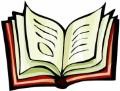 10 минМиға шабуыл сұрақтарымен жұмыс жасауМатрица ұғымын қалай түсінесің? Техникада қай салаларда кездеседі?Күнделікті өмірде кесте түрінде берілген деректермен жұмыс жасауға қандай мысалдар келтіре аласың?Оқулықпен жұмысЖаңа ақпаратпен танысу. Әдістемелік берілген сұрақтарға жеке, топта, ұжымда жауап береді. Мұғалім толықтырып отырады.Практикалық жұмысС[N] [N] екіөлшемді массиві берілген(1<N<20). Осы массивтің ең көп тақ элементтер орналасқан қатарды өшір. Массив элементтерінің мәні 100 ден аспайды.Массивте ең көп тақ элементтер орналасқан қатарды өшіру үшін, тақ сандар ең көп орналасқан қатардың орнын сақтап аламыз. Сол орынды пайдаланып қатарды өшіреміз (4-код).Программаның орындалу нәтижесі 5-суреттеМиға шабуыл сұрақтарымен жұмыс жасауМатрица ұғымын қалай түсінесің? Техникада қай салаларда кездеседі?Күнделікті өмірде кесте түрінде берілген деректермен жұмыс жасауға қандай мысалдар келтіре аласың?Оқулықпен жұмысЖаңа ақпаратпен танысу. Әдістемелік берілген сұрақтарға жеке, топта, ұжымда жауап береді. Мұғалім толықтырып отырады.Практикалық жұмысС[N] [N] екіөлшемді массиві берілген(1<N<20). Осы массивтің ең көп тақ элементтер орналасқан қатарды өшір. Массив элементтерінің мәні 100 ден аспайды.Массивте ең көп тақ элементтер орналасқан қатарды өшіру үшін, тақ сандар ең көп орналасқан қатардың орнын сақтап аламыз. Сол орынды пайдаланып қатарды өшіреміз (4-код).Программаның орындалу нәтижесі 5-суреттеМиға шабуыл сұрақтарымен жұмыс жасауМатрица ұғымын қалай түсінесің? Техникада қай салаларда кездеседі?Күнделікті өмірде кесте түрінде берілген деректермен жұмыс жасауға қандай мысалдар келтіре аласың?Оқулықпен жұмысЖаңа ақпаратпен танысу. Әдістемелік берілген сұрақтарға жеке, топта, ұжымда жауап береді. Мұғалім толықтырып отырады.Практикалық жұмысС[N] [N] екіөлшемді массиві берілген(1<N<20). Осы массивтің ең көп тақ элементтер орналасқан қатарды өшір. Массив элементтерінің мәні 100 ден аспайды.Массивте ең көп тақ элементтер орналасқан қатарды өшіру үшін, тақ сандар ең көп орналасқан қатардың орнын сақтап аламыз. Сол орынды пайдаланып қатарды өшіреміз (4-код).Программаның орындалу нәтижесі 5-суреттеОқулықBilimland.kzКомпьютер, оқулық4 мин4 минберілген.4-код from random import randint N=int(input()); max=k=0a = [ [0 for j in range(N)] for i in range(N)] for i in range(0, N):for j in range(0,N): a[i][j]=randint(1,50)for i in (a): print(i)for i in range(0, N): k=0for j in range(0,N): if a[i][j] % 2 == 1:k+=1(тақ элементтерді санайды)if k> max:max=k;p=i; (тақ элементі көп қатардың)print() нөмірін р-ға сақтайды) a.remove(a[p]) (р қатарын өшіреді) for i in (a): (массивті баспаға береді)print(i)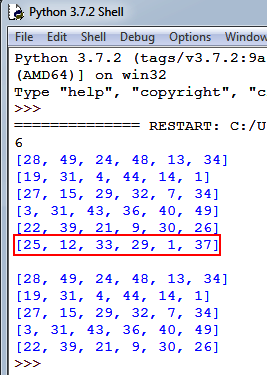 ДескрипторЕкі өлшемді массив элементтерін анықтайды. Python программалау тілінде программалай алады.Топтық жұмысЕкі өлшемді массивтерді сұрыптау және қатарды өшіру программасын талдаңдар. Программаның әрбір қатарының қандай қызмет орындайтынын анықтаңдар.Жұптық жұмысЕкі өлшемді массивтің ең үлкен және ең кіші элементтері орналасқан қатарларды тауып, өшіріп тастайтын программа кодын ұсыныңдар. Егер ең үлкен және ең кіші элемент бір қатарда орналасса онда тек сол қатарды ғана өшіру керек.Оқушылардың жұмыстарын «Температура» әдісі бойынша бағалау. Термометр шкаласынаоқушылардың аттарын жазу арқылы.Термометр суреті бар плакат,стикерАяқталуы3 минРефлексия2 мин«Екіөлшемді массивті математика және физикалық есептерді шешуде қолдану жолдары» тақырыбында шағын ғылыми мақала дайында.«Екі жұлдыз, бір тілек» әдісі. Оқушылар сабақ туралы ең жақсы пікір, түсінбеген бір сұрақ айтады.ОқулықҮй тапсырмасы1 минОқулықта берілген тапсырманы орындап келу.ОқулықТақырып: Бірөлшемді және екі- өлшемді массивтерге арналған шығармашылық- практикалық жұмысМектеп:Мектеп:Күні:Мұғалімнің аты-жөні:Мұғалімнің аты-жөні:Сынып:Қатысқандар саны:Қатыспағандар саны:Оқу мақсаттары9.3.3.1- программаны өңдеудің кіріктірілген ортасында бірөлшемді массивті қолдана отырып программаны құрастыру9.3.3.2 екіөлшемді массивтер пайдаланып Python программалау тілінде бағдарламаларды жасау9.3.3.1- программаны өңдеудің кіріктірілген ортасында бірөлшемді массивті қолдана отырып программаны құрастыру9.3.3.2 екіөлшемді массивтер пайдаланып Python программалау тілінде бағдарламаларды жасауСабақ мақсаттарыБарлық оқушылар үшін:Бірөлшемді және екі өлшемді массивтерді анықтау;Барлық оқушылар үшін:Бірөлшемді және екі өлшемді массивтерді анықтау;Сабақ мақсаттарыКөптеген оқушылар үшін:Бірөлшемді және екіөлшемді массивтерді салыстыру;Көптеген оқушылар үшін:Бірөлшемді және екіөлшемді массивтерді салыстыру;Сабақ мақсаттарыКейбір оқушылар үшін:Бірөлшемді және екіөлшемді массивтерді программалау.Кейбір оқушылар үшін:Бірөлшемді және екіөлшемді массивтерді программалау.Бағалау критерийіБірөлшемді және екіөлшемді массивтерді анықтайды;Бірөлшемді және екіөлшемді массивтерді салыстырады;Бірөлшемді және екіөлшемді массивтерді программалайды.Бірөлшемді және екіөлшемді массивтерді анықтайды;Бірөлшемді және екіөлшемді массивтерді салыстырады;Бірөлшемді және екіөлшемді массивтерді программалайды.Тілдік мақсаттарОқушылар орындай алады:Пәндік лексика және терминология:Массив-array, элемент-element, өшіру-выключить-turn off, қою- вставить-insert, матрица-матрица-matrix, екіөлшемді массив-Оқушылар орындай алады:Пәндік лексика және терминология:Массив-array, элемент-element, өшіру-выключить-turn off, қою- вставить-insert, матрица-матрица-matrix, екіөлшемді массив-двумерный массив-two-dimensional array, прямоугольный таблица-rectangular table, сілтеме-ссылка-link, сұрыптау- сортировка-sortдвумерный массив-two-dimensional array, прямоугольный таблица-rectangular table, сілтеме-ссылка-link, сұрыптау- сортировка-sortДиалог/жазбаша жұмысқа қажетті пайдалы фразалар топтамасыКүнделікті өмірдегі және ғылымда кездесетін қандай есептерді массивтер көмегімен өрнектеуге және шешугеболады деп ойлайсың?Диалог/жазбаша жұмысқа қажетті пайдалы фразалар топтамасыКүнделікті өмірдегі және ғылымда кездесетін қандай есептерді массивтер көмегімен өрнектеуге және шешугеболады деп ойлайсың?Жазу:Бірөлшемді массивтер және екіөлшемді массивтермен орындалатын әрекеттер алгоритмін жазыңдар.Жазу:Бірөлшемді массивтер және екіөлшемді массивтермен орындалатын әрекеттер алгоритмін жазыңдар.Тірек білім, білік, дағдыларТірек білім, білік, дағдыларБірөлшемді және екіөлшемді массивтер.Бірөлшемді және екіөлшемді массивтер.Бірөлшемді және екіөлшемді массивтер.ЖоспарЖоспарЖоспарЖоспарЖоспарСабақ кезеңдеріЖоспарланған іс-әрекетЖоспарланған іс-әрекетЖоспарланған іс-әрекетҚосымша ресурстарБасталуы3 мин7 минОй сергіту«Ақ парақ» жаттығуыОқушыларды екі топқа бөліп, тапсырма беру. 1-ші топқа қағазды жырту, ал 2-ші топқа қағазды бірнеше жерінен тесу беріледі.Берілген ақ парақтар бойынша, қандай жағдаяттарды немесе аңыздарды айтуға болады. Айтылатын ойды дәлелдеп беру керек. Қағазды жыртқан және шұрқ тескен кезде қандай ойда болдыңыз?Үй тапсырмасы: Өткен тақырып бойыншаоқулықта берілген тапсырманың шешімін топта талдайды. Өзара бағалайды.Ой сергіту«Ақ парақ» жаттығуыОқушыларды екі топқа бөліп, тапсырма беру. 1-ші топқа қағазды жырту, ал 2-ші топқа қағазды бірнеше жерінен тесу беріледі.Берілген ақ парақтар бойынша, қандай жағдаяттарды немесе аңыздарды айтуға болады. Айтылатын ойды дәлелдеп беру керек. Қағазды жыртқан және шұрқ тескен кезде қандай ойда болдыңыз?Үй тапсырмасы: Өткен тақырып бойыншаоқулықта берілген тапсырманың шешімін топта талдайды. Өзара бағалайды.Ой сергіту«Ақ парақ» жаттығуыОқушыларды екі топқа бөліп, тапсырма беру. 1-ші топқа қағазды жырту, ал 2-ші топқа қағазды бірнеше жерінен тесу беріледі.Берілген ақ парақтар бойынша, қандай жағдаяттарды немесе аңыздарды айтуға болады. Айтылатын ойды дәлелдеп беру керек. Қағазды жыртқан және шұрқ тескен кезде қандай ойда болдыңыз?Үй тапсырмасы: Өткен тақырып бойыншаоқулықта берілген тапсырманың шешімін топта талдайды. Өзара бағалайды.Компьютер, оқушының жұмыс дәптеріНегізгі бөлім2 минОй қозғауКүнделікті өмірдегі және ғылымда кездесетін қандай есептерді массивтер көмегімен өрнектеуге және шешеуге болады деп ойлайсың?Практикалық жұмыс№1 тапсырма. Екі таңбалы сандар*А[N] бірөлшемді массив берліген (1≤N≤99, ai<1000) . Осы массивтегі барлық екі таңбалы сандар№2 тапсырма. Іріктеу ***Еліміздің бокстан жетістіктерін дүниежүзіОй қозғауКүнделікті өмірдегі және ғылымда кездесетін қандай есептерді массивтер көмегімен өрнектеуге және шешеуге болады деп ойлайсың?Практикалық жұмыс№1 тапсырма. Екі таңбалы сандар*А[N] бірөлшемді массив берліген (1≤N≤99, ai<1000) . Осы массивтегі барлық екі таңбалы сандар№2 тапсырма. Іріктеу ***Еліміздің бокстан жетістіктерін дүниежүзіОй қозғауКүнделікті өмірдегі және ғылымда кездесетін қандай есептерді массивтер көмегімен өрнектеуге және шешеуге болады деп ойлайсың?Практикалық жұмыс№1 тапсырма. Екі таңбалы сандар*А[N] бірөлшемді массив берліген (1≤N≤99, ai<1000) . Осы массивтегі барлық екі таңбалы сандар№2 тапсырма. Іріктеу ***Еліміздің бокстан жетістіктерін дүниежүзіОй қозғауКүнделікті өмірдегі және ғылымда кездесетін қандай есептерді массивтер көмегімен өрнектеуге және шешеуге болады деп ойлайсың?Практикалық жұмыс№1 тапсырма. Екі таңбалы сандар*А[N] бірөлшемді массив берліген (1≤N≤99, ai<1000) . Осы массивтегі барлық екі таңбалы сандар№2 тапсырма. Іріктеу ***Еліміздің бокстан жетістіктерін дүниежүзіОй қозғауКүнделікті өмірдегі және ғылымда кездесетін қандай есептерді массивтер көмегімен өрнектеуге және шешеуге болады деп ойлайсың?Практикалық жұмыс№1 тапсырма. Екі таңбалы сандар*А[N] бірөлшемді массив берліген (1≤N≤99, ai<1000) . Осы массивтегі барлық екі таңбалы сандар№2 тапсырма. Іріктеу ***Еліміздің бокстан жетістіктерін дүниежүзіОй қозғауКүнделікті өмірдегі және ғылымда кездесетін қандай есептерді массивтер көмегімен өрнектеуге және шешеуге болады деп ойлайсың?Практикалық жұмыс№1 тапсырма. Екі таңбалы сандар*А[N] бірөлшемді массив берліген (1≤N≤99, ai<1000) . Осы массивтегі барлық екі таңбалы сандар№2 тапсырма. Іріктеу ***Еліміздің бокстан жетістіктерін дүниежүзі25 минОй қозғауКүнделікті өмірдегі және ғылымда кездесетін қандай есептерді массивтер көмегімен өрнектеуге және шешеуге болады деп ойлайсың?Практикалық жұмыс№1 тапсырма. Екі таңбалы сандар*А[N] бірөлшемді массив берліген (1≤N≤99, ai<1000) . Осы массивтегі барлық екі таңбалы сандар№2 тапсырма. Іріктеу ***Еліміздің бокстан жетістіктерін дүниежүзіОй қозғауКүнделікті өмірдегі және ғылымда кездесетін қандай есептерді массивтер көмегімен өрнектеуге және шешеуге болады деп ойлайсың?Практикалық жұмыс№1 тапсырма. Екі таңбалы сандар*А[N] бірөлшемді массив берліген (1≤N≤99, ai<1000) . Осы массивтегі барлық екі таңбалы сандар№2 тапсырма. Іріктеу ***Еліміздің бокстан жетістіктерін дүниежүзіОй қозғауКүнделікті өмірдегі және ғылымда кездесетін қандай есептерді массивтер көмегімен өрнектеуге және шешеуге болады деп ойлайсың?Практикалық жұмыс№1 тапсырма. Екі таңбалы сандар*А[N] бірөлшемді массив берліген (1≤N≤99, ai<1000) . Осы массивтегі барлық екі таңбалы сандар№2 тапсырма. Іріктеу ***Еліміздің бокстан жетістіктерін дүниежүзіОқулықОй қозғауКүнделікті өмірдегі және ғылымда кездесетін қандай есептерді массивтер көмегімен өрнектеуге және шешеуге болады деп ойлайсың?Практикалық жұмыс№1 тапсырма. Екі таңбалы сандар*А[N] бірөлшемді массив берліген (1≤N≤99, ai<1000) . Осы массивтегі барлық екі таңбалы сандар№2 тапсырма. Іріктеу ***Еліміздің бокстан жетістіктерін дүниежүзіОй қозғауКүнделікті өмірдегі және ғылымда кездесетін қандай есептерді массивтер көмегімен өрнектеуге және шешеуге болады деп ойлайсың?Практикалық жұмыс№1 тапсырма. Екі таңбалы сандар*А[N] бірөлшемді массив берліген (1≤N≤99, ai<1000) . Осы массивтегі барлық екі таңбалы сандар№2 тапсырма. Іріктеу ***Еліміздің бокстан жетістіктерін дүниежүзіОй қозғауКүнделікті өмірдегі және ғылымда кездесетін қандай есептерді массивтер көмегімен өрнектеуге және шешеуге болады деп ойлайсың?Практикалық жұмыс№1 тапсырма. Екі таңбалы сандар*А[N] бірөлшемді массив берліген (1≤N≤99, ai<1000) . Осы массивтегі барлық екі таңбалы сандар№2 тапсырма. Іріктеу ***Еліміздің бокстан жетістіктерін дүниежүзіОй қозғауКүнделікті өмірдегі және ғылымда кездесетін қандай есептерді массивтер көмегімен өрнектеуге және шешеуге болады деп ойлайсың?Практикалық жұмыс№1 тапсырма. Екі таңбалы сандар*А[N] бірөлшемді массив берліген (1≤N≤99, ai<1000) . Осы массивтегі барлық екі таңбалы сандар№2 тапсырма. Іріктеу ***Еліміздің бокстан жетістіктерін дүниежүзіОй қозғауКүнделікті өмірдегі және ғылымда кездесетін қандай есептерді массивтер көмегімен өрнектеуге және шешеуге болады деп ойлайсың?Практикалық жұмыс№1 тапсырма. Екі таңбалы сандар*А[N] бірөлшемді массив берліген (1≤N≤99, ai<1000) . Осы массивтегі барлық екі таңбалы сандар№2 тапсырма. Іріктеу ***Еліміздің бокстан жетістіктерін дүниежүзіОй қозғауКүнделікті өмірдегі және ғылымда кездесетін қандай есептерді массивтер көмегімен өрнектеуге және шешеуге болады деп ойлайсың?Практикалық жұмыс№1 тапсырма. Екі таңбалы сандар*А[N] бірөлшемді массив берліген (1≤N≤99, ai<1000) . Осы массивтегі барлық екі таңбалы сандар№2 тапсырма. Іріктеу ***Еліміздің бокстан жетістіктерін дүниежүзіКомпьютермойындаған. Елімізде осы спорт түрінен аттарымойындаған. Елімізде осы спорт түрінен аттарымойындаған. Елімізде осы спорт түрінен аттарымойындаған. Елімізде осы спорт түрінен аттарымойындаған. Елімізде осы спорт түрінен аттарымойындаған. Елімізде осы спорт түрінен аттарыәлемеге әйгілі бірнеше олимпиада жеңімпаздарыәлемеге әйгілі бірнеше олимпиада жеңімпаздарыәлемеге әйгілі бірнеше олимпиада жеңімпаздарыәлемеге әйгілі бірнеше олимпиада жеңімпаздарыәлемеге әйгілі бірнеше олимпиада жеңімпаздарыәлемеге әйгілі бірнеше олимпиада жеңімпаздарыбар. Әуесқой бокста 49 кг мен 91 кг арасында 10бар. Әуесқой бокста 49 кг мен 91 кг арасында 10бар. Әуесқой бокста 49 кг мен 91 кг арасында 10бар. Әуесқой бокста 49 кг мен 91 кг арасында 10бар. Әуесқой бокста 49 кг мен 91 кг арасында 10бар. Әуесқой бокста 49 кг мен 91 кг арасында 10салмақ дәрежесі бар. 9-сынып оқушыларысалмақ дәрежесі бар. 9-сынып оқушыларысалмақ дәрежесі бар. 9-сынып оқушыларысалмақ дәрежесі бар. 9-сынып оқушыларысалмақ дәрежесі бар. 9-сынып оқушыларысалмақ дәрежесі бар. 9-сынып оқушыларыарасында боксқа деген қызығушылық өте жоғары.арасында боксқа деген қызығушылық өте жоғары.арасында боксқа деген қызығушылық өте жоғары.арасында боксқа деген қызығушылық өте жоғары.арасында боксқа деген қызығушылық өте жоғары.арасында боксқа деген қызығушылық өте жоғары.Бокстан спорт үйірмесіне жазылу үшінБокстан спорт үйірмесіне жазылу үшінБокстан спорт үйірмесіне жазылу үшінБокстан спорт үйірмесіне жазылу үшінБокстан спорт үйірмесіне жазылу үшінБокстан спорт үйірмесіне жазылу үшінсалмақтары 47≤ mi ≤ 92 кг арасында болуы керек.салмақтары 47≤ mi ≤ 92 кг арасында болуы керек.салмақтары 47≤ mi ≤ 92 кг арасында болуы керек.салмақтары 47≤ mi ≤ 92 кг арасында болуы керек.салмақтары 47≤ mi ≤ 92 кг арасында болуы керек.салмақтары 47≤ mi ≤ 92 кг арасында болуы керек.9-сынып оқушылары арасында N оқушы бокс9-сынып оқушылары арасында N оқушы бокс9-сынып оқушылары арасында N оқушы бокс9-сынып оқушылары арасында N оқушы бокс9-сынып оқушылары арасында N оқушы бокс9-сынып оқушылары арасында N оқушы боксүйірмесіне қатысу үшін өз салмақтарын өлшетті (үйірмесіне қатысу үшін өз салмақтарын өлшетті (үйірмесіне қатысу үшін өз салмақтарын өлшетті (үйірмесіне қатысу үшін өз салмақтарын өлшетті (үйірмесіне қатысу үшін өз салмақтарын өлшетті (үйірмесіне қатысу үшін өз салмақтарын өлшетті (2≤N≤100, 30≤ mi ≤125). Осы деректер бойынша2≤N≤100, 30≤ mi ≤125). Осы деректер бойынша2≤N≤100, 30≤ mi ≤125). Осы деректер бойынша2≤N≤100, 30≤ mi ≤125). Осы деректер бойынша2≤N≤100, 30≤ mi ≤125). Осы деректер бойынша2≤N≤100, 30≤ mi ≤125). Осы деректер бойыншақанша оқушы бокс үйірмесіне қатыса алады? Бұлқанша оқушы бокс үйірмесіне қатыса алады? Бұлқанша оқушы бокс үйірмесіне қатыса алады? Бұлқанша оқушы бокс үйірмесіне қатыса алады? Бұлқанша оқушы бокс үйірмесіне қатыса алады? Бұлқанша оқушы бокс үйірмесіне қатыса алады? Бұлоқушылардың тізімдегі нөмірлері қандай?оқушылардың тізімдегі нөмірлері қандай?оқушылардың тізімдегі нөмірлері қандай?оқушылардың тізімдегі нөмірлері қандай?оқушылардың тізімдегі нөмірлері қандай?оқушылардың тізімдегі нөмірлері қандай?  №		Мысалы		Нәтиже	  №		Мысалы		Нәтиже	  №		Мысалы		Нәтиже	  №		Мысалы		Нәтиже	  №		Мысалы		Нәтиже	  №		Мысалы		Нәтиже	1	10	41	10	41	10	41	10	41	10	41	10	480 32 78 98 47 85 65	1 3 5 6 780 32 78 98 47 85 65	1 3 5 6 780 32 78 98 47 85 65	1 3 5 6 780 32 78 98 47 85 65	1 3 5 6 780 32 78 98 47 85 65	1 3 5 6 780 32 78 98 47 85 65	1 3 5 6 7110 34 119110 34 119110 34 119110 34 119110 34 119110 34 119№3 тапсырма. Файлдан оқу* **№3 тапсырма. Файлдан оқу* **№3 тапсырма. Файлдан оқу* **№3 тапсырма. Файлдан оқу* **№3 тапсырма. Файлдан оқу* **№3 тапсырма. Файлдан оқу* **Input.txt файлында А[N] бірөлшемді бүтін сандарInput.txt файлында А[N] бірөлшемді бүтін сандарInput.txt файлында А[N] бірөлшемді бүтін сандарInput.txt файлында А[N] бірөлшемді бүтін сандарInput.txt файлында А[N] бірөлшемді бүтін сандарInput.txt файлында А[N] бірөлшемді бүтін сандармассиві берілген N(1≤N≤1000, 0≤аi ≤106). Осымассиві берілген N(1≤N≤1000, 0≤аi ≤106). Осымассиві берілген N(1≤N≤1000, 0≤аi ≤106). Осымассиві берілген N(1≤N≤1000, 0≤аi ≤106). Осымассиві берілген N(1≤N≤1000, 0≤аi ≤106). Осымассиві берілген N(1≤N≤1000, 0≤аi ≤106). Осыфайлда орналасқан массив элементтерінің жұпфайлда орналасқан массив элементтерінің жұпфайлда орналасқан массив элементтерінің жұпфайлда орналасқан массив элементтерінің жұпфайлда орналасқан массив элементтерінің жұпфайлда орналасқан массив элементтерінің жұпорында тұрған тақ сандардың қосындысынорында тұрған тақ сандардың қосындысынорында тұрған тақ сандардың қосындысынорында тұрған тақ сандардың қосындысынорында тұрған тақ сандардың қосындысынорында тұрған тақ сандардың қосындысынтабыңдар. Input.txt файлының бірінші қатарындатабыңдар. Input.txt файлының бірінші қатарындатабыңдар. Input.txt файлының бірінші қатарындатабыңдар. Input.txt файлының бірінші қатарындатабыңдар. Input.txt файлының бірінші қатарындатабыңдар. Input.txt файлының бірінші қатарындамассив ұзындығы берілген. Кейінгі қатарда сол Nмассив ұзындығы берілген. Кейінгі қатарда сол Nмассив ұзындығы берілген. Кейінгі қатарда сол Nмассив ұзындығы берілген. Кейінгі қатарда сол Nмассив ұзындығы берілген. Кейінгі қатарда сол Nмассив ұзындығы берілген. Кейінгі қатарда сол Nэлементтің мәні жазылған. Қосындыны Output.txtэлементтің мәні жазылған. Қосындыны Output.txtэлементтің мәні жазылған. Қосындыны Output.txtэлементтің мәні жазылған. Қосындыны Output.txtэлементтің мәні жазылған. Қосындыны Output.txtэлементтің мәні жазылған. Қосындыны Output.txtфайлына жаз.файлына жаз.файлына жаз.файлына жаз.файлына жаз.файлына жаз. №		Input.txt	Output.txt	Түсініктеме	 №		Input.txt	Output.txt	Түсініктеме	 №		Input.txt	Output.txt	Түсініктеме	 №		Input.txt	Output.txt	Түсініктеме	 №		Input.txt	Output.txt	Түсініктеме	 №		Input.txt	Output.txt	Түсініктеме	1	12	95	Жұп орында1	12	95	Жұп орында1	12	95	Жұп орында1	12	95	Жұп орында1	12	95	Жұп орында1	12	95	Жұп орында21  26  46  87	тұрған тақ21  26  46  87	тұрған тақ21  26  46  87	тұрған тақ21  26  46  87	тұрған тақ21  26  46  87	тұрған тақ21  26  46  87	тұрған тақ41   5  16  10	сандар41   5  16  10	сандар41   5  16  10	сандар41   5  16  10	сандар41   5  16  10	сандар41   5  16  10	сандар15 3 8 70	87+5+3= 9515 3 8 70	87+5+3= 9515 3 8 70	87+5+3= 9515 3 8 70	87+5+3= 9515 3 8 70	87+5+3= 9515 3 8 70	87+5+3= 95№4 тапсырма. Бірдей цифрлар**№4 тапсырма. Бірдей цифрлар**№4 тапсырма. Бірдей цифрлар**№4 тапсырма. Бірдей цифрлар**№4 тапсырма. Бірдей цифрлар**№4 тапсырма. Бірдей цифрлар**Х[N] бірөлшемді үш таңбалы натурал сандарХ[N] бірөлшемді үш таңбалы натурал сандарХ[N] бірөлшемді үш таңбалы натурал сандарХ[N] бірөлшемді үш таңбалы натурал сандарХ[N] бірөлшемді үш таңбалы натурал сандарХ[N] бірөлшемді үш таңбалы натурал сандармассиві берілген (1≤N≤99,0≤ai<10000). Осымассиві берілген (1≤N≤99,0≤ai<10000). Осымассиві берілген (1≤N≤99,0≤ai<10000). Осымассиві берілген (1≤N≤99,0≤ai<10000). Осымассиві берілген (1≤N≤99,0≤ai<10000). Осымассиві берілген (1≤N≤99,0≤ai<10000). Осымассивтегі элементтердің арасынан бірінші жәнемассивтегі элементтердің арасынан бірінші жәнемассивтегі элементтердің арасынан бірінші жәнемассивтегі элементтердің арасынан бірінші жәнемассивтегі элементтердің арасынан бірінші жәнемассивтегі элементтердің арасынан бірінші жәнесоңғы цифрлары бірдей үш таңбалы сандардысоңғы цифрлары бірдей үш таңбалы сандардысоңғы цифрлары бірдей үш таңбалы сандардысоңғы цифрлары бірдей үш таңбалы сандардысоңғы цифрлары бірдей үш таңбалы сандардысоңғы цифрлары бірдей үш таңбалы сандардыанықтап, баспаға бер.анықтап, баспаға бер.анықтап, баспаға бер.анықтап, баспаға бер.анықтап, баспаға бер.анықтап, баспаға бер.  №		Мысалы		Нәтиже	  №		Мысалы		Нәтиже	  №		Мысалы		Нәтиже	  №		Мысалы		Нәтиже	  №		Мысалы		Нәтиже	  №		Мысалы		Нәтиже	1	10	141 989 666 909 5451	10	141 989 666 909 5451	10	141 989 666 909 5451	10	141 989 666 909 5451	10	141 989 666 909 5451	10	141 989 666 909 545141 605 786 177	101141 605 786 177	101141 605 786 177	101141 605 786 177	101141 605 786 177	101141 605 786 177	101989 666989 666989 666989 666989 666989 666909 545 100 101909 545 100 101909 545 100 101909 545 100 101909 545 100 101909 545 100 101№5-тапсырма. К-ға тең *№5-тапсырма. К-ға тең *№5-тапсырма. К-ға тең *№5-тапсырма. К-ға тең *№5-тапсырма. К-ға тең *№5-тапсырма. К-ға тең *В[N] [N] екіөлшемді массиві берілген (1<N<20).В[N] [N] екіөлшемді массиві берілген (1<N<20).В[N] [N] екіөлшемді массиві берілген (1<N<20).В[N] [N] екіөлшемді массиві берілген (1<N<20).В[N] [N] екіөлшемді массиві берілген (1<N<20).В[N] [N] екіөлшемді массиві берілген (1<N<20).Осы массивтің элементтерінің арасынан соңғыОсы массивтің элементтерінің арасынан соңғыОсы массивтің элементтерінің арасынан соңғыОсы массивтің элементтерінің арасынан соңғыОсы массивтің элементтерінің арасынан соңғыОсы массивтің элементтерінің арасынан соңғыцифры К-ға тең сандардың қосындысын тапцифры К-ға тең сандардың қосындысын тапцифры К-ға тең сандардың қосындысын тапцифры К-ға тең сандардың қосындысын тапцифры К-ға тең сандардың қосындысын тапцифры К-ға тең сандардың қосындысын тап  № 	Мысалы	Нәтиже	Түсініктеме	13 771К=7 болғаны12 47 38үшін бұл17 15 69сандар 47, 17,70 11 77ДескрипторТапсырманы мұқият оқып, шартын түсінеді;Есептің математикалық моделін дұрыс құрастырады;Программалық кодын жазады.Оқушылардың жұмыстарын фишкалар арқылы бағалау. Әр тапсырма орындағанда нәтижесіне сәйкес фишка жинады.Рефлексия2 минНе білем? Не білдім? Не білгім келеді?Үй тапсырмасы1 минТарау бойынша тест дайындап келу.Тарау бойынша тест дайындап келу.Тақырып: PyGame кітапханасыМектеп:Мектеп:Күні:Мұғалімнің аты-жөні:Мұғалімнің аты-жөні:Сынып:Қатысқандар саны:Қатыспағандар саны:Оқу мақсаттары9.3.3.3 - PyGame; PyGame кітапханасын қосу9.3.3.3 - PyGame; PyGame кітапханасын қосуСабақ мақсаттарыБарлық оқушылар үшін:PyGame модулімен танысу.Барлық оқушылар үшін:PyGame модулімен танысу.Сабақ мақсаттарыКөптеген оқушылар үшін:PyGame кітапханасының геометриялық фигуралар салатын командаларын анықтау.Көптеген оқушылар үшін:PyGame кітапханасының геометриялық фигуралар салатын командаларын анықтау.Сабақ мақсаттарыКейбір оқушылар үшін:PyGame командаларының көмегімен фигураларды салуды программалау.Кейбір оқушылар үшін:PyGame командаларының көмегімен фигураларды салуды программалау.Бағалау критерийіPyGame модулімен танысады;PyGame кітапханасының геометриялық фигуралар салатын командаларын анықтайды;PyGame командаларының көмегімен фигураларды салуды программалайды.PyGame модулімен танысады;PyGame кітапханасының геометриялық фигуралар салатын командаларын анықтайды;PyGame командаларының көмегімен фигураларды салуды программалайды.Құндылықтарға баулу«Мәңгілік ел» идеясының құндылықтарын жүзеге асыру. Топта бірлесіп жұмыс жасау, бір-бірлерінің пікірлерін тыңдау, сыйлау.«Мәңгілік ел» идеясының құндылықтарын жүзеге асыру. Топта бірлесіп жұмыс жасау, бір-бірлерінің пікірлерін тыңдау, сыйлау.Тілдік мақсаттарПәндік лексика және терминология:Ойын- игра-game,компьютерлік ойын- компьютерная игра- computergame,сценарий-сценарий-scenario, графика-графика-graphic, кітапхана-билиотека-library, команда-команда-command, программалық пакет-пакет программ-software package, пиксель-Пәндік лексика және терминология:Ойын- игра-game,компьютерлік ойын- компьютерная игра- computergame,сценарий-сценарий-scenario, графика-графика-graphic, кітапхана-билиотека-library, команда-команда-command, программалық пакет-пакет программ-software package, пиксель-пиксель-pixel, цикл оқиғасы-цикл событий-cycleevent, геометриялық фигуралар-геометрические фигуры-geometricshapes, түстер модулі-цветовой модуль-colorsmoduleпиксель-pixel, цикл оқиғасы-цикл событий-cycleevent, геометриялық фигуралар-геометрические фигуры-geometricshapes, түстер модулі-цветовой модуль-colorsmoduleДиалог/жазбаша жұмысқа қажетті пайдалы фразалар топтамасыҚандай компьютерлік ойындарды ойнауды жақсы көресің?Бұл ойындардың қандай программа көмегімен жасалғанын білесің бе?Компьютерде өз сценарийіңмен ойын жасағың келе ме?Компьютерде ойын жасау үшін қандай білімдер қажет деп ойласың?Диалог/жазбаша жұмысқа қажетті пайдалы фразалар топтамасыҚандай компьютерлік ойындарды ойнауды жақсы көресің?Бұл ойындардың қандай программа көмегімен жасалғанын білесің бе?Компьютерде өз сценарийіңмен ойын жасағың келе ме?Компьютерде ойын жасау үшін қандай білімдер қажет деп ойласың?Жазу:Шеңбер салу, түктөртбұрыш салу, түзу салу командаларын жазыңдарЖазу:Шеңбер салу, түктөртбұрыш салу, түзу салу командаларын жазыңдарТірек білім, білік, дағдыларТірек білім, білік, дағдыларScreatch ойын ортасы 9- сынып.Screatch ойын ортасы 9- сынып.ЖоспарЖоспарЖоспарЖоспарСабақ кезеңдеріЖоспарланған іс-әрекетЖоспарланған іс-әрекетҚосымша ресурстарБасталуы3 мин7 минҰйымдастыру«Сәлемдесу» әдісі.Оқушылар бір-бірімен әртүрлі елдің салтымен сәлемдеседі.Үй тапсырмасы. «Серпілген сауалдар» әдісі Оқушылар шеңбер болып тұрады. Допты лақтыру арқылы өткен тарау бойынша сұрақтар қояды.Оқушылардың іс-әрекеттерін ауызша мадақтау, қолдау көрсетуҰйымдастыру«Сәлемдесу» әдісі.Оқушылар бір-бірімен әртүрлі елдің салтымен сәлемдеседі.Үй тапсырмасы. «Серпілген сауалдар» әдісі Оқушылар шеңбер болып тұрады. Допты лақтыру арқылы өткен тарау бойынша сұрақтар қояды.Оқушылардың іс-әрекеттерін ауызша мадақтау, қолдау көрсетуДопНегізгі бөлім2 мин4 мин3 минМиға шабуыл сұрақтарымен жұмыс істеуҚандай компьютерлік ойындарды ойнауды жақсы көресің?Бұл ойындардың қандай программа көмегімен жасалғанын білесің бе?Компьютерде өз сценарийіңмен ойын жасағың келе ме?Компьютерде ойын жасау үшін қандай білімдер қажет деп ойласың?Оқулықпен жұмысЖаңа ақпаратпен танысу. Әдістемелік берілген сұрақтарға жеке, топта, ұжымда жауап береді. Мұғалім толықтырып отырады.Кестемен жұмыс.Миға шабуыл сұрақтарымен жұмыс істеуҚандай компьютерлік ойындарды ойнауды жақсы көресің?Бұл ойындардың қандай программа көмегімен жасалғанын білесің бе?Компьютерде өз сценарийіңмен ойын жасағың келе ме?Компьютерде ойын жасау үшін қандай білімдер қажет деп ойласың?Оқулықпен жұмысЖаңа ақпаратпен танысу. Әдістемелік берілген сұрақтарға жеке, топта, ұжымда жауап береді. Мұғалім толықтырып отырады.Кестемен жұмыс.ОқулықСлайд материалыА4 парағы7 мин6 мин3 минДескриптор-шеңбер салу командасын анықтайды;-тіктөртбұрыш салу командасын анықтайды;-түзу салу командасын анықтайдыКомпьютермен жұмысШеңбер, тіктөртбұрыш, түзу салу командасын компьютерде орындаңдар.3-кодimport pygame pygame.init()screen = pygame.display.set_mode([360, 320]) screen.fill([255,255,255]) pygame.draw.circle(screen, [93,68,255],[170,60], 50,0)pygame.draw.rect(screen, [255,0,0], [80, 130, 180,180], 0)pygame.draw.line (screen, [0,255,33], [50, 100], [50,300],5)pygame.display.flip() running = Truewhile running:for event in pygame.event.get(): if event.type == pygame.QUIT:running = False pygame.quit() ДескрипторPygame командаларын программалауда қолданады.Топтық жұмысГеомериялық фигуралар салатын командалардың қызметін талдаңдар. Геометрияда шеңбер, түзу және тіктөртұрыш сияқты фигуралардың формулаларымен салыстырыңдар.Жұптық жұмыс4-суретте берілген фигураларды pygame.draw командалары көмегімен салудың программасын ұсыныңдар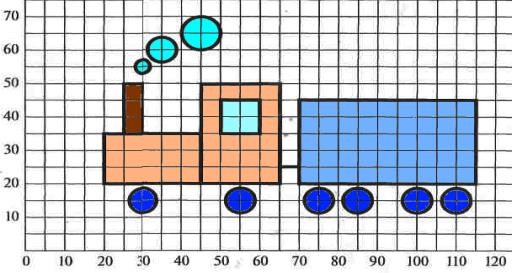 Оқушылардың жауаптарын бағалау парағына балл қою арқылы бағалауКомпьютерАяқталуы4 минPygame модулінің қызметі қандай?Pygame модулін қалай іске қосуға болады?Геометриялық фигураларды салуға қандайОқулықРефлексиякомандамен таныстың?4. Pygame-де түстер қалай таңдалады?«Тазалық» әдісі. Оқушылар сабақта қажет деген ақпараттарды чемоданға, ойланатын ақпараттарды еттартқышқа, қажет емес ақпараттарды қоқысқа тастайды.Үй тапсырмасы1 минҚосымша ғаламтордан ақпарат іздеу.КомпьютерТақырып: Артқы фон мен ойын кейіпкерлеріМектеп:Мектеп:Күні:Мұғалімнің аты-жөні:Мұғалімнің аты-жөні:Сынып:Қатысқандар саны:Қатыспағандар саны:Оқу мақсаттары-ойынның артқы фонын құру-ойынға арналған дайын кейіпкерлер жүктеу-ойынның артқы фонын құру-ойынға арналған дайын кейіпкерлер жүктеуСабақ мақсаттарыБарлық оқушылар үшін:Ойынның артқы фонын беру түрлерін анықтау;Барлық оқушылар үшін:Ойынның артқы фонын беру түрлерін анықтау;Сабақ мақсаттарыКөптеген оқушылар үшін:Артқы фонды программалауда жүзеге асыру;Көптеген оқушылар үшін:Артқы фонды программалауда жүзеге асыру;Сабақ мақсаттарыКейбір оқушылар үшін:Артқы фонға сурет кірістірудің маңыздылығын тұжырымдау.Кейбір оқушылар үшін:Артқы фонға сурет кірістірудің маңыздылығын тұжырымдау.Бағалау критерийіОйынның артқы фонын беру түрлерін анықтайды;Артқы фонды программалауда жүзеге асырады;Артқы фонға сурет кірістірудің маңыздылығын тұжырымдайды.Ойынның артқы фонын беру түрлерін анықтайды;Артқы фонды программалауда жүзеге асырады;Артқы фонға сурет кірістірудің маңыздылығын тұжырымдайды.Құндылықтарға баулу«Мәңгілік ел» идеясының құндылықтарын жүзеге асыру. Топта бірлесіп жұмыс жасау, бір-бірлерінің пікірлерін тыңдау, сыйлау.«Мәңгілік ел» идеясының құндылықтарын жүзеге асыру. Топта бірлесіп жұмыс жасау, бір-бірлерінің пікірлерін тыңдау, сыйлау.Тілдік мақсаттарОқушылар орындай алады:Ойынның артқы фонын беру түрлерін анықтауды.Пәндік лексика және терминология:Оқиға- событие- incident, кейіпкер-герой- hero,фон- фон-background, ойынның тарихы-история игры-game history, ойын атмосферасы-атмосфера игры-game is atmospheric, ойын алаңы- площадь игры- playground, сурет-картина-picture,программа коды-код программы-code programОқушылар орындай алады:Ойынның артқы фонын беру түрлерін анықтауды.Пәндік лексика және терминология:Оқиға- событие- incident, кейіпкер-герой- hero,фон- фон-background, ойынның тарихы-история игры-game history, ойын атмосферасы-атмосфера игры-game is atmospheric, ойын алаңы- площадь игры- playground, сурет-картина-picture,программа коды-код программы-code programТілдік мақсаттарДиалог/жазбаша жұмысқа қажетті пайдалы фразалар топтамасыОйынның фоны дегеніміз не?Ойын құруда оның фонын қалай таңдауға болады?Диалог/жазбаша жұмысқа қажетті пайдалы фразалар топтамасыОйынның фоны дегеніміз не?Ойын құруда оның фонын қалай таңдауға болады?Ойын қызықты шығу үшін артқы фонын дұрыс таңдау қаншалықты маңызды? Өз ойыңмен бөліс.Қандай ойынды ұнатасың? Қай ойынның кейіпкеріне ұқсағың келеді? Себебін түсіндір.Ойын қызықты шығу үшін артқы фонын дұрыс таңдау қаншалықты маңызды? Өз ойыңмен бөліс.Қандай ойынды ұнатасың? Қай ойынның кейіпкеріне ұқсағың келеді? Себебін түсіндір.Жазу:Ойын құру кезінде фон таңдау алгоритмін жазыңдар.Жазу:Ойын құру кезінде фон таңдау алгоритмін жазыңдар.Пәнаралық байланысПәнаралық байланысАғылшын тілінде сөздер қолданылады.Ағылшын тілінде сөздер қолданылады.Алдыңғы білімАлдыңғы білімPyGame кітапханасы.PyGame кітапханасы.ЖоспарЖоспарЖоспарЖоспарСабақ кезеңдеріЖоспарланған іс-әрекетЖоспарланған іс-әрекетҚосымша ресурстарБасталуы3 мин7 минОй сергіту жаттығуыОқушыларға жануарлардың аттары жазылған карточкалар таратылады. Оқушылар картадағы жануарларды қимылмен көрсетеді, қалған оқушылар оны табу керек.Үй тапсырмасы. «Галереяны шарлау» әдісі Сыныптағы қабырғаларға шеңбер салу, тіктөртбұрыш салу, түзу салу тақырыпшалар жазылған парақшалар ілінеді. Оқушылар қозғалыста жүріп өздеріне берілген маркерлермен оларды анықтап жазып кетеді. Үйде орындап келуге берілген оқулықтағы тапсырмаларды компьютерде орындап, жұптасып жауабын талдайды.Ауызша мадақтау, ынталандыруОй сергіту жаттығуыОқушыларға жануарлардың аттары жазылған карточкалар таратылады. Оқушылар картадағы жануарларды қимылмен көрсетеді, қалған оқушылар оны табу керек.Үй тапсырмасы. «Галереяны шарлау» әдісі Сыныптағы қабырғаларға шеңбер салу, тіктөртбұрыш салу, түзу салу тақырыпшалар жазылған парақшалар ілінеді. Оқушылар қозғалыста жүріп өздеріне берілген маркерлермен оларды анықтап жазып кетеді. Үйде орындап келуге берілген оқулықтағы тапсырмаларды компьютерде орындап, жұптасып жауабын талдайды.Ауызша мадақтау, ынталандыруА4 парағыНегізгі бөлім2 минМиға шабуыл сұрақтарымен жұмыс жасауОйынның фоны дегеніміз не?Ойын құруда оның фонын қалай таңдауға болады?Ойын қызықты шығу үшін артқы фонын дұрыс таңдау қаншалықты маңызды? Өз ойыңмен бөліс.Қандай	ойынды	ұнатасың?	Қай	ойынның кейіпкеріне ұқсағың келеді? Себебін түсіндір.Оқулықпен жұмысОқушылар оқулықтан оқып білгендерін бірге талдайды. Мұғалім оқушылардың білімін толықтырады.Компьютермен жұмысОқулықта берілген артқы фон кірістіру кодын компьютерде орындаңдар1-кодimport pygame pygame.init()screen = pygame.display.set_mode((400, 300)) jaulay_surf = pygame.image.load('001.bmp').convert() jaulay_surf.set_colorkey((255, 255, 255))jaulay_rect = jaulay_surf.get_rect(center=(200, 150))Миға шабуыл сұрақтарымен жұмыс жасауОйынның фоны дегеніміз не?Ойын құруда оның фонын қалай таңдауға болады?Ойын қызықты шығу үшін артқы фонын дұрыс таңдау қаншалықты маңызды? Өз ойыңмен бөліс.Қандай	ойынды	ұнатасың?	Қай	ойынның кейіпкеріне ұқсағың келеді? Себебін түсіндір.Оқулықпен жұмысОқушылар оқулықтан оқып білгендерін бірге талдайды. Мұғалім оқушылардың білімін толықтырады.Компьютермен жұмысОқулықта берілген артқы фон кірістіру кодын компьютерде орындаңдар1-кодimport pygame pygame.init()screen = pygame.display.set_mode((400, 300)) jaulay_surf = pygame.image.load('001.bmp').convert() jaulay_surf.set_colorkey((255, 255, 255))jaulay_rect = jaulay_surf.get_rect(center=(200, 150))ОқулықМиға шабуыл сұрақтарымен жұмыс жасауОйынның фоны дегеніміз не?Ойын құруда оның фонын қалай таңдауға болады?Ойын қызықты шығу үшін артқы фонын дұрыс таңдау қаншалықты маңызды? Өз ойыңмен бөліс.Қандай	ойынды	ұнатасың?	Қай	ойынның кейіпкеріне ұқсағың келеді? Себебін түсіндір.Оқулықпен жұмысОқушылар оқулықтан оқып білгендерін бірге талдайды. Мұғалім оқушылардың білімін толықтырады.Компьютермен жұмысОқулықта берілген артқы фон кірістіру кодын компьютерде орындаңдар1-кодimport pygame pygame.init()screen = pygame.display.set_mode((400, 300)) jaulay_surf = pygame.image.load('001.bmp').convert() jaulay_surf.set_colorkey((255, 255, 255))jaulay_rect = jaulay_surf.get_rect(center=(200, 150))Миға шабуыл сұрақтарымен жұмыс жасауОйынның фоны дегеніміз не?Ойын құруда оның фонын қалай таңдауға болады?Ойын қызықты шығу үшін артқы фонын дұрыс таңдау қаншалықты маңызды? Өз ойыңмен бөліс.Қандай	ойынды	ұнатасың?	Қай	ойынның кейіпкеріне ұқсағың келеді? Себебін түсіндір.Оқулықпен жұмысОқушылар оқулықтан оқып білгендерін бірге талдайды. Мұғалім оқушылардың білімін толықтырады.Компьютермен жұмысОқулықта берілген артқы фон кірістіру кодын компьютерде орындаңдар1-кодimport pygame pygame.init()screen = pygame.display.set_mode((400, 300)) jaulay_surf = pygame.image.load('001.bmp').convert() jaulay_surf.set_colorkey((255, 255, 255))jaulay_rect = jaulay_surf.get_rect(center=(200, 150))5 минМиға шабуыл сұрақтарымен жұмыс жасауОйынның фоны дегеніміз не?Ойын құруда оның фонын қалай таңдауға болады?Ойын қызықты шығу үшін артқы фонын дұрыс таңдау қаншалықты маңызды? Өз ойыңмен бөліс.Қандай	ойынды	ұнатасың?	Қай	ойынның кейіпкеріне ұқсағың келеді? Себебін түсіндір.Оқулықпен жұмысОқушылар оқулықтан оқып білгендерін бірге талдайды. Мұғалім оқушылардың білімін толықтырады.Компьютермен жұмысОқулықта берілген артқы фон кірістіру кодын компьютерде орындаңдар1-кодimport pygame pygame.init()screen = pygame.display.set_mode((400, 300)) jaulay_surf = pygame.image.load('001.bmp').convert() jaulay_surf.set_colorkey((255, 255, 255))jaulay_rect = jaulay_surf.get_rect(center=(200, 150))Миға шабуыл сұрақтарымен жұмыс жасауОйынның фоны дегеніміз не?Ойын құруда оның фонын қалай таңдауға болады?Ойын қызықты шығу үшін артқы фонын дұрыс таңдау қаншалықты маңызды? Өз ойыңмен бөліс.Қандай	ойынды	ұнатасың?	Қай	ойынның кейіпкеріне ұқсағың келеді? Себебін түсіндір.Оқулықпен жұмысОқушылар оқулықтан оқып білгендерін бірге талдайды. Мұғалім оқушылардың білімін толықтырады.Компьютермен жұмысОқулықта берілген артқы фон кірістіру кодын компьютерде орындаңдар1-кодimport pygame pygame.init()screen = pygame.display.set_mode((400, 300)) jaulay_surf = pygame.image.load('001.bmp').convert() jaulay_surf.set_colorkey((255, 255, 255))jaulay_rect = jaulay_surf.get_rect(center=(200, 150))Миға шабуыл сұрақтарымен жұмыс жасауОйынның фоны дегеніміз не?Ойын құруда оның фонын қалай таңдауға болады?Ойын қызықты шығу үшін артқы фонын дұрыс таңдау қаншалықты маңызды? Өз ойыңмен бөліс.Қандай	ойынды	ұнатасың?	Қай	ойынның кейіпкеріне ұқсағың келеді? Себебін түсіндір.Оқулықпен жұмысОқушылар оқулықтан оқып білгендерін бірге талдайды. Мұғалім оқушылардың білімін толықтырады.Компьютермен жұмысОқулықта берілген артқы фон кірістіру кодын компьютерде орындаңдар1-кодimport pygame pygame.init()screen = pygame.display.set_mode((400, 300)) jaulay_surf = pygame.image.load('001.bmp').convert() jaulay_surf.set_colorkey((255, 255, 255))jaulay_rect = jaulay_surf.get_rect(center=(200, 150))Миға шабуыл сұрақтарымен жұмыс жасауОйынның фоны дегеніміз не?Ойын құруда оның фонын қалай таңдауға болады?Ойын қызықты шығу үшін артқы фонын дұрыс таңдау қаншалықты маңызды? Өз ойыңмен бөліс.Қандай	ойынды	ұнатасың?	Қай	ойынның кейіпкеріне ұқсағың келеді? Себебін түсіндір.Оқулықпен жұмысОқушылар оқулықтан оқып білгендерін бірге талдайды. Мұғалім оқушылардың білімін толықтырады.Компьютермен жұмысОқулықта берілген артқы фон кірістіру кодын компьютерде орындаңдар1-кодimport pygame pygame.init()screen = pygame.display.set_mode((400, 300)) jaulay_surf = pygame.image.load('001.bmp').convert() jaulay_surf.set_colorkey((255, 255, 255))jaulay_rect = jaulay_surf.get_rect(center=(200, 150))5 минМиға шабуыл сұрақтарымен жұмыс жасауОйынның фоны дегеніміз не?Ойын құруда оның фонын қалай таңдауға болады?Ойын қызықты шығу үшін артқы фонын дұрыс таңдау қаншалықты маңызды? Өз ойыңмен бөліс.Қандай	ойынды	ұнатасың?	Қай	ойынның кейіпкеріне ұқсағың келеді? Себебін түсіндір.Оқулықпен жұмысОқушылар оқулықтан оқып білгендерін бірге талдайды. Мұғалім оқушылардың білімін толықтырады.Компьютермен жұмысОқулықта берілген артқы фон кірістіру кодын компьютерде орындаңдар1-кодimport pygame pygame.init()screen = pygame.display.set_mode((400, 300)) jaulay_surf = pygame.image.load('001.bmp').convert() jaulay_surf.set_colorkey((255, 255, 255))jaulay_rect = jaulay_surf.get_rect(center=(200, 150))Миға шабуыл сұрақтарымен жұмыс жасауОйынның фоны дегеніміз не?Ойын құруда оның фонын қалай таңдауға болады?Ойын қызықты шығу үшін артқы фонын дұрыс таңдау қаншалықты маңызды? Өз ойыңмен бөліс.Қандай	ойынды	ұнатасың?	Қай	ойынның кейіпкеріне ұқсағың келеді? Себебін түсіндір.Оқулықпен жұмысОқушылар оқулықтан оқып білгендерін бірге талдайды. Мұғалім оқушылардың білімін толықтырады.Компьютермен жұмысОқулықта берілген артқы фон кірістіру кодын компьютерде орындаңдар1-кодimport pygame pygame.init()screen = pygame.display.set_mode((400, 300)) jaulay_surf = pygame.image.load('001.bmp').convert() jaulay_surf.set_colorkey((255, 255, 255))jaulay_rect = jaulay_surf.get_rect(center=(200, 150))Компьютерscreen.blit(jaulay_surf, jaulay_rect) bala_surf = pygame.image.load('bala.png')bala_rect = bala_surf.get_rect(bottomright=(300, 270)) screen.blit(bala_surf, bala_rect) pygame.display.update()wpygame.display.update() running = Truewhile running:for event in pygame.event.get(): if event.type == pygame.QUIT:running = False pygame.quit() ДескрипторОйын фонын кірістіру командаларын анықтайды.6 мин5 минТоптық жұмысАртқы фонға сурет кірістіру программасына талдау жасаңдар. Программаны әрбір қатарының қызметіне түсініктеме беріңдер.ДескрипторАртқы фонға сурет кірістіруді анықтайды;Артқы фонға сурет кірістіру программасын құрады;Программаға талдау жасайды.Жұптық жұмысҚарапайым бір ойынның сценарийін ұсыныңдар. Сол ойынға кейіпкер таңдап, ойын терезесіне фон мен кейіпкерді орналастырыңдар.Оқушылардың жұмыстарын бағалау парағына балл қою арқылы бағалауАяқталуы7 минФон дегеніміз не?Ойынға фон кірістірудің қандай жолдарын айта аласың?Рygame-де фондық сурет жүктеу үшін қандай команда қолданамыз?Бір суретті екіншісінің үстіне орналастыру үшін қолданылатын команда?Бүгінгі сабақтан не үйрендім? Қандай тапсырма қызықты болды? Көңіл күйім қандай?ОқулықФон дегеніміз не?Ойынға фон кірістірудің қандай жолдарын айта аласың?Рygame-де фондық сурет жүктеу үшін қандай команда қолданамыз?Бір суретті екіншісінің үстіне орналастыру үшін қолданылатын команда?Бүгінгі сабақтан не үйрендім? Қандай тапсырма қызықты болды? Көңіл күйім қандай?Рефлексия3 минФон дегеніміз не?Ойынға фон кірістірудің қандай жолдарын айта аласың?Рygame-де фондық сурет жүктеу үшін қандай команда қолданамыз?Бір суретті екіншісінің үстіне орналастыру үшін қолданылатын команда?Бүгінгі сабақтан не үйрендім? Қандай тапсырма қызықты болды? Көңіл күйім қандай?Үй тапсырмасы1 минОқулықтағы тапсырманы орындап келу.КомпьютерТақырып: Ойын кейіпкерлерін таңдауМектеп:Мектеп:Мектеп:Мектеп:Күні:Мұғалімнің аты-жөні:Мұғалімнің аты-жөні:Мұғалімнің аты-жөні:Мұғалімнің аты-жөні:Сынып:Қатысқандар саны:Қатысқандар саны:Қатыспағандар саны:Қатыспағандар саны:Оқу мақсаттарыойынның артқы фонын құру;ойынға арналған дайын кейіпкерлер жүктеуойынның артқы фонын құру;ойынға арналған дайын кейіпкерлер жүктеуойынның артқы фонын құру;ойынға арналған дайын кейіпкерлер жүктеуойынның артқы фонын құру;ойынға арналған дайын кейіпкерлер жүктеуСабақ мақсаттарыБарлық оқушылар үшін:Ойын кейіпкері, спрайт ұғымын анықтау;Барлық оқушылар үшін:Ойын кейіпкері, спрайт ұғымын анықтау;Барлық оқушылар үшін:Ойын кейіпкері, спрайт ұғымын анықтау;Барлық оқушылар үшін:Ойын кейіпкері, спрайт ұғымын анықтау;Сабақ мақсаттарыКөптеген оқушылар үшін:PyGame программасында дайын кейіпкерлерді қолдану;Көптеген оқушылар үшін:PyGame программасында дайын кейіпкерлерді қолдану;Көптеген оқушылар үшін:PyGame программасында дайын кейіпкерлерді қолдану;Көптеген оқушылар үшін:PyGame программасында дайын кейіпкерлерді қолдану;Сабақ мақсаттарыКейбір оқушылар үшін:PyGame программасында ойын жасау кодтарының маңыздылығын талдау.Кейбір оқушылар үшін:PyGame программасында ойын жасау кодтарының маңыздылығын талдау.Кейбір оқушылар үшін:PyGame программасында ойын жасау кодтарының маңыздылығын талдау.Кейбір оқушылар үшін:PyGame программасында ойын жасау кодтарының маңыздылығын талдау.Бағалау критерийіОйын кейіпкері, спрайт ұғымын анықтайды;PyGame программасында дайын кейіпкерлерді қолданады;PyGame программасында ойын жасау кодтарының маңыздылығын талдайды.Ойын кейіпкері, спрайт ұғымын анықтайды;PyGame программасында дайын кейіпкерлерді қолданады;PyGame программасында ойын жасау кодтарының маңыздылығын талдайды.Ойын кейіпкері, спрайт ұғымын анықтайды;PyGame программасында дайын кейіпкерлерді қолданады;PyGame программасында ойын жасау кодтарының маңыздылығын талдайды.Ойын кейіпкері, спрайт ұғымын анықтайды;PyGame программасында дайын кейіпкерлерді қолданады;PyGame программасында ойын жасау кодтарының маңыздылығын талдайды.Құндылықтарға баулу«Мәңгілік ел» идеясының құндылықтарын жүзеге асыру. Топта бірлесіп жұмыс жасау, бір-бірлерінің пікірлерін тыңдау, сыйлау.«Мәңгілік ел» идеясының құндылықтарын жүзеге асыру. Топта бірлесіп жұмыс жасау, бір-бірлерінің пікірлерін тыңдау, сыйлау.«Мәңгілік ел» идеясының құндылықтарын жүзеге асыру. Топта бірлесіп жұмыс жасау, бір-бірлерінің пікірлерін тыңдау, сыйлау.«Мәңгілік ел» идеясының құндылықтарын жүзеге асыру. Топта бірлесіп жұмыс жасау, бір-бірлерінің пікірлерін тыңдау, сыйлау.Тілдік мақсаттарОқушылар орындай алады:Ойын кейіпкері, спрайт ұғымын анықтауды.Пәндік лексика және терминология:Ойын кейіпкері- герой игры- game hero, спрайт- спрайт-sprite, цифрлық фотосурет- цифровое фото-digital photo, графикалық сурет- графический фото-graphical photoОқушылар орындай алады:Ойын кейіпкері, спрайт ұғымын анықтауды.Пәндік лексика және терминология:Ойын кейіпкері- герой игры- game hero, спрайт- спрайт-sprite, цифрлық фотосурет- цифровое фото-digital photo, графикалық сурет- графический фото-graphical photoОқушылар орындай алады:Ойын кейіпкері, спрайт ұғымын анықтауды.Пәндік лексика және терминология:Ойын кейіпкері- герой игры- game hero, спрайт- спрайт-sprite, цифрлық фотосурет- цифровое фото-digital photo, графикалық сурет- графический фото-graphical photoОқушылар орындай алады:Ойын кейіпкері, спрайт ұғымын анықтауды.Пәндік лексика және терминология:Ойын кейіпкері- герой игры- game hero, спрайт- спрайт-sprite, цифрлық фотосурет- цифровое фото-digital photo, графикалық сурет- графический фото-graphical photoТілдік мақсаттарДиалог/жазбаша жұмысқа қажетті пайдалы фразалар топтамасыӨзің құратын ойынның кейіпкерлері ретінде қандай образдарды таңдаған болар едің?Ойын құруда ойын кейіпкерлерін таңдау және параметрлерін дұрыс анықтау қаншалықты маңызды?Диалог/жазбаша жұмысқа қажетті пайдалы фразалар топтамасыӨзің құратын ойынның кейіпкерлері ретінде қандай образдарды таңдаған болар едің?Ойын құруда ойын кейіпкерлерін таңдау және параметрлерін дұрыс анықтау қаншалықты маңызды?Диалог/жазбаша жұмысқа қажетті пайдалы фразалар топтамасыӨзің құратын ойынның кейіпкерлері ретінде қандай образдарды таңдаған болар едің?Ойын құруда ойын кейіпкерлерін таңдау және параметрлерін дұрыс анықтау қаншалықты маңызды?Диалог/жазбаша жұмысқа қажетті пайдалы фразалар топтамасыӨзің құратын ойынның кейіпкерлері ретінде қандай образдарды таңдаған болар едің?Ойын құруда ойын кейіпкерлерін таңдау және параметрлерін дұрыс анықтау қаншалықты маңызды?Тілдік мақсаттарЖазу:Спрайт дегеніміз ...Жазу:Спрайт дегеніміз ...Жазу:Спрайт дегеніміз ...Жазу:Спрайт дегеніміз ...Пәнаралық байланысАғылшын тілінде сөздер қолданылады.Ағылшын тілінде сөздер қолданылады.Ағылшын тілінде сөздер қолданылады.Ағылшын тілінде сөздер қолданылады.Тірек білім, білік, дағдыларТірек білім, білік, дағдыларАртқы фон мен ойын кейіпкерлері.Артқы фон мен ойын кейіпкерлері.Артқы фон мен ойын кейіпкерлері.ЖоспарЖоспарЖоспарЖоспарЖоспарСабақ кезеңдеріЖоспарланған іс-әрекетЖоспарланған іс-әрекетЖоспарланған іс-әрекетҚосымша ресурстарБасталуы3 мин7 минОй сергіту жаттығуы. «Бэкроним» әдісіСөзде берілген әр әріптер бойынша мағыналы сөйлем құрылады. Сөздер бастапқы әріптен басталады.Үй тапсырмасын пысықтауӨткен тақырып бойынша берілген тапсырмалардың жауаптарын тақтада көрсету, топта талдау, өзара бағалау.Оқулық, оқушының жұмыс дәптеріНегізгі бөлім2 мин4 мин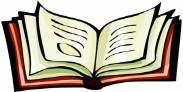 8 минМиға шабуыл сұрақтарымен жұмыс істеуӨзің құратын ойынның кейіпкерлері ретінде қандай образдарды таңдаған болар едің?Ойын құруда ойын кейіпкерлерін таңдау және параметрлерін дұрыс анықтау қаншалықты маңызды?Оқулықпен жұмысЖаңа ақпаратпен танысу. Әдістемелік берілген сұрақтарға жеке, топта, ұжымда жауап береді. Мұғалім толықтырып отырады.Компьютермен жұмыс 1-тапсырмаОйынның кейіпкері автокөлік болатын программа кодын компьютерде орындаңдар.1-кодimport pygame pygame.init()screen = pygame.display.set_mode([640,480]) screen.fill([255, 255, 255])(экранды ақ тұске бояды) avto = pygame.image.load("avto.png") (кейіпкерді жүктейді)screen.blit(avto, [50, 50]) ([50,50] нүктесінен бастап суретті көрсетеді )pygame.display.flip() running = Truewhile running:for event in pygame.event.get(): if event.type == pygame.QUIT: running = Falsepygame.quit()2-код import pygame, sys pygame.init()screen = pygame.display.set_mode([300,300]) pygame.display.set_caption('avtokolik' ) screen.fill([255, 255, 255])avto = pygame.image.load('avto.png')avto =pygame.transform.scale(avto, (160, 80))screen.blit(avto,[50, 20])screen.blit(avto,[50, 100])ОқулықСлайд материалы Компьютер5 минscreen.blit(avto,[50, 180]) pygame.display.flip() running = Truewhile running:for event in pygame.event.get(): if event.type == pygame.QUIT:running = False pygame.quit() 	2-тапсырма«Жарысу» жобасын жасап, терезеге бірден 3 авто- көлікті орналастыр.2-код import pygame, sys pygame.init()screen = pygame.display.set_mode([300,300]) pygame.display.set_caption('avtokolik' ) screen.fill([255, 255, 255])avto = pygame.image.load('avto.png')avto =pygame.transform.scale(avto, (160, 80))screen.blit(avto,[50, 20])screen.blit(avto,[50, 100])screen.blit(avto,[50, 180]) pygame.display.flip() running = Truewhile running:for event in pygame.event.get(): if event.type == pygame.QUIT:running = False pygame.quit() Топтық жұмыс:«Жолда жүру» жобасын құруға қажетті фондық сурет, автокөліктің спрайты және осы ойын сюжетін беретін программа кодын (3-код) талдаңдар.Программадағы әрбір команда қатарына түсініктеме жазыңдар.Программа іске қосылғандағы ойын тересі ( 4- сурет).Ойын фоны - jol.png (5-сурет).Автокөлік суреті -avto2.png (6-сурет)Аяқталуы7 минРефлексия3 минСпрайт дегеніміз не?Ойын терезесіне тақырып беру үшін қандай команда қызметін пайдалану керек?Ойын терезесінде суретке өз қалаған өлшемімізді беру үшін қандай команда пайдалануға болады?«Сенім ағашы» әдісіОқушылар сабақтан алған әсерлерін стикерге жазып ағашқа жапсырады.ОқулықҮй тапсырмасы1 мин	2-мысалда берілген «Жарысу» жобасының программа кодын талда. Жобада төмендегі өзгерістер жасау үшін программа кодына қандай өзгерістер енгізу керек?Егер осы жобадағы автокөліктердің түсін 3Оқулықтүсті ету.Екінші тұрған автокөлік өлшемдерін басқаларға қарағанда екі есе үлкейту.Тақырып: Кейіпкерлерді анимациялауМектеп:Мектеп:Күні:Мұғалімнің аты-жөні:Мұғалімнің аты-жөні:Сынып:Қатысқандар саны:Қатыспағандар саны:Оқу мақсаттары9.3.3.7- кейіпкер қозғалысын программалау 9.3.3.8- пернетақтадан кейіпкерді басқару9.3.3.7- кейіпкер қозғалысын программалау 9.3.3.8- пернетақтадан кейіпкерді басқаруСабақ мақсаттарыБарлық оқушылар үшін:Анимация, анимациялау кезеңдерін анықтау.Барлық оқушылар үшін:Анимация, анимациялау кезеңдерін анықтау.Сабақ мақсаттарыКөптеген оқушылар үшін:Анимациялау алгоритмдерін программалауда қолдану.Көптеген оқушылар үшін:Анимациялау алгоритмдерін программалауда қолдану.Сабақ мақсаттарыКейбір оқушылар үшін:Анимацияланған компьютерлік ойындардың зиянды және пайдалылығын салыстыру, тұжырымдау.Кейбір оқушылар үшін:Анимацияланған компьютерлік ойындардың зиянды және пайдалылығын салыстыру, тұжырымдау.Бағалау критерийіАнимация, анимациялау кезеңдерін анықтайды;Анимациялау алгоритмдерін программалауда қолданады;Анимацияланған компьютерлік ойындардың зиянды және пайдалылығын салыстыру, тұжырымдайды.Анимация, анимациялау кезеңдерін анықтайды;Анимациялау алгоритмдерін программалауда қолданады;Анимацияланған компьютерлік ойындардың зиянды және пайдалылығын салыстыру, тұжырымдайды.Құндылықтарға баулу«Мәңгілік ел» идеясының құндылықтарын жүзеге асыру. Топта бірлесіп жұмыс жасау, бір-бірлерінің пікірлерін тыңдау, сыйлау.«Мәңгілік ел» идеясының құндылықтарын жүзеге асыру. Топта бірлесіп жұмыс жасау, бір-бірлерінің пікірлерін тыңдау, сыйлау.Тілдік мақсаттарОқушылар орындай алады:Анимация, анимациялау кезеңдерін анықтауды.Пәндік лексика және терминология:Анимация- анимация-animation, қозғалыс-движение-motion, орын ауыстыру- переселять- relocate, компьютерлік анимация- компьютерная анимация- computer animation, графикалық нысан- графический объект-graphic object.Оқушылар орындай алады:Анимация, анимациялау кезеңдерін анықтауды.Пәндік лексика және терминология:Анимация- анимация-animation, қозғалыс-движение-motion, орын ауыстыру- переселять- relocate, компьютерлік анимация- компьютерная анимация- computer animation, графикалық нысан- графический объект-graphic object.Тілдік мақсаттарДиалог/жазбаша жұмысқа қажетті пайдалы фразалар топтамасыАнимация дегеніміз не? Есіңе түсір.Компьютер пайда болмай тұрып, мультфильм кейіпкерлеріне қалай «жан» бітірген.Қандай программаларда анимациялармен жұмыс жасағансың?Компьютерлік ойындардың кейіпкерлерін қозғалту қалай орындалады? Ойланып көр!Диалог/жазбаша жұмысқа қажетті пайдалы фразалар топтамасыАнимация дегеніміз не? Есіңе түсір.Компьютер пайда болмай тұрып, мультфильм кейіпкерлеріне қалай «жан» бітірген.Қандай программаларда анимациялармен жұмыс жасағансың?Компьютерлік ойындардың кейіпкерлерін қозғалту қалай орындалады? Ойланып көр!Тілдік мақсаттарЖазу:Кейіпкерлерді анимациялау кезеңдерін жазыңдар.Жазу:Кейіпкерлерді анимациялау кезеңдерін жазыңдар.Пәнаралық байланысПәнаралық байланысПәнаралық байланысАғылшын тілінде сөздер қолданылады.Ағылшын тілінде сөздер қолданылады.Тірек білім, білік, дағдыларТірек білім, білік, дағдыларОйын кейіпкерлерін таңдау.Ойын кейіпкерлерін таңдау.Ойын кейіпкерлерін таңдау.ЖоспарЖоспарЖоспарЖоспарЖоспарСабақ кезеңдеріЖоспарланған іс-әрекетЖоспарланған іс-әрекетЖоспарланған іс-әрекетҚосымша ресурстарБасталуы3 мин7 минОй сергіту жаттығуы. «Болады, болмайды» жаттығуы.Мұғалім сөздерді айтады, ал оқушылар солай болуы мүмкін болса, онда қолдарын шапалақтайды, егер ондай мүмкін болмаса, онда аяқпен топылдатады. Мысалы: қасқыр орманды кезіп жүреді – алақан шапалақтайды. Қасқыр ағаш басында отыр – аяқтарын топылдатады. Кәстрөлде кесе қайнап жатыр. Мысық үйдің төбесінде қыдырып жүр. Ит аспанда жүзіп келеді. Қыз үйдің суретін салып отыр.Үй тапсырмасы.Өткен тақырып бойынша берілген тапсырмалардың жауаптарын тақтада көрсету, топта талдау, өзара бағалауОй сергіту жаттығуы. «Болады, болмайды» жаттығуы.Мұғалім сөздерді айтады, ал оқушылар солай болуы мүмкін болса, онда қолдарын шапалақтайды, егер ондай мүмкін болмаса, онда аяқпен топылдатады. Мысалы: қасқыр орманды кезіп жүреді – алақан шапалақтайды. Қасқыр ағаш басында отыр – аяқтарын топылдатады. Кәстрөлде кесе қайнап жатыр. Мысық үйдің төбесінде қыдырып жүр. Ит аспанда жүзіп келеді. Қыз үйдің суретін салып отыр.Үй тапсырмасы.Өткен тақырып бойынша берілген тапсырмалардың жауаптарын тақтада көрсету, топта талдау, өзара бағалауОй сергіту жаттығуы. «Болады, болмайды» жаттығуы.Мұғалім сөздерді айтады, ал оқушылар солай болуы мүмкін болса, онда қолдарын шапалақтайды, егер ондай мүмкін болмаса, онда аяқпен топылдатады. Мысалы: қасқыр орманды кезіп жүреді – алақан шапалақтайды. Қасқыр ағаш басында отыр – аяқтарын топылдатады. Кәстрөлде кесе қайнап жатыр. Мысық үйдің төбесінде қыдырып жүр. Ит аспанда жүзіп келеді. Қыз үйдің суретін салып отыр.Үй тапсырмасы.Өткен тақырып бойынша берілген тапсырмалардың жауаптарын тақтада көрсету, топта талдау, өзара бағалауОқулық, оқушының жұмыс дәптеріНегізгі бөлім2 минМиға шабуыл сұрақтарымен жұмыс жасауАнимация дегеніміз не? Есіңе түсір.Компьютер пайда болмай тұрып, мультфильм кейіпкерлеріне қалай «жан» бітірген.Қандай программаларда анимациялармен жұмыс жасағансың?Компьютерлік ойындардың кейіпкерлерін қозғалту қалай орындалады? Ойланып көр!Оқулықпен жұмысЖаңа ақпаратпен танысу. Әдістемелікте берілген сұрақтарға жеке, топта, ұжымда жауап береді.Мұғалім толықтырып отырады.Компьютермен жұмысАвтокөлікті қозғалту программасының кодын компьютерде орындаңдар.1-кодimport pygame; pygame.init()screen = pygame.display.set_mode([400,360]) screen.fill([255, 255, 255])#Ойын терезесіне ат береді pygame.display.set_caption('Анимация' ) #Cуретті жүктейдіavto = pygame.image.load('avto.png') #Cуреттің ойындағы өлшемін береді avto=pygame.transform.scale(avto,(180, 100)) #Cуретті экранда көрсетедіМиға шабуыл сұрақтарымен жұмыс жасауАнимация дегеніміз не? Есіңе түсір.Компьютер пайда болмай тұрып, мультфильм кейіпкерлеріне қалай «жан» бітірген.Қандай программаларда анимациялармен жұмыс жасағансың?Компьютерлік ойындардың кейіпкерлерін қозғалту қалай орындалады? Ойланып көр!Оқулықпен жұмысЖаңа ақпаратпен танысу. Әдістемелікте берілген сұрақтарға жеке, топта, ұжымда жауап береді.Мұғалім толықтырып отырады.Компьютермен жұмысАвтокөлікті қозғалту программасының кодын компьютерде орындаңдар.1-кодimport pygame; pygame.init()screen = pygame.display.set_mode([400,360]) screen.fill([255, 255, 255])#Ойын терезесіне ат береді pygame.display.set_caption('Анимация' ) #Cуретті жүктейдіavto = pygame.image.load('avto.png') #Cуреттің ойындағы өлшемін береді avto=pygame.transform.scale(avto,(180, 100)) #Cуретті экранда көрсетедіМиға шабуыл сұрақтарымен жұмыс жасауАнимация дегеніміз не? Есіңе түсір.Компьютер пайда болмай тұрып, мультфильм кейіпкерлеріне қалай «жан» бітірген.Қандай программаларда анимациялармен жұмыс жасағансың?Компьютерлік ойындардың кейіпкерлерін қозғалту қалай орындалады? Ойланып көр!Оқулықпен жұмысЖаңа ақпаратпен танысу. Әдістемелікте берілген сұрақтарға жеке, топта, ұжымда жауап береді.Мұғалім толықтырып отырады.Компьютермен жұмысАвтокөлікті қозғалту программасының кодын компьютерде орындаңдар.1-кодimport pygame; pygame.init()screen = pygame.display.set_mode([400,360]) screen.fill([255, 255, 255])#Ойын терезесіне ат береді pygame.display.set_caption('Анимация' ) #Cуретті жүктейдіavto = pygame.image.load('avto.png') #Cуреттің ойындағы өлшемін береді avto=pygame.transform.scale(avto,(180, 100)) #Cуретті экранда көрсетедіОқулықМиға шабуыл сұрақтарымен жұмыс жасауАнимация дегеніміз не? Есіңе түсір.Компьютер пайда болмай тұрып, мультфильм кейіпкерлеріне қалай «жан» бітірген.Қандай программаларда анимациялармен жұмыс жасағансың?Компьютерлік ойындардың кейіпкерлерін қозғалту қалай орындалады? Ойланып көр!Оқулықпен жұмысЖаңа ақпаратпен танысу. Әдістемелікте берілген сұрақтарға жеке, топта, ұжымда жауап береді.Мұғалім толықтырып отырады.Компьютермен жұмысАвтокөлікті қозғалту программасының кодын компьютерде орындаңдар.1-кодimport pygame; pygame.init()screen = pygame.display.set_mode([400,360]) screen.fill([255, 255, 255])#Ойын терезесіне ат береді pygame.display.set_caption('Анимация' ) #Cуретті жүктейдіavto = pygame.image.load('avto.png') #Cуреттің ойындағы өлшемін береді avto=pygame.transform.scale(avto,(180, 100)) #Cуретті экранда көрсетедіМиға шабуыл сұрақтарымен жұмыс жасауАнимация дегеніміз не? Есіңе түсір.Компьютер пайда болмай тұрып, мультфильм кейіпкерлеріне қалай «жан» бітірген.Қандай программаларда анимациялармен жұмыс жасағансың?Компьютерлік ойындардың кейіпкерлерін қозғалту қалай орындалады? Ойланып көр!Оқулықпен жұмысЖаңа ақпаратпен танысу. Әдістемелікте берілген сұрақтарға жеке, топта, ұжымда жауап береді.Мұғалім толықтырып отырады.Компьютермен жұмысАвтокөлікті қозғалту программасының кодын компьютерде орындаңдар.1-кодimport pygame; pygame.init()screen = pygame.display.set_mode([400,360]) screen.fill([255, 255, 255])#Ойын терезесіне ат береді pygame.display.set_caption('Анимация' ) #Cуретті жүктейдіavto = pygame.image.load('avto.png') #Cуреттің ойындағы өлшемін береді avto=pygame.transform.scale(avto,(180, 100)) #Cуретті экранда көрсетедіМиға шабуыл сұрақтарымен жұмыс жасауАнимация дегеніміз не? Есіңе түсір.Компьютер пайда болмай тұрып, мультфильм кейіпкерлеріне қалай «жан» бітірген.Қандай программаларда анимациялармен жұмыс жасағансың?Компьютерлік ойындардың кейіпкерлерін қозғалту қалай орындалады? Ойланып көр!Оқулықпен жұмысЖаңа ақпаратпен танысу. Әдістемелікте берілген сұрақтарға жеке, топта, ұжымда жауап береді.Мұғалім толықтырып отырады.Компьютермен жұмысАвтокөлікті қозғалту программасының кодын компьютерде орындаңдар.1-кодimport pygame; pygame.init()screen = pygame.display.set_mode([400,360]) screen.fill([255, 255, 255])#Ойын терезесіне ат береді pygame.display.set_caption('Анимация' ) #Cуретті жүктейдіavto = pygame.image.load('avto.png') #Cуреттің ойындағы өлшемін береді avto=pygame.transform.scale(avto,(180, 100)) #Cуретті экранда көрсетеді5 минМиға шабуыл сұрақтарымен жұмыс жасауАнимация дегеніміз не? Есіңе түсір.Компьютер пайда болмай тұрып, мультфильм кейіпкерлеріне қалай «жан» бітірген.Қандай программаларда анимациялармен жұмыс жасағансың?Компьютерлік ойындардың кейіпкерлерін қозғалту қалай орындалады? Ойланып көр!Оқулықпен жұмысЖаңа ақпаратпен танысу. Әдістемелікте берілген сұрақтарға жеке, топта, ұжымда жауап береді.Мұғалім толықтырып отырады.Компьютермен жұмысАвтокөлікті қозғалту программасының кодын компьютерде орындаңдар.1-кодimport pygame; pygame.init()screen = pygame.display.set_mode([400,360]) screen.fill([255, 255, 255])#Ойын терезесіне ат береді pygame.display.set_caption('Анимация' ) #Cуретті жүктейдіavto = pygame.image.load('avto.png') #Cуреттің ойындағы өлшемін береді avto=pygame.transform.scale(avto,(180, 100)) #Cуретті экранда көрсетедіМиға шабуыл сұрақтарымен жұмыс жасауАнимация дегеніміз не? Есіңе түсір.Компьютер пайда болмай тұрып, мультфильм кейіпкерлеріне қалай «жан» бітірген.Қандай программаларда анимациялармен жұмыс жасағансың?Компьютерлік ойындардың кейіпкерлерін қозғалту қалай орындалады? Ойланып көр!Оқулықпен жұмысЖаңа ақпаратпен танысу. Әдістемелікте берілген сұрақтарға жеке, топта, ұжымда жауап береді.Мұғалім толықтырып отырады.Компьютермен жұмысАвтокөлікті қозғалту программасының кодын компьютерде орындаңдар.1-кодimport pygame; pygame.init()screen = pygame.display.set_mode([400,360]) screen.fill([255, 255, 255])#Ойын терезесіне ат береді pygame.display.set_caption('Анимация' ) #Cуретті жүктейдіavto = pygame.image.load('avto.png') #Cуреттің ойындағы өлшемін береді avto=pygame.transform.scale(avto,(180, 100)) #Cуретті экранда көрсетедіМиға шабуыл сұрақтарымен жұмыс жасауАнимация дегеніміз не? Есіңе түсір.Компьютер пайда болмай тұрып, мультфильм кейіпкерлеріне қалай «жан» бітірген.Қандай программаларда анимациялармен жұмыс жасағансың?Компьютерлік ойындардың кейіпкерлерін қозғалту қалай орындалады? Ойланып көр!Оқулықпен жұмысЖаңа ақпаратпен танысу. Әдістемелікте берілген сұрақтарға жеке, топта, ұжымда жауап береді.Мұғалім толықтырып отырады.Компьютермен жұмысАвтокөлікті қозғалту программасының кодын компьютерде орындаңдар.1-кодimport pygame; pygame.init()screen = pygame.display.set_mode([400,360]) screen.fill([255, 255, 255])#Ойын терезесіне ат береді pygame.display.set_caption('Анимация' ) #Cуретті жүктейдіavto = pygame.image.load('avto.png') #Cуреттің ойындағы өлшемін береді avto=pygame.transform.scale(avto,(180, 100)) #Cуретті экранда көрсетедіОқулық, Bilimland.kz6 минМиға шабуыл сұрақтарымен жұмыс жасауАнимация дегеніміз не? Есіңе түсір.Компьютер пайда болмай тұрып, мультфильм кейіпкерлеріне қалай «жан» бітірген.Қандай программаларда анимациялармен жұмыс жасағансың?Компьютерлік ойындардың кейіпкерлерін қозғалту қалай орындалады? Ойланып көр!Оқулықпен жұмысЖаңа ақпаратпен танысу. Әдістемелікте берілген сұрақтарға жеке, топта, ұжымда жауап береді.Мұғалім толықтырып отырады.Компьютермен жұмысАвтокөлікті қозғалту программасының кодын компьютерде орындаңдар.1-кодimport pygame; pygame.init()screen = pygame.display.set_mode([400,360]) screen.fill([255, 255, 255])#Ойын терезесіне ат береді pygame.display.set_caption('Анимация' ) #Cуретті жүктейдіavto = pygame.image.load('avto.png') #Cуреттің ойындағы өлшемін береді avto=pygame.transform.scale(avto,(180, 100)) #Cуретті экранда көрсетедіМиға шабуыл сұрақтарымен жұмыс жасауАнимация дегеніміз не? Есіңе түсір.Компьютер пайда болмай тұрып, мультфильм кейіпкерлеріне қалай «жан» бітірген.Қандай программаларда анимациялармен жұмыс жасағансың?Компьютерлік ойындардың кейіпкерлерін қозғалту қалай орындалады? Ойланып көр!Оқулықпен жұмысЖаңа ақпаратпен танысу. Әдістемелікте берілген сұрақтарға жеке, топта, ұжымда жауап береді.Мұғалім толықтырып отырады.Компьютермен жұмысАвтокөлікті қозғалту программасының кодын компьютерде орындаңдар.1-кодimport pygame; pygame.init()screen = pygame.display.set_mode([400,360]) screen.fill([255, 255, 255])#Ойын терезесіне ат береді pygame.display.set_caption('Анимация' ) #Cуретті жүктейдіavto = pygame.image.load('avto.png') #Cуреттің ойындағы өлшемін береді avto=pygame.transform.scale(avto,(180, 100)) #Cуретті экранда көрсетедіМиға шабуыл сұрақтарымен жұмыс жасауАнимация дегеніміз не? Есіңе түсір.Компьютер пайда болмай тұрып, мультфильм кейіпкерлеріне қалай «жан» бітірген.Қандай программаларда анимациялармен жұмыс жасағансың?Компьютерлік ойындардың кейіпкерлерін қозғалту қалай орындалады? Ойланып көр!Оқулықпен жұмысЖаңа ақпаратпен танысу. Әдістемелікте берілген сұрақтарға жеке, топта, ұжымда жауап береді.Мұғалім толықтырып отырады.Компьютермен жұмысАвтокөлікті қозғалту программасының кодын компьютерде орындаңдар.1-кодimport pygame; pygame.init()screen = pygame.display.set_mode([400,360]) screen.fill([255, 255, 255])#Ойын терезесіне ат береді pygame.display.set_caption('Анимация' ) #Cуретті жүктейдіavto = pygame.image.load('avto.png') #Cуреттің ойындағы өлшемін береді avto=pygame.transform.scale(avto,(180, 100)) #Cуретті экранда көрсетедіМиға шабуыл сұрақтарымен жұмыс жасауАнимация дегеніміз не? Есіңе түсір.Компьютер пайда болмай тұрып, мультфильм кейіпкерлеріне қалай «жан» бітірген.Қандай программаларда анимациялармен жұмыс жасағансың?Компьютерлік ойындардың кейіпкерлерін қозғалту қалай орындалады? Ойланып көр!Оқулықпен жұмысЖаңа ақпаратпен танысу. Әдістемелікте берілген сұрақтарға жеке, топта, ұжымда жауап береді.Мұғалім толықтырып отырады.Компьютермен жұмысАвтокөлікті қозғалту программасының кодын компьютерде орындаңдар.1-кодimport pygame; pygame.init()screen = pygame.display.set_mode([400,360]) screen.fill([255, 255, 255])#Ойын терезесіне ат береді pygame.display.set_caption('Анимация' ) #Cуретті жүктейдіavto = pygame.image.load('avto.png') #Cуреттің ойындағы өлшемін береді avto=pygame.transform.scale(avto,(180, 100)) #Cуретті экранда көрсетедіМиға шабуыл сұрақтарымен жұмыс жасауАнимация дегеніміз не? Есіңе түсір.Компьютер пайда болмай тұрып, мультфильм кейіпкерлеріне қалай «жан» бітірген.Қандай программаларда анимациялармен жұмыс жасағансың?Компьютерлік ойындардың кейіпкерлерін қозғалту қалай орындалады? Ойланып көр!Оқулықпен жұмысЖаңа ақпаратпен танысу. Әдістемелікте берілген сұрақтарға жеке, топта, ұжымда жауап береді.Мұғалім толықтырып отырады.Компьютермен жұмысАвтокөлікті қозғалту программасының кодын компьютерде орындаңдар.1-кодimport pygame; pygame.init()screen = pygame.display.set_mode([400,360]) screen.fill([255, 255, 255])#Ойын терезесіне ат береді pygame.display.set_caption('Анимация' ) #Cуретті жүктейдіavto = pygame.image.load('avto.png') #Cуреттің ойындағы өлшемін береді avto=pygame.transform.scale(avto,(180, 100)) #Cуретті экранда көрсетедіМиға шабуыл сұрақтарымен жұмыс жасауАнимация дегеніміз не? Есіңе түсір.Компьютер пайда болмай тұрып, мультфильм кейіпкерлеріне қалай «жан» бітірген.Қандай программаларда анимациялармен жұмыс жасағансың?Компьютерлік ойындардың кейіпкерлерін қозғалту қалай орындалады? Ойланып көр!Оқулықпен жұмысЖаңа ақпаратпен танысу. Әдістемелікте берілген сұрақтарға жеке, топта, ұжымда жауап береді.Мұғалім толықтырып отырады.Компьютермен жұмысАвтокөлікті қозғалту программасының кодын компьютерде орындаңдар.1-кодimport pygame; pygame.init()screen = pygame.display.set_mode([400,360]) screen.fill([255, 255, 255])#Ойын терезесіне ат береді pygame.display.set_caption('Анимация' ) #Cуретті жүктейдіavto = pygame.image.load('avto.png') #Cуреттің ойындағы өлшемін береді avto=pygame.transform.scale(avto,(180, 100)) #Cуретті экранда көрсетедіКомпьютер6 мин3 минscreen.blit(avto,[10, 50]); pygame.display.flip() #Программаны 1000 милли секундқа тоқтатады pygame.time.delay(1000)#Cуреттің экранда орнын өзгертіп қайта көрсетедіscreen.blit(avto,[210, 50]); pygame.display.flip() running = Truewhile running:for event in pygame.event.get(): if event.type == pygame.QUIT:running = False pygame.quit() Топтық жұмысБүгінгі таңда жасөспірімдер арасында қандай тақырыптағы компьютерлік ойындар ерекше сұранысқа ие? Талдаңдар. Мысалдар келтіріңдер.Жұптық жұмысКомпьютерлік ойындардың пайдасы мен шектен тыс ойнаудың адам ағзасына зияны жайлы өз ойларыңды тұжырымдаңдар. Компьютерлік ойындарды ойнауды ұнататын құрдас- құрбыларыңа, өз денсаулығына зиян келтірмей ойнаудың ережесін ұсыныңдар.Оқушылардың жұмыстарын фигуралар арқылы бағалау.Геометриялық фигураларАяқталуы7 минРефлексияОқулықтағы қосымша тапсырмаларды орындауКомпьютерлік анимация дегеніміз не?Pygame-де кейіпкерді қалай қозғалтады? Түсіндір.Pygame.time.delay функциясының қызметі не?Қазақстанда түсірілген қандай анимациялық мултьфильмдерді білесің?Ойын терезесінде кейіпкерлерді өшірудегі масат не? Өшіру командасы қалай жұмыс істейді? Түсіндір.«БББ кестесі» әдісіОқушылар сабақ туралы бұрыннан не білетінін, сабақта не білгенін, не білгісі келетінін кестеге жазады.ОқулықҮй тапсырмасы1 мин	Өзіңе ұнаған тақырыпта ойын кейіпкерін таңдап, оны қозғалту программасын құрастыр.КомпьютерТақырып: Кейіпкерді пернетақтадан басқаруМектеп:Мектеп:Мектеп:Күні:Мұғалімнің аты-жөні:Мұғалімнің аты-жөні:Мұғалімнің аты-жөні:Сынып:Қатысқандар саны:Қатысқандар саны:Қатыспағандар саны:Оқу мақсаттары9.3.3.8 -пернетақтадан кейіпкерді басқару.9.3.3.8 -пернетақтадан кейіпкерді басқару.9.3.3.8 -пернетақтадан кейіпкерді басқару.Сабақ мақсаттарыБарлық оқушылар үшін:PyGame программасында пернетақтамен орындалатын оқиғаларды анықтау.Барлық оқушылар үшін:PyGame программасында пернетақтамен орындалатын оқиғаларды анықтау.Барлық оқушылар үшін:PyGame программасында пернетақтамен орындалатын оқиғаларды анықтау.Сабақ мақсаттарыКөптеген оқушылар үшін:PyGame программасында пернетақтамен оқиғаларды орындау.Көптеген оқушылар үшін:PyGame программасында пернетақтамен оқиғаларды орындау.Көптеген оқушылар үшін:PyGame программасында пернетақтамен оқиғаларды орындау.Сабақ мақсаттарыКейбір оқушылар үшін:PyGame программасында орындалған оқиға кодының маңыздылығын тұжырымдау.Кейбір оқушылар үшін:PyGame программасында орындалған оқиға кодының маңыздылығын тұжырымдау.Кейбір оқушылар үшін:PyGame программасында орындалған оқиға кодының маңыздылығын тұжырымдау.Бағалау критерийіPyGame программасында пернетақтамен орындалатын оқиғаларды анықтайды;PyGame программасында пернетақтамен оқиғаларды орындайды;PyGame программасында орындалған оқиға кодының маңыздылығын тұжырымдайды.PyGame программасында пернетақтамен орындалатын оқиғаларды анықтайды;PyGame программасында пернетақтамен оқиғаларды орындайды;PyGame программасында орындалған оқиға кодының маңыздылығын тұжырымдайды.PyGame программасында пернетақтамен орындалатын оқиғаларды анықтайды;PyGame программасында пернетақтамен оқиғаларды орындайды;PyGame программасында орындалған оқиға кодының маңыздылығын тұжырымдайды.Құндылықтарға баулу«Мәңгілік ел» идеясының құндылықтарын жүзеге асыру. Топта бірлесіп жұмыс жасау, бір-бірлерінің пікірлерін тыңдау, сыйлау.«Мәңгілік ел» идеясының құндылықтарын жүзеге асыру. Топта бірлесіп жұмыс жасау, бір-бірлерінің пікірлерін тыңдау, сыйлау.«Мәңгілік ел» идеясының құндылықтарын жүзеге асыру. Топта бірлесіп жұмыс жасау, бір-бірлерінің пікірлерін тыңдау, сыйлау.Тілдік мақсаттарОқушылар орындай алады:PyGame программасында пернетақтамен орындалатын оқиғаларды анықтауды.Пәндік лексика және терминология:Оқиға-событие-event, пернетақта-клавиатура-keyboard, тінтуір- мышка-mouse, бос орын-пробел-space, жоғары-вверх-up,төмен-низкий-down.Оқушылар орындай алады:PyGame программасында пернетақтамен орындалатын оқиғаларды анықтауды.Пәндік лексика және терминология:Оқиға-событие-event, пернетақта-клавиатура-keyboard, тінтуір- мышка-mouse, бос орын-пробел-space, жоғары-вверх-up,төмен-низкий-down.Оқушылар орындай алады:PyGame программасында пернетақтамен орындалатын оқиғаларды анықтауды.Пәндік лексика және терминология:Оқиға-событие-event, пернетақта-клавиатура-keyboard, тінтуір- мышка-mouse, бос орын-пробел-space, жоғары-вверх-up,төмен-низкий-down.Тілдік мақсаттарДиалог/жазбаша жұмысқа қажетті пайдалы фразалар топтамасыКомпьютерлік ойындарды басқарудың қандай жолдарын білесің?Бұл жолдардың қайсысы ыңғайлы деп ойлайсың?Ойын кезінде кейіпкерлерді немен басқарған тиімді (тінтуір, джойстик, пернетақта)?Күнделікті өмірде оқиға дегеніміз не? Оған нені жатқызамыз?Диалог/жазбаша жұмысқа қажетті пайдалы фразалар топтамасыКомпьютерлік ойындарды басқарудың қандай жолдарын білесің?Бұл жолдардың қайсысы ыңғайлы деп ойлайсың?Ойын кезінде кейіпкерлерді немен басқарған тиімді (тінтуір, джойстик, пернетақта)?Күнделікті өмірде оқиға дегеніміз не? Оған нені жатқызамыз?Диалог/жазбаша жұмысқа қажетті пайдалы фразалар топтамасыКомпьютерлік ойындарды басқарудың қандай жолдарын білесің?Бұл жолдардың қайсысы ыңғайлы деп ойлайсың?Ойын кезінде кейіпкерлерді немен басқарған тиімді (тінтуір, джойстик, пернетақта)?Күнделікті өмірде оқиға дегеніміз не? Оған нені жатқызамыз?Тілдік мақсаттарЖазу:Ойындарды құрастыру кезіндегі программада ескеру керек модульдерді жазыңдар.Жазу:Ойындарды құрастыру кезіндегі программада ескеру керек модульдерді жазыңдар.Жазу:Ойындарды құрастыру кезіндегі программада ескеру керек модульдерді жазыңдар.Тірек білім, білік, дағдыларТірек білім, білік, дағдыларКейіпкерлерді анимациялау.Кейіпкерлерді анимациялау.ЖоспарЖоспарЖоспарЖоспарСабақ кезеңдеріЖоспарланған іс-әрекетҚосымша ресурстарБасталуы3 мин7 минОй сергіту жаттығуы. «Сөзден сөзді ізде» ойыны Сөз беріледі, сол сөзден басқа сөздер құрастыру керек. Кім көп құрастырса, сол жеңімпаз. Мысалы:«Трансформатор», «Талдықорған» сөздерінен форма, қорған, тор,  тал т.б. сөздерді алуға болады.Үй тапсырмасы.Өткен тақырып бойынша берілген тапсырмалардың жауаптарын тақтада көрсету, топта талдау, өзара бағалау.Оқулық, оқушының жұмыс дәптеріНегізгі бөлім2 минминминМиға шабуыл сұрақтарымен жұмыс жасауКомпьютерлік ойындарды басқарудың қандай жолдарын білесің?Бұл жолдардың қайсысы ыңғайлы деп ойлайсың?Ойын кезінде кейіпкерлерді немен басқарған тиімді (тінтуір, джойстик, пернетақта)?Күнделікті өмірде оқиға дегеніміз не? Оған нені жатқызамыз?Оқулықпен жұмысЖаңа ақпаратпен танысу. Әдістемелік берілген сұрақтарға жеке, топта, ұжымда жауап береді. Мұғалім толықтырып отырады.Компьютермен жұмыс1-мысал. Өткен тақырыпта қарастырған автокөлікті қозғалту жобасында анимация 1000 милли секундтан соң өздігінен орындалған болса, сол қозғалысты «а» пернесін басқанда жасайтын болсын (1-код).1-кодimport pygame; pygame.init()screen = pygame.display.set_mode([380,120]) screen.fill([255, 255, 255]) pygame.display.set_caption('Пернебасу' ) avto = pygame.image.load('avto.png') avto=pygame.transform.scale(avto, (160, 80))screen.blit(avto,[10, 30]) pygame.display.flip() running = Truewhile running:for event in pygame.event.get(): if event.type == pygame.QUIT:running = Falseelif event.type == pygame.KEYDOWN:(Пернетақтаны басуды күтеді)ОқулықBilimland.kzКомпьютерif event.key == pygame.K_a: (а пернесі басылғаны шарт )screen.blit(avto,[200, 30]) pygame.display.flip()pygame.quit()5 минДескрипторPyGame -де пернемен орындалатын оқиғаларды анықтайды.2-тапсырмаҚозғалыстағы автокөлікті SPACE (Пробель) пернесі арқылы қозғалтатын және көлік қабырғаға барып тірелгенде (1-сурет) артқа қарай қозғалып шегінетін программа кодын жазу (2-код).ДескрипторPyGame программасында пернетақтамен оқиғаларды орындауды программалайды.5 минТоптық жұмыс2-мысалдағы қарастырылған программа кодын талдаңдар. Төмендегі өзгерістерді енгізу үшін қандай программа қатарларын өзгерту немесе қосу кажет?Автокөліктің орнына доптың суретін кірістіру.Допты тік жоғары және төмен қозғалту.Допты диагональ бойынша қозғалту.ДескрипторPyGame программасында орындалған оқиғаның маңыздылығын тұжырымдайды.Аяқталуы7 минРефлексия1минОқиға дегенміз не? Мысалдар келтір.Компьютерлік ойын ойнау барысында оқиғаларға қандай мысалдар келтіре аласыңдар?KEYDOWN модулінің қызметі не?Компьютер программасы ойын барысында қандай жағдайларға жауап беруі керек?Бүгінгі сабақтан не үйрендім? Қандай тапсырма қызықты болды? Көңіл күйім қандай?ОқулықҮй тапсырмасы1 мин	Өзіңе ұнаған тақырыпта ойын кейіпкерін таңдап, оны қозғалту программасын құрастыр.КомпьютерТақырып: Спрайттар соқтығысуын анықтауТақырып: Спрайттар соқтығысуын анықтауМектеп:Мектеп:Күні:Күні:Мұғалімнің аты-жөні:Мұғалімнің аты-жөні:Сынып:Сынып:Қатысқандар саны:Қатыспағандар саны:Оқу мақсаттарыОқу мақсаттары9.3.3.7- кейіпкер қозғалысын программалау.9.3.3.8 -пернетақтадан кейіпкерді басқару.9.3.3.7- кейіпкер қозғалысын программалау.9.3.3.8 -пернетақтадан кейіпкерді басқару.Сабақ мақсаттарыСабақ мақсаттарыБарлық оқушылар үшін:Спрайттың соқтығысу кезеңдерін анықтау.Барлық оқушылар үшін:Спрайттың соқтығысу кезеңдерін анықтау.Сабақ мақсаттарыСабақ мақсаттарыКөптеген оқушылар үшін:Спрайттың соқтығысу кезеңдерін программалау.Көптеген оқушылар үшін:Спрайттың соқтығысу кезеңдерін программалау.Сабақ мақсаттарыСабақ мақсаттарыКейбір оқушылар үшін:Спрайттың соқтығысуын программалау нәтижесінде болған жобаны түсіндіру.Кейбір оқушылар үшін:Спрайттың соқтығысуын программалау нәтижесінде болған жобаны түсіндіру.Бағалау критерийіБағалау критерийіСпрайттың соқтығысу кезеңдерін анықтайды;Спрайттың соқтығысу кезеңдерін программалайды;Спрайттың соқтығысуын программалау нәтижесінде болған жобаны түсіндіреді.Спрайттың соқтығысу кезеңдерін анықтайды;Спрайттың соқтығысу кезеңдерін программалайды;Спрайттың соқтығысуын программалау нәтижесінде болған жобаны түсіндіреді.Құндылықтар- ға баулуҚұндылықтар- ға баулу«Мәңгілік ел» идеясының құндылықтарын жүзеге асыру. Топта бірлесіп жұмыс жасау, бір-бірлерінің пікірлерін тыңдау, сыйлау.«Мәңгілік ел» идеясының құндылықтарын жүзеге асыру. Топта бірлесіп жұмыс жасау, бір-бірлерінің пікірлерін тыңдау, сыйлау.Тілдік мақсаттарТілдік мақсаттарОқушылар орындай алады:Спрайттың соқтығысу кезеңдерін анықтау. Пәндік лексика және терминология: Сценарий- сценарий-scenario,әсерлесу-взаимодействие- interactions, функция- функция- function,клас-клас- classробот- робот- robotатрибут-атрибут-atribut,қабырға- стена-wall, соқтығысу- столкновение- collision, жылдамдық- скорость-speedОқушылар орындай алады:Спрайттың соқтығысу кезеңдерін анықтау. Пәндік лексика және терминология: Сценарий- сценарий-scenario,әсерлесу-взаимодействие- interactions, функция- функция- function,клас-клас- classробот- робот- robotатрибут-атрибут-atribut,қабырға- стена-wall, соқтығысу- столкновение- collision, жылдамдық- скорость-speedТілдік мақсаттарТілдік мақсаттарДиалог/жазбаша жұмысқа қажетті пайдалы фразалар топтамасыКомпьютерлік ойындардың кейіпкерлерінде қандай параметрлер болады? Өзің білетін ойыннан мысалдар келтір.Ойын алаңында кейіпкерлердің бір-біріне әсерін (соқтығысуын) алдыңғы тақырыптардағы білімдеріңді пайдалана отырып қалай анықтауды ұсынған болар едің?Диалог/жазбаша жұмысқа қажетті пайдалы фразалар топтамасыКомпьютерлік ойындардың кейіпкерлерінде қандай параметрлер болады? Өзің білетін ойыннан мысалдар келтір.Ойын алаңында кейіпкерлердің бір-біріне әсерін (соқтығысуын) алдыңғы тақырыптардағы білімдеріңді пайдалана отырып қалай анықтауды ұсынған болар едің?Тілдік мақсаттарТілдік мақсаттарЖазу:Спрайт қасиетін жазыңдар.Спрайттың соқтығысу кезеңдерін жазыңдар.Жазу:Спрайт қасиетін жазыңдар.Спрайттың соқтығысу кезеңдерін жазыңдар.Тірек білім, білік,дағдыларExcel электронды кестесінде модельдеу.Excel электронды кестесінде модельдеу.Excel электронды кестесінде модельдеу.ЖоспарЖоспарЖоспарЖоспарСабақ кезеңдеріЖоспарланған іс-әрекетҚосымша ресурстарБасталуы3 мин7 минОй сергіту жаттығуы: «Алып» ойыны Екі бала қатар тұрады, біреуінің сол аяғын екіншісінің оң аяғына байлайды, сөйтіп бірбелгіленген жерге барады. Немесе үш, төрт т.б. балаларды бірге байлайды, сосын олар бірге жүруге тырысады.     (Бақаға     ұқсап      секіреді      т.б.) Үй тапсырмасыӨткен тақырып бойынша оқулықта берілген тапсырмалардың шешімін топта талдайды. Өзара бағалайды.Негізгі бөлім2 минМиға шабуыл сұрақтарымен жұмыс жасауКомпьютерлік ойындардың кейіпкерлерінде қандай параметрлер болады? Өзің білетін ойыннан мысалдар келтір.Ойын алаңында кейіпкерлердің бір-біріне әсерін (соқтығысуын) алдыңғы тақырыптардағы білімдеріңді пайдалана отырып қалай анықтауды ұсынған болар едің?Оқулықпен жұмысОқушылар оқулықта берілген тақырып туралы оқиды, ортада бірлесіп талдайды, мұғалім білімдерін толықтырады.Компьютермен жұмыс 1-тапсырма“Robots” класын құруды компьютерде орындаңдар.1-код (үзінді). Robots класын құру class Robots(pygame.sprite.Sprite):def init (self, image_file, location): #Спрайтты таныстырады. pygame.sprite.Sprite. init (self) #Суретті файлдан жүктейдіself.image = pygame.image.load(image_file)#Суреттің шекараларын анықтайтын тіктөртбұрыш құрадыself.rect = self.image.get_rect()#Кейіпкердің бастапқы орнын көрсетеді.self.rect.left, self.rect.top = locationДескриптор-	Спрайттың қасиетін анықтайды.2-тапсырмаРоботтардың өзара әсерлесу жобасын компьютерде орындаңдар.ДескрипторРоботтардың орналасуын анықтайды. Роботтардың соқтығысуын программалайды.3-тапсырмаОқулықМиға шабуыл сұрақтарымен жұмыс жасауКомпьютерлік ойындардың кейіпкерлерінде қандай параметрлер болады? Өзің білетін ойыннан мысалдар келтір.Ойын алаңында кейіпкерлердің бір-біріне әсерін (соқтығысуын) алдыңғы тақырыптардағы білімдеріңді пайдалана отырып қалай анықтауды ұсынған болар едің?Оқулықпен жұмысОқушылар оқулықта берілген тақырып туралы оқиды, ортада бірлесіп талдайды, мұғалім білімдерін толықтырады.Компьютермен жұмыс 1-тапсырма“Robots” класын құруды компьютерде орындаңдар.1-код (үзінді). Robots класын құру class Robots(pygame.sprite.Sprite):def init (self, image_file, location): #Спрайтты таныстырады. pygame.sprite.Sprite. init (self) #Суретті файлдан жүктейдіself.image = pygame.image.load(image_file)#Суреттің шекараларын анықтайтын тіктөртбұрыш құрадыself.rect = self.image.get_rect()#Кейіпкердің бастапқы орнын көрсетеді.self.rect.left, self.rect.top = locationДескриптор-	Спрайттың қасиетін анықтайды.2-тапсырмаРоботтардың өзара әсерлесу жобасын компьютерде орындаңдар.ДескрипторРоботтардың орналасуын анықтайды. Роботтардың соқтығысуын программалайды.3-тапсырма4 минМиға шабуыл сұрақтарымен жұмыс жасауКомпьютерлік ойындардың кейіпкерлерінде қандай параметрлер болады? Өзің білетін ойыннан мысалдар келтір.Ойын алаңында кейіпкерлердің бір-біріне әсерін (соқтығысуын) алдыңғы тақырыптардағы білімдеріңді пайдалана отырып қалай анықтауды ұсынған болар едің?Оқулықпен жұмысОқушылар оқулықта берілген тақырып туралы оқиды, ортада бірлесіп талдайды, мұғалім білімдерін толықтырады.Компьютермен жұмыс 1-тапсырма“Robots” класын құруды компьютерде орындаңдар.1-код (үзінді). Robots класын құру class Robots(pygame.sprite.Sprite):def init (self, image_file, location): #Спрайтты таныстырады. pygame.sprite.Sprite. init (self) #Суретті файлдан жүктейдіself.image = pygame.image.load(image_file)#Суреттің шекараларын анықтайтын тіктөртбұрыш құрадыself.rect = self.image.get_rect()#Кейіпкердің бастапқы орнын көрсетеді.self.rect.left, self.rect.top = locationДескриптор-	Спрайттың қасиетін анықтайды.2-тапсырмаРоботтардың өзара әсерлесу жобасын компьютерде орындаңдар.ДескрипторРоботтардың орналасуын анықтайды. Роботтардың соқтығысуын программалайды.3-тапсырма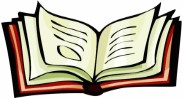 Миға шабуыл сұрақтарымен жұмыс жасауКомпьютерлік ойындардың кейіпкерлерінде қандай параметрлер болады? Өзің білетін ойыннан мысалдар келтір.Ойын алаңында кейіпкерлердің бір-біріне әсерін (соқтығысуын) алдыңғы тақырыптардағы білімдеріңді пайдалана отырып қалай анықтауды ұсынған болар едің?Оқулықпен жұмысОқушылар оқулықта берілген тақырып туралы оқиды, ортада бірлесіп талдайды, мұғалім білімдерін толықтырады.Компьютермен жұмыс 1-тапсырма“Robots” класын құруды компьютерде орындаңдар.1-код (үзінді). Robots класын құру class Robots(pygame.sprite.Sprite):def init (self, image_file, location): #Спрайтты таныстырады. pygame.sprite.Sprite. init (self) #Суретті файлдан жүктейдіself.image = pygame.image.load(image_file)#Суреттің шекараларын анықтайтын тіктөртбұрыш құрадыself.rect = self.image.get_rect()#Кейіпкердің бастапқы орнын көрсетеді.self.rect.left, self.rect.top = locationДескриптор-	Спрайттың қасиетін анықтайды.2-тапсырмаРоботтардың өзара әсерлесу жобасын компьютерде орындаңдар.ДескрипторРоботтардың орналасуын анықтайды. Роботтардың соқтығысуын программалайды.3-тапсырма18 минМиға шабуыл сұрақтарымен жұмыс жасауКомпьютерлік ойындардың кейіпкерлерінде қандай параметрлер болады? Өзің білетін ойыннан мысалдар келтір.Ойын алаңында кейіпкерлердің бір-біріне әсерін (соқтығысуын) алдыңғы тақырыптардағы білімдеріңді пайдалана отырып қалай анықтауды ұсынған болар едің?Оқулықпен жұмысОқушылар оқулықта берілген тақырып туралы оқиды, ортада бірлесіп талдайды, мұғалім білімдерін толықтырады.Компьютермен жұмыс 1-тапсырма“Robots” класын құруды компьютерде орындаңдар.1-код (үзінді). Robots класын құру class Robots(pygame.sprite.Sprite):def init (self, image_file, location): #Спрайтты таныстырады. pygame.sprite.Sprite. init (self) #Суретті файлдан жүктейдіself.image = pygame.image.load(image_file)#Суреттің шекараларын анықтайтын тіктөртбұрыш құрадыself.rect = self.image.get_rect()#Кейіпкердің бастапқы орнын көрсетеді.self.rect.left, self.rect.top = locationДескриптор-	Спрайттың қасиетін анықтайды.2-тапсырмаРоботтардың өзара әсерлесу жобасын компьютерде орындаңдар.ДескрипторРоботтардың орналасуын анықтайды. Роботтардың соқтығысуын программалайды.3-тапсырмаКомпьютерМиға шабуыл сұрақтарымен жұмыс жасауКомпьютерлік ойындардың кейіпкерлерінде қандай параметрлер болады? Өзің білетін ойыннан мысалдар келтір.Ойын алаңында кейіпкерлердің бір-біріне әсерін (соқтығысуын) алдыңғы тақырыптардағы білімдеріңді пайдалана отырып қалай анықтауды ұсынған болар едің?Оқулықпен жұмысОқушылар оқулықта берілген тақырып туралы оқиды, ортада бірлесіп талдайды, мұғалім білімдерін толықтырады.Компьютермен жұмыс 1-тапсырма“Robots” класын құруды компьютерде орындаңдар.1-код (үзінді). Robots класын құру class Robots(pygame.sprite.Sprite):def init (self, image_file, location): #Спрайтты таныстырады. pygame.sprite.Sprite. init (self) #Суретті файлдан жүктейдіself.image = pygame.image.load(image_file)#Суреттің шекараларын анықтайтын тіктөртбұрыш құрадыself.rect = self.image.get_rect()#Кейіпкердің бастапқы орнын көрсетеді.self.rect.left, self.rect.top = locationДескриптор-	Спрайттың қасиетін анықтайды.2-тапсырмаРоботтардың өзара әсерлесу жобасын компьютерде орындаңдар.ДескрипторРоботтардың орналасуын анықтайды. Роботтардың соқтығысуын программалайды.3-тапсырма«Роботтардың әсерлесу» жобасын талдаңдар. Әрбір программа блоктарының қызметін анықтап, жазыңдар.ДескрипторСпрайттардың соқтығысуын программалау нәтижесінде болған жобаны түсіндіреді.Оқушылардың жұмыстарын смайликтер арқылы бағалау.Аяқталуы3 минРефлексия2 минСпрайттың қандай қасиеттері бар?1-программа кодында Robots класын құру қалай іске асады? Түсіндір.Аnimate () функциясының қызметі не? Спрайттардың соқтығысуын анықтау алгоритмі қанша қадамнан тұрады?«БББ кестесі» әдісіОқушылар сабақ туралы бұрыннан не білетінін, сабақта не білгенін, не білгісі келетінін кестеге жазады.ОқулықҮй тапсырмасы 1 минОқулықта берілген қосымша тапсырманы орындау.Оқушының жұмыс дәптеріТақырып: Шарттарды программалау («Футболшы» ойыны)Мектеп:Мектеп:Күні:Мұғалімнің аты-жөні:Мұғалімнің аты-жөні:Сынып:Қатысқандар саны:Қатыспағандар саны:Оқу мақсаттары9.3.3.9 -дайын сценарий бойынша ойын әзірлеу.9.3.3.10- ойынның нәтижелерін есептеу алгоритмін іске асыру.9.3.3.9 -дайын сценарий бойынша ойын әзірлеу.9.3.3.10- ойынның нәтижелерін есептеу алгоритмін іске асыру.Сабақ мақсаттарыБарлық оқушылар үшін:Ойын кейіпкерлерін анықтау.Барлық оқушылар үшін:Ойын кейіпкерлерін анықтау.Сабақ мақсаттарыКөптеген оқушылар үшін:Ойын кейіпкерлерінің қозғалысын программалау.Көптеген оқушылар үшін:Ойын кейіпкерлерінің қозғалысын программалау.Сабақ мақсаттарыКейбір оқушылар үшін:Ойын программасына талдау жасап, тұжырымдау.Кейбір оқушылар үшін:Ойын программасына талдау жасап, тұжырымдау.Бағалау критерийіОйын кейіпкерлерін анықтайды;Ойын кейіпкерлерінің қозғалысын программалайды;Ойын программасына талдау жасап, тұжырымдайды.Ойын кейіпкерлерін анықтайды;Ойын кейіпкерлерінің қозғалысын программалайды;Ойын программасына талдау жасап, тұжырымдайды.Тілдік мақсаттарТілдік мақсаттарТілдік мақсаттарПәндік лексика және терминология:Ойын мақсаты- цель игры-goal of the game, ұпай- балл-score, футболшы-футболист-football player, доп- мяч-ball,топ- группа-group, өмір- жизнь-lifeПәндік лексика және терминология:Ойын мақсаты- цель игры-goal of the game, ұпай- балл-score, футболшы-футболист-football player, доп- мяч-ball,топ- группа-group, өмір- жизнь-lifeТілдік мақсаттарТілдік мақсаттарТілдік мақсаттарДиалог/жазбаша жұмысқа қажетті пайдалы фразалар топтамасыОйында кейіпкердің жинаған ұпайларын санау, кейіпкерге қосымша «жан» бітіру қалай жүзеге асады деп ойлайсың?Ойынның төменгі сатысынан, жоғарғы сатысына өтуді, ойынды аяқтауды, жинаған ұпайларды санауды қалай анықтауға болады?Диалог/жазбаша жұмысқа қажетті пайдалы фразалар топтамасыОйында кейіпкердің жинаған ұпайларын санау, кейіпкерге қосымша «жан» бітіру қалай жүзеге асады деп ойлайсың?Ойынның төменгі сатысынан, жоғарғы сатысына өтуді, ойынды аяқтауды, жинаған ұпайларды санауды қалай анықтауға болады?Тілдік мақсаттарТілдік мақсаттарТілдік мақсаттарЖазу:«Футболшы» ойынын құру кезеңдерін жазыңдар.Жазу:«Футболшы» ойынын құру кезеңдерін жазыңдар.Тірек білім, білік, дағдыларТірек білім, білік, дағдыларСпрайттар соқтығысуын анықтау.Спрайттар соқтығысуын анықтау.Спрайттар соқтығысуын анықтау.ЖоспарЖоспарЖоспарЖоспарЖоспарСабақ кезеңдеріЖоспарланған іс-әрекетЖоспарланған іс-әрекетЖоспарланған іс-әрекетҚосымша ресурстарБасталуы3 мин7 минОй сергіту жаттығуы: «Жунглидегі жаңбыр» Бір-біріңіздің соңынан шеңбер жасап тұрыңыздар. Жунглиде жүрміз деп елестетіңдер. Ауа райы өте тамаша, күн жарқырап, ыстық және қапырық болып тұр. Бір уақытта самал жел соқты.Жел көтеріліп,қатты дауыл соқты (қимылдарыңыз күшейіп шеңбер бойында жүргізіледі).Ұсақ жаңбыр сіркіреді (серіктесіңіздің арқасын саусағыңызбен басасыз).Кенет нөсер жауын құйды (алақандарыңызбен жоғарыдан төмен қимылдар жасаңыздар).Бұршақ жауды (арқаны қаттырақ соғамыз). Тағы да нөсер жауын жауды.Ұсақ жаңбыр сіркіреді. Дауыл соқты.Жел соқты.Жел басылып келеді.Үй тапсырмасын пысықтауОқушылар еркін тақырыпта электронды кестеде құрып келген модельдеу жұмыстарын тақтада қорғайды.Топта талдайды. Өзара бағалайды.Ой сергіту жаттығуы: «Жунглидегі жаңбыр» Бір-біріңіздің соңынан шеңбер жасап тұрыңыздар. Жунглиде жүрміз деп елестетіңдер. Ауа райы өте тамаша, күн жарқырап, ыстық және қапырық болып тұр. Бір уақытта самал жел соқты.Жел көтеріліп,қатты дауыл соқты (қимылдарыңыз күшейіп шеңбер бойында жүргізіледі).Ұсақ жаңбыр сіркіреді (серіктесіңіздің арқасын саусағыңызбен басасыз).Кенет нөсер жауын құйды (алақандарыңызбен жоғарыдан төмен қимылдар жасаңыздар).Бұршақ жауды (арқаны қаттырақ соғамыз). Тағы да нөсер жауын жауды.Ұсақ жаңбыр сіркіреді. Дауыл соқты.Жел соқты.Жел басылып келеді.Үй тапсырмасын пысықтауОқушылар еркін тақырыпта электронды кестеде құрып келген модельдеу жұмыстарын тақтада қорғайды.Топта талдайды. Өзара бағалайды.Ой сергіту жаттығуы: «Жунглидегі жаңбыр» Бір-біріңіздің соңынан шеңбер жасап тұрыңыздар. Жунглиде жүрміз деп елестетіңдер. Ауа райы өте тамаша, күн жарқырап, ыстық және қапырық болып тұр. Бір уақытта самал жел соқты.Жел көтеріліп,қатты дауыл соқты (қимылдарыңыз күшейіп шеңбер бойында жүргізіледі).Ұсақ жаңбыр сіркіреді (серіктесіңіздің арқасын саусағыңызбен басасыз).Кенет нөсер жауын құйды (алақандарыңызбен жоғарыдан төмен қимылдар жасаңыздар).Бұршақ жауды (арқаны қаттырақ соғамыз). Тағы да нөсер жауын жауды.Ұсақ жаңбыр сіркіреді. Дауыл соқты.Жел соқты.Жел басылып келеді.Үй тапсырмасын пысықтауОқушылар еркін тақырыпта электронды кестеде құрып келген модельдеу жұмыстарын тақтада қорғайды.Топта талдайды. Өзара бағалайды.Негізгі бөлім2 минМиға шабуыл сұрақтарымен жұмыс жасауОйында кейіпкердің жинаған ұпайларын санау, кейіпкерге қосымша «жан» бітіру қалай жүзеге асады деп ойлайсың?Ойынның төменгі сатысынан, жоғарғы сатысына өтуді, ойынды аяқтауды, жинаған ұпайларды санауды қалай	анықтауға болады?Миға шабуыл сұрақтарымен жұмыс жасауОйында кейіпкердің жинаған ұпайларын санау, кейіпкерге қосымша «жан» бітіру қалай жүзеге асады деп ойлайсың?Ойынның төменгі сатысынан, жоғарғы сатысына өтуді, ойынды аяқтауды, жинаған ұпайларды санауды қалай	анықтауға болады?Миға шабуыл сұрақтарымен жұмыс жасауОйында кейіпкердің жинаған ұпайларын санау, кейіпкерге қосымша «жан» бітіру қалай жүзеге асады деп ойлайсың?Ойынның төменгі сатысынан, жоғарғы сатысына өтуді, ойынды аяқтауды, жинаған ұпайларды санауды қалай	анықтауға болады?Оқулық14 минПрактикалық жұмыс3-ші және 4-суреттерде «Футболшы» ойынының ойын терезесі берілген. Ойын программасының кодында әрбір блоктардың қызметтері көрсетілген (1-код).Компьютерде орындаңдар.1-код. «Футболшы» ойынының программа кодыimport pygame, sys# Доптың спрайтын құру, доп класын таныстырадыclass MyBallClass(pygame.sprite.Sprite):def init (self, image_file, speed, location): pygame.sprite.Sprite. init (self)self.image = pygame.image.load('futball.png')#Доптың өлшемдерін береді (30 х 30 пиксель)self.image=pygame.transform.scale(self.image, (30,30))self.rect = self.image.get_rect() self.rect.left, self.rect.top = location self.speed = speed#Допты қозғалту блогыdef move(self):global score, score_surf, score_font self.rect = self.rect.move(self.speed)#Доп қабырғалармен соқтығысқанда жылдамдығын кері өзгертедіif self.rect.left < 0 or self.rect.right > screen.get_width():self.speed[0] = -self.speed[0]#Доп әр рет жоғары қабырғаға соғылғанда 1- ұпай қосадыif self.rect.top <= 0 : self.speed[1] = -self.speed[1] score = score + 1#Ұпайдың өзгерісін str жолдық функциясы көмегімен терезеге жазадыscore_surf = score_font.render(str(score), 1, (0, 0,0))# Ойыншының спрайтын және класын таныстырадыclass MyPaddleClass(pygame.sprite.Sprite): def init (self, location = [0,0]):pygame.sprite.Sprite. init (self)self.image = pygame.image.load('futbolist1.png') #Ойыншының ойын алаңындағы өлшемдерін береді(150 х 220 пиксель)self.image=pygame.transform.scale(self.image, (150,220))self.rect = self.image.get_rect() self.rect.left, self.rect.top = locationpygame.init()screen = pygame.display.set_mode([460,320]) pygame.display.set_caption('Футболшы ойыны жобасы' ) clock = pygame.time.Clock()КомпьютерmyBall = MyBallClass('futbolist.png', [10,20], [20, 20]) ballGroup = pygame.sprite.Group(myBall)paddle = MyPaddleClass([270, 150])#Ойыншыға «өмір» тағайындайды ( бір ойын кезінде 3 доп береді)lives = 3; score = 0score_font = pygame.font.Font(None, 50)#Қаріп нысанын құрадыscore_surf = score_font.render(str(score), 1, (0, 0, 0)) score_pos = [10, 10]; done = False; running = True #Негізгі программа бөлігін іске қосатын цикл while running:clock.tick(30)# Ойынға артқы фон ретінде футбол алаңын жүктейдіpole_surf = pygame.image.load('pole.png') pole_rect = pole_surf.get_rect(center=(230, 160)) screen.blit(pole_surf, pole_rect)for event in pygame.event.get(): if event.type == pygame.QUIT:running = False# Ойынды тінтуірмен басқарады (пернеге ауыстыруға болады)elif event.type == pygame.MOUSEMOTION: paddle.rect.centerx = event.pos[0]# Ойыншы мен доптың соғылысын анықтайды)if pygame.sprite.spritecollide(paddle, ballGroup, False): myBall.speed[1] = -myBall.speed[1]# Допты қозғалтадыmyBall.move() if not done:screen.blit(myBall.image, myBall.rect) screen.blit(paddle.image, paddle.rect) screen.blit(score_surf, score_pos)for i in range (lives):width = screen.get_width() screen.blit(myBall.image, [width - 40 * i, 20])pygame.display.flip()# Доп алаңға түсіп кетсе бір допты (« жанды» ) өшіредіif myBall.rect.top >= screen.get_rect().bottom: lives = lives - 1if lives == 0:#Ойын қорытындысын ойын терезесіне жазадыfinal_text1 = "Oiyn sony"final_text2 = "Upailar sany: " + str(score) ft1_font = pygame.font.Font(None, 70)ft1_surf = ft1_font.render(final_text1, 1, (255,0,0)) ft2_font = pygame.font.Font(None, 50) ft2_surf = ft2_font.render(final_text2, 1,(255,0,0))screen.blit(ft1_surf, [screen.get_width()/2 - \5 минft1_surf.get_width()/2, 100]) screen.blit(ft2_surf, [screen.get_width()/2 - \ ft2_surf.get_width()/2, 200])pygame.display.flip() done = Trueelse:# 1 секундтан соң ойыншының кейінгі «жанын» іске қосадыpygame.time.delay(1000) myBall.rect.topleft = [50, 50] pygame.quit()Дескриптор-	Ойын кейіпкерлерін анықтайды; Соқтығысуларды программалайды.Pygame программасында ойын жасайдыТоптық жұмыс«Футболшы» ойынының программа кодына талдау жасаңдар. Программаның әрбір бөлігінің қызметіне жеке-жеке түсініктеме беріңдер.ДескрипторPygame программасында жасалған жұмысқа талдау жасайдыЖұптық жұмыс«Футболшы» ойынының негізінде ойынның кейіпкерлері мен программа кодтарына өзгерістер жасап, осыған ұқсас қандай ойынды алуға болады? ДескрипторPygame-де ойын жасаудың маңыздылығынтұжырымдайдыft1_surf.get_width()/2, 100]) screen.blit(ft2_surf, [screen.get_width()/2 - \ ft2_surf.get_width()/2, 200])pygame.display.flip() done = Trueelse:# 1 секундтан соң ойыншының кейінгі «жанын» іске қосадыpygame.time.delay(1000) myBall.rect.topleft = [50, 50] pygame.quit()Дескриптор-	Ойын кейіпкерлерін анықтайды; Соқтығысуларды программалайды.Pygame программасында ойын жасайдыТоптық жұмыс«Футболшы» ойынының программа кодына талдау жасаңдар. Программаның әрбір бөлігінің қызметіне жеке-жеке түсініктеме беріңдер.ДескрипторPygame программасында жасалған жұмысқа талдау жасайдыЖұптық жұмыс«Футболшы» ойынының негізінде ойынның кейіпкерлері мен программа кодтарына өзгерістер жасап, осыған ұқсас қандай ойынды алуға болады? ДескрипторPygame-де ойын жасаудың маңыздылығынтұжырымдайды3 минft1_surf.get_width()/2, 100]) screen.blit(ft2_surf, [screen.get_width()/2 - \ ft2_surf.get_width()/2, 200])pygame.display.flip() done = Trueelse:# 1 секундтан соң ойыншының кейінгі «жанын» іске қосадыpygame.time.delay(1000) myBall.rect.topleft = [50, 50] pygame.quit()Дескриптор-	Ойын кейіпкерлерін анықтайды; Соқтығысуларды программалайды.Pygame программасында ойын жасайдыТоптық жұмыс«Футболшы» ойынының программа кодына талдау жасаңдар. Программаның әрбір бөлігінің қызметіне жеке-жеке түсініктеме беріңдер.ДескрипторPygame программасында жасалған жұмысқа талдау жасайдыЖұптық жұмыс«Футболшы» ойынының негізінде ойынның кейіпкерлері мен программа кодтарына өзгерістер жасап, осыған ұқсас қандай ойынды алуға болады? ДескрипторPygame-де ойын жасаудың маңыздылығынтұжырымдайдыft1_surf.get_width()/2, 100]) screen.blit(ft2_surf, [screen.get_width()/2 - \ ft2_surf.get_width()/2, 200])pygame.display.flip() done = Trueelse:# 1 секундтан соң ойыншының кейінгі «жанын» іске қосадыpygame.time.delay(1000) myBall.rect.topleft = [50, 50] pygame.quit()Дескриптор-	Ойын кейіпкерлерін анықтайды; Соқтығысуларды программалайды.Pygame программасында ойын жасайдыТоптық жұмыс«Футболшы» ойынының программа кодына талдау жасаңдар. Программаның әрбір бөлігінің қызметіне жеке-жеке түсініктеме беріңдер.ДескрипторPygame программасында жасалған жұмысқа талдау жасайдыЖұптық жұмыс«Футболшы» ойынының негізінде ойынның кейіпкерлері мен программа кодтарына өзгерістер жасап, осыған ұқсас қандай ойынды алуға болады? ДескрипторPygame-де ойын жасаудың маңыздылығынтұжырымдайдыАяқталуы3 минPygame-де ойын жасау мүмкіндіктерін бағалаңдар. Pygame-де: «Не ұнады? Не оңай? Не қиын?» сұрақтары арқылы ойларыңды тұжырымдаңдар.«Екі жұлдыз, бір тілек».Оқушылар сабақтан алған жақсы екі әсері және түсінбеген бір сұрағымен бөліседі.ОқулықPygame-де ойын жасау мүмкіндіктерін бағалаңдар. Pygame-де: «Не ұнады? Не оңай? Не қиын?» сұрақтары арқылы ойларыңды тұжырымдаңдар.«Екі жұлдыз, бір тілек».Оқушылар сабақтан алған жақсы екі әсері және түсінбеген бір сұрағымен бөліседі.Рефлексия2 минPygame-де ойын жасау мүмкіндіктерін бағалаңдар. Pygame-де: «Не ұнады? Не оңай? Не қиын?» сұрақтары арқылы ойларыңды тұжырымдаңдар.«Екі жұлдыз, бір тілек».Оқушылар сабақтан алған жақсы екі әсері және түсінбеген бір сұрағымен бөліседі.Үй тапсырмасы1 минӨзің қалаған тақырыбыңның бірін таңдап, қарапайым ойын жобасын құр. «Футболшы» ойынының программа кодын үлгі ретінде алуға болады.Оқушының жұмыс дәптеріИНФОРМАТИКАЖалпы білім беретін мектептің 9-сынып мұғалімдеріне арналғанәдістемелік құралӘдіскер Ф.С. ЛекероваРедакторы Л.С. АхметоваИНФОРМАТИКАМетодическое пособие для преподавателей 9 класса общеобразовательной школыМетодист Ф.С. ЛекероваРедактор Л.С. Ахметова